ИНДИВИДУАЛЬНЫЙ ПРЕДПРИНИМАТЕЛЬПУРТОВАЛЕКСЕЙ СТАНИСЛАВОВИЧИНН 041100258949Договор № 03/11 от 03 ноября 2020 г.Заказчик: Администрация Челбасского сельского поселения Каневского районаПРАВИЛА ЗЕМЛЕПОЛЬЗОВАНИЯ И ЗАСТРОЙКИЧЕЛБАССКОГОСЕЛЬСКОГО ПОСЕЛЕНИЯКаневского района Часть I. Порядок применения правил землепользования и застройки и внесения изменений в указанные правила.Часть II. Карта градостроительного зонирования.Часть III. Градостроительные регламенты.(ред. от 10.08.2017 г., от 28.06.2018 г., от 22.06.2020 г., от 30.11.2020 г.)г. Ейск, 2020 г.СОСТАВ АВТОРСКОГО КОЛЛЕКТИВАИ УЧАСТНИКОВ РАЗРАБОТКИСОСТАВ ПРОЕКТА:содержаниеВВЕДЕНИЕ	8Часть I. ПОРЯДОК ПРИМЕНЕНИЯ ПРАВИЛ ЗЕМЛЕПОЛЬЗОВАНИЯ И ЗАСТРОЙКИ И ВНЕСЕНИЯ ИЗМЕНЕИЙ В УКАЗАННЫЕ ПРАВИЛА	9ГЛАВА 1. Регулирование землепользования и застройки органами местного самоуправления.	9Раздел 1. Общие положения	9Статья 1. Основные понятия, используемые в настоящих Правилах	9Статья 2. Основания введения, назначение и состав Правил	20Статья 3. Объекты и субъекты градостроительных отношений	22Статья 4. Открытость и доступность информации о землепользовании и застройке.	22Раздел 2. Права использования недвижимости, возникшие до вступления в силу правил	23Статья 5. Общие положения, относящиеся к ранее возникшим правам.	23Статья 6. Использование и строительные изменения объектов недвижимости, несоответствующих Правилам	24Раздел 3. Участники отношений, возникающих по поводу землепользования и застройки.	24Статья 7. Общие положения о лицах, осуществляющих землепользование и застройку, и их действиях.	24Статья 8. Органы, осуществляющие регулирование землепользования и застройки на территории Челбасского сельского поселения.	25Раздел 4. Предоставление прав на земельные участки	26Статья 9. Общие положения предоставления прав на земельные участки.	26Статья 10. Организация и проведение аукционов по продаже земельных участков, находящихся в государственной или муниципальной собственности, или права на заключение договоров аренды земельных участков на территории Челбасского сельского поселения Каневского района.	28Статья 11. Приобретение прав на земельные участки, на которых расположены здания, сооружения.	29Раздел 5. Прекращение и ограничение прав на земельные участки. Сервитуты.	31Статья 12. Право ограниченного пользования чужим земельным участком (сервитут, публичный сервитут)	31Статья 13. Ограничение прав на землю.	32ГЛАВА 2. ИЗМЕНЕНИЕ ВИДОВ РАЗРЕШЕННОГО ИСПОЛЬЗОВАНИЯ ЗЕМЕЛЬНЫХ УЧАСТКОВ И ОБЪЕКТОВ КАПИТАЛЬНОГО СТРОИТЕЛЬСТВА ФИЗИЧЕСКИМИ И ЮРИДИЧЕСКИМИ ЛИЦАМИ	32Статья 14. Градостроительный регламент	32Статья 15. Виды разрешенного использования земельных участков и объектов капитального строительства	34Статья 16. Предельные (минимальные и (или) максимальные) размеры земельных участков и предельные параметры разрешенного строительства, реконструкции объектов капитального строительства.	35Статья 17. Порядок изменения видов разрешенного использования земельных участков и объектов капитального строительства	36Статья 18. Порядок предоставления разрешения на условно разрешенный вид использования земельного участка или объекта капитального строительства	37Статья 19. Отклонение от предельных параметров разрешенного строительства, реконструкции объектов капитального строительства.	38ГЛАВА 3. ПОДГОТОВКА ДОКУМЕНТОВ ПО ПЛАНИРОВКЕ ТЕРРИТОРИИ	40Статья 20. Общие положения о планировке территории	40Статья 21. Инженерные изыскания для подготовки документации по планировке территории	41Статья 22. Проекты планировки территории	41Статья 23. Проекты межевания территорий	42Статья 24. Градостроительные планы земельных участков	43Статья 25. Согласование архитектурно-градостроительного облика	43Статья 27. Подготовка и утверждение документации по подготовке проекта планировки территории.	44Статья 28. Особенности подготовки документации по планировке территории применительно к территории поселения.	44ГЛАВА 4. ПРОВЕДЕНИЕ ПУБЛИЧНЫХ СЛУШАНИЙ ПО ВОПРОСАМ ЗЕМЛЕПОЛЬЗОВАНИЯ И ЗАСТРОЙКИ	46Статья 29. Общие положения организации и проведения публичных слушаний по вопросам землепользования и застройки	46ГЛАВА 5. ВНЕСЕНИЕ ИЗМЕНЕНИЙ В ПРАВИЛА ЗЕМЛЕПОЛЬЗОВАНИЯ И ЗАСТРОЙКИ	48Статья 30. Порядок и основания для внесения изменений в правила землепользования и застройки	48Статья 31. Внесение изменений в Правила	48ГЛАВА 6. РЕГУЛИРОВАНИЕ ИНЫХ ВОПРОСОВ	51Статья 32. Выдача разрешений на строительство	51Статья 33. Выдача разрешения на ввод объекта в эксплуатацию.	53Статья 34. Уведомление о планируемых строительстве или реконструкции объекта индивидуального жилищного строительства или садового дома	53Статья 35. Снос объекта капитального строительства.	56Статья 36. Осуществление сноса объекта капитального строительства	57Статья 37. Особенности сноса самовольных построек или приведения их в соответствие с установленными требованиями.	60Статья 38. Особенности сноса объектов капитального строительства, расположенных в зонах с особыми условиями использования территорий, или приведения таких объектов капитального строительства в соответствие с ограничениями использования земельных участков, установленными в границах зон с особыми условиями использования территорий	61Статья 39. Ответственность за нарушения Правил	62Часть II.  КАРТА ГРАДОСТРОИТЕЛЬНОГО ЗОНИРОВАНИЯ	63Часть III. ГРАДОСТРОИТЕЛЬНЫЕ РЕГЛАМЕНТЫ	67Статья 40. Виды территориальных зон, выделенных на карте градостроительного зонирования территории Челбасского сельского поселения.	67Статья 41. Градостроительные регламенты. Жилые зоны.	68Статья 42. Градостроительные регламенты. Общественно-деловые зоны.	100Статья 43. Градостроительные регламенты. Производственные зоны.	157Статья 44. Градостроительные регламенты. Зоны инженерной и транспортной инфраструктур.	182Статья 45. Градостроительные регламенты. Зоны сельскохозяйственного использования.	190Статья 46. Градостроительные регламенты. Зоны рекреационного назначения.	213Статья 47. Градостроительные регламенты. Зоны специального назначения.	236Статья 48. Градостроительные регламенты. Иные виды территориальных зон.	242Статья 49. Обеспечение доступности объектов социальной инфраструктуры для инвалидов и других маломобильных групп населения.	250Статья 50. Правила установки и эксплуатации рекламных конструкций на территории     Челбасского сельского поселения.	253Статья 51. Ограничения в использовании земельных участков и объектов капитального строительства в связи с установлением зон с особыми условиями использования.	266Статья 52. Порядок организации строительства.	272Приложениек решению Совета Челбасскогосельского поселения  от «____» _______ 2020 г. № ____ПРАВИЛА ЗЕМЛЕПОЛЬЗОВАНИЯ И ЗАСТРОЙКИЧЕЛБАССКОГО СЕЛЬСКОГО поселенияКАНЕВСКОГО РАЙОНАВВЕДЕНИЕПравила землепользования и застройки муниципального образования Челбасское сельское поселение Каневкого района (далее – Правила) являются нормативным правовым актом муниципального образования Челбасское сельское поселение Каневкого района, принятым в соответствии с Градостроительным кодексом Российской Федерации, Земельным кодексом Российской Федерации, Федеральным законом «Об общих принципах организации местного самоуправления в Российской Федерации», иными законами и нормативными правовыми актами Российской Федерации, законами и иными нормативными правовыми актами Краснодарского края, Уставом муниципального образования Челбасское сельское поселение Каневкого района, Генеральным планом Челбасского сельского поселения Каневкого района, а также с учетом положений иных актов и документов, определяющих основные направления социально-экономического и градостроительного развития муниципального образования Челбасское сельское поселение Каневкого района, охраны его культурного наследия, окружающей среды и рационального использования природных ресурсов.Часть I. ПОРЯДОК ПРИМЕНЕНИЯ ПРАВИЛ ЗЕМЛЕПОЛЬЗОВАНИЯ И ЗАСТРОЙКИ И ВНЕСЕНИЯ ИЗМЕНЕИЙ В УКАЗАННЫЕ ПРАВИЛАГЛАВА 1. Регулирование землепользования и застройки органами местного самоуправления.Раздел 1. Общие положенияСтатья 1. Основные понятия, используемые в настоящих Правилах Понятия, используемые в настоящих Правилах, применяются в следующем значении:Муниципальное образование - городское или сельское поселение, муниципальный район либо городской округ, городской округ с внутригородским делением, внутригородской район.Муниципальный район - несколько поселений, объединенных общей территорией, в границах которой местное самоуправление осуществляется в целях решения вопросов местного значения меж поселенческого характера населением непосредственно и (или) через выборные органы и иные органы местного самоуправления, которые могут осуществлять отдельные государственные полномочия, передаваемые органам местного самоуправления федеральными законами и законами Краснодарского края;Поселение - городское или сельское поселение;Сельское поселение - один или несколько объединенных общей территорией сельских населенных пунктов (поселков, сел, станиц, деревень, хуторов, кишлаков, аулов и других сельских населенных пунктов), в которых местное самоуправление осуществляется населением непосредственно и (или) через выборные и иные органы местного самоуправления;Населенный пункт - часть территории Краснодарского края, имеющая установленные в соответствии с законодательством границу, статус, наименование, используемая и предназначенная для застройки и развития, являющаяся местом постоянного проживания населения. Населенные пункты подразделяются на городские и сельские.Вопросы местного значения - вопросы непосредственного обеспечения жизнедеятельности населения муниципального образования, решение которых в соответствии с Конституцией Российской Федерации и настоящим Федеральным законом осуществляется населением и (или) органами местного самоуправления самостоятельно.Устойчивое развитие территорий - обеспечение при осуществлении градостроительной деятельности безопасности и благоприятных условий жизнедеятельности человека, ограничение негативного воздействия хозяйственной и иной деятельности на окружающую среду и обеспечение охраны и рационального использования природных ресурсов в интересах настоящего и будущего поколений.Градостроительная деятельность - деятельность по развитию территорий, в том числе городов и иных поселений, осуществляемая в виде территориального планирования, градостроительного зонирования, планировки территории, архитектурно-строительного проектирования, строительства, капитального ремонта, реконструкции, сноса объектов капитального строительства, эксплуатации зданий, сооружений, благоустройства территорий.Территориальное планирование - территориальное планирование - планирование развития территорий, в том числе для установления функциональных зон, определения планируемого размещения объектов федерального значения, объектов регионального значения, объектов местного значения.Генеральный план – вид документа территориального планирования муниципального образования, определяющий цели, задачи и направления территориального планирования и этапы их реализации, разрабатываемый для обеспечения устойчивого развития территории, определяющий в интересах населения условия проживания, направления и границы территориального развития, функциональное зонирование, застройку и благоустройство территории, сохранение историко-культурного и природного наследия.Функциональное зонирование территории - деление территории на зоны при территориальном планировании развития территорий с определением видов градостроительного использования установленных зон и ограничений на их использование.Функциональные зоны - зоны, для которых документами территориального планирования определены границы и функциональное назначение.Зоны с особыми условиями использования территорий - охранные, санитарно-защитные зоны, зоны охраны объектов культурного наследия (памятников истории и культуры) народов Российской Федерации (далее - объекты культурного наследия), защитные зоны объектов культурного наследия, водоохранные зоны, зоны затопления, подтопления, зоны санитарной охраны источников питьевого и хозяйственно-бытового водоснабжения, зоны охраняемых объектов, приаэродромная территория, иные зоны, устанавливаемые в соответствии с законодательством Российской Федерации.Территории общего пользования - территории, которыми беспрепятственно пользуется неограниченный круг лиц (в том числе площади, улицы, проезды, набережные, береговые полосы водных объектов общего пользования, скверы, бульвары).Линии градостроительного регулирования – красные линии, границы земельных участков, линии застройки, отступ застройки, синие линии, границы полосы отвода железных дорог, границы полосы отвода автомобильных дорог, границы технических (охранных) зон инженерных сооружений и коммуникаций, границы территорий памятников и ансамблей; границы зон охраны объекта культурного наследия, границы историко-культурного заповедника, границы охранных зон особо охраняемых природных территорий,  границы территорий природного комплекса Краснодарского края, не являющихся особо охраняемыми, границы озелененных территорий, не входящих в природный комплекс городских округов и поселений Краснодарского края, границы водоохранных зон, границы прибрежных зон (полос), границы зон санитарной охраны источников питьевого водоснабжения, границы санитарно-защитных зон и иных зон ограничений использования земельных участков, зданий, строений, сооружений.Красные линии - линии, которые обозначают границы территорий общего пользования и подлежат установлению, изменению или отмене в документации по планировке территории.Линии застройки - условные линии, устанавливающие границы застройки при размещении зданий, строений, сооружений с отступом от красных линий или от границ земельного участка (минимальные отступы от границ земельного участка в целях определения мест допустимого размещения зданий, строений, сооружений, за пределами которых запрещено строительство зданий, строений, сооружений).Отступ застройки - расстояние между красной линией или границей земельного участка и стеной здания, строения, сооружения.Синие линии - границы акваторий рек, а также существующих и проектируемых открытых водоемов, устанавливаемые по нормальному подпорному горизонту.Границы полосы отвода железных дорог - границы территории, предназначенной для размещения существующих и проектируемых железнодорожных путей, станций и других железнодорожных сооружений, ширина которых нормируется в зависимости от категории железных дорог, конструкции земляного полотна и других и на которой не допускается строительство зданий и сооружений, не имеющих отношения к эксплуатации железнодорожного транспорта.Границы полосы отвода автомобильных дорог - границы территорий, занятых автомобильными дорогами, их конструктивными элементами и дорожными сооружениями. Ширина полосы отвода нормируется в зависимости от категории дороги, конструкции земляного полотна и других технических характеристик.Границы технических (охранных) зон инженерных сооружений и коммуникаций - границы территорий, предназначенных для обеспечения обслуживания и безопасной эксплуатации наземных и подземных транспортных и инженерных сооружений и коммуникаций.Границы территорий памятников и ансамблей - границы земельных участков памятников градостроительства и архитектуры, памятников истории, археологии и монументального искусства, состоящих на государственной охране.Границы зон охраны объекта культурного наследия - границы территорий, установленные на основании проекта зон охраны объекта культурного наследия, разработанного в соответствии с требованиями законодательства Российской Федерации об охране объектов культурного наследия.Охранная зона объекта культурного наследия - территория, в пределах которой в целях обеспечения сохранности объекта культурного наследия в его историческом ландшафтном окружении устанавливается особый режим использования земель, ограничивающий хозяйственную деятельность и запрещающий строительство, за исключением применения специальных мер, направленных на сохранение и регенерацию историко-градостроительной или природной среды объекта культурного наследия. Зоны охраны памятников устанавливаются как для отдельных памятников истории и культуры, так и для их ансамблей и комплексов, а также при особых обоснованиях - для целостных памятников градостроительства (исторических зон сельских поселений и других объектов). Защитной зоной объекта культурного наследия является территория, которая прилегает к включенным в реестр памятникам и ансамблям (за исключением объектов археологического наследия, некрополей, захоронений, расположенных в границах некрополей, произведений монументального искусства, а также памятников и ансамблей, расположенных в границах достопримечательного места) и в границах которой в целях обеспечения сохранности объекта культурного наследия и композиционно-видовых связей (панорам) запрещаются строительство объектов капитального строительства и их реконструкция, связанная с изменением их параметров (высоты, количества этажей, площади), за исключением строительства и реконструкции линейных объектов.Границы охранных зон особо охраняемых природных территорий - границы зон с ограниченным режимом природопользования, устанавливаемые на особо охраняемых природных территориях, участках земли и водного пространства.Границы территорий природного комплекса Краснодарского края, не являющихся особо охраняемыми - границы территорий городских лесов и лесопарков, долин малых рек, парков, скверов, озелененных и лесных территорий, объектов спортивного, медицинского, специализированного и иного назначения, а также резервных территорий, предназначенных для воссоздания утраченных или формирования новых территорий природного комплекса.Границы озелененных территорий, не входящих в природный комплекс городских округов и поселений Краснодарского края - границы участков внутриквартального озеленения общего пользования и трасс внутриквартальных транспортных коммуникаций.Границы водоохранных зон - границы территорий, прилегающих к акваториям рек, озер и других поверхностных водных объектов, на которых устанавливается специальный режим хозяйственной и иных видов деятельности в целях предотвращения загрязнения, засорения, заиления и истощения водных объектов, а также сохранения среды обитания объектов животного и растительного мира.Границы прибрежных зон (полос) - границы территорий внутри водоохранных зон, на которых в соответствии с Водным кодексом Российской Федерации вводятся дополнительные ограничения природопользования. В границах прибрежных зон допускается размещение объектов, перечень и порядок размещения которых устанавливается Правительством Российской Федерации.Воохранная зона – территория, примыкающая к береговой линии морей, рек, ручьев, каналов, озер, водохранилищ и на которых устанавливается специальный режим осуществления хозяйственной и иной деятельности в целях предотвращения загрязнения, засорения, заиления указанных водных объектов и истощения их вод, а также сохранения среды обитания водных биологических ресурсов и других объектов животного и растительного мира.Границы зон санитарной охраны источников питьевого водоснабжения - границы зон I и II поясов, а также жесткой зоны II пояса:1) Границы зоны I пояса санитарной охраны - границы огражденной территории водозаборных сооружений и площадок, головных водопроводных сооружений, на которых установлен строгий охранный режим и не допускается размещение зданий, сооружений и коммуникаций, не связанных с эксплуатацией водоисточника. В границах I пояса санитарной охраны запрещается постоянное и временное проживание людей, не связанных непосредственно с работой на водопроводных сооружениях.2) Границы зоны II пояса санитарной охраны - границы территории, непосредственно окружающей не только источники, но и их притоки, на которой установлен режим ограничения строительства и хозяйственного пользования земель и водных объектов.3) Границы жесткой зоны II пояса санитарной охраны - границы территории, непосредственно прилегающей к акватории водоисточников и выделяемой в пределах территории II пояса по границам прибрежной полосы с режимом ограничения хозяйственной деятельности.Границы санитарно-защитных зон - границы территорий, отделяющих промышленные площадки от жилой застройки, рекреационных зон, зон отдыха и курортов. Ширина санитарно-защитных зон, режим их содержания и использования устанавливаются в соответствии с законодательством о санитарно-эпидемиологическом благополучии населения.Правила землепользования и застройки - документ градостроительного зонирования, который утверждается нормативными правовыми актами органов местного самоуправления, нормативными правовыми актами органов государственной власти субъектов Российской Федерации - городов федерального значения Москвы и Санкт-Петербурга и в котором устанавливаются территориальные зоны, градостроительные регламенты, порядок применения такого документа и порядок внесения в него изменений.Градостроительное зонирование - зонирование территорий муниципальных образований в целях определения территориальных зон и установления градостроительных регламентов.Территориальные зоны - зоны, для которых в правилах землепользования и застройки определены границы и установлены градостроительные регламенты.Градостроительный регламент - устанавливаемые в пределах границ соответствующей территориальной зоны виды разрешенного использования земельных участков, равно как всего, что находится над и под поверхностью земельных участков и используется в процессе их застройки и последующей эксплуатации объектов капитального строительства, предельные (минимальные и (или) максимальные) размеры земельных участков и предельные параметры разрешенного строительства, реконструкции объектов капитального строительства, ограничения использования земельных участков и объектов капитального строительства, а также применительно к территориям, в границах которых предусматривается осуществление деятельности по комплексному и устойчивому развитию территории, расчетные показатели минимально допустимого уровня обеспеченности соответствующей территории объектами коммунальной, транспортной, социальной инфраструктур и расчетные показатели максимально допустимого уровня территориальной доступности указанных объектов для населения.Благоустройство территории - деятельность по реализации комплекса мероприятий, установленного правилами благоустройства территории муниципального образования, направленная на обеспечение и повышение комфортности условий проживания граждан, по поддержанию и улучшению санитарного и эстетического состояния территории муниципального образования, по содержанию территорий населенных пунктов и расположенных на таких территориях объектов, в том числе территорий общего пользования, земельных участков, зданий, строений, сооружений, прилегающих территорий.Земельный участок - недвижимая вещь, которая представляет собой часть земной поверхности и имеет характеристики, позволяющие определить ее в качестве индивидуально определенной вещи. Градостроительный план земельного участка - документ, который выдается в целях обеспечения субъектов градостроительной деятельности информацией, необходимой для архитектурно-строительного проектирования, строительства, реконструкции объектов капитального строительства в границах земельного участка.Коэффициент застройки (Кз) - отношение территории земельного участка, которая может быть занята зданиями, ко всей площади участка (в процентах).Коэффициент плотности застройки (Кпз) - отношение  площади всех этажей зданий и сооружений к площади участка.Плотность застройки - суммарная поэтажная площадь застройки наземной части зданий и сооружений в габаритах наружных стен, приходящаяся на единицу территории участка (квартала) (тыс. кв. м/га). Высота здания, строения, сооружения – расстояние по вертикали, измеренное от проектной отметки земли до наивысшей точки плоской крыши здания или до наивысшей точки конька скатной крыши здания, до наивысшей точки строения, сооружения; может устанавливаться в составе градостроительного регламента применительно к соответствующей территориальной зоне, обозначенной на карте градостроительного зонирования.Строительство - создание зданий, строений, сооружений (в том числе на месте сносимых объектов капитального строительства).Объект капитального строительства - здание, строение, сооружение, объекты, строительство которых не завершено (далее - объекты незавершенного строительства), за исключением некапитальных строений, сооружений и неотделимых улучшений земельного участка (замощение, покрытие и другие).Некапитальные строения, сооружения - строения, сооружения, которые не имеют прочной связи с землей и конструктивные характеристики которых позволяют осуществить их перемещение и (или) демонтаж и последующую сборку без несоразмерного ущерба назначению и без изменения основных характеристик строений, сооружений (в том числе киосков, навесов и других подобных строений, сооружений).Снос объекта капитального строительства - ликвидация объекта капитального строительства путем его разрушения (за исключением разрушения вследствие природных явлений либо противоправных действий третьих лиц), разборки и (или) демонтажа объекта капитального строительства, в том числе его частей.Линейные объекты - линии электропередачи, линии связи (в том числе линейно-кабельные сооружения), трубопроводы, автомобильные дороги, железнодорожные линии и другие подобные сооружения.Реконструкция объектов капитального строительства (за исключением линейных объектов) - изменение параметров объекта капитального строительства, его частей (высоты, количества этажей, площади, объема), в том числе надстройка, перестройка, расширение объекта капитального строительства, а также замена и (или) восстановление несущих строительных конструкций объекта капитального строительства, за исключением замены отдельных элементов таких конструкций на аналогичные или иные улучшающие показатели таких конструкций элементы и (или) восстановления указанных элементов. Реконструкция линейных объектов - изменение параметров линейных объектов или их участков (частей), которое влечет за собой изменение класса, категории и (или) первоначально установленных показателей функционирования таких объектов (мощности, грузоподъемности и других) или при котором требуется изменение границ полос отвода и (или) охранных зон таких объектов.Капитальный ремонт объектов капитального строительства (за исключением линейных объектов) - замена и (или) восстановление строительных конструкций объектов капитального строительства или элементов таких конструкций, за исключением несущих строительных конструкций, замена и (или) восстановление систем инженерно-технического обеспечения и сетей инженерно-технического обеспечения объектов капитального строительства или их элементов, а также замена отдельных элементов несущих строительных конструкций на аналогичные или иные улучшающие показатели таких конструкций элементы и (или) восстановление указанных элементов.Капитальный ремонт линейных объектов - изменение параметров линейных объектов или их участков (частей), которое не влечет за собой изменение класса, категории и (или) первоначально установленных показателей функционирования таких объектов и при котором не требуется изменение границ полос отвода и (или) охранных зон таких объектов, если иное не предусмотрено Градостроительным Кодексом Российской Федерации.Инженерные изыскания - изучение природных условий и факторов техногенного воздействия в целях рационального и безопасного использования территорий и земельных участков в их пределах, подготовки данных по обоснованию материалов, необходимых для территориального планирования, планировки территории и архитектурно-строительного проектирования.Застройщик - физическое или юридическое лицо, обеспечивающее на принадлежащем ему земельном участке или на земельном участке иного правообладателя (которому при осуществлении бюджетных инвестиций в объекты капитального строительства государственной (муниципальной) собственности органы государственной власти (государственные органы), Государственная корпорация по атомной энергии "Росатом", Государственная корпорация по космической деятельности "Роскосмос", органы управления государственными внебюджетными фондами или органы местного самоуправления передали в случаях, установленных бюджетным законодательством Российской Федерации, на основании соглашений свои полномочия государственного (муниципального) заказчика или которому в соответствии со статьей 13.3 Федерального закона от 29 июля 2017 года N 218-ФЗ "О публично-правовой компании по защите прав граждан - участников долевого строительства при несостоятельности (банкротстве) застройщиков и о внесении изменений в отдельные законодательные акты Российской Федерации" передали на основании соглашений свои функции застройщика) строительство, реконструкцию, капитальный ремонт, снос объектов капитального строительства, а также выполнение инженерных изысканий, подготовку проектной документации для их строительства, реконструкции, капитального ремонта. Застройщик вправе передать свои функции, предусмотренные законодательством о градостроительной деятельности, техническому заказчику.Объекты федерального значения - объекты капитального строительства, иные объекты, территории, которые необходимы для осуществления полномочий по вопросам, отнесенным к ведению Российской Федерации, органов государственной власти Российской Федерации Конституцией Российской Федерации, федеральными конституционными законами, федеральными законами, решениями Президента Российской Федерации, решениями Правительства Российской Федерации, и оказывают существенное влияние на социально-экономическое развитие Российской Федерации. Виды объектов федерального значения, подлежащих отображению на схемах территориального планирования Российской Федерации в указанных в части 1 статьи 10 Градостроительного Кодекса Российской Федерации областях, определяются Правительством Российской Федерации, за исключением объектов федерального значения в области обороны страны и безопасности государства. Виды объектов федерального значения в области обороны страны и безопасности государства, подлежащих отображению на схемах территориального планирования Российской Федерации, определяются Президентом Российской Федерации.Объекты регионального значения - объекты капитального строительства, иные объекты, территории, которые необходимы для осуществления полномочий по вопросам, отнесенным к ведению субъекта Российской Федерации, органов государственной власти субъекта Российской Федерации Конституцией Российской Федерации, федеральными конституционными законами, федеральными законами, конституцией (уставом) субъекта Российской Федерации, законами субъекта Российской Федерации, решениями высшего исполнительного органа государственной власти субъекта Российской Федерации, и оказывают существенное влияние на социально-экономическое развитие субъекта Российской Федерации. Виды объектов регионального значения в указанных в части 3 статьи 14 Градостроительного Кодекса Российской Федерации областях, подлежащих отображению на схеме территориального планирования субъекта Российской Федерации, определяются законом субъекта Российской Федерации.Объекты местного значения - объекты капитального строительства, иные объекты, территории, которые необходимы для осуществления органами местного самоуправления полномочий по вопросам местного значения и в пределах переданных государственных полномочий в соответствии с федеральными законами, законом субъекта Российской Федерации, уставами муниципальных образований и оказывают существенное влияние на социально-экономическое развитие муниципальных районов, поселений, городских округов. Виды объектов местного значения муниципального района, поселения, городского округа в указанных в пункте 1 части 3 статьи 19 и пункте 1 части 5 статьи 23 Градостроительного Кодекса Российской Федерации областях, подлежащих отображению на схеме территориального планирования муниципального района, генеральном плане поселения, генеральном плане городского округа, определяются законом субъекта Российской Федерации.Технический заказчик - юридическое лицо, которое уполномочено застройщиком и от имени застройщика заключает договоры о выполнении инженерных изысканий, о подготовке проектной документации, о строительстве, реконструкции, капитальном ремонте, сносе объектов капитального строительства, подготавливает задания на выполнение указанных видов работ, предоставляет лицам, выполняющим инженерные изыскания и (или) осуществляющим подготовку проектной документации, строительство, реконструкцию, капитальный ремонт, снос объектов капитального строительства, материалы и документы, необходимые для выполнения указанных видов работ, утверждает проектную документацию, подписывает документы, необходимые для получения разрешения на ввод объекта капитального строительства в эксплуатацию, осуществляет иные функции, предусмотренные законодательством о градостроительной деятельности (далее также - функции технического заказчика). Функции технического заказчика могут выполняться только членом соответственно саморегулируемой организации в области инженерных изысканий, архитектурно-строительного проектирования, строительства, реконструкции, капитального ремонта, сноса объектов капитального строительства, за исключением случаев, предусмотренных частью 2.1 статьи 47, частью 4.1 статьи 48, частями 2.1 и 2.2 статьи 52, частями 5 и 6 статьи 55.31 Градостроительного Кодекса Российской Федерации.Программы комплексного развития систем коммунальной инфраструктуры поселения - документы, устанавливающие перечни мероприятий по проектированию, строительству, реконструкции систем электро-, газо-, тепло-, водоснабжения и водоотведения, объектов, используемых для обработки, утилизации, обезвреживания и захоронения твердых бытовых отходов, которые предусмотрены соответственно схемами и программами развития единой национальной (общероссийской) электрической сети на долгосрочный период, генеральной схемой размещения объектов электроэнергетики, федеральной программой газификации, соответствующими межрегиональными, региональными программами газификации, схемами теплоснабжения, схемами водоснабжения и водоотведения, территориальными схемами в области обращения с отходами, в том числе с твердыми коммунальными отходами. Программы комплексного развития систем коммунальной инфраструктуры поселения, городского округа разрабатываются и утверждаются органами местного самоуправления поселения, городского округа на основании утвержденных в порядке, установленном Градостроительным Кодексом Российской Федерации, генеральных планов таких поселения, городского округа и должны обеспечивать сбалансированное, перспективное развитие систем коммунальной инфраструктуры в соответствии с потребностями в строительстве объектов капитального строительства и соответствующие установленным требованиям надежность, энергетическую эффективность указанных систем, снижение негативного воздействия на окружающую среду и здоровье человека и повышение качества поставляемых для потребителей товаров, оказываемых услуг в сферах электро-, газо-, тепло-, водоснабжения и водоотведения, а также услуг по обработке, утилизации, обезвреживанию и захоронению твердых коммунальных отходов.Система коммунальной инфраструктуры - комплекс технологически связанных между собой объектов и инженерных сооружений, предназначенных для осуществления поставок товаров и оказания услуг в сферах электро-, газо-, тепло-, водоснабжения и водоотведения до точек подключения (технологического присоединения) к инженерным системам электро-, газо-, тепло-, водоснабжения и водоотведения объектов капитального строительства, а также объекты, используемые для обработки, утилизации, обезвреживания, захоронения твердых коммунальных отходов.Транспортно-пересадочный узел - комплекс объектов недвижимого имущества, включающий в себя земельный участок либо несколько земельных участков с расположенными на них, над или под ними объектами транспортной инфраструктуры, а также другими объектами, предназначенными для обеспечения безопасного и комфортного обслуживания пассажиров в местах их пересадок с одного вида транспорта на другой.Нормативы градостроительного проектирования - совокупность расчетных показателей, установленных в соответствии с Градостроительным Кодексом Российской Федерации в целях обеспечения благоприятных условий жизнедеятельности человека и подлежащих применению при подготовке документов территориального планирования, градостроительного зонирования, документации по планировке территории.Машино-место - предназначенная исключительно для размещения транспортного средства индивидуально-определенная часть здания или сооружения, которая не ограничена либо частично ограничена строительной или иной ограждающей конструкцией и границы которой описаны в установленном законодательством о государственном кадастровом учете порядке.Деятельность по комплексному и устойчивому развитию территории - осуществляемая в целях обеспечения наиболее эффективного использования территории деятельность по подготовке и утверждению документации по планировке территории для размещения объектов капитального строительства жилого, производственного, общественно-делового и иного назначения и необходимых для функционирования таких объектов и обеспечения жизнедеятельности граждан объектов коммунальной, транспортной, социальной инфраструктур, а также по архитектурно-строительному проектированию, строительству, реконструкции указанных в настоящем пункте объектов.Элемент планировочной структуры - часть территории поселения, городского округа или межселенной территории муниципального района (квартал, микрорайон, район и иные подобные элементы). Виды элементов планировочной структуры устанавливаются уполномоченным Правительством Российской Федерации федеральным органом исполнительной власти.Микрорайон (квартал) - структурный элемент жилой застройки.Жилой район - структурный элемент селитебной территории.Улица - обустроенная и используемая для движения транспортных средств и пешеходов полоса земли либо поверхность искусственного сооружения, находящаяся в пределах населенных пунктов, в том числе магистральная дорога скоростного и регулируемого движения, пешеходная и парковая дорога, дорога в научно-производственных, промышленных и коммунально-складских зонах (районах).Дорога - обустроенная или приспособленная и используемая для движения транспортных средств полоса земли либо поверхность искусственного сооружения. Дорога включает в себя одну или несколько проезжих частей, а также трамвайные пути, тротуары, обочины и разделительные полосы при их наличии.Пешеходная зона - территория, предназначенная для передвижения пешеходов.Блокированный жилой дом (дом жилой блокированной застройки) - Жилые дома блокированной застройки - жилые дома с количеством этажей не более чем три, состоящие из нескольких блоков, количество которых не превышает десять и каждый из которых предназначен для проживания одной семьи, имеют общую стену (общие стены) без проемов с соседним блоком или соседними блоками, расположены на отдельном земельном участке и имеют выход на территорию общего пользования.Одноквартирный жилой дом – жилой дом, предназначенный для проживания одной семьи и имеющий приквартирный участок.Приквартирный участок - земельный участок, примыкающий к жилому зданию (квартире) с непосредственным выходом на него.Объект индивидуального жилищного строительства - отдельно стоящее здание с количеством надземных этажей не более чем три, высотой не более двадцати метров, которое состоит из комнат и помещений вспомогательного использования, предназначенных для удовлетворения гражданами бытовых и иных нужд, связанных с их проживанием в таком здании, и не предназначено для раздела на самостоятельные объекты недвижимости. Понятия "объект индивидуального жилищного строительства", "жилой дом" и "индивидуальный жилой дом" применяются в Градостроительном Кодексе Российской Федерации, других федеральных законах и иных нормативных правовых актах Российской Федерации в одном значении, если иное не предусмотрено такими федеральными законами и нормативными правовыми актами Российской Федерации. При этом параметры, устанавливаемые к объектам индивидуального жилищного строительства Градостроительным Кодексом Российской Федерации, в равной степени применяются к жилым домам, индивидуальным жилым домам, если иное не предусмотрено такими федеральными законами и нормативными правовыми актами Российской Федерации.Этаж надземный - этаж с отметкой пола помещений не ниже планировочной отметки земли.Этаж подземный - этаж с отметкой пола помещений ниже планировочной отметки земли на всю высоту помещений.Этаж первый - нижний надземный этаж здания.Этаж цокольный - этаж с отметкой пола помещений ниже планировочной отметки земли на высоту не более половины высоты помещений.Этаж подвальный - этаж с отметкой пола помещений ниже планировочной отметки земли более чем наполовину высоты помещений или первый подземный этаж.Этаж мансардный - этаж в чердачном пространстве, фасад которого полностью или частично образован поверхностью (поверхностями) наклонной, ломаной или криволинейной крыши.Этаж технический - этаж для размещения инженерного оборудования здания и прокладки коммуникаций, может быть расположен в нижней части здания (техническое подполье), верхней (технический чердак) или между надземными этажами. Пространство высотой 1,8 м и менее, используемое только для прокладки коммуникаций, этажом не является.Планировочная отметка земли - уровень земли на границе земли и отмостки здания.Гостевой дом для сезонного проживания отдыхающих и туристов (далее - гостевой дом) - это строение этажностью не более 5 этажей, предназначенное для проживания одной семьи и размещения отдыхающих не более 30 человек и с количеством номеров не более 15. Гостевой дом должен соответствовать требованиям пожарной безопасности, предъявляемым к зданиям (сооружениям, строениям, пожарным отсекам и частям зданий, сооружений, строений - помещениям или группам помещений, функционально связанных между собой) класса функциональной пожарной опасности Ф 1.2.Подрядчик – физическое или юридическое лицо, осуществляющее по договору с застройщиком (заказчиком) работы по строительству, реконструкции зданий, строений, сооружений, их частей.Прибрежная защитная полоса – часть водоохраной зоны, для которой вводятся дополнительные ограничения хозяйственной и иной деятельности.Процент застройки участка – выраженный в процентах показатель градостроительного регламента, показывающий, какая максимальная часть площади каждого земельного участка, расположенного в соответствующей территориальной зоне, может быть занята зданиями, строениями и сооружениями. Максимальный процент застройки в границах земельного участка - отношение суммарной площади земельного участка, которая может быть застроена, ко всей площади земельного участка.Публичный сервитут – право ограниченного пользования недвижимостью, установленное законом или иным нормативным правовым актом Российской Федерации, нормативным правовым актом субъекта Российской Федерации, нормативным правовым актом органа местного самоуправления с учетом результатов публичных слушаний по обсуждению документации по планировке территории, в случаях, если это необходимо для обеспечения интересов государства, местного самоуправления или местного населения, без изъятия земельных участков. Частный сервитут – право ограниченного пользования чужим недвижимым имуществом, устанавливаемое решением суда или соглашением между лицом, являющимся собственником объекта недвижимости, и лицом, требующим установления сервитута.Озелененная территория - участки земли, на которых располагаются растительность естественного происхождения, искусственно созданные садово-парковые комплексы и объекты, бульвары, скверы, газоны, цветники, малозастроенная территория жилого, общественного, делового, коммунального, производственного назначения, в пределах которой не менее 70 процентов поверхности занято растительным покровом.Коэффициент озеленения - отношение территории земельного участка, которая должна быть занята зелеными насаждениями, ко всей площади участка (в процентах).Малые архитектурные формы - фонтаны, декоративные бассейны, водопады, беседки, теневые навесы, перголы, подпорные стенки, лестницы, кровли, парапеты, оборудование для игр детей и отдыха взрослого населения, ограждения, садово-парковая мебель и тому подобное;.Защитные дорожные сооружения - сооружения, к которым относятся элементы озеленения, имеющие защитное значение; заборы; устройства, предназначенные для защиты автомобильных дорог от снежных лавин; шумозащитные и ветрозащитные устройства; подобные сооружения. Стоянка для автомобилей (автостоянка) - здание, сооружение (часть здания, сооружения) или специальная открытая площадка, предназначенные только для хранения (стоянки) автомобилей.Надземная автостоянка закрытого типа - автостоянка с наружными стеновыми ограждениями (гаражи, гаражи-стоянки, гаражные комплексы).Автостоянка открытого типа - автостоянка без наружных стеновых ограждений. Автостоянкой открытого типа считается также такое сооружение, которое открыто, по крайней мере, с двух противоположных сторон наибольшей протяженности. Сторона считается открытой, если общая площадь отверстий, распределенных по стороне, составляет не менее 50 процентов наружной поверхности этой стороны в каждом ярусе (этаже).Парковка (парковочное место) - специально обозначенное и при необходимости обустроенное и оборудованное место, являющееся в том числе частью автомобильной дороги и (или) примыкающее к проезжей части и (или) тротуару, обочине, эстакаде или мосту либо являющееся частью подэстакадных или подмостовых пространств, площадей и иных объектов улично-дорожной сети и предназначенное для организованной стоянки транспортных средств на платной основе или без взимания платы по решению собственника или иного владельца автомобильной дороги, собственника земельного участка.Гостевые стоянки - открытые площадки, предназначенные для кратковременного хранения (стоянки) легковых автомобилей.Магазин - специально оборудованное стационарное здание или его часть, предназначенное для продажи товаров и оказания услуг покупателям и обеспеченное торговыми, подсобными, административно-бытовыми помещениями, а также помещениями для приема, хранения и подготовки товаров к продаже.Киоск - нестационарный торговый объект, представляющий собой  некапитальное, одноэтажное сооружение без торгового зала с замкнутым пространством, внутри которого оборудовано одно рабочее место для продавца и хранения товарного запаса, без доступа покупателей внутрь сооружения площадью до 20 кв.м.Торговый павильон - нестационарный торговый объект, представляющий собой некапитальное, одноэтажное  сооружение, имеющее торговый зал рассчитанный на одно или несколько рабочих мест продавцов и помещение для хранения товарного запаса.Пандус - сооружение, имеющее сплошную наклонную по направлению движения поверхность, предназначенное для перемещения с одного уровня горизонтальной поверхности пути на другой, в том числе на кресле-коляске.Маломобильные граждане - инвалиды всех категорий, к которым относятся лица, имеющие нарушение здоровья со стойким расстройством функций организма, обусловленное заболеваниями, последствиями травм или дефектами, приведшими к ограничению жизнедеятельности, и вызывающее необходимость их социальной защиты; лица пожилого возраста; граждане с малолетними детьми, в том числе использующие детские коляски; другие лица с ограниченными способностями или возможностями самостоятельно передвигаться, ориентироваться, общаться, вынужденные в силу устойчивого или временного физического недостатка использовать для своего передвижения необходимые средства, приспособления и собак - проводников. Контейнер – стандартная емкость для сбора ТБО объемом 0,6 - 1,5 кубических метров;Бункер-накопитель - стандартная емкость для сбора КГМ объемом более 2,0 кубических метров.Статья 2. Основания введения, назначение и состав Правил1. Настоящие Правила в соответствии с Градостроительным кодексом Российской Федерации, Земельным кодексом Российской Федерации вводят в Челбасском сельском поселении систему регулирования землепользования и застройки, которая основана на градостроительном зонировании - делении всей территории в границах муниципального образования на территориальные зоны с установлением для каждой из них единого градостроительного регламента по видам и предельным параметрам разрешенного использования земельных участков в границах этих территориальных зон, для защиты прав граждан и обеспечения равенства прав физических и юридических лиц в процессе реализации отношений, возникающих по поводу землепользования и застройки; обеспечения открытой информации о правилах и условиях использования земельных участков, осуществления на них строительства и реконструкции; подготовки документов для передачи прав на земельные участки, находящиеся в государственной и муниципальной собственности, физическим и юридическим лицам для осуществления строительства, реконструкции объектов недвижимости; контроля соответствия градостроительным регламентам строительных намерений застройщиков, завершенных строительством объектов и их последующего использования.2. Правила землепользования и застройки разрабатываются в целях:1) создания условий для устойчивого развития территорий муниципальных образований, сохранения окружающей среды и объектов культурного наследия;2) создания условий для планировки территорий муниципальных образований;3) обеспечения прав и законных интересов физических и юридических лиц, в том числе правообладателей земельных участков и объектов капитального строительства;4) создания условий для привлечения инвестиций, в том числе путем предоставления возможности выбора наиболее эффективных видов разрешенного использования земельных участков и объектов капитального строительства.3. Правила землепользования и застройки включают в себя:1) порядок их применения и внесения изменений в указанные правила;2) карту градостроительного зонирования;3) градостроительные регламенты.4. Порядок применения правил землепользования и застройки и внесения в них изменений включает в себя положения:1) о регулировании землепользования и застройки органами местного самоуправления;2) об изменении видов разрешенного использования земельных участков и объектов капитального строительства физическими и юридическими лицами;3) о подготовке документации по планировке территории органами местного самоуправления;4) о проведении публичных слушаний по вопросам землепользования и застройки;5) о внесении изменений в правила землепользования и застройки;6) о регулировании иных вопросов землепользования и застройки.5. На карте градостроительного зонирования устанавливаются границы территориальных зон. Границы территориальных зон должны отвечать требованию принадлежности каждого земельного участка только к одной территориальной зоне. Формирование одного земельного участка из нескольких земельных участков, расположенных в различных территориальных зонах, не допускается. Территориальные зоны, как правило, не устанавливаются применительно к одному земельному участку.6. На карте градостроительного зонирования в обязательном порядке отображаются границы зон с особыми условиями использования территорий, границы территорий объектов культурного наследия, границы территорий исторических поселений федерального значения, границы территорий исторических поселений регионального значения. Границы указанных зон и территорий могут отображаться на отдельных картах.6.1. На карте градостроительного зонирования в обязательном порядке устанавливаются территории, в границах которых предусматривается осуществление деятельности по комплексному и устойчивому развитию территории, в случае планирования осуществления такой деятельности. Границы таких территорий устанавливаются по границам одной или нескольких территориальных зон и могут отображаться на отдельной карте.Заключение договоров о развитии застроенных территорий, договоров о комплексном освоении территорий не допускается без установления на карте градостроительного зонирования территорий, в границах которых предусматривается осуществление деятельности по комплексному и устойчивому развитию территорий.6.2. Обязательным приложением к правилам землепользования и застройки являются сведения о границах территориальных зон, которые должны содержать графическое описание местоположения границ территориальных зон, перечень координат характерных точек этих границ в системе координат, используемой для ведения Единого государственного реестра недвижимости. Органы местного самоуправления поселения, городского округа также вправе подготовить текстовое описание местоположения границ территориальных зон. Формы графического и текстового описания местоположения границ территориальных зон, требования к точности определения координат характерных точек границ территориальных зон, формату электронного документа, содержащего указанные сведения, устанавливаются федеральным органом исполнительной власти, осуществляющим функции по выработке государственной политики и нормативно-правовому регулированию в сфере ведения Единого государственного реестра недвижимости, осуществления государственного кадастрового учета недвижимого имущества, государственной регистрации прав на недвижимое имущество и сделок с ним, предоставления сведений, содержащихся в Едином государственном реестре недвижимости.7. В градостроительном регламенте в отношении земельных участков и объектов капитального строительства, расположенных в пределах соответствующей территориальной зоны, указываются:1) виды разрешенного использования земельных участков и объектов капитального строительства;2) предельные (минимальные и (или) максимальные) размеры земельных участков и предельные параметры разрешенного строительства, реконструкции объектов капитального строительства;3) ограничения использования земельных участков и объектов капитального строительства, устанавливаемые в соответствии с законодательством Российской Федерации;4) расчетные показатели минимально допустимого уровня обеспеченности территории объектами коммунальной, транспортной, социальной инфраструктур и расчетные показатели максимально допустимого уровня территориальной доступности указанных объектов для населения в случае, если в границах территориальной зоны, применительно к которой устанавливается градостроительный регламент, предусматривается осуществление деятельности по комплексному и устойчивому развитию территории.8. Настоящие Правила применяются наряду с техническими регламентами и обязательными требованиями, установленными в соответствии с законодательством в целях обеспечения безопасности жизни и здоровья людей, надежности и безопасности зданий, строений и сооружений, сохранения окружающей природной среды и объектов культурного наследия; нормативными правовыми актами муниципального образования Каневской район по вопросам регулирования землепользования и застройки. Указанные акты применяются в части, не противоречащей настоящим Правилам.9. Настоящие Правила обязательны для исполнения всеми расположенными на территории Челбасского сельского поселения юридическими и физическими лицами, осуществляющими и контролирующими градостроительную деятельность на территории Челбасского сельского поселения.Статья 3. Объекты и субъекты градостроительных отношений1. Объектами градостроительных отношений в поселении является:1) территория поселения;2) земельно – имущественные комплексы;3) земельные участки;4) объекты капитального строительства.2. Субъектами градостроительных отношений на территории поселения являются органы государственной власти, органы местного самоуправления, физические и юридические лица.3. Все субъекты градостроительных отношений обязаны соблюдать требования Градостроительного кодекса Российской Федерации, федеральных законов и законов Краснодарского края в области градостроительной деятельности, принятых в соответствии с ними подзаконные нормативные правовые акты, технические регламенты, строительные и иные специальные нормы и правила, требования настоящих Правил, правовых актов Совета муниципального образования Каневской район и главы администрации муниципального образования Каневской район, принятые в соответствии с законодательством о градостроительной деятельности и настоящими Правилами.Статья 4. Открытость и доступность информации о землепользовании и застройке. 1. Настоящие Правила, включая все входящие в их состав картографические и иные документы, являются открытыми для всех физических и юридических лиц, а также должностных лиц.2. Администрация муниципального образования Каневской район обеспечивает возможность ознакомления с настоящими Правилами всем желающим путем:а) опубликования (обнародование) Правил;б) помещения Правил в сети «Интернет»;в) создания условий для ознакомления с настоящими Правилами в полном комплекте входящих в их состав картографических и иных документов в управлении архитектуры и градостроительства администрации муниципального образования Каневской район и в иных органах и организациях, причастных к регулированию землепользования и застройки в населенных пунктов в составе муниципального образования Челбасское сельское поселение Каневского района;г) предоставления органом, уполномоченным в области архитектуры и градостроительства, физическим и юридическим лицам выписок из настоящих Правил, а также необходимых копий, в том числе копий картографических документов и их фрагментов, характеризующих условия землепользования и застройки применительно к отдельным земельным участкам и их массивам (кварталам, микрорайонам). Раздел 2. Права использования недвижимости, возникшие до вступления в силу правилСтатья 5. Общие положения, относящиеся к ранее возникшим правам. 1. Принятые до введения в действие настоящих Правил нормативные правовые акты муниципального образования Каневской район в отношении территории Челбасского сельского поселения по вопросам землепользования и застройки применяются в части, не противоречащей настоящим Правилам.2. Разрешения на строительство, реконструкцию, выданные физическим и юридическим лицам, до вступления в силу настоящих Правил являются действительными. 3. Объекты недвижимости, существовавшие на законных основаниях до вступления в силу настоящих Правил, или до вступления в силу изменений в настоящие Правила являются несоответствующими настоящим Правилам в случаях, когда эти объекты: 1) имеют вид, виды использования, которые не поименованы как разрешенные для соответствующих территориальных зон (Часть III настоящих Правил); 2) имеют вид, виды использования, которые поименованы как разрешенные для соответствующих территориальных зон (Часть III настоящих Правил), но расположены в границах зон с особыми условиями, в пределах которых не предусмотрено размещение соответствующих объектов согласно статьям части III настоящих Правил; 3) имеют параметры меньше (площадь и линейные размеры земельных участков, отступы построек от границ участка) или больше (плотность застройки - высота/этажность построек, процент застройки, коэффициент использования участка) значений, установленных статьями Части III настоящих Правил применительно к соответствующим зонам.Отношения по поводу самовольного занятия земельных участков, самовольного строительства, использования самовольно занятых земельных участков и самовольных построек регулируются гражданским и земельным законодательством. 4. Правовым актом главы администрации муниципального образования Каневской район может быть придан статус несоответствия производственным и иным объектам, чьи санитарно-защитные зоны распространяются за пределы территориальной зоны расположения этих объектов (согласно Карте градостроительного зонирования, Часть II Правил) и функционирование которых наносит несоразмерный ущерб владельцам соседних объектов недвижимости, то есть значительно снижается стоимость этих объектов. Статья 6. Использование и строительные изменения объектов недвижимости, несоответствующих Правилам 1. Объекты недвижимости, поименованные в п. 3 статьи 5, а также ставшие несоответствующими после внесения изменений в настоящие Правила, могут существовать и использоваться без установления срока их приведения в соответствие с настоящими Правилами. Исключение составляют те несоответствующие и настоящим Правилам, и обязательным нормативам, стандартам объекты недвижимости, существование и использование которых опасно для жизни и здоровья людей, а также опасно для природной и культурно-исторической среды. В соответствии с федеральным законом может быть наложен запрет на продолжение их использования.2. Все изменения несоответствующих объектов, осуществляемые путем изменения видов и интенсивности их использования, строительных параметров, могут производиться только в направлении приведения их в соответствие с настоящими Правилами. Не допускается увеличивать площадь и строительный объем объектов недвижимости, указанных в подпунктах 1, 2 части 3 статьи 5 настоящих Правил. На этих объектах не допускается увеличивать объемы и интенсивность производственной деятельности без приведения используемой технологии в соответствие с требованиями безопасности - экологическими, санитарно-гигиеническими, противопожарными, гражданской обороны и предупреждения чрезвычайных ситуаций, иными требованиями безопасности, устанавливаемые техническими регламентами, а до их принятия - соответствующими нормативами и стандартами безопасности. Указанные в подпункте 3 пункта 3 статьи 6 настоящих Правил объекты недвижимости, несоответствующие настоящим Правилам по строительным параметрам (строения, затрудняющие или блокирующие возможность прохода, проезда, имеющие превышение площади и высоты по сравнению с разрешенными пределами и т.д.) поддерживаются и используются при условии, что эти действия не увеличивают степень несоответствия этих объектов настоящим Правилам. Действия по отношению к указанным объектам, выполняемые на основе разрешений на строительство, должны быть направлены на устранение несоответствия таких объектов настоящим Правилам. 3. Несоответствующий вид использования недвижимости не может быть заменен на иной несоответствующий вид использования. Раздел 3. Участники отношений, возникающих по поводу землепользования и застройки.Статья 7. Общие положения о лицах, осуществляющих землепользование и застройку, и их действиях.1. В соответствии с законодательством настоящие Правила, а также принимаемые в соответствии с ними иные нормативные правовые акты муниципального образования Каневской район  регулируют действия физических и юридических лиц, которые:1) участвуют в торгах (конкурсах, аукционах), подготавливаемых и проводимых администрацией муниципального образования Каневской район по предоставлению прав собственности или аренды на земельные участки, подготовленные и сформированные из состава государственных, муниципальных земель, в целях нового строительства или реконструкции;2) обращаются в администрацию муниципального образования Каневской район с заявкой о подготовке и предоставлении земельного участка (земельных участков) для нового строительства, реконструкции и осуществляют действия по градостроительной подготовке из состава государственных, муниципальных земель земельных участков; 3) владея земельными участками, объектами недвижимости, осуществляют их текущее использование, а также подготавливают проектную документацию и осуществляют в соответствии с ней строительство, реконструкцию, иные изменения недвижимости;4) владея на правах собственности помещениями в многоквартирных домах, обеспечивают действия по определению в проектах планировки, проектах межевания и выделению на местности границ земельных участков многоквартирных домов; 5) осуществляют иные действия в области землепользования и застройки.2. К указанным в части 1 настоящей статьи иным действиям в области землепользования и застройки могут быть отнесены, в частности:1) возведение строений на земельных участках, находящихся в муниципальной собственности, расположенных на землях общего пользования, не подлежащих приватизации, и передаваемых в аренду физическим, юридическим лицам (посредством торгов - аукционов, конкурсов);2) переоформление одного вида ранее предоставленного права на земельные участки на другой вид права, в том числе приватизация земельных участков под приватизированными предприятиями, переоформление права пожизненного наследуемого владения или права постоянного (бессрочного) пользования на право собственности или аренды;3) иные действия, связанные с подготовкой и реализацией общественных или частных планов по землепользованию и застройке.Статья 8. Органы, осуществляющие регулирование землепользования и застройки на территории Челбасского сельского поселения. 1. На территории Челбасского сельского поселения регулирование землепользования и застройки осуществляется следующими органами: Советом муниципального образования Каневской район;главой  муниципального образования Каневской район;администрацией муниципального образования Каневской район, ее структурными подразделениями, уполномоченными в сфере градостроительной деятельности и земельных отношений;комиссией по подготовке правил землепользования и застройки.2. Полномочия органов местного самоуправления поселения в сфере регулирования землепользования и застройки устанавливаются Уставом муниципального образования Каневской район в соответствии с федеральным и краевым законодательством.3. Полномочия структурных подразделений администрации муниципального образования Каневской район в сфере регулирования землепользования и застройки устанавливаются в Положениях о соответствующих структурных подразделениях или должностных инструкциях соответствующих специалистов, утверждаемых главой администрации муниципального образования Каневской район. 4. Порядок образования и деятельности, состав и полномочия Комиссии устанавливаются Положением о ней, утверждаемым главой администрации муниципального образования Каневской район. 5. В случае заключения соглашения с органами местного самоуправления Челбасского сельского поселения о передаче им осуществления части своих полномочий, касающихся осуществления регулирования землепользования и застройки на территории Челбасского сельского поселения, данное регулирование осуществляется следующими органами: - Советом Челбасского сельского поселения Каневского района;- главой Челбасского сельского поселения Каневского района;- администрацией Челбасского сельского поселения Каневского района, ее структурными подразделениями, уполномоченными в сфере градостроительной деятельности и земельных отношений;- Комиссией по подготовке правил землепользования и застройки (далее - Комиссия).Полномочия органов местного самоуправления поселения в сфере регулирования землепользования и застройки устанавливаются Уставом Челбасского сельского поселения в соответствии с федеральным и краевым законодательством.Полномочия структурных подразделений администрации Челбасского сельского поселения в сфере регулирования землепользования и застройки устанавливаются в Положениях о соответствующих структурных подразделениях, утверждаемых главой Челбасского сельского поселения. Порядок образования и деятельности, состав и полномочия Комиссии устанавливаются Положением о ней, утверждаемым главой Челбасского сельского поселения. Раздел 4. Предоставление прав на земельные участкиСтатья 9. Общие положения предоставления прав на земельные участки.1. До разграничения государственной собственности на землю предоставление земельных участков, находящихся в государственной или муниципальной собственности, на территории  муниципального образования Челбасское сельское поселение осуществляется администрацией муниципального образования Каневской район в соответствии с нормативными правовыми актами Российской Федерации, Краснодарского края, Уставом муниципального образования Каневской  район и нормативными правовыми актами муниципального образования Каневской  район 2. Земельные участки, находящиеся в государственной или муниципальной собственности, предоставляются на основании:1) решения органа государственной власти или органа местного самоуправления в случае предоставления земельного участка в собственность бесплатно или в постоянное (бессрочное) пользование;2) договора купли-продажи в случае предоставления земельного участка в собственность за плату;3) договора аренды в случае предоставления земельного участка в аренду;4) договора безвозмездного пользования в случае предоставления земельного участка в безвозмездное пользование. 3. Образование земельных участков из земель или земельных участков, находящихся в государственной или муниципальной собственности, осуществляется в соответствии с одним из следующих документов:1) проект межевания территории, утвержденный в соответствии с Градостроительным кодексом Российской Федерации;2) проектная документация лесных участков;3) утвержденная схема расположения земельного участка или земельных участков на кадастровом плане территории, которая предусмотрена статьей 11.10 Земельного кодекса РФ. 4. Образование земельных участков из земель или земельных участков, находящихся в государственной или муниципальной собственности, допускается в соответствии с утвержденной схемой расположения земельного участка или земельных участков на кадастровом плане территории при отсутствии утвержденного проекта межевания территории с учетом положений, предусмотренных пунктом 5 настоящей статьи.4.1. Образование лесных участков в целях размещения линейных объектов осуществляется на основании утвержденного проекта межевания территории.5. Исключительно в соответствии с утвержденным проектом межевания территории осуществляется образование земельных участков:1) из земельного участка, предоставленного для комплексного освоения территории;2) из земельного участка, предоставленного садоводческому или огородническому некоммерческому товариществу;3) в границах территории, в отношении которой в соответствии с законодательством о градостроительной деятельности заключен договор о ее развитии;4) в границах элемента планировочной структуры, застроенного многоквартирными домами, за исключением образования земельного участка для целей, предусмотренных статьей 13 Федерального закона от 30 декабря 2004 года N 214-ФЗ "Об участии в долевом строительстве многоквартирных домов и иных объектов недвижимости и о внесении изменений в некоторые законодательные акты Российской Федерации", образования земельного участка для размещения объектов федерального значения, объектов регионального значения, объектов местного значения, не являющихся линейными объектами, а также образования земельного участка в целях его предоставления собственникам расположенных на нем зданий, сооружений;5) для строительства, реконструкции линейных объектов федерального, регионального или местного значения.6. Продажа находящихся в государственной или муниципальной собственности земельных участков, в соответствии с основным видом разрешенного использования которых предусмотрено строительство зданий, сооружений, не допускается, за исключением случаев, указанных в пункте 2 статьи 39.3 Земельного кодекса РФ, а также случаев проведения аукционов по продаже таких земельных участков в соответствии со статьей 39.18 Земельного кодекса РФ.7. Продажа земельных участков, находящихся в государственной или муниципальной собственности, осуществляется на торгах, проводимых в форме аукционов, за исключением случаев, предусмотренных пунктом 8 настоящей статьи.8. Без проведения торгов осуществляется продажа:1) земельных участков, образованных из земельного участка, предоставленного в аренду для комплексного освоения территории, лицу, с которым в соответствии с Градостроительным кодексом Российской Федерации заключен договор о комплексном освоении территории, если иное не предусмотрено подпунктами 2 и 4 настоящего пункта;1.1) земельных участков, образованных из земельного участка, предоставленного по договору аренды или договору безвозмездного пользования в целях комплексного освоения территории, заключенных в соответствии с Федеральным законом от 24 июля 2008 года N 161-ФЗ "О содействии развитию жилищного строительства";2) земельных участков, образованных из земельного участка, предоставленного некоммерческой организации, созданной гражданами, для комплексного освоения территории в целях индивидуального жилищного строительства (за исключением земельных участков, отнесенных к имуществу общего пользования), членам этой некоммерческой организации или, если это предусмотрено решением общего собрания членов этой некоммерческой организации, этой некоммерческой организации;3) земельных участков, образованных из земельного участка, предоставленного садоводческому или огородническому некоммерческому товариществу, за исключением земельных участков общего назначения, членам такого товарищества;4) земельных участков, образованных в результате раздела земельного участка, предоставленного некоммерческой организации, созданной гражданами, для комплексного освоения территории в целях индивидуального жилищного строительства и относящегося к имуществу общего пользования, этой некоммерческой организации;5) земельных участков, на которых расположены здания, сооружения, собственникам таких зданий, сооружений либо помещений в них в случаях, предусмотренных статьей 39.20 Земельного кодекса РФ;6) земельных участков, находящихся в постоянном (бессрочном) пользовании юридических лиц, указанным юридическим лицам, за исключением лиц, указанных в пункте 2 статьи 39.9 Земельного кодекса РФ;7) земельных участков крестьянскому (фермерскому) хозяйству или сельскохозяйственной организации в случаях, установленных Федеральным законом "Об обороте земель сельскохозяйственного назначения";8) земельных участков, предназначенных для ведения сельскохозяйственного производства и переданных в аренду гражданину или юридическому лицу, этому гражданину или этому юридическому лицу по истечении трех лет с момента заключения договора аренды с этим гражданином или этим юридическим лицом либо передачи прав и обязанностей по договору аренды земельного участка этому гражданину или этому юридическому лицу при условии отсутствия у уполномоченного органа информации о выявленных в рамках государственного земельного надзора и неустраненных нарушениях законодательства Российской Федерации при использовании такого земельного участка в случае, если этим гражданином или этим юридическим лицом заявление о заключении договора купли-продажи такого земельного участка без проведения торгов подано до дня истечения срока указанного договора аренды земельного участка;9) земельных участков гражданам для индивидуального жилищного строительства, ведения личного подсобного хозяйства в границах населенного пункта, садоводства, гражданам или крестьянским (фермерским) хозяйствам для осуществления крестьянским (фермерским) хозяйством его деятельности в соответствии со статьей 39.18 Земельного кодекса РФ;9. Договор аренды земельного участка, находящегося в государственной или муниципальной собственности, заключается на торгах, проводимых в форме аукциона, за исключением случаев, предусмотренных пунктом 2 статьи 39.6 Земельного Кодекса Российской Федерации.Статья 10. Организация и проведение аукционов по продаже земельных участков, находящихся в государственной или муниципальной собственности, или права на заключение договоров аренды земельных участков на территории Челбасского сельского поселения Каневского района.Порядок организации и проведения аукционов по продаже земельных участков, находящихся в государственной или муниципальной собственности, или права на заключение договоров аренды таких земельных участков определяется уполномоченным Правительством Российской Федерации федеральным органом исполнительной власти в соответствии с Гражданским кодексом Российской Федерации и Земельным кодексом Российской Федерации.Статья 11. Приобретение прав на земельные участки, на которых расположены здания, сооружения.1. Если иное не установлено настоящей статьей или федеральным законом, исключительное право на приобретение земельных участков в собственность или в аренду имеют граждане, юридические лица, являющиеся собственниками зданий, сооружений, расположенных на таких земельных участках.1.1. Земельные участки, находящиеся в государственной или муниципальной собственности, не предоставляются в собственность или в аренду собственникам и иным правообладателям сооружений, которые могут размещаться на таких земельных участках на основании сервитута, публичного сервитута или в соответствии со статьей 39.36 Земельного Кодекса Российской Федерации.2. В случае, если здание, сооружение, расположенные на земельном участке, раздел которого невозможно осуществить без нарушений требований к образуемым или измененным земельным участкам (далее - неделимый земельный участок), или помещения в указанных здании, сооружении принадлежат нескольким лицам на праве частной собственности либо на таком земельном участке расположены несколько зданий, сооружений, принадлежащих нескольким лицам на праве частной собственности, эти лица имеют право на приобретение такого земельного участка в общую долевую собственность или в аренду с множественностью лиц на стороне арендатора.3. Если помещения в здании, сооружении, расположенных на неделимом земельном участке, принадлежат одним лицам на праве собственности, другим лицам на праве хозяйственного ведения и (или) оперативного управления либо на неделимом земельном участке расположены несколько зданий, сооружений, принадлежащих одним лицам на праве собственности, другим лицам на праве хозяйственного ведения и (или) оперативного управления, такой земельный участок может быть предоставлен этим лицам в аренду с множественностью лиц на стороне арендатора.4. В случае, если помещения в здании, сооружении, расположенных на неделимом земельном участке, принадлежат одним лицам на праве хозяйственного ведения, другим лицам на праве оперативного управления или всем лицам на праве хозяйственного ведения либо на неделимом земельном участке расположены несколько зданий, сооружений, принадлежащих одним лицам на праве хозяйственного ведения, другим лицам на праве оперативного управления или всем лицам на праве хозяйственного ведения, эти лица имеют право на приобретение такого земельного участка в аренду с множественностью лиц на стороне арендатора.5. Для приобретения права собственности на земельный участок все собственники здания, сооружения или помещений в них, за исключением лиц, которые пользуются земельным участком, на основании сервитута, публичного сервитута для прокладки, эксплуатации, капитального или текущего ремонта коммунальных, инженерных, электрических и других линий, сетей или имеют право на заключение соглашения об установлении сервитута, на подачу ходатайства в целях установления публичного сервитута в указанных целях, совместно обращаются в уполномоченный орган.6. Любой из заинтересованных правообладателей здания, сооружения или помещений в них вправе обратиться самостоятельно в уполномоченный орган с заявлением о предоставлении земельного участка в аренду.В течение тридцати дней со дня получения указанного заявления от одного из правообладателей здания, сооружения или помещений в них уполномоченный орган направляет иным правообладателям здания, сооружения или помещений в них, имеющим право на заключение договора аренды земельного участка, подписанный проект договора аренды с множественностью лиц на стороне арендатора.В течение тридцати дней со дня направления проекта договора аренды земельного участка правообладатели здания, сооружения или помещений в них обязаны подписать этот договор аренды и представить его в уполномоченный орган. Договор аренды земельного участка заключается с лицами, которые подписали этот договор аренды и представили его в уполномоченный орган в указанный срок.7. В течение трех месяцев со дня представления в уполномоченный орган договора аренды земельного участка, подписанного в соответствии с пунктом 6 настоящей статьи арендаторами земельного участка, уполномоченный орган обязан обратиться в суд с требованием о понуждении правообладателей здания, сооружения или помещений в них, не представивших в уполномоченный орган подписанного договора аренды земельного участка, заключить этот договор аренды.8. Уполномоченный орган вправе обратиться в суд с иском о понуждении указанных в пунктах 1 - 4 настоящей статьи правообладателей здания, сооружения или помещений в них заключить договор аренды земельного участка, на котором расположены такие здание, сооружение, если ни один из указанных правообладателей не обратился с заявлением о приобретении права на земельный участок.9. Договор аренды земельного участка в случаях, предусмотренных пунктами 2 - 4 настоящей статьи, заключается с условием согласия сторон на вступление в этот договор аренды иных правообладателей здания, сооружения или помещений в них.10. Размер долей в праве общей собственности или размер обязательства по договору аренды земельного участка с множественностью лиц на стороне арендатора в отношении земельного участка, предоставляемого в соответствии с пунктами 2 - 4 настоящей статьи, должны быть соразмерны долям в праве на здание, сооружение или помещения в них, принадлежащим правообладателям здания, сооружения или помещений в них. Отступление от этого правила возможно с согласия всех правообладателей здания, сооружения или помещений в них либо по решению суда.11. В случае, если все помещения в здании, сооружении, расположенных на неделимом земельном участке, закреплены за несколькими юридическими лицами на праве оперативного управления или на неделимом земельном участке расположены несколько зданий, сооружений, принадлежащих нескольким юридическим лицам на праве оперативного управления, такой земельный участок предоставляется в постоянное (бессрочное) пользование лицу, в оперативном управлении которого находится наибольшая площадь помещений в здании, сооружении или площадь зданий, сооружений в оперативном управлении которого превышает площадь зданий, сооружений, находящихся в оперативном управлении остальных лиц.Согласие иных лиц, которым принадлежат здания, сооружения или помещения в них, на приобретение такого земельного участка в постоянное (бессрочное) пользование не требуется. В этом случае с указанными лицами заключается соглашение об установлении сервитута в отношении земельного участка. Плата за сервитут устанавливается в размере, равном ставке земельного налога, рассчитанном пропорционально площади зданий, сооружений или помещений в них, предоставленных указанным лицам на праве оперативного управления.12. До установления сервитута, указанного в пункте 11 настоящей статьи, использование земельного участка осуществляется владельцами зданий, сооружений или помещений в них в соответствии со сложившимся порядком использования земельного участка.13. Особенности приобретения прав на земельный участок, на котором расположены многоквартирный дом и иные входящие в состав общего имущества многоквартирного дома объекты недвижимого имущества, устанавливаются федеральными законами.Раздел 5. Прекращение и ограничение прав на земельные участки. Сервитуты. Права на земельный участок прекращаются по основаниям, установленным  федеральным законодательством.Условия, принципы и порядок прекращения прав на земельные участки, их части определяются гражданским и земельным законодательством Российской Федерации.Статья 12. Право ограниченного пользования чужим земельным участком (сервитут, публичный сервитут)1. В порядке, предусмотренном настоящей статьей, публичный сервитут устанавливается для использования земельных участков и (или) земель в следующих целях:1) размещение объектов электросетевого хозяйства, тепловых сетей, водопроводных сетей, сетей водоотведения, линий и сооружений связи, линейных объектов системы газоснабжения, нефтепроводов и нефтепродуктопроводов, их неотъемлемых технологических частей, если указанные объекты являются объектами федерального, регионального или местного значения, либо необходимы для организации электро-, газо-, тепло-, водоснабжения населения и водоотведения, подключения (технологического присоединения) к сетям инженерно-технического обеспечения, либо переносятся в связи с изъятием земельных участков, на которых они ранее располагались, для государственных или муниципальных нужд (далее также - инженерные сооружения);2) складирование строительных и иных материалов, размещение временных или вспомогательных сооружений (включая ограждения, бытовки, навесы) и (или) строительной техники, которые необходимы для обеспечения строительства, реконструкции, ремонта объектов транспортной инфраструктуры федерального, регионального или местного значения, на срок указанных строительства, реконструкции, ремонта;3) устройство пересечений автомобильных дорог или железнодорожных путей с железнодорожными путями общего пользования на земельных участках, находящихся в государственной собственности, в границах полос отвода железных дорог, а также устройство пересечений автомобильных дорог или железнодорожных путей с автомобильными дорогами или примыканий автомобильных дорог к другим автомобильным дорогам на земельных участках, находящихся в государственной или муниципальной собственности, в границах полосы отвода автомобильной дороги;4) размещение автомобильных дорог и железнодорожных путей в туннелях;5) проведение инженерных изысканий в целях подготовки документации по планировке территории, предусматривающей размещение линейных объектов федерального, регионального или местного значения, проведение инженерных изысканий для строительства, реконструкции указанных объектов, а также сооружений, предусмотренных подпунктом 1 настоящей статьи.2. Сервитут может быть срочным или постоянным.3. Публичный сервитут устанавливается на срок, указанный в ходатайстве об установлении публичного сервитута, с учетом положений пункта 7 статьи 23 Земельного Кодекса РФ и следующих ограничений:1) от десяти до сорока девяти лет в случае установления публичного сервитута в целях, предусмотренных подпунктами 1, 3 и 4 статьи 39.37 Земельного Кодекса РФ;2) на срок строительства, реконструкции, ремонта объектов транспортной инфраструктуры федерального, регионального или местного значения в случае установления публичного сервитута в целях, предусмотренных подпунктом 2 статьи 39.37 Земельного Кодекса РФ;3) на срок не более одного года в случае установления публичного сервитута в целях, предусмотренных подпунктом 5 статьи 39.37 Земельного Кодекса РФ.4. Осуществление сервитута должно быть наименее обременительным для земельного участка, в отношении которого он установлен.5. Обладатель публичного сервитута обязан вносить плату за публичный сервитут, в соответствии со статьей 39.46 Земельного Кодекса РФ если иное не предусмотрено Земельным Кодексом РФ.6. Сервитуты подлежат государственной регистрации в соответствии с Федеральным законом "О государственной регистрации недвижимости".7. Порядок, условия и случаи установления сервитутов в отношении земельных участков в границах полос отвода автомобильных дорог для прокладки, переноса, переустройства инженерных коммуникаций, их эксплуатации, а также для строительства, реконструкции, капитального ремонта объектов дорожного сервиса, их эксплуатации, размещения и эксплуатации рекламных конструкций устанавливаются Федеральным законом от 8 ноября 2007 года N 257-ФЗ "Об автомобильных дорогах и о дорожной деятельности в Российской Федерации и о внесении изменений в отдельные законодательные акты Российской Федерации".Статья 13. Ограничение прав на землю.1. Права на землю могут быть ограничены по основаниям, установленным Земельным Кодексом Российской Федерации, федеральными законами.2. Могут устанавливаться следующие ограничения прав на землю:1) ограничения использования земельных участков в зонах с особыми условиями использования территорий;2) особые условия охраны окружающей среды, в том числе животного и растительного мира, памятников природы, истории и культуры, археологических объектов, сохранения плодородного слоя почвы, естественной среды обитания, путей миграции диких животных;3) иные ограничения использования земельных участков в случаях, установленных Земельным кодексом Российской Федерации, федеральными законами.3. Ограничения прав на землю устанавливаются актами исполнительных органов государственной власти, актами органов местного самоуправления, решением суда, а ограничения, указанные в подпункте 1 пункта 2 настоящей статьи, в результате установления зон с особыми условиями использования территорий в соответствии с Земельным Кодексом РФ. 4. Ограничения прав на землю устанавливаются бессрочно или на определенный срок.5. Ограничения прав на землю сохраняются при переходе права собственности на земельный участок к другому лицу.6. Ограничение прав на землю подлежит государственной регистрации в случаях и в порядке, которые установлены федеральными законами.7. Ограничение прав на землю может быть обжаловано лицом, чьи права ограничены, в судебном порядке.ГЛАВА 2. ИЗМЕНЕНИЕ ВИДОВ РАЗРЕШЕННОГО ИСПОЛЬЗОВАНИЯ ЗЕМЕЛЬНЫХ УЧАСТКОВ И ОБЪЕКТОВ КАПИТАЛЬНОГО СТРОИТЕЛЬСТВА ФИЗИЧЕСКИМИ И ЮРИДИЧЕСКИМИ ЛИЦАМИСтатья 14. Градостроительный регламент1. Градостроительным регламентом определяется правовой режим земельных участков, равно как всего, что находится над и под поверхностью земельных участков и используется в процессе их застройки и последующей эксплуатации объектов капитального строительства.2. Градостроительные регламенты устанавливаются с учетом:1) фактического использования земельных участков и объектов капитального строительства в границах территориальной зоны;2) возможности сочетания в пределах одной территориальной зоны различных видов существующего и планируемого использования земельных участков и объектов капитального строительства;3) функциональных зон и характеристик их планируемого развития, определенных документами территориального планирования муниципальных образований;4) видов территориальных зон;5) требований охраны объектов культурного наследия, а также особо охраняемых природных территорий, иных природных объектов.3. Действие градостроительного регламента распространяется в равной мере на все земельные участки и объекты капитального строительства, расположенные в пределах границ территориальной зоны, обозначенной на карте градостроительного зонирования.4. Действие градостроительного регламента не распространяется на земельные участки:1) в границах территорий памятников и ансамблей, включенных в единый государственный реестр объектов культурного наследия (памятников истории и культуры) народов Российской Федерации, а также в границах территорий памятников или ансамблей, которые являются выявленными объектами культурного наследия и решения о режиме содержания, параметрах реставрации, консервации, воссоздания, ремонта и приспособлении которых принимаются в порядке, установленном законодательством Российской Федерации об охране объектов культурного наследия;2) в границах территорий общего пользования;3) предназначенные для размещения линейных объектов и (или) занятые линейными объектами;4) предоставленные для добычи полезных ископаемых.5. Применительно к территориям исторических поселений, достопримечательных мест, землям лечебно-оздоровительных местностей и курортов, зонам с особыми условиями использования территорий градостроительные регламенты устанавливаются в соответствии с законодательством Российской Федерации.6. Градостроительные регламенты не устанавливаются для земель лесного фонда, земель, покрытых поверхностными водами, земель запаса, земель особо охраняемых природных территорий (за исключением земель лечебно-оздоровительных местностей и курортов), сельскохозяйственных угодий в составе земель сельскохозяйственного назначения, земельных участков, расположенных в границах особых экономических зон и территорий опережающего социально-экономического развития.7. Использование земельных участков, на которые действие градостроительных регламентов не распространяется или для которых градостроительные регламенты не устанавливаются, определяется уполномоченными федеральными органами исполнительной власти, уполномоченными органами исполнительной власти субъектов Российской Федерации или уполномоченными органами местного самоуправления в соответствии с федеральными законами. Использование земельных участков в границах особых экономических зон определяется органами управления особыми экономическими зонами.7.1. До установления градостроительных регламентов в отношении земельных участков, включенных в границы населенных пунктов из земель лесного фонда (за исключением лесных участков, которые до 1 января 2016 года предоставлены гражданам или юридическим лицам либо на которых расположены объекты недвижимого имущества, права на которые возникли до 1 января 2016 года, и разрешенное использование либо назначение которых до их включения в границы населенного пункта не было связано с использованием лесов), такие земельные участки используются с учетом ограничений, установленных при использовании городских лесов в соответствии с лесным законодательством.8. Использование земельных участков, на которые действие градостроительных регламентов не распространяется или для которых градостроительные регламенты не устанавливаются, определяется уполномоченными федеральными органами исполнительной власти, уполномоченными органами исполнительной власти субъектов Российской Федерации или уполномоченными органами местного самоуправления в соответствии с федеральными законами. Использование земельных участков в границах особых экономических зон определяется органами управления особыми экономическими зонами. Использование земель или земельных участков из состава земель лесного фонда, земель или земельных участков, расположенных в границах особо охраняемых природных территорий, определяется соответственно лесохозяйственным регламентом, положением об особо охраняемой природной территории в соответствии с лесным законодательством, законодательством об особо охраняемых природных территориях.9. Земельные участки или объекты капитального строительства, виды разрешенного использования, предельные (минимальные и (или) максимальные) размеры и предельные параметры которых не соответствуют градостроительному регламенту, могут использоваться без установления срока приведения их в соответствие с градостроительным регламентом, за исключением случаев, если использование таких земельных участков и объектов капитального строительства опасно для жизни или здоровья человека, для окружающей среды, объектов культурного наследия.10. Реконструкция указанных в части 9 настоящей статьи объектов капитального строительства может осуществляться только путем приведения таких объектов в соответствие с градостроительным регламентом или путем уменьшения их несоответствия предельным параметрам разрешенного строительства, реконструкции. Изменение видов разрешенного использования указанных земельных участков и объектов капитального строительства может осуществляться путем приведения их в соответствие с видами разрешенного использования земельных участков и объектов капитального строительства, установленными градостроительным регламентом.11. В случае, если использование указанных в части 9 настоящей статьи земельных участков и объектов капитального строительства продолжается и опасно для жизни или здоровья человека, для окружающей среды, объектов культурного наследия, в соответствии с федеральными законами может быть наложен запрет на использование таких земельных участков и объектов.Статья 15. Виды разрешенного использования земельных участков и объектов капитального строительства1. Разрешенное использование земельных участков и объектов капитального строительства может быть следующих видов:1) основные виды разрешенного использования;2) условно разрешенные виды использования;3) вспомогательные виды разрешенного использования, допустимые только в качестве дополнительных по отношению к основным видам разрешенного использования и условно разрешенным видам использования и осуществляемые совместно с ними.2. Применительно к каждой территориальной зоне устанавливаются виды разрешенного использования земельных участков и объектов капитального строительства.2.1. Установление основных видов разрешенного использования земельных участков и объектов капитального строительства является обязательным применительно к каждой территориальной зоне, в отношении которой устанавливается градостроительный регламент.3. Изменение одного вида разрешенного использования земельных участков и объектов капитального строительства на другой вид такого использования осуществляется в соответствии с градостроительным регламентом при условии соблюдения требований технических регламентов.4. Основные и вспомогательные виды разрешенного использования земельных участков и объектов капитального строительства правообладателями земельных участков и объектов капитального строительства, за исключением органов государственной власти, органов местного самоуправления, государственных и муниципальных учреждений, государственных и муниципальных унитарных предприятий, выбираются самостоятельно без дополнительных разрешений и согласования.5. Решения об изменении одного вида разрешенного использования земельных участков и объектов капитального строительства, расположенных на землях, на которые действие градостроительных регламентов не распространяется или для которых градостроительные регламенты не устанавливаются, на другой вид такого использования принимаются в соответствии с федеральными законами.6. Предоставление разрешения на условно разрешенный вид использования земельного участка или объекта капитального строительства осуществляется в порядке, предусмотренном статьей 39 Градостроительного кодекса Российской Федерации.7. Физическое или юридическое лицо вправе оспорить в суде решение о предоставлении разрешения на условно разрешенный вид использования земельного участка или объекта капитального строительства либо об отказе в предоставлении такого разрешения.Статья 16. Предельные (минимальные и (или) максимальные) размеры земельных участков и предельные параметры разрешенного строительства, реконструкции объектов капитального строительства.1. Предельные (минимальные и (или) максимальные) размеры земельных участков и предельные параметры разрешенного строительства, реконструкции объектов капитального строительства включают в себя:1) предельные (минимальные и (или) максимальные) размеры земельных участков, в том числе их площадь;2) минимальные отступы от границ земельных участков в целях определения мест допустимого размещения зданий, строений, сооружений, за пределами которых запрещено строительство зданий, строений, сооружений;3) предельное количество этажей или предельную высоту зданий, строений, сооружений;4) максимальный процент застройки в границах земельного участка, определяемый как отношение суммарной площади земельного участка, которая может быть застроена, ко всей площади земельного участка;1.1. В случае, если в градостроительном регламенте применительно к определенной территориальной зоне не устанавливаются предельные (минимальные и (или) максимальные) размеры земельных участков, в том числе их площадь, и (или) предусмотренные пунктами 2 - 4 части 1 настоящей статьи предельные параметры разрешенного строительства, реконструкции объектов капитального строительства, непосредственно в градостроительном регламенте применительно к этой территориальной зоне указывается, что такие предельные (минимальные и (или) максимальные) размеры земельных участков, предельные параметры разрешенного строительства, реконструкции объектов капитального строительства не подлежат установлению.1.2. Наряду с указанными в пунктах 2 - 4 части 1 настоящей статьи предельными параметрами разрешенного строительства, реконструкции объектов капитального строительства в градостроительном регламенте могут быть установлены иные предельные параметры разрешенного строительства, реконструкции объектов капитального строительства.2. Применительно к каждой территориальной зоне устанавливаются указанные в части 1 настоящей статьи размеры и параметры, их сочетания.3. В пределах территориальных зон могут устанавливаться подзоны с одинаковыми видами разрешенного использования земельных участков и объектов капитального строительства, но с различными предельными (минимальными и (или) максимальными) размерами земельных участков и предельными параметрами разрешенного строительства, реконструкции объектов капитального строительства и сочетаниями таких размеров и параметров.Статья 17. Порядок изменения видов разрешенного использования земельных участков и объектов капитального строительства1. Изменение одного вида разрешенного использования земельных участков и объектов капитального строительства на другой вид такого использования осуществляется в соответствии с градостроительным регламентом при условии соблюдения требований технических регламентов.2. Основные и вспомогательные виды разрешенного использования земельных участков и объектов капитального строительства правообладателями земельных участков  и объектов капитального строительства, за исключением органов государственной власти, органов местного самоуправления, государственных и муниципальных учреждений, государственных и муниципальных унитарных предприятий, выбираются самостоятельно без дополнительных разрешений и согласования.3. Правом на изменение одного вида на другой вид разрешенного использования земельных участков и иных объектов недвижимости обладают:1) собственники земельных участков, являющиеся одновременно собственниками расположенных на этих участках зданий, строений, сооружений;2) собственники зданий, строений, сооружений, владеющие земельными участками на праве аренды;3) лица, владеющие земельными участками на праве аренды, срок которой согласно договору аренды составляет не менее пяти лет (за исключением земельных участков, предоставленных для конкретного вида целевого использования из состава земель общего пользования);4) лица, владеющие земельными участками на праве аренды, срок которой составляет менее пяти, но при наличии в договоре аренды согласия собственника на изменение одного вида на другой вид разрешенного использования земельных участков и иных объектов недвижимости (за исключением земельных участков, предоставленных для конкретного вида целевого использования из состава земель общего пользования);5) лица, владеющие зданиями, строениями, сооружениями, их частями на праве аренды при наличии в договоре аренды согласия собственника на изменение одного вида на другой вид разрешенного использования объектов недвижимости;6) собственники квартир в многоквартирных домах – в случаях, когда одновременно имеются следующие условия и соблюдаются следующие требования:а) многоквартирные дома, расположены в территориальных зонах, где настоящими Правилами предусмотрена возможность изменения жилого назначения расположенных на первых этажах помещений в нежилое;б) обеспечиваются требования о наличии изолированного входа в такие квартиры, помещения (минуя помещения общего пользования многоквартирных домов);в) соблюдаются требования технических регламентов безопасности (а до ведения их в действие – требования строительных норм и правил, иных обязательных требований).4. Решение об изменение одного вида разрешенного использования земельных участков и объектов капитального строительства, расположенных на землях, на которые действия градостроительных регламентов не распространяется или для которых градостроительные регламенты не устанавливаются, на другой вид такого использования принимаются в соответствии с федеральными законами.Статья 18. Порядок предоставления разрешения на условно разрешенный вид использования земельного участка или объекта капитального строительства1. Физическое или юридическое лицо, заинтересованное в предоставлении разрешения на условно разрешенный вид использования земельного участка или объекта капитального строительства (далее - разрешение на условно разрешенный вид использования), направляет заявление о предоставлении разрешения на условно разрешенный вид использования в комиссию. Заявление о предоставлении разрешения на условно разрешенный вид использования может быть направлено в форме электронного документа, подписанного электронной подписью в соответствии с требованиями Федерального закона от 6 апреля 2011 года N 63-ФЗ "Об электронной подписи" (далее - электронный документ, подписанный электронной подписью).2. Проект решения о предоставлении разрешения на условно разрешенный вид использования подлежит рассмотрению на общественных обсуждениях или публичных слушаниях, проводимых в порядке, установленном статьей 5.1 Градостроительного Кодекса Российской Федерации, с учетом положений настоящей статьи.3. В случае, если условно разрешенный вид использования земельного участка или объекта капитального строительства может оказать негативное воздействие на окружающую среду, общественные обсуждения или публичные слушания проводятся с участием правообладателей земельных участков и объектов капитального строительства, подверженных риску такого негативного воздействия.4. Организатор общественных обсуждений или публичных слушаний направляет сообщения о проведении общественных обсуждений или публичных слушаний по проекту решения о предоставлении разрешения на условно разрешенный вид использования правообладателям земельных участков, имеющих общие границы с земельным участком, применительно к которому запрашивается данное разрешение, правообладателям объектов капитального строительства, расположенных на земельных участках, имеющих общие границы с земельным участком, применительно к которому запрашивается данное разрешение, и правообладателям помещений, являющихся частью объекта капитального строительства, применительно к которому запрашивается данное разрешение. Указанные сообщения направляются не позднее чем через семь рабочих дней со дня поступления заявления заинтересованного лица о предоставлении разрешения на условно разрешенный вид использования.5. Срок проведения общественных обсуждений или публичных слушаний со дня оповещения жителей Челбасского сельского поселения об их проведении до дня опубликования заключения о результатах общественных обсуждений или публичных слушаний определяется уставом муниципального образования и (или) нормативным правовым актом представительного органа муниципального образования и не может быть более одного месяца.6. На основании заключения о результатах общественных обсуждений или публичных слушаний по проекту решения о предоставлении разрешения на условно разрешенный вид использования комиссия осуществляет подготовку рекомендаций о предоставлении разрешения на условно разрешенный вид использования или об отказе в предоставлении такого разрешения с указанием причин принятого решения и направляет их главе администрации Каневского района.7. На основании указанных в части 6 настоящей статьи рекомендаций глава администрации Каневского района в течение трех дней со дня поступления таких рекомендаций принимает решение о предоставлении разрешения на условно разрешенный вид использования или об отказе в предоставлении такого разрешения. Указанное решение подлежит опубликованию в порядке, установленном для официального опубликования муниципальных правовых актов, иной официальной информации, и размещается на официальном сайте муниципального образования Каневской район в сети "Интернет".8. Расходы, связанные с организацией и проведением общественных обсуждений или публичных слушаний по проекту решения о предоставлении разрешения на условно разрешенный вид использования, несет физическое или юридическое лицо, заинтересованное в предоставлении такого разрешения.9. В случае, если условно разрешенный вид использования земельного участка или объекта капитального строительства включен в градостроительный регламент в установленном для внесения изменений в правила землепользования и застройки порядке после проведения общественных обсуждений или публичных слушаний по инициативе физического или юридического лица, заинтересованного в предоставлении разрешения на условно разрешенный вид использования, решение о предоставлении разрешения на условно разрешенный вид использования такому лицу принимается без проведения общественных обсуждений или публичных слушаний.9.1. Со дня поступления в орган местного самоуправления муниципального района уведомления о выявлении самовольной постройки от исполнительного органа государственной власти, должностного лица, государственного учреждения или органа местного самоуправления, указанных в части 2 статьи 55.32 Градостроительного Кодекса Российской Федерации, не допускается предоставление разрешения на условно разрешенный вид использования в отношении земельного участка, на котором расположена такая постройка, или в отношении такой постройки до ее сноса или приведения в соответствие с установленными требованиями, за исключением случаев, если по результатам рассмотрения данного уведомления органом местного самоуправления в исполнительный орган государственной власти, должностному лицу, в государственное учреждение или орган местного самоуправления, которые указаны в части 2 статьи 55.32 Градостроительного Кодекса Российской Федерации и от которых поступило данное уведомление, направлено уведомление о том, что наличие признаков самовольной постройки не усматривается либо вступило в законную силу решение суда об отказе в удовлетворении исковых требований о сносе самовольной постройки или ее приведении в соответствие с установленными требованиями.10. Физическое или юридическое лицо вправе оспорить в судебном порядке решение о предоставлении разрешения на условно разрешенный вид использования или об отказе в предоставлении такого разрешения.Статья 19. Отклонение от предельных параметров разрешенного строительства, реконструкции объектов капитального строительства.1. Правообладатели земельных участков, размеры которых меньше установленных градостроительным регламентом минимальных размеров земельных участков либо конфигурация, инженерно-геологические или иные характеристики которых неблагоприятны для застройки, вправе обратиться за разрешениями на отклонение от предельных параметров разрешенного строительства, реконструкции объектов капитального строительства.1.1. Правообладатели земельных участков вправе обратиться за разрешениями на отклонение от предельных параметров разрешенного строительства, реконструкции объектов капитального строительства, если такое отклонение необходимо в целях однократного изменения одного или нескольких предельных параметров разрешенного строительства, реконструкции объектов капитального строительства, установленных градостроительным регламентом для конкретной территориальной зоны, не более чем на десять процентов.2. Отклонение от предельных параметров разрешенного строительства, реконструкции объектов капитального строительства разрешается для отдельного земельного участка при соблюдении требований технических регламентов.Отклонение от предельных параметров разрешенного строительства, реконструкции объектов капитального строительства в части предельного количества этажей, предельной высоты зданий, строений, сооружений и требований к архитектурным решениям объектов капитального строительства в границах территорий исторических поселений федерального или регионального значения не допускается.3. Заинтересованное в получении разрешения на отклонение от предельных параметров разрешенного строительства, реконструкции объектов капитального строительства лицо направляет в комиссию заявление о предоставлении такого разрешения. Заявление о предоставлении разрешения на отклонение от предельных параметров разрешенного строительства, реконструкции объектов капитального строительства может быть направлено в форме электронного документа, подписанного электронной подписью.4. Проект решения о предоставлении разрешения на отклонение от предельных параметров разрешенного строительства, реконструкции объектов капитального строительства подлежит рассмотрению на общественных обсуждениях или публичных слушаниях, проводимых в порядке, установленном статьей 5.1 Градостроительного Кодекса Российской федерации, с учетом положений статьи 39 Градостроительного Кодекса Российской федерации, за исключением случая, указанного в части 1.1 настоящей статьи. Расходы, связанные с организацией и проведением общественных обсуждений или публичных слушаний по проекту решения о предоставлении разрешения на отклонение от предельных параметров разрешенного строительства, реконструкции объектов капитального строительства, несет физическое или юридическое лицо, заинтересованное в предоставлении такого разрешения.5. На основании заключения о результатах общественных обсуждений или публичных слушаний по проекту решения о предоставлении разрешения на отклонение от предельных параметров разрешенного строительства, реконструкции объектов капитального строительства комиссия осуществляет подготовку рекомендаций о предоставлении такого разрешения или об отказе в предоставлении такого разрешения с указанием причин принятого решения и направляет указанные рекомендации главе администрации Каневского района.6. Глава администрации Каневского района в течение семи дней со дня поступления указанных в части 5 настоящей статьи рекомендаций принимает решение о предоставлении разрешения на отклонение от предельных параметров разрешенного строительства, реконструкции объектов капитального строительства или об отказе в предоставлении такого разрешения с указанием причин принятого решения.6.1. Со дня поступления в орган местного самоуправления муниципального района уведомления о выявлении самовольной постройки от исполнительного органа государственной власти, должностного лица, государственного учреждения или органа местного самоуправления, указанных в части 2 статьи 55.32 Градостроительного Кодекса Российской Федерации, не допускается предоставление разрешения на отклонение от предельных параметров разрешенного строительства, реконструкции объектов капитального строительства в отношении земельного участка, на котором расположена такая постройка, до ее сноса или приведения в соответствие с установленными требованиями, за исключением случаев, если по результатам рассмотрения данного уведомления органом местного самоуправления в исполнительный орган государственной власти, должностному лицу, в государственное учреждение или орган местного самоуправления, которые указаны в части 2 статьи 55.32 Градостроительного Кодекса Российской Федерации и от которых поступило данное уведомление, направлено уведомление о том, что наличие признаков самовольной постройки не усматривается либо вступило в законную силу решение суда об отказе в удовлетворении исковых требований о сносе самовольной постройки или ее приведении в соответствие с установленными требованиями.7. Физическое или юридическое лицо вправе оспорить в судебном порядке решение о предоставлении разрешения на отклонение от предельных параметров разрешенного строительства, реконструкции объектов капитального строительства или об отказе в предоставлении такого разрешения.8. Предоставление разрешения на отклонение от предельных параметров разрешенного строительства, реконструкции объектов капитального строительства не допускается, если такое отклонение не соответствует ограничениям использования объектов недвижимости, установленным на приаэродромной территории.ГЛАВА 3. ПОДГОТОВКА ДОКУМЕНТОВ ПО ПЛАНИРОВКЕ ТЕРРИТОРИИ Статья 20. Общие положения о планировке территории1. Подготовка документации по планировке территории осуществляется в отношении выделяемых проектом планировки территории одного или нескольких смежных элементов планировочной структуры, определенных правилами землепользования и застройки территориальных зон и (или) установленных схемами территориального планирования муниципальных районов, генеральными планами поселений, городских округов функциональных зон, территории, в отношении которой предусматривается осуществление деятельности по ее комплексному и устойчивому развитию.2. При подготовке документации по планировке территории до установления границ зон с особыми условиями использования территории учитываются размеры этих зон и ограничения по использованию территории в границах таких зон, которые устанавливаются в соответствии с законодательством Российской Федерации.3. Подготовка графической части документации по планировке территории осуществляется:1) в соответствии с системой координат, используемой для ведения Единого государственного реестра недвижимости;2) с использованием цифровых топографических карт, цифровых топографических планов, требования к которым устанавливаются уполномоченным федеральным органом исполнительной власти.4. Состав и содержание документации по планировке территории, предусматривающей размещение одного или нескольких линейных объектов, устанавливаются Правительством Российской Федерации.Статья 21. Инженерные изыскания для подготовки документации по планировке территории. Подготовка документации по планировке территории осуществляется в соответствии с материалами и результатами инженерных изысканий в случаях, предусмотренных в соответствии с частью 2 настоящей статьи.2. Виды инженерных изысканий, необходимых для подготовки документации по планировке территории, порядок их выполнения, а также случаи, при которых требуется их выполнение, устанавливаются Правительством Российской Федерации.3. Состав материалов и результатов инженерных изысканий, подлежащих размещению в государственных информационных системах обеспечения градостроительной деятельности, Едином государственном фонде данных о состоянии окружающей среды, ее загрязнении, а также форма и порядок их представления устанавливаются Правительством Российской Федерации.4. Инженерные изыскания для подготовки документации по планировке территории выполняются в целях получения:1) материалов о природных условиях территории, в отношении которой осуществляется подготовка такой документации, и факторах техногенного воздействия на окружающую среду, прогнозов их изменения в целях обеспечения рационального и безопасного использования указанной территории;2) материалов, необходимых для установления границ зон планируемого размещения объектов капитального строительства, уточнения их предельных параметров, установления границ земельных участков;3) материалов, необходимых для обоснования проведения мероприятий по организации поверхностного стока вод, частичному или полному осушению территории и других подобных мероприятий (далее - инженерная подготовка), инженерной защите и благоустройству территории.5. Состав и объем инженерных изысканий для подготовки документации по планировке территории, метод их выполнения устанавливаются с учетом требований технических регламентов программой инженерных изысканий, разработанной на основе задания лица, принявшего решение о подготовке документации по планировке территории в соответствии с настоящим Кодексом, в зависимости от вида и назначения объектов капитального строительства, размещение которых планируется в соответствии с такой документацией, а также от сложности топографических, инженерно-геологических, экологических, гидрологических, метеорологических и климатических условий территории, степени изученности указанных условий.6. Результаты инженерных изысканий, выполненных для подготовки документации по планировке территории, могут быть использованы для подготовки проектной документации объектов капитального строительства, размещаемых в соответствии с указанной документацией.Статья 22. Проекты планировки территории1. Подготовка проектов планировки территории осуществляется для выделения элементов планировочной структуры, установления границ территорий общего пользования, границ зон планируемого размещения объектов капитального строительства, определения характеристик и очередности планируемого развития территории.2. Проект планировки территории состоит из основной части, которая подлежит утверждению, и материалов по ее обоснованию.3. Проект планировки разрабатывается в соответствии п.3-4 статьи 42 Градостроительного Кодекса Российской Федерации.4. В состав проекта планировки территории может включаться проект организации дорожного движения, разрабатываемый в соответствии с требованиями Федерального закона "Об организации дорожного движения в Российской Федерации и о внесении изменений в отдельные законодательные акты Российской Федерации".Статья 23. Проекты межевания территорий1. Подготовка проекта межевания территории осуществляется применительно к территории, расположенной в границах одного или нескольких смежных элементов планировочной структуры, границах определенной правилами землепользования и застройки территориальной зоны и (или) границах установленной схемой территориального планирования муниципального района, генеральным планом поселения, городского округа функциональной зоны, территории, в отношении которой предусматривается осуществление деятельности по ее комплексному и устойчивому развитию.2. Подготовка проекта межевания территории осуществляется для:1) определения местоположения границ образуемых и изменяемых земельных участков;2) установления, изменения, отмены красных линий для застроенных территорий, в границах которых не планируется размещение новых объектов капитального строительства, а также для установления, изменения, отмены красных линий в связи с образованием и (или) изменением земельного участка, расположенного в границах территории, применительно к которой не предусматривается осуществление деятельности по комплексному и устойчивому развитию территории, при условии, что такие установление, изменение, отмена влекут за собой исключительно изменение границ территории общего пользования.3. Проект межевания территории состоит из основной части, которая подлежит утверждению, и материалов по обоснованию этого проекта.4. Проект межевания территории разрабатывается в соответствии п. 4-7 статьи 43 Градостроительного Кодекса Российской Федерации.5. Подготовка проектов межевания территории осуществляется с учетом материалов и результатов инженерных изысканий в случаях, если выполнение таких инженерных изысканий для подготовки документации по планировке территории требуется в соответствии с Градостроительным кодексом Российской Федерации. В целях подготовки проекта межевания территории допускается использование материалов и результатов инженерных изысканий, полученных для подготовки проекта планировки данной территории, в течение не более чем пяти лет со дня их выполнения.6. При подготовке проекта межевания территории определение местоположения границ образуемых и (или) изменяемых земельных участков осуществляется в соответствии с градостроительными регламентами и нормами отвода земельных участков для конкретных видов деятельности, иными требованиями к образуемым и (или) изменяемым земельным участкам, установленными федеральными законами и законами субъектов Российской Федерации, техническими регламентами, сводами правил.7. В случае, если разработка проекта межевания территории осуществляется применительно к территории, в границах которой предусматривается образование земельных участков на основании утвержденной схемы расположения земельного участка или земельных участков на кадастровом плане территории, срок действия которой не истек, местоположение границ земельных участков в таком проекте межевания территории должно соответствовать местоположению границ земельных участков, образование которых предусмотрено данной схемой.8. В проекте межевания территории, подготовленном применительно к территории исторического поселения, учитываются элементы планировочной структуры, обеспечение сохранности которых предусмотрено законодательством об охране объектов культурного наследия (памятников истории и культуры) народов Российской Федерации.9. В случае подготовки проекта межевания территории, расположенной в границах элемента или элементов планировочной структуры, утвержденных проектом планировки территории, в виде отдельного документа общественные обсуждения или публичные слушания не проводятся, за исключением случая подготовки проекта межевания территории для установления, изменения, отмены красных линий в связи с образованием и (или) изменением земельного участка, расположенного в границах территории, в отношении которой не предусматривается осуществление деятельности по комплексному и устойчивому развитию территории, при условии, что такие установление, изменение красных линий влекут за собой изменение границ территории общего пользования.Статья 24. Градостроительные планы земельных участков1. Градостроительный план земельного участка выдается в целях обеспечения субъектов градостроительной деятельности информацией, необходимой для архитектурно-строительного проектирования, строительства, реконструкции объектов капитального строительства в границах земельного участка.1.1. В случае, если земельный участок для размещения объектов федерального значения, объектов регионального значения, объектов местного значения образуется из земель и (или) земельных участков, которые находятся в государственной или муниципальной собственности и которые не обременены правами третьих лиц, за исключением сервитута, публичного сервитута, выдача градостроительного плана земельного участка допускается до образования такого земельного участка в соответствии с земельным законодательством на основании утвержденных проекта межевания территории и (или) схемы расположения земельного участка или земельных участков на кадастровом плане территории.2. Подготовка градостроительного плана земельного участка осуществляется в составе проекта межевания территории или в виде отдельного документа.3. Градостроительный план земельного участка подготавливается в соответствии со ст.57.3 Градостроительного Кодекса Российской Федерации.4. Форма градостроительного плана земельного участка, порядок ее заполнения, порядок присвоения номеров градостроительным планам земельных участков устанавливаются уполномоченным Правительством Российской Федерации федеральным органом исполнительной власти.Статья 25. Согласование архитектурно-градостроительного облика1. Порядок рассмотрения архитектурно-градостроительного облика объекта капитального строительства и выдача решения о согласовании архитектурно-градостроительного облика объекта капитального строительства на территории Краснодарского края утвержден приказом департамента по архитектуре и градостроительству Краснодарского края от 03 апреля 2018 года №126 с изменениями от 19.07.2019 г. №230.2. Порядок рассмотрения архитектурно-градостроительного облика объекта капитального строительства и процедура выдачи решения о согласовании архитектурно-градостроительного облика объекта капитального строительства местного значения на территории муниципального образования Каневской район устанавливается соответствующим нормативно-правовым актом, в соответствии с утвержденным органом местного самоуправления регламентом по предоставлению решения о согласовании архитектурно-градостроительного облика объекта капитального строительства.3. Требования о необходимости получения решения о согласовании архитектурно-градостроительного облика объекта капитального строительства указываются в градостроительном плане земельного участка.Статья 27. Подготовка и утверждение документации по подготовке проекта планировки территории.1. Решения о подготовке документации по планировке территории принимаются в соответствии со статьей 45 Градостроительного кодекса РФ и в соответствии с федеральным законом от 06.10.2003 №131-ФЗ (ред. от 07.06.2017) "Об общих принципах организации местного самоуправления в Российской Федерации" (с изм. и доп., вступ. в силу с 28.06.2017).2. Подготовка документации по планировке территории осуществляется на основании документов территориального планирования, правил землепользования и застройки (за исключением подготовки документации по планировке территории, предусматривающей размещение линейных объектов) в соответствии с программами комплексного развития систем коммунальной инфраструктуры, программами комплексного развития транспортной инфраструктуры, программами комплексного развития социальной инфраструктуры, нормативами градостроительного проектирования, требованиями технических регламентов, сводов правил с учетом материалов и результатов инженерных изысканий, границ территорий объектов культурного наследия, включенных в единый государственный реестр объектов культурного наследия (памятников истории и культуры) народов Российской Федерации, границ территорий выявленных объектов культурного наследия, границ зон с особыми условиями использования территорий.3. Порядок подготовки и утверждения документации по планировке территории, порядок внесения в нее изменений и ее отмены установлен статьями 45,46 Градостроительного кодекса РФ.Статья 28. Особенности подготовки документации по планировке территории применительно к территории поселения.1. Решение о подготовке документации по планировке территории применительно к территории поселения, за исключением случаев, указанных в частях 2 - 4.2 и 5.2 статьи 45 Градостроительного кодекса Российской Федерации, принимается органом местного самоуправления муниципального образования Каневской район, по инициативе указанных органов либо на основании предложений физических или юридических лиц о подготовке документации по планировке территории. В случае подготовки документации по планировке территории заинтересованными лицами, указанными в части 1.1 статьи 45 Градостроительного Кодекса Российской Федерации, принятие органом местного самоуправления муниципального района решения о подготовке документации по планировке территории не требуется.2. Указанное в части 1 настоящей статьи решение подлежит опубликованию в порядке, установленном для официального опубликования муниципальных правовых актов, иной официальной информации, в течение трех дней со дня принятия такого решения и размещается на официальном сайте муниципального образования Каневской район, Челбасского сельского поселения (при наличии официального сайта) в сети "Интернет".3. Со дня опубликования решения о подготовке документации по планировке территории физические или юридические лица вправе представить в орган местного самоуправления муниципального образования Каневской район свои предложения о порядке, сроках подготовки и содержании документации по планировке территории.3.1. Заинтересованные лица, указанные в части 1.1 статьи 45 Градостроительного Кодекса Российской Федерации, осуществляют подготовку документации по планировке территории в соответствии с требованиями, указанными в части 10 статьи 45 Градостроительного Кодекса Российской Федерации, и направляют ее для утверждения в орган местного самоуправления муниципального образования Каневской район.4. Орган местного самоуправления муниципального образования Каневской район в течение двадцати рабочих дней со дня поступления документации по планировке территории, осуществляет проверку такой документации на соответствие требованиям, указанным в части 10 статьи 45 Градостроительного Кодекса Российской Федерации. По результатам проверки указанные органы обеспечивают рассмотрение документации по планировке территории на общественных обсуждениях или публичных слушаниях либо отклоняют такую документацию и направляют ее на доработку.5. Проекты планировки территории и проекты межевания территории, решение об утверждении которых принимается администрацией муниципального образования Каневской район до их утверждения подлежат обязательному рассмотрению на общественных обсуждениях или публичных слушаниях.5.1. Общественные обсуждения или публичные слушания по проекту планировки территории и проекту межевания территории не проводятся в случаях, предусмотренных частью 12 статьи 43 и частью 22 статьи 45 Градостроительного Кодекса Российской Федерации, а также в случае, если проект планировки территории и проект межевания территории подготовлены в отношении:1) территории, в границах которой в соответствии с правилами землепользования и застройки предусматривается осуществление деятельности по комплексному и устойчивому развитию территории;2) территории в границах земельного участка, предоставленного садоводческому или огородническому некоммерческому товариществу для ведения садоводства или огородничества;3) территории для размещения линейных объектов в границах земель лесного фонда.5.2. В случае внесения изменений в указанные в части 5 настоящей статьи проект планировки территории и (или) проект межевания территории путем утверждения их отдельных частей общественные обсуждения или публичные слушания проводятся применительно к таким утверждаемым частям.6. Порядок организации и проведения публичных слушаний по проекту планировки территории и проекту межевания территории определяется уставом муниципального образования муниципального образования Каневской район и (или) нормативными правовыми актами представительного органа муниципального образования Каневской район с учетом положений настоящей статьи.7. В целях соблюдения права человека на благоприятные условия жизнедеятельности, прав и законных интересов правообладателей земельных участков и объектов капитального строительства публичные слушания по проекту планировки территории и проекту межевания территории проводятся с участием граждан, проживающих на территории, применительно к которой осуществляется подготовка проекта ее планировки и проекта ее межевания, правообладателей земельных участков и объектов капитального строительства, расположенных на указанной территории, лиц, законные интересы которых могут быть нарушены в связи с реализацией таких проектов.8. При проведении публичных слушаний по проекту планировки территории и проекту межевания территории всем заинтересованным лицам должны быть обеспечены равные возможности для выражения своего мнения.9. Участники публичных слушаний по проекту планировки территории и проекту межевания территории вправе представить в уполномоченные на проведение публичных слушаний орган местного самоуправления муниципального образования Каневской район свои предложения и замечания, касающиеся проекта планировки территории или проекта межевания территории, для включения их в протокол публичных слушаний.10. Заключение о результатах публичных слушаний по проекту планировки территории и проекту межевания территории подлежит опубликованию в порядке, установленном для официального опубликования муниципальных правовых актов, иной официальной информации, и размещается на официальном сайте муниципального образования Каневской район, Челбасского сельского поселения (при наличии официального сайта городского округа) в сети "Интернет".11. Срок проведения публичных слушаний со дня оповещения жителей муниципального образования Челбасское сельское поселение о времени и месте их проведения до дня опубликования заключения о результатах публичных слушаний определяется уставом муниципального образования Каневской район и (или) нормативными правовыми актами представительного органа муниципального образования Каневской район и не может быть менее одного месяца и более трех месяцев.12. Глава администрации муниципального образования с учетом протокола публичных слушаний по проекту планировки территории и проекту межевания территории и заключения о результатах публичных слушаний принимает решение об утверждении документации по планировке территории или об отклонении такой документации и направляет ее на доработку не позднее чем через двадцать рабочих дней со дня опубликования заключения о результатах публичных слушаний, а в случае, если в соответствии с настоящей статьей общественные обсуждения или публичные слушания не проводятся, в срок, указанный в части 4 настоящей статьи.12.1. Основанием для отклонения документации по планировке территории, подготовленной лицами, указанными в части 1.1 статьи 45 Градостроительного Кодекса Российской Федерации, и направления ее на доработку является несоответствие такой документации требованиям, указанным в части 10 статьи 45 Градостроительного Кодекса Российской Федерации. В иных случаях отклонение представленной такими лицами документации по планировке территории не допускается.13. Утвержденная документация по планировке территории (проекты планировки территории и проекты межевания территории) подлежит опубликованию в порядке, установленном для официального опубликования муниципальных правовых актов, иной официальной информации, в течение семи дней со дня утверждения указанной документации и размещается на официальном сайте муниципального образования Челбасское сельское поселение (при наличии официального сайта муниципального образования) в сети "Интернет".ГЛАВА 4. ПРОВЕДЕНИЕ ПУБЛИЧНЫХ СЛУШАНИЙ ПО ВОПРОСАМ ЗЕМЛЕПОЛЬЗОВАНИЯ И ЗАСТРОЙКИСтатья 29. Общие положения организации и проведения публичных слушаний по вопросам землепользования и застройки1. Публичные слушания по вопросам землепользования и застройки проводятся в соответствии с Федеральным законом «Об общих принципах организации местного самоуправления в Российской Федерации», Градостроительным кодексом Российской Федерации, законодательством Краснодарского края, Уставом муниципального образования, настоящими Правилами.2. Публичные слушания проводятся с целью:1) предотвращение ущерба, который может быть нанесен жильцам домов, правообладателям объектов недвижимости, оказавшимся в непосредственной близости к земельным участкам, на которых планируется осуществить строительство, реконструкцию, а также владельцам объектов недвижимости тем видом деятельности, по поводу которого испрашивается специальное согласование;2) информирование общественности и обеспечение права участия граждан в принятии решений, а также их права контролировать принятие органами местного самоуправления решений по землепользованию и застройке поселения.3. Публичные слушания по вопросам землепользования и застройки организуются в случаях, когда рассматриваются следующие вопросы: 1) проекты правил землепользования и застройки и проекты внесения изменений в правила землепользования и застройки;2) проекты планировки территорий, проекты межевания;3) вопросы предоставления разрешений на условно разрешенные виды использования земельных участков и объектов капитального строительства;4) вопросы отклонения от предельных параметров разрешенного строительства, реконструкции объектов капитального строительства;4. Порядок проведения публичных слушаний по вопросам землепользования и застройки регулируется нормативным правовым муниципального образования и настоящими правилами.2. Продолжительность публичных слушаний определяется постановлением главы администрации Челбасского сельского поселения о назначении публичных слушаний, и составляет:1) по проекту правил землепользования и застройки - не менее одного и не более трех месяцев со дня опубликования такого проекта;2) в случае подготовки изменений в правила землепользования и застройки в части внесения изменений в градостроительный регламент, установленный для конкретной территориальной зоны, общественные обсуждения или публичные слушания по внесению изменений в правила землепользования и застройки проводятся в границах территориальной зоны, для которой установлен такой градостроительный регламент. В этих случаях срок проведения общественных обсуждений или публичных слушаний не может быть более чем один месяц.2) по проектам планировки территории и проектам межевания территории – не менее одного месяца и более трех месяцев со дня оповещения жителей муниципального образования о времени и месте их проведения до дня опубликования заключения о результатах публичных слушаний.3. Публичные слушания проводятся в целях обсуждения муниципальных правовых актов в области землепользования и застройки, привлечения населения поселения к участию в принятии градостроительных решений, предупреждения нарушений прав и законных интересов граждан, соблюдения прав и законных интересов правообладателей земельных участков и объектов капитального строительства, учета предложений и замечаний жителей поселения в процессе разработки и принятия градостроительных решений.4. Нормативно-правовую основу организации и проведения публичных слушаний составляют Конституция Российской Федерации, Градостроительный кодекс Российской Федерации, Федеральный закон от 06.10.2003 г. №131-ФЗ «Об общих принципах организации местного самоуправления в РФ», иные федеральные законы, законы субъекта Российской Федерации, Устав поселения, иные муниципальные правовые акты, настоящие Правила. ГЛАВА 5. ВНЕСЕНИЕ ИЗМЕНЕНИЙ В ПРАВИЛА ЗЕМЛЕПОЛЬЗОВАНИЯ И ЗАСТРОЙКИСтатья 30. Порядок и основания для внесения изменений в правила землепользования и застройки1. Изменениями настоящих Правил считаются любые изменения текста Правил, карты градостроительного зонирования либо градостроительных регламентов.2. Внесение изменений в правила землепользования и застройки осуществляется в порядке, предусмотренном статьями 31 и 32 Градостроительного Кодекса Российской Федерации, с учетом особенностей, установленных статьей 31 Настоящих Правил.3. Основаниями для рассмотрения вопроса о внесении изменений в правила землепользования и застройки являются:1) несоответствие правил землепользования и застройки генеральному плану Челбасского сельского поселения, схеме территориального планирования муниципального образования Каневской район, возникшее в результате внесения в генеральный план или в схему территориального планирования;1.1) поступление от уполномоченного Правительством Российской Федерации федерального органа исполнительной власти обязательного для исполнения в сроки, установленные законодательством Российской Федерации, предписания об устранении нарушений ограничений использования объектов недвижимости, установленных на приаэродромной территории, которые допущены в правилах землепользования и застройки поселения, городского округа, межселенной территории;2) поступление предложений об изменении границ территориальных зон, изменении градостроительных регламентов;3) несоответствие сведений о местоположении границ зон с особыми условиями использования территорий, территорий объектов культурного наследия, отображенных на карте градостроительного зонирования, содержащемуся в Едином государственном реестре недвижимости описанию местоположения границ указанных зон, территорий;4) несоответствие установленных градостроительным регламентом ограничений использования земельных участков и объектов капитального строительства, расположенных полностью или частично в границах зон с особыми условиями использования территорий, территорий достопримечательных мест федерального, регионального и местного значения, содержащимся в Едином государственном реестре недвижимости ограничениям использования объектов недвижимости в пределах таких зон, территорий;5) установление, изменение, прекращение существования зоны с особыми условиями использования территории, установление, изменение границ территории объекта культурного наследия, территории исторического поселения федерального значения, территории исторического поселения регионального значения.Статья 31. Внесение изменений в Правила 1. Предложения о внесении изменений в правила землепользования и застройки в комиссию направляются:1) федеральными органами исполнительной власти в случаях, если правила землепользования и застройки могут воспрепятствовать функционированию, размещению объектов капитального строительства федерального значения;2) органами исполнительной власти субъектов Российской Федерации в случаях, если правила землепользования и застройки могут воспрепятствовать функционированию, размещению объектов капитального строительства регионального значения;3) органами местного самоуправления муниципального района в случаях, если правила землепользования и застройки могут воспрепятствовать функционированию, размещению объектов капитального строительства местного значения;4) органами местного самоуправления в случаях, если необходимо совершенствовать порядок регулирования землепользования и застройки на соответствующих территории поселения, территории городского округа, межселенных территориях;5) физическими или юридическими лицами в инициативном порядке либо в случаях, если в результате применения правил землепользования и застройки земельные участки и объекты капитального строительства не используются эффективно, причиняется вред их правообладателям, снижается стоимость земельных участков и объектов капитального строительства, не реализуются права и законные интересы граждан и их объединений.2.1. В случае, если правилами землепользования и застройки не обеспечена в соответствии с частью 3.1 статьи 31 Градостроительного Кодекса возможность размещения на территориях поселения, предусмотренных документами территориального планирования объектов федерального значения, объектов регионального значения, объектов местного значения муниципального района (за исключением линейных объектов), уполномоченный федеральный орган исполнительной власти, уполномоченный орган исполнительной власти субъекта Российской Федерации, уполномоченный орган местного самоуправления муниципального района направляют главе поселения, главе городского округа требование о внесении изменений в правила землепользования и застройки в целях обеспечения размещения указанных объектов.2.2. В случае, предусмотренном частью 2.1 настоящей статьи, глава поселения, обеспечивают внесение изменений в правила землепользования и застройки в течение тридцати дней со дня получения указанного в части 3.1 настоящей статьи требования.2.3. В целях внесения изменений в правила землепользования и застройки в случаях, предусмотренных пунктами 3 - 5 части 1 и частью 2.1 настоящей статьи, а также в случае однократного изменения видов разрешенного использования, установленных градостроительным регламентом для конкретной территориальной зоны, без изменения ранее установленных предельных параметров разрешенного строительства, реконструкции объектов капитального строительства и (или) в случае однократного изменения одного или нескольких предельных параметров разрешенного строительства, реконструкции объектов капитального строительства, установленных градостроительным регламентом для конкретной территориальной зоны, не более чем на десять процентов проведение общественных обсуждений или публичных слушаний, опубликование сообщения о принятии решения о подготовке проекта о внесении изменений в правила землепользования и застройки и подготовка предусмотренного частью 3 настоящей статьи заключения комиссии не требуются.3. Комиссия в течение тридцати дней со дня поступления предложения о внесении изменения в правила землепользования и застройки осуществляет подготовку заключения, в котором содержатся рекомендации о внесении в соответствии с поступившим предложением изменения в правила землепользования и застройки или об отклонении такого предложения с указанием причин отклонения, и направляет это заключение главе местной администрации.3.1. Проект о внесении изменений в правила землепользования и застройки, предусматривающих приведение данных правил в соответствие с ограничениями использования объектов недвижимости, установленными на приаэродромной территории, рассмотрению комиссией не подлежит.4. Глава муниципального образования с учетом рекомендаций, содержащихся в заключении комиссии, в течение тридцати дней принимает решение о подготовке проекта о внесении изменения в правила землепользования и застройки или об отклонении предложения о внесении изменения в данные правила с указанием причин отклонения и направляет копию такого решения заявителям.5. Глава муниципального образования после поступления от уполномоченного Правительством Российской Федерации федерального органа исполнительной власти предписания, указанного в пункте 1.1 части 1 настоящей статьи, обязан принять решение о внесении изменений в правила землепользования и застройки. Предписание, указанное в пункте 1.1 части 1 настоящей статьи, может быть обжаловано главой муниципального образования в суд.6. Со дня поступления в орган местного самоуправления уведомления о выявлении самовольной постройки от исполнительного органа государственной власти, должностного лица, государственного учреждения или органа местного самоуправления, указанных в части 2 статьи 55.32 Градостроительного Кодекса Российской Федерации, не допускается внесение в правила землепользования и застройки изменений, предусматривающих установление применительно к территориальной зоне, в границах которой расположена такая постройка, вида разрешенного использования земельных участков и объектов капитального строительства, предельных параметров разрешенного строительства, реконструкции объектов капитального строительства, которым соответствуют вид разрешенного использования и параметры такой постройки, до ее сноса или приведения в соответствие с установленными требованиями, за исключением случаев, если по результатам рассмотрения данного уведомления органом местного самоуправления в исполнительный орган государственной власти, должностному лицу, в государственное учреждение или в орган местного самоуправления, которые указаны в части 2 статьи 55.32 Градостроительного Кодекса Российской Федерации и от которых поступило данное уведомление, направлено уведомление о том, что наличие признаков самовольной постройки не усматривается либо вступило в законную силу решение суда об отказе в удовлетворении исковых требований о сносе самовольной постройки или ее приведении в соответствие с установленными требованиями.7. В случаях, предусмотренных пунктами 3 - 5 части 1 настоящей статьи, исполнительный орган государственной власти или орган местного самоуправления, уполномоченные на установление зон с особыми условиями использования территорий, границ территорий объектов культурного наследия, утверждение границ территорий исторических поселений федерального значения, исторических поселений регионального значения, направляет главе местной администрации требование об отображении в правилах землепользования и застройки границ зон с особыми условиями использования территорий, территорий объектов культурного наследия, территорий исторических поселений федерального значения, территорий исторических поселений регионального значения, установления ограничений использования земельных участков и объектов капитального строительства в границах таких зон, территорий.8. В случае поступления требования, предусмотренного частью 7 настоящей статьи, поступления от органа регистрации прав сведений об установлении, изменении или прекращении существования зоны с особыми условиями использования территории, о границах территории объекта культурного наследия либо со дня выявления предусмотренных пунктами 3 - 5 части 1 настоящей статьи оснований для внесения изменений в правила землепользования и застройки глава местной администрации обязан обеспечить внесение изменений в правила землепользования и застройки путем их уточнения в соответствии с таким требованием. При этом утверждение изменений в правила землепользования и застройки в целях их уточнения в соответствии с требованием, предусмотренным частью 7 настоящей статьи, не требуется.9. Срок уточнения правил землепользования и застройки в соответствии с частью 8 настоящей статьи в целях отображения границ зон с особыми условиями использования территорий, территорий объектов культурного наследия, территорий исторических поселений федерального значения, территорий исторических поселений регионального значения, установления ограничений использования земельных участков и объектов капитального строительства в границах таких зон, территорий не может превышать шесть месяцев со дня поступления требования, предусмотренного частью 7 настоящей статьи, поступления от органа регистрации прав сведений об установлении, изменении или прекращении существования зоны с особыми условиями использования территории, о границах территории объекта культурного наследия либо со дня выявления предусмотренных пунктами 3 - 5 части 1 настоящей статьи оснований для внесения изменений в правила землепользования и застройки.ГЛАВА 6. РЕГУЛИРОВАНИЕ ИНЫХ ВОПРОСОВСтатья 32. Выдача разрешений на строительство 1. Разрешение на строительство представляет собой документ, который подтверждает соответствие проектной документации требованиям, установленным градостроительным регламентом (за исключением случая, предусмотренного частью 1.1 настоящей статьи), проектом планировки территории и проектом межевания территории (за исключением случаев, если в соответствии с настоящим Кодексом подготовка проекта планировки территории и проекта межевания территории не требуется), при осуществлении строительства, реконструкции объекта капитального строительства, не являющегося линейным объектом (далее - требования к строительству, реконструкции объекта капитального строительства), или требованиям, установленным проектом планировки территории и проектом межевания территории, при осуществлении строительства, реконструкции линейного объекта (за исключением случаев, при которых для строительства, реконструкции линейного объекта не требуется подготовка документации по планировке территории), требованиям, установленным проектом планировки территории, в случае выдачи разрешения на строительство линейного объекта, для размещения которого не требуется образование земельного участка, а также допустимость размещения объекта капитального строительства на земельном участке в соответствии с разрешенным использованием такого земельного участка и ограничениями, установленными в соответствии с земельным и иным законодательством Российской Федерации. Разрешение на строительство дает застройщику право осуществлять строительство, реконструкцию объекта капитального строительства, за исключением случаев, предусмотренных Градостроительным Кодексом Российской Федерации.1.1. В случае, если на земельный участок не распространяется действие градостроительного регламента или для земельного участка не устанавливается градостроительный регламент, разрешение на строительство подтверждает соответствие проектной документации установленным в соответствии с частью 7 статьи 36 Градостроительного Кодекса Российской Федерации требованиям к назначению, параметрам и размещению объекта капитального строительства на указанном земельном участке.2. Строительство, реконструкция объектов капитального строительства осуществляются на основании разрешения на строительство, за исключением случаев, предусмотренных настоящей статьей3. Не допускается выдача разрешений на строительство при отсутствии правил землепользования и застройки, за исключением строительства, реконструкции объектов федерального значения, объектов регионального значения, объектов местного значения муниципальных районов, объектов капитального строительства на земельных участках, на которые не распространяется действие градостроительных регламентов или для которых не устанавливаются градостроительные регламенты, и в иных предусмотренных федеральными законами случаях, а также в случае несоответствия проектной документации объектов капитального строительства ограничениям использования объектов недвижимости, установленным на приаэродромной территории.3.1. В случае, если земельный участок, находящийся в государственной или муниципальной собственности, предоставлен в аренду для комплексного освоения территории, выдача разрешения на строительство объектов капитального строительства - многоквартирных домов в границах данной территории допускается только после образования земельных участков из такого земельного участка в соответствии с утвержденными проектом планировки территории и проектом межевания территории.4. Выдача разрешения на строительство осуществляется в соответствии со статьей 51 Градостроительного Кодекса Российской Федерации.5. Выдача разрешения на строительство не требуется в случае:1) строительства, реконструкции гаража на земельном участке, предоставленном физическому лицу для целей, не связанных с осуществлением предпринимательской деятельности, или строительства, реконструкции на садовом земельном участке жилого дома, садового дома, хозяйственных построек, определенных в соответствии с законодательством в сфере садоводства и огородничества;1.1) строительства, реконструкции объектов индивидуального жилищного строительства;2) строительства, реконструкции объектов, не являющихся объектами капитального строительства;3) строительства на земельном участке строений и сооружений вспомогательного использования;4) изменения объектов капитального строительства и (или) их частей, если такие изменения не затрагивают конструктивные и другие характеристики их надежности и безопасности и не превышают предельные параметры разрешенного строительства, реконструкции, установленные градостроительным регламентом;4.1) капитального ремонта объектов капитального строительства;4.2) строительства, реконструкции буровых скважин, предусмотренных подготовленными, согласованными и утвержденными в соответствии с законодательством Российской Федерации о недрах техническим проектом разработки месторождений полезных ископаемых или иной проектной документацией на выполнение работ, связанных с пользованием участками недр;4.3) строительства, реконструкции посольств, консульств и представительств Российской Федерации за рубежом;4.4) строительства, реконструкции объектов, предназначенных для транспортировки природного газа под давлением до 0,6 мегапаскаля включительно;4.5) размещения антенных опор (мачт и башен) высотой до 50 метров, предназначенных для размещения средств связи;5) иных случаях, если в соответствии с настоящим Кодексом, нормативными правовыми актами Правительства Российской Федерации, законодательством субъектов Российской Федерации о градостроительной деятельности получение разрешения на строительство не требуется.Статья 33. Выдача разрешения на ввод объекта в эксплуатацию. 1. Разрешение на ввод объекта в эксплуатацию представляет собой документ, который удостоверяет выполнение строительства, реконструкции объекта капитального строительства в полном объеме в соответствии с разрешением на строительство, проектной документацией, а также соответствие построенного, реконструированного объекта капитального строительства требованиям к строительству, реконструкции объекта капитального строительства, установленным на дату выдачи представленного для получения разрешения на строительство градостроительного плана земельного участка, разрешенному использованию земельного участка или в случае строительства, реконструкции линейного объекта проекту планировки территории и проекту межевания территории (за исключением случаев, при которых для строительства, реконструкции линейного объекта не требуется подготовка документации по планировке территории), проекту планировки территории в случае выдачи разрешения на ввод в эксплуатацию линейного объекта, для размещения которого не требуется образование земельного участка, а также ограничениям, установленным в соответствии с земельным и иным законодательством Российской Федерации.2. Для ввода объекта в эксплуатацию застройщик обращается в федеральный орган исполнительной власти, орган исполнительной власти субъекта Российской Федерации, орган местного самоуправления, Государственную корпорацию по атомной энергии "Росатом" или Государственную корпорацию по космической деятельности "Роскосмос", выдавшие разрешение на строительство, непосредственно или через многофункциональный центр с заявлением о выдаче разрешения на ввод объекта в эксплуатацию. Застройщики, наименования которых содержат слова "специализированный застройщик", также могут обратиться с указанным заявлением с использованием единой информационной системы жилищного строительства, за исключением случаев, если в соответствии с нормативным правовым актом субъекта Российской Федерации выдача разрешения на ввод объекта в эксплуатацию осуществляется через иные информационные системы, которые должны быть интегрированы с единой информационной системой жилищного строительства.2.1. Федеральный орган исполнительной власти, орган исполнительной власти субъекта Российской Федерации, орган местного самоуправления, Государственная корпорация по атомной энергии "Росатом" или Государственная корпорация по космической деятельности "Роскосмос", уполномоченные на выдачу разрешений на ввод объекта в эксплуатацию, выдают указанные разрешения в отношении этапов строительства, реконструкции объектов капитального строительства в случаях, предусмотренных частью 12 статьи 51 и частью 3.3 статьи 52 Градостроительного Кодекса Российской Федерации.3. Форма разрешения на ввод объекта в эксплуатацию устанавливается уполномоченным Правительством Российской Федерации федеральным органом исполнительной власти.4. Выдача разрешения на ввод объекта в эксплуатацию осуществляется в соответствии со статьей 55 Градостроительного Кодекса Российской Федерации.Статья 34. Уведомление о планируемых строительстве или реконструкции объекта индивидуального жилищного строительства или садового дома1. В целях строительства или реконструкции объекта индивидуального жилищного строительства или садового дома застройщик подает на бумажном носителе посредством личного обращения в уполномоченные на выдачу разрешений на строительство федеральный орган исполнительной власти, орган исполнительной власти субъекта Российской Федерации или орган местного самоуправления, в том числе через многофункциональный центр, либо направляет в указанные органы посредством почтового отправления с уведомлением о вручении или единого портала государственных и муниципальных услуг уведомление о планируемых строительстве или реконструкции объекта индивидуального жилищного строительства или садового дома (далее также - уведомление о планируемом строительстве), содержащее следующие сведения:1) фамилия, имя, отчество (при наличии), место жительства застройщика, реквизиты документа, удостоверяющего личность (для физического лица);2) наименование и место нахождения застройщика (для юридического лица), а также государственный регистрационный номер записи о государственной регистрации юридического лица в едином государственном реестре юридических лиц и идентификационный номер налогоплательщика, за исключением случая, если заявителем является иностранное юридическое лицо;3) кадастровый номер земельного участка (при его наличии), адрес или описание местоположения земельного участка;4) сведения о праве застройщика на земельный участок, а также сведения о наличии прав иных лиц на земельный участок (при наличии таких лиц);5) сведения о виде разрешенного использования земельного участка и объекта капитального строительства (объекта индивидуального жилищного строительства или садового дома);6) сведения о планируемых параметрах объекта индивидуального жилищного строительства или садового дома, в целях строительства или реконструкции которых подано уведомление о планируемом строительстве, в том числе об отступах от границ земельного участка;7) сведения о том, что объект индивидуального жилищного строительства или садовый дом не предназначен для раздела на самостоятельные объекты недвижимости;8) почтовый адрес и (или) адрес электронной почты для связи с застройщиком;9) способ направления застройщику уведомлений, предусмотренных пунктом 2 части 7 и пунктом 3 части 8 настоящей статьи.2. Форма уведомления о планируемом строительстве утверждается федеральным органом исполнительной власти, осуществляющим функции по выработке и реализации государственной политики и нормативно-правовому регулированию в сфере строительства, архитектуры, градостроительства.3. К уведомлению о планируемом строительстве прилагаются:1) правоустанавливающие документы на земельный участок в случае, если права на него не зарегистрированы в Едином государственном реестре недвижимости;2) документ, подтверждающий полномочия представителя застройщика, в случае, если уведомление о планируемом строительстве направлено представителем застройщика;3) заверенный перевод на русский язык документов о государственной регистрации юридического лица в соответствии с законодательством иностранного государства в случае, если застройщиком является иностранное юридическое лицо;4) описание внешнего облика объекта индивидуального жилищного строительства или садового дома в случае, если строительство или реконструкция объекта индивидуального жилищного строительства или садового дома планируется в границах территории исторического поселения федерального или регионального значения, за исключением случая, предусмотренного частью 5 статьи 51.1 Градостроительного кодекса РФ. Описание внешнего облика объекта индивидуального жилищного строительства или садового дома включает в себя описание в текстовой форме и графическое описание. Описание внешнего облика объекта индивидуального жилищного строительства или садового дома в текстовой форме включает в себя указание на параметры объекта индивидуального жилищного строительства или садового дома, цветовое решение их внешнего облика, планируемые к использованию строительные материалы, определяющие внешний облик объекта индивидуального жилищного строительства или садового дома, а также описание иных характеристик объекта индивидуального жилищного строительства или садового дома, требования к которым установлены градостроительным регламентом в качестве требований к архитектурным решениям объекта капитального строительства. Графическое описание представляет собой изображение внешнего облика объекта индивидуального жилищного строительства или садового дома, включая фасады и конфигурацию объекта индивидуального жилищного строительства или садового дома.4. Документы (их копии или сведения, содержащиеся в них), указанные в пункте 1 части 3 настоящей статьи, запрашиваются органами, указанными в абзаце первом части 1 настоящей статьи, в государственных органах, органах местного самоуправления и подведомственных государственным органам или органам местного самоуправления организациях, в распоряжении которых находятся указанные документы, в срок не позднее трех рабочих дней со дня получения уведомления о планируемом строительстве, если застройщик не представил указанные документы самостоятельно. По межведомственным запросам органов, указанных в абзаце первом части 1 настоящей статьи, документы (их копии или сведения, содержащиеся в них), указанные в пункте 1 части 3 настоящей статьи, предоставляются государственными органами, органами местного самоуправления и подведомственными государственным органам или органам местного самоуправления организациями, в распоряжении которых находятся указанные документы, в срок не позднее трех рабочих дней со дня получения соответствующего межведомственного запроса.5. В случае отсутствия в уведомлении о планируемом строительстве сведений, предусмотренных частью 1 настоящей статьи, или документов, предусмотренных пунктами 2 - 4 части 3 настоящей статьи, уполномоченные на выдачу разрешений на строительство орган местного самоуправления Каневской район в течение трех рабочих дней со дня поступления уведомления о планируемом строительстве возвращает застройщику данное уведомление и прилагаемые к нему документы без рассмотрения с указанием причин возврата. В этом случае уведомление о планируемом строительстве считается ненаправленным.6. Уполномоченные на выдачу разрешений на строительство федеральный орган исполнительной власти, орган исполнительной власти субъекта Российской Федерации или орган местного самоуправления в течение семи рабочих дней со дня поступления уведомления о планируемом строительстве:1) проводит проверку соответствия указанных в уведомлении о планируемом строительстве параметров объекта индивидуального жилищного строительства или садового дома предельным параметрам разрешенного строительства, реконструкции объектов капитального строительства, установленным правилами землепользования и застройки, документацией по планировке территории, и обязательным требованиям к параметрам объектов капитального строительства, установленным настоящим Кодексом, другими федеральными законами и действующим на дату поступления уведомления о планируемом строительстве, а также допустимости размещения объекта индивидуального жилищного строительства или садового дома в соответствии с разрешенным использованием земельного участка и ограничениями, установленными в соответствии с земельным и иным законодательством Российской Федерации;2) направляет застройщику способом, определенным им в уведомлении о планируемом строительстве, уведомление о соответствии указанных в уведомлении о планируемом строительстве параметров объекта индивидуального жилищного строительства или садового дома установленным параметрам и допустимости размещения объекта индивидуального жилищного строительства или садового дома на земельном участке либо о несоответствии указанных в уведомлении о планируемом строительстве параметров объекта индивидуального жилищного строительства или садового дома установленным параметрам и (или) недопустимости размещения объекта индивидуального жилищного строительства или садового дома на земельном участке. Формы уведомления о соответствии указанных в уведомлении о планируемом строительстве параметров объекта индивидуального жилищного строительства или садового дома установленным параметрам и допустимости размещения объекта индивидуального жилищного строительства или садового дома на земельном участке, уведомления о несоответствии указанных в уведомлении о планируемом строительстве параметров объекта индивидуального жилищного строительства или садового дома установленным параметрам и (или) недопустимости размещения объекта индивидуального жилищного строительства или садового дома на земельном участке утверждаются федеральным органом исполнительной власти, осуществляющим функции по выработке и реализации государственной политики и нормативно-правовому регулированию в сфере строительства, архитектуры, градостроительства.7. Уведомление о несоответствии указанных в уведомлении о планируемом строительстве параметров объекта индивидуального жилищного строительства или садового дома установленным параметрам и (или) недопустимости размещения объекта индивидуального жилищного строительства или садового дома на земельном участке направляется застройщику только в случае, если:1) указанные в уведомлении о планируемом строительстве параметры объекта индивидуального жилищного строительства или садового дома не соответствуют предельным параметрам разрешенного строительства, реконструкции объектов капитального строительства, установленным правилами землепользования и застройки, документацией по планировке территории, или обязательным требованиям к параметрам объектов капитального строительства, установленным настоящим Кодексом, другими федеральными законами и действующим на дату поступления уведомления о планируемом строительстве;2) размещение указанных в уведомлении о планируемом строительстве объекта индивидуального жилищного строительства или садового дома не допускается в соответствии с видами разрешенного использования земельного участка и (или) ограничениями, установленными в соответствии с земельным и иным законодательством Российской Федерации и действующими на дату поступления уведомления о планируемом строительстве;3) уведомление о планируемом строительстве подано или направлено лицом, не являющимся застройщиком в связи с отсутствием у него прав на земельный участок.Статья 35. Снос объекта капитального строительства.1. Снос объекта капитального строительства осуществляется на основании решения собственника объекта капитального строительства или застройщика либо в случаях, предусмотренных статьей 55.30 Градостроительного Кодекса Российской Федерации, другими федеральными законами, на основании решения суда или органа местного самоуправления.2. В целях сноса объекта капитального строительства застройщик или технический заказчик обеспечивает подготовку проекта организации работ по сносу объекта капитального строительства в качестве самостоятельного документа, за исключением случаев, предусмотренных частями 3 и 8 настоящей статьи. Подготовка проекта организации работ по сносу объекта капитального строительства осуществляется специалистом по организации архитектурно-строительного проектирования, сведения о котором включены в национальный реестр специалистов в области архитектурно-строительного проектирования.3. Подготовка проекта организации работ по сносу объекта капитального строительства не требуется для сноса объектов, указанных в пунктах 1 - 3 части 17 статьи 51 Градостроительного Кодекса РФ. В этом случае застройщик по собственной инициативе вправе обеспечить подготовку проекта организации работ по сносу таких объектов капитального строительства.4. Подготовка проекта организации работ по сносу объекта капитального строительства осуществляется на основании результатов и материалов обследования объекта капитального строительства в соответствии с требованиями технических регламентов, санитарно-эпидемиологическими требованиями, требованиями в области охраны окружающей среды, требованиями безопасности деятельности в области использования атомной энергии, требованиями к осуществлению деятельности в области промышленной безопасности.5. Требования к составу и содержанию проекта организации работ по сносу объекта капитального строительства устанавливаются Правительством Российской Федерации.6. В случае, если снос объекта капитального строительства планируется осуществлять с привлечением средств бюджетов бюджетной системы Российской Федерации, средств лиц, указанных в части 2 статьи 8.3  Градостроительного Кодекса, застройщик или технический заказчик обеспечивает подготовку сметы на снос объекта капитального строительства.7. В случае, если снос объекта капитального строительства, расположенного на земельном участке, находящемся в государственной или муниципальной собственности и не предоставленном в пользование и (или) во владение гражданам или юридическим лицам, в соответствии с Градостроительным Кодексом, другими федеральными законами обеспечивается органом государственной власти или органом местного самоуправления, функции застройщика выполняют указанные органы или лица, с которыми указанными органами заключен договор о сносе указанного объекта капитального строительства.8. Положения настоящей статьи не распространяются на случаи сноса объекта капитального строительства в целях строительства нового объекта капитального строительства, реконструкции объекта капитального строительства. Снос объекта капитального строительства осуществляется в порядке, установленном главой 6 Градостроительного  Кодекса РФ для строительства объектов капитального строительства.Статья 36. Осуществление сноса объекта капитального строительства1. Снос объекта капитального строительства осуществляется в соответствии с проектом организации работ по сносу объекта капитального строительства после отключения объекта капитального строительства от сетей инженерно-технического обеспечения в соответствии с условиями отключения объекта капитального строительства от сетей инженерно-технического обеспечения, выданными организациями, осуществляющими эксплуатацию сетей инженерно-технического обеспечения, а также после вывода объекта капитального строительства из эксплуатации в случае, если это предусмотрено федеральными законами.2. Условия отключения объекта капитального строительства от сетей инженерно-технического обеспечения выдаются организациями, осуществляющими эксплуатацию сетей инженерно-технического обеспечения, без взимания платы в течение не более чем десяти рабочих дней со дня поступления заявления о выдаче таких условий от застройщика, исполнительного органа государственной власти или органа местного самоуправления. Отключение объекта капитального строительства от сетей инженерно-технического обеспечения подтверждается актом, подписанным организацией, осуществляющей эксплуатацию соответствующих сетей инженерно-технического обеспечения. Порядок отключения объекта капитального строительства от сетей инженерно-технического обеспечения устанавливается Правительством Российской Федерации.3. В процессе сноса объекта капитального строительства принимаются меры, направленные на предупреждение причинения вреда жизни или здоровью людей, имуществу физических или юридических лиц, государственному или муниципальному имуществу, окружающей среде, предусматривается устройство временных ограждений, подъездных путей, осуществляются мероприятия по утилизации строительного мусора.4. Работы по договорам подряда на осуществление сноса выполняются только индивидуальными предпринимателями или юридическими лицами, которые являются членами саморегулируемых организаций в области строительства, если иное не установлено настоящей статьей. Выполнение работ по сносу объектов капитального строительства по договорам подряда на осуществление сноса обеспечивается специалистами по организации строительства (главными инженерами проектов). Работы по договорам о сносе объектов капитального строительства, заключенным с лицами, не являющимися застройщиками, техническими заказчиками, лицами, ответственными за эксплуатацию здания, сооружения, могут выполняться индивидуальными предпринимателями или юридическими лицами, не являющимися членами таких саморегулируемых организаций.5. Индивидуальный предприниматель или юридическое лицо, не являющиеся членами саморегулируемых организаций в области строительства, может выполнять работы по договорам подряда на осуществление сноса в случае, если размер обязательств по каждому из таких договоров не превышает одного миллиона рублей.6. Лицом, осуществляющим снос объекта капитального строительства (далее - лицо, осуществляющее снос), может являться застройщик либо индивидуальный предприниматель или юридическое лицо, заключившие договор подряда на осуществление сноса. Лицо, осуществляющее снос, обеспечивает соблюдение требований проекта организации работ по сносу объекта капитального строительства, технических регламентов, техники безопасности в процессе выполнения работ по сносу объекта капитального строительства и несет ответственность за качество выполненных работ.7. Застройщик вправе осуществлять снос объектов капитального строительства самостоятельно при условии, что он является членом саморегулируемой организации в области строительства, если иное не предусмотрено настоящей статьей, либо с привлечением иных лиц по договору подряда на осуществление сноса.8. В целях сноса объекта капитального строительства застройщик или технический заказчик подает на бумажном носителе посредством личного обращения в орган местного самоуправления поселения по месту нахождения объекта капитального строительства или в случае, если объект капитального строительства расположен на межселенной территории, в орган местного самоуправления муниципального района, в том числе через многофункциональный центр, либо направляет в соответствующий орган местного самоуправления посредством почтового отправления или единого портала государственных и муниципальных услуг уведомление о планируемом сносе объекта капитального строительства не позднее чем за семь рабочих дней до начала выполнения работ по сносу объекта капитального строительства. Указанное уведомление должно содержать следующие сведения:1) фамилия, имя, отчество (при наличии), место жительства застройщика, реквизиты документа, удостоверяющего личность (для физического лица);2) наименование и место нахождения застройщика или технического заказчика (для юридического лица), а также государственный регистрационный номер записи о государственной регистрации юридического лица в едином государственном реестре юридических лиц и идентификационный номер налогоплательщика, за исключением случая, если заявителем является иностранное юридическое лицо;3) кадастровый номер земельного участка (при наличии), адрес или описание местоположения земельного участка;4) сведения о праве застройщика на земельный участок, а также сведения о наличии прав иных лиц на земельный участок (при наличии таких лиц);5) сведения о праве застройщика на объект капитального строительства, подлежащий сносу, а также сведения о наличии прав иных лиц на объект капитального строительства, подлежащий сносу (при наличии таких лиц);6) сведения о решении суда или органа местного самоуправления о сносе объекта капитального строительства либо о наличии обязательства по сносу самовольной постройки в соответствии с земельным законодательством (при наличии таких решения либо обязательства);7) почтовый адрес и (или) адрес электронной почты для связи с застройщиком или техническим заказчиком.9. К уведомлению о планируемом сносе объекта капитального строительства, за исключением объектов, указанных в пунктах 1 - 3 части 17 статьи 51 Градостроительного Кодекса РФ, прилагаются следующие документы:1) результаты и материалы обследования объекта капитального строительства;2) проект организации работ по сносу объекта капитального строительства.10. Орган местного самоуправления, в который поступило уведомление о планируемом сносе объекта капитального строительства, в течение семи рабочих дней со дня поступления этого уведомления проводит проверку наличия документов, указанных в части 9 настоящей статьи, обеспечивает размещение этих уведомления и документов в информационной системе обеспечения градостроительной деятельности и уведомляет о таком размещении орган регионального государственного строительного надзора. В случае непредставления документов, указанных в части 9 настоящей статьи, данный орган местного самоуправления запрашивает их у заявителя.11. Застройщик или технический заказчик не позднее семи рабочих дней после завершения сноса объекта капитального строительства подает на бумажном носителе посредством личного обращения в орган местного самоуправления поселения, городского округа по месту нахождения земельного участка, на котором располагался снесенный объект капитального строительства, или в случае, если такой земельный участок находится на межселенной территории, в орган местного самоуправления муниципального района, в том числе через многофункциональный центр, либо направляет в соответствующий орган местного самоуправления посредством почтового отправления или единого портала государственных и муниципальных услуг уведомление о завершении сноса объекта капитального строительства.12. Формы уведомления о планируемом сносе объекта капитального строительства, уведомления о завершении сноса объекта капитального строительства утверждаются федеральным органом исполнительной власти, осуществляющим функции по выработке и реализации государственной политики и нормативно-правовому регулированию в сфере строительства, архитектуры, градостроительства.13. Орган местного самоуправления, в который поступило уведомление о завершении сноса объекта капитального строительства, в течение семи рабочих дней со дня поступления этого уведомления обеспечивает размещение этого уведомления в информационной системе обеспечения градостроительной деятельности и уведомляет об этом орган регионального государственного строительного надзора.Статья 37. Особенности сноса самовольных построек или приведения их в соответствие с установленными требованиями.1. Снос объектов капитального строительства, являющихся самовольными постройками, или их приведение в соответствие с установленными требованиями в принудительном порядке осуществляется на основании решения суда или органа местного самоуправления, принимаемого в соответствии со статьей 222 Гражданского кодекса Российской Федерации.2. Орган местного самоуправления поселения по месту нахождения самовольной постройки в срок, не превышающий двадцати рабочих дней со дня получения от исполнительных органов государственной власти, уполномоченных на осуществление государственного строительного надзора, государственного земельного надзора, государственного надзора в области использования и охраны водных объектов, государственного надзора в области охраны и использования особо охраняемых природных территорий, государственного надзора за состоянием, содержанием, сохранением, использованием, популяризацией и государственной охраной объектов культурного наследия, от исполнительных органов государственной власти, уполномоченных на осуществление федерального государственного лесного надзора (лесной охраны), подведомственных им государственных учреждений, должностных лиц государственных учреждений, осуществляющих управление особо охраняемыми природными территориями федерального и регионального значения, являющихся государственными инспекторами в области охраны окружающей среды, или от органов местного самоуправления, осуществляющих муниципальный земельный контроль или муниципальный контроль в области охраны и использования особо охраняемых природных территорий, уведомления о выявлении самовольной постройки и документов, подтверждающих наличие признаков самовольной постройки, предусмотренных пунктом 1 статьи 222 Гражданского кодекса Российской Федерации, обязан рассмотреть указанные уведомление и документы и по результатам такого рассмотрения совершить одно из следующих действий:1) принять решение о сносе самовольной постройки либо решение о сносе самовольной постройки или ее приведении в соответствие с установленными требованиями в случаях, предусмотренных пунктом 4 статьи 222 Гражданского кодекса Российской Федерации;2) обратиться в суд с иском о сносе самовольной постройки или ее приведении в соответствие с установленными требованиями;3) направить, в том числе с использованием единой системы межведомственного электронного взаимодействия и подключаемых к ней региональных систем межведомственного электронного взаимодействия, уведомление о том, что наличие признаков самовольной постройки не усматривается, в исполнительный орган государственной власти, должностному лицу, в государственное учреждение или орган местного самоуправления, от которых поступило уведомление о выявлении самовольной постройки.3. Форма уведомления о выявлении самовольной постройки, а также перечень документов, подтверждающих наличие признаков самовольной постройки, устанавливается федеральным органом исполнительной власти, осуществляющим функции по выработке и реализации государственной политики и нормативно-правовому регулированию в сфере строительства, архитектуры, градостроительства.4. Снос самовольной постройки осуществляется в соответствии со статьями 55.30 и 55.31 Градостроительного Кодекса РФ. Приведение самовольной постройки в соответствие с установленными требованиями осуществляется путем ее реконструкции в порядке, установленном главой 6 Градостроительного Кодекса РФ.Статья 38. Особенности сноса объектов капитального строительства, расположенных в зонах с особыми условиями использования территорий, или приведения таких объектов капитального строительства в соответствие с ограничениями использования земельных участков, установленными в границах зон с особыми условиями использования территорий1. Объект капитального строительства, расположенный в границах зоны с особыми условиями использования территории, подлежит сносу или приведению в соответствие с ограничениями использования земельных участков, установленными в границах зоны с особыми условиями использования территории, в случае, если режим указанной зоны не допускает размещения такого объекта капитального строительства и иное не предусмотрено федеральным законом.2. В случае, предусмотренном частью 1 настоящей статьи, снос объекта капитального строительства (за исключением объекта капитального строительства, в отношении которого принято решение о сносе самовольной постройки либо решение о сносе самовольной постройки или ее приведении в соответствие с установленными требованиями, кроме случаев, если решение о сносе самовольной постройки или ее приведении в соответствие с установленными требованиями принято исключительно в связи с несоответствием указанного объекта капитального строительства предельному количеству этажей и (или) предельной высоте зданий, строений, сооружений, установленным правилами землепользования и застройки, документацией по планировке территории, настоящим Кодексом, другими федеральными законами, требованиями разрешения на строительство) или его приведение в соответствие с ограничениями использования земельных участков, установленными в границах зоны с особыми условиями использования территории, осуществляется на основании решения собственника объекта капитального строительства или собственников помещений в нем самостоятельно либо на основании соглашения о возмещении убытков, причиненных ограничением прав указанных собственника объекта капитального строительства или собственников помещений в нем в связи с установлением зоны с особыми условиями использования территории. Указанное соглашение о возмещении убытков заключается собственником объекта капитального строительства или собственниками помещений в нем с правообладателем здания или сооружения, в связи с размещением которых установлена зона с особыми условиями использования территории, в случае установления зоны с особыми условиями использования территории в отношении планируемого строительства или реконструкции здания или сооружения с застройщиком, а при отсутствии указанных правообладателя или застройщика или в случае установления зоны с особыми условиями использования территории по основаниям, не связанным с размещением здания или сооружения, с органом государственной власти или органом местного самоуправления, принявшими решение об установлении или изменении зоны с особыми условиями использования территории либо установившими границы зоны с особыми условиями использования территории, возникающей в силу федерального закона. В случае недостижения соглашения о возмещении убытков снос такого объекта капитального строительства или его приведение в соответствие осуществляется исключительно на основании решения суда.3. Указанное в части 2 настоящей статьи соглашение о возмещении убытков должно предусматривать в том числе условие о сносе объекта капитального строительства либо приведении объекта капитального строительства и (или) его разрешенного использования (назначения) в соответствие с ограничениями использования земельных участков, установленными в границах зоны с особыми условиями использования территории. Заключение данного соглашения, возмещение убытков, причиненных ограничением прав собственника объекта капитального строительства, собственников помещений в нем, нанимателей по договорам социального найма или договорам найма жилых помещений государственного или муниципального жилищного фонда в многоквартирном доме в связи с установлением зоны с особыми условиями использования территории, осуществляются в соответствии с гражданским законодательством и земельным законодательством.4. В случае, если установление зоны с особыми условиями использования территории приводит к невозможности использования объекта капитального строительства в соответствии с его разрешенным использованием (назначением) (за исключением объекта капитального строительства, в отношении которого принято решение о сносе самовольной постройки либо решение о сносе самовольной постройки или ее приведении в соответствие с установленными требованиями, кроме случаев, если решение о сносе самовольной постройки или ее приведении в соответствие с установленными требованиями принято исключительно в связи с несоответствием указанного объекта капитального строительства предельному количеству этажей и (или) предельной высоте зданий, строений, сооружений, установленным правилами землепользования и застройки, документацией по планировке территории, настоящим Кодексом, другими федеральными законами, требованиями разрешения на строительство), по требованию собственника объекта капитального строительства или собственников помещений в нем указанные в части 2 настоящей статьи правообладатели зданий, сооружений, в связи с размещением которых установлена зона с особыми условиями использования территории, органы государственной власти, органы местного самоуправления обязаны в соответствии с земельным законодательством выкупить такой объект капитального строительства.Статья 39. Ответственность за нарушения ПравилЗа нарушение настоящих Правил физические и юридические лица, а также должностные лица несут ответственность, предусмотренную Кодексом Российской Федерации от 30 декабря 2001 года №195-ФЗ «Об административных правонарушениях», Законом Краснодарского края 23 июля 2003 года №608-КЗ «Об административных правонарушениях».Часть II.  КАРТА ГРАДОСТРОИТЕЛЬНОГО ЗОНИРОВАНИЯ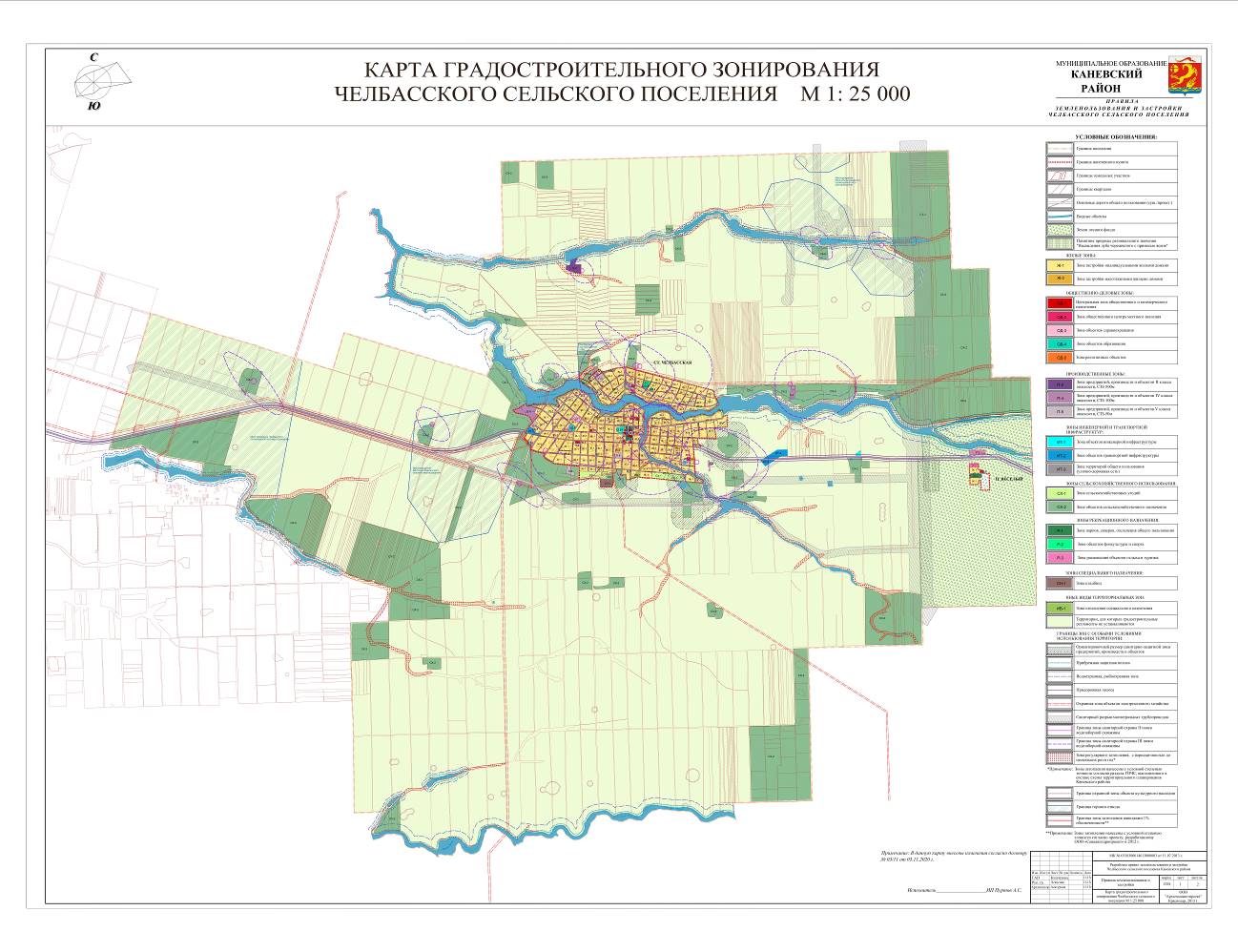 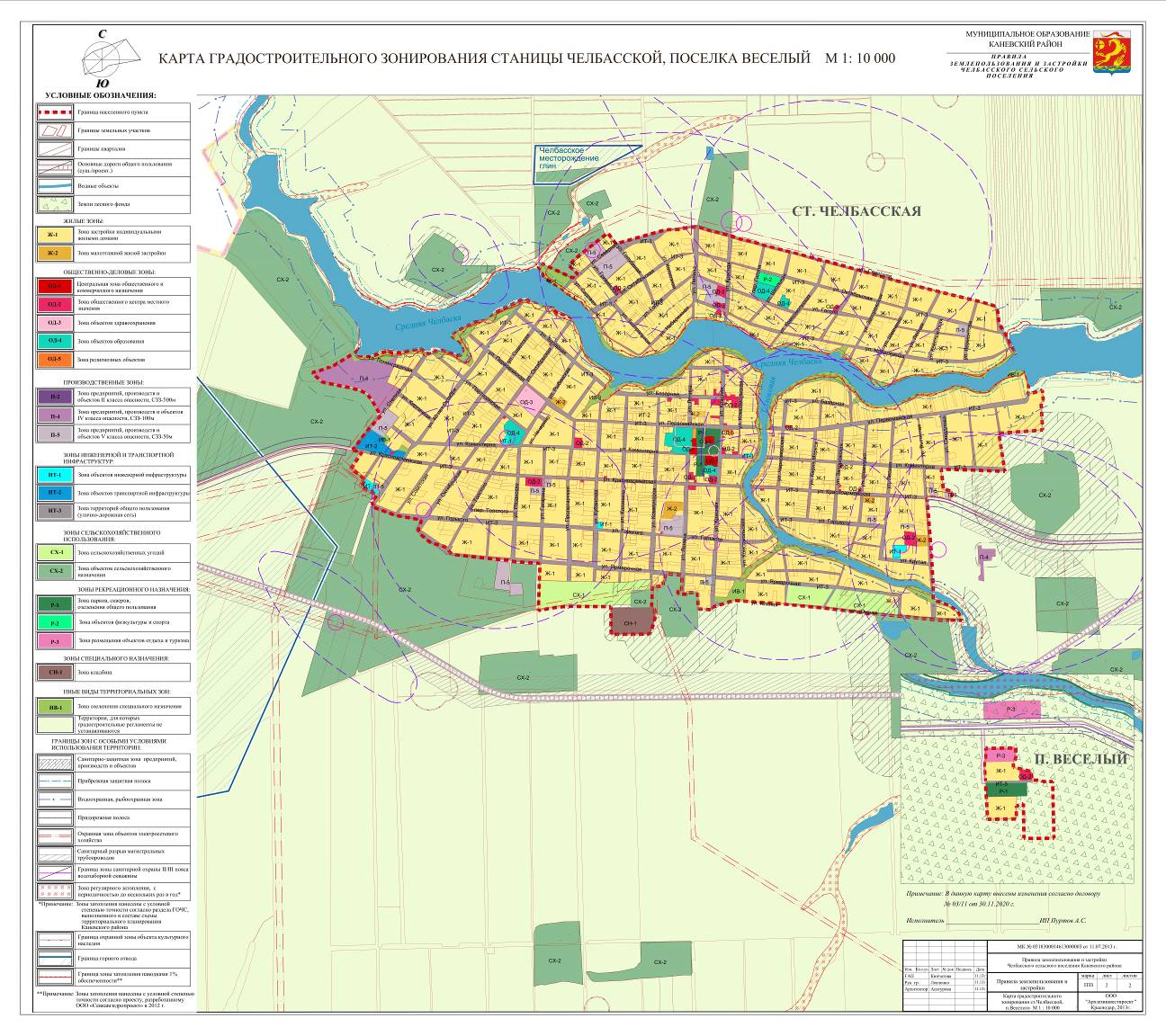 *Примечания Настоящая карта отображает:1. Границы зон охраны объектов культурного наследия:На карте градостроительного зонирования (далее - КГЗ) территории, в соответствии с Федеральный закон от 25.06.2002 N 73-ФЗ (ред. от 09.03.2016) "Об объектах культурного наследия (памятниках истории и культуры) народов Российской Федерации", Закона Краснодарского края от 23 июля 2015 года N 3223-КЗ «Об объектах культурного наследия (памятниках истории и культуры) народов Российской Федерации, расположенных на территории Краснодарского края», Законом Краснодарского края "О перечне объектов культурного наследия (памятников истории и культуры) регионального и местного значения, расположенных на территории Краснодарского края" от 17.08.2000 № 313-КЗ, нанесены охранные и защитные зоны объектов культурного наследия.При разработки КГЗ использованы: государственный список памятников истории и культуры Краснодарского края; материалы архива управления по охране, реставрации и эксплуатации историко-культурного наследия Краснодарского края.2. Границы санитарно-защитных зон:На КГЗ отображены границы санитарно-защитных зон, размеры которых приняты в соответствии с СанПиНом (Санитарно-эпидемиологические правила и нормативы) 2.2.1/2.1.1.1200-03 «Санитарно-защитные зоны и санитарная классификация предприятий, сооружений и иных объектов».Проектирование санитарно-защитных зон осуществляется на всех этапах разработки градостроительной документации, проектов строительства, реконструкции и эксплуатации отдельного промышленного объекта и производства и/или группы промышленных объектов и производств.Размеры и границы санитарно-защитной зоны определяются в проекте санитарно-защитной зоны. Разработка проекта санитарно-защитной зоны для объектов I - III класса опасности является обязательной.При разработке и утверждении в установленном порядке проектов границ санитарно-защитных зон в Правила вносятся изменения в части границ зон действия ограничений по экологическим и санитарно-эпидемиологическим условиям.3. Границы водоохранных зон и прибрежных защитных полос:На КГЗ отображены водоохранные зоны и прибрежные защитные полосы водных объектов, включенных в государственный кадастр водных ресурсов, который ведется в соответствии с Водным кодексом Российской Федерации и на основании Постановления Правительства Российской Федерации от 28 апреля 2007 года № 253 «О порядке ведения государственного водного реестра». Границы водоохранных зон и прибрежных защитных полос отображены в соответствии с размерами, утвержденными постановлением Законодательного Собрания Краснодарского края от 15.07.2009 года № 1492-П "Об установлении ширины водоохранных зон и ширины прибрежных полос рек и ручьев, расположенных на территории Краснодарского края".4. Границы зон санитарной охраны источников питьевого водоснабжения.Зоны охраны на действующих источниках питьевого водоснабжения устанавливаются согласно ст.43 Водного Кодекса Российской Федерации (от 03.03.06г. № 74 ФЗ) и Федеральному закону от 30.03.1999г. №52-ФЗ «О санитарно-эпидемиологическом благополучии населения» (п. 4 ст. 18). Источниками хозяйственно-питьевого водоснабжения населенных пунктов являются артезианские отдельно стоящие скважины либо водозаборы. Для подземного источника водоснабжения при использовании защищенных подземных вод устанавливаются границы 1,2,3 пояса, посредством выполнения проекта зон санитарной охраны. Зоны санитарной охраны представляют собой специально выделенную территорию, в пределах которой создается особый санитарный режим, исключающий возможность загрязнения, а также ухудшение качества воды, подаваемой водопроводными сооружениями. Санитарный режим в зонах устанавливается в зависимости от местных санитарных и гидрогеологических условий.5. Охранные зоны инженерных коммуникаций:Охранные зоны газопроводов устанавливаются согласно пункту 1.1 «Правил охраны магистральных трубопроводов», утвержденных Минтопэнерго Российской Федерации 29 апреля 1992 года, постановлением Госгортехнадзора Российской Федерации от 22 апреля 1992 года № 9.Охранные зоны объектов электросетевого хозяйства определяются «Правилами установления охранных зон объектов электросетевого хозяйства и особые условия использования земельных участков, расположенных в границах таких зон», утвержденные постановлением Правительства Российской Федерации от 24 февраля 2009 года № 160.Охранные зоны линий и сооружений связи устанавливаются в соответствии с требованиями Федерального закона от 7 июля 2003 года № 126-ФЗ «О связи» и «Правилами охраны линий и сооружений связи Российской Федерации, утвержденными постановлением Правительства Российской Федерации от 9 июня 1995 года № 578.6. Санитарные разрывы (санитарно-защитные зоны) транспортных коммуникаций:Принимаются согласно СП 42.13330.2011 «Градостроительство. Планировка и застройка городских и сельских поселений».В случае транзитного прохождения автомобильных дорог общей сети по территории населенного пункта необходимо предусматривать мероприятия по обеспечению безопасности движения пешеходов и местного транспорта, а также по выполнению экологических и санитарно-гигиенических требований к застройке. 7. Границы зон затопления:На КГЗ территории нанесены следующие зоны затопления:-  при прохождении паводков 1% обеспеченности с вероятностью повторения 1 раз в 100 лет, разработанные ООО «Севкавгидропроект», г. Пятигорск, в 2012 («Определение протяженности береговой линии водных объектов в границах поселений и количества жителей, проживающих на территориях, подверженных негативному воздействию вод в населенных пунктах Краснодарского края»);- разработанные в составе утвержденной Схемы территориального планирования Каневского района, выполненные ГУП «Кубаньгеология», филиал – Азовское отделение, г. Темрюк, в 2009 году;Согласно ст.67 Водного Кодекса РФ на территориях, подверженных затоплению, размещение новых населенных пунктов, кладбищ, скотомогильников и строительство капитальных зданий, строений, сооружений без проведения специальных защитных мероприятий по предотвращению негативного воздействия вод запрещаются.Часть III. ГРАДОСТРОИТЕЛЬНЫЕ РЕГЛАМЕНТЫ«Правила землепользования и застройки Челбасского сельского поселения»Статья 40. Виды территориальных зон, выделенных на карте градостроительного зонирования территории Челбасского сельского поселения.На карте градостроительного зонирования территории Челбасского сельского поселения выделены следующие виды территориальных зон:Статья 41. Градостроительные регламенты. Жилые зоны.Ж – 1. Зона застройки индивидуальными жилыми домами.Зона Ж-1 выделена для обеспечения правовых, социальных, культурных, бытовых условий формирования жилых районов из отдельно стоящих индивидуальных, малоэтажных блокированных жилых домов усадебного типа. ОСНОВНЫЕ ВИДЫ И ПАРАМЕТРЫ РАЗРЕШЕННОГО ИСПОЛЬЗОВАНИЯ ЗЕМЕЛЬНЫХ УЧАСТКОВ И ОБЪЕКТОВ КАПИТАЛЬНОГО СТРОИТЕЛЬСТВА2. УСЛОВНО РАЗРЕШЕННЫЕ ВИДЫ И ПАРАМЕТРЫ ИСПОЛЬЗОВАНИЯ ЗЕМЕЛЬНЫХ УЧАСТКОВ И ОБЪЕКТОВ КАПИТАЛЬНОГО СТРОИТЕЛЬСТВА3. ВСПОМОГАТЕЛЬНЫЕ ВИДЫ РАЗРЕШЕННОГО ИСПОЛЬЗОВАНИЯ ОБЪЕКТОВ КАПИТАЛЬНОГО СТРОИТЕЛЬСТВАВспомогательные виды разрешенного использования, допустимы только в качестве дополнительных по отношению к основным и условно разрешенным видам использования и осуществляемые совместно с ними.  Примечание:При размещении зданий, строений и сооружений должны соблюдаться, установленные законодательством о пожарной безопасности и законодательством в области обеспечения санитарно-эпидемиологического благополучия населения, минимальные нормативные противопожарные и санитарно-эпидемиологические разрывы между зданиями, строениями и сооружениями, в том числе и расположенными на соседних земельных участках, а также технические регламенты, градостроительные и строительные нормы и Правила. Все строения должны быть обеспечены системами водоотведения с кровли, с целью предотвращения подтопления соседних земельных участков и строений. Допускается не выполнять организованный сток воды с кровли при условии, когда смежные земельные участки находятся на одном уровне и между строениями, расположенными на соседних земельных участках, расстояние не менее 4м. При необходимости облицовки стен существующего жилого дома, расположенного на приусадебном участке, на расстоянии ближе 1,5 метра (но не менее 1 метра) от границы соседнего земельного участка, кирпичной кладкой толщиной 120 мм, разрешается выполнять данные работы без согласия владельцев соседних земельных участков. Также не требуется согласие совладельцев земельного участка, на котором расположен жилой дом, при условии, если облицовываемый жилой дом не находится в общей долевой собственности.Любые вспомогательные виды разрешённого использования объектов капитального строительства не могут по своим суммарным характеристикам (строительному объёму, общей площади, и т.д.) превышать суммарное значение аналогичных показателей основных (условных) видов разрешённого использования объектов капитального строительства, при которых установлены данные вспомогательные виды разрешённого использования.На придомовом участке допускается:— по согласованию с санитарной службой установка небольшого количества действующих пчелиных ульев — не более 5 (при условии обеспечения мер безопасности для смежных домовладельцев (совладельцев), на расстоянии не менее 5 м от границ участка.— устройство небольшого (соразмерного площади участка) ландшафтно-обустроенного, не дренирующего в грунт противопожарного водоема (пруда, бассейна) с одновременным информированием об этом местных органов Государственного пожарного надзора.В соответствии с Градостроительным кодексом РФ, Земельным кодексом РФ, ФЗ № 381-ФЗ от 28.12.2009, ГОСТ Р 51773-2009:Нестационарный торговый объект - торговый объект, представляющий собой временное сооружение или временную конструкцию, не связанные прочно с земельным участком вне зависимости от наличия или отсутствия подключения (технологического присоединения) к сетям инженерно-технического обеспечения, в том числе передвижное сооружение.К нестационарным торговым объектам относят павильоны, киоски, палатки, торговые автоматы и иные временные торговые объекты. К нестационарным передвижным торговым объектам относят лотки, автомагазины, автофургоны, автолавки, автоцистерны, тележки и другие аналогичные объекты.Размещение нестационарных торговых объектов на земельных участках, в зданиях, строениях, сооружениях, находящихся в государственной собственности или в муниципальной собственности, осуществляется в соответствии со схемой размещения нестационарных объектов с учетом необходимости обеспечения устойчивого развития территорий и достижения нормативов минимальной обеспеченности населения площадью торговых объектов.При размещении отдельно стоящих временных (некапитальных) киосков, лоточной торговли, временных павильонов розничной торговли и обслуживания населения площадью не более 20 кв.м. на земельных участках другой формы собственности,  размеры земельных участков: -минимальный – 10 кв.м.; -максимальный – 100 кв.м. с учетом размещения в границах участка парковочной площадки.  Для отдельно стоящих временных (некапитальных) объектов: - минимальный отступ от границ участка – 1 м., с учетом требований технических регламентов  (СП 42.13330.2016, НПБ 103-95);- максимальная высота зданий – 5 м.Размещение данных объектов допускается только по согласованию с органами местного самоуправления, а также с управлением строительства муниципального образования Каневский район.      Изменение общего рельефа участка, осуществляемое путем выемки или насыпи, ведущее к изменению существующей водоотводной (дренажной) системы, к заболачиванию (переувлажнению) смежных участков или нарушению иных законных прав их владельцев, не допускается. При необходимости изменения рельефа должны быть выполнены мероприятия по недопущению возможных негативных последствий. Изменение  рельефа  земельного участка допускается при наличии письменного согласия правообладателей соседних земельных участков, подпись которых должна быть удостоверена нотариально.Допускается отклонение от предельных параметров разрешенного строительства объектов капитального строительства и размеров земельных участков в установленном Градостроительным кодексом порядке при предоставлении соответствующего обоснования (предоставлении расчета, выполненного проектной организацией на основании требований  технических регламентов, строительных норм и правил, других нормативных документов действующих на территории Российской Федерации).Предоставление  земельных участков под строительство в границах зон затопления и подтопления запрещается.Для инвалидов и других маломобильных групп населения необходимо обеспечивать возможность подъезда и эксплуатации, в том числе на инвалидных колясках, к организациям обслуживания с учетом требований  СНиП 35-01-2001, СП 35-101-2001, СП 35-102-2001, СП 31-102-99, СП 35-103-2001, СП 35-104-2001, СП 35-105-2002, СП 35-106-2003, СП 35-107-2003, СП 36-109-2005, СП 35-112-2005, СП 35-114-2006, СП 35-117-2006Ю ВСН-62-91*, РДС 35-201-99.Требования к ограждению земельных участков: – ограждения земельных участков со стороны улицы должны выполняться в соответствии с проектом, согласованными органом, уполномоченным в области архитектуры и градостроительства; –  высота ограждения земельных участков должна быть не более 2,0 метров; - ворота в заборе разрешается устанавливать только со стороны территорий общего пользования. На стороне забора, смежного с соседним участком, ворота устанавливать запрещается.– ограждения между смежными земельными участками должны быть проветриваемыми на высоту не менее 0,5 м от уровня земли; – допускается устройство функционально оправданных участков сплошного ограждения (в местах интенсивного движения транспорта, размещения септиков, мусорных площадок и пр).– по взаимному согласию смежных землепользователей допускается устройство сплошных ограждений из качественных и эстетически выполненных элементов. При общей толщине конструкции ограждения до 100 мм ограждение допускается устанавливать по центру межевой границы участка, при большей толщине конструкции - смещать в сторону участка инициатора ограждения на величину превышения указанной нормы.Ж – 2. Зона застройки малоэтажными жилыми домами.Зона малоэтажной жилой застройки Ж – 2 выделена для формирования жилых районов с размещением отдельно стоящих многоквартирных малоэтажных жилых домов не выше 4 этажей, с минимально разрешенным набором услуг местного значения. ОСНОВНЫЕ ВИДЫ И ПАРАМЕТРЫ РАЗРЕШЕННОГО ИСПОЛЬЗОВАНИЯ ЗЕМЕЛЬНЫХ УЧАСТКОВ И ОБЪЕКТОВ КАПИТАЛЬНОГО СТРОИТЕЛЬСТВА2. УСЛОВНО РАЗРЕШЕННЫЕ ВИДЫ И ПАРАМЕТРЫ ИСПОЛЬЗОВАНИЯ ЗЕМЕЛЬНЫХ УЧАСТКОВ И ОБЪЕКТОВ КАПИТАЛЬНОГО СТРОИТЕЛЬСТВА3. ВСПОМОГАТЕЛЬНЫЕ ВИДЫ РАЗРЕШЕННОГО ИСПОЛЬЗОВАНИЯ ОБЪЕКТОВ КАПИТАЛЬНОГО СТРОИТЕЛЬСТВАВспомогательные виды разрешенного использования, допустимы только в качестве дополнительных по отношению к основным и условно разрешенным видам использования и осуществляемые совместно с ними.  Примечание:При размещении зданий, строений и сооружений должны соблюдаться, установленные законодательством о пожарной безопасности и законодательством в области обеспечения санитарно-эпидемиологического благополучия населения, минимальные нормативные противопожарные и санитарно-эпидемиологические разрывы между зданиями, строениями и сооружениями, в том числе и расположенными на соседних земельных участках, а также технические регламенты, градостроительные и строительные нормы и Правила. Все строения должны быть  обеспечены системами водоотведения с кровли, с целью предотвращения подтопления соседних земельных участков и строений. Допускается не выполнять организованный сток воды с кровли при условии, когда смежные земельные участки находятся на одном уровне и между строениями, расположенными на соседних земельных участках, расстояние не менее 4м. При необходимости облицовки стен существующего жилого дома, расположенного на приусадебном участке, на расстоянии ближе 1,5 метра (но не менее 1 метра) от границы соседнего земельного участка, кирпичной кладкой толщиной 120 мм, разрешается выполнять данные работы без согласия владельцев соседних земельных участков. Также не требуется согласие совладельцев земельного участка, на котором расположен жилой дом, при условии, если облицовываемый жилой дом не находится в общей долевой собственности.Любые вспомогательные виды разрешённого использования объектов капитального строительства не могут по своим суммарным характеристикам (строительному объёму, общей площади, и т.д.) превышать суммарное значение аналогичных показателей основных (условных) видов разрешённого использования объектов капитального строительства, при которых установлены данные вспомогательные виды разрешённого использования.В соответствии с Градостроительным кодексом РФ, Земельным кодексом РФ, ФЗ № 381-ФЗ от 28.12.2009, ГОСТ Р 51773-2009:Нестационарный торговый объект - торговый объект, представляющий собой временное сооружение или временную конструкцию, не связанные прочно с земельным участком вне зависимости от наличия или отсутствия подключения (технологического присоединения) к сетям инженерно-технического обеспечения, в том числе передвижное сооружение.К нестационарным торговым объектам относят павильоны, киоски, палатки, торговые автоматы и иные временные торговые объекты. К нестационарным передвижным торговым объектам относят лотки, автомагазины, автофургоны, автолавки, автоцистерны, тележки и другие аналогичные объекты.Размещение нестационарных торговых объектов на земельных участках, в зданиях, строениях, сооружениях, находящихся в государственной собственности или в муниципальной собственности, осуществляется в соответствии со схемой размещения нестационарных объектов с учетом необходимости обеспечения устойчивого развития территорий и достижения нормативов минимальной обеспеченности населения площадью торговых объектов.При размещении отдельно стоящих временных (некапитальных) киосков, лоточной торговли, временных павильонов розничной торговли и обслуживания населения площадью не более 20 кв.м. на земельных участках другой формы собственности,  размеры земельных участков: -минимальный – 10 кв.м.; -максимальный – 100 кв.м. с учетом размещения в границах участка парковочной площадки.  Для отдельно стоящих временных (некапитальных) объектов: - минимальный отступ от границ участка – 1 м., с учетом требований технических регламентов  (СП 42.13330.2016, НПБ 103-95);- максимальная высота зданий – 5 м.Размещение данных объектов допускается только по согласованию с органами местного самоуправления, а также с управлением строительства муниципального образования Каневский район.      Допускается отклонение от предельных параметров разрешенного строительства объектов капитального строительства и размеров земельных участков в установленном Градостроительным кодексом порядке при предоставлении соответствующего обоснования (предоставлении расчета, выполненного проектной организацией на основании требований  технических регламентов, строительных норм и правил, других нормативных документов действующих на территории Российской Федерации).Предоставление  земельных участков под строительство в границах зон затопления и подтопления запрещается.Для инвалидов и других маломобильных групп населения необходимо обеспечивать возможность подъезда и эксплуатации, в том числе на инвалидных колясках, к организациям обслуживания с учетом требований  СНиП 35-01-2001, СП 35-101-2001, СП 35-102-2001, СП 31-102-99, СП 35-103-2001, СП 35-104-2001, СП 35-105-2002, СП 35-106-2003, СП 35-107-2003, СП 36-109-2005, СП 35-112-2005, СП 35-114-2006, СП 35-117-2006Ю ВСН-62-91*, РДС 35-201-99.Статья 42. Градостроительные регламенты. Общественно-деловые зоны.ОД-1.	Центральная зона общественного и коммерческого назначения.Центральная зона общественного и коммерческого назначения ОД-1 выделена для обеспечения правовых условий использования и строительства недвижимости с широким спектром административных, деловых, общественных, культурных, обслуживающих и коммерческих видов использования многофункционального назначения.ОСНОВНЫЕ ВИДЫ И ПАРАМЕТРЫ РАЗРЕШЕННОГО ИСПОЛЬЗОВАНИЯ ЗЕМЕЛЬНЫХ УЧАСТКОВ И ОБЪЕКТОВ КАПИТАЛЬНОГО СТРОИТЕЛЬСТВАУСЛОВНО РАЗРЕШЕННЫЕ ВИДЫ И ПАРАМЕТРЫ ИСПОЛЬЗОВАНИЯ ЗЕМЕЛЬНЫХ УЧАСТКОВ И ОБЪЕКТОВ КАПИТАЛЬНОГО СТРОИТЕЛЬСТВАВСПОМОГАТЕЛЬНЫЕ ВИДЫ И ПАРАМЕТРЫ РАЗРЕШЕННОГО ИСПОЛЬЗОВАНИЯ ОБЪЕКТОВ КАПИТАЛЬНОГО СТРОИТЕЛЬСТВАВспомогательные виды разрешенного использования, допустимы только в качестве дополнительных по отношению к основным и условно разрешенным видам использования и осуществляемые совместно с ними.  Примечание:При размещении зданий, строений и сооружений должны соблюдаться, установленные законодательством о пожарной безопасности и законодательством в области обеспечения санитарно-эпидемиологического благополучия населения, минимальные нормативные противопожарные и санитарно-эпидемиологические разрывы между зданиями, строениями и сооружениями, в том числе и расположенными на соседних земельных участках, а также технические регламенты, градостроительные и строительные нормы и Правила.Нормы расчета стоянок автомобилей предусмотреть в соответствии с Приложением «К» СП 42.13330.2011 «Градостроительство. Планировка и застройка городских и сельских поселений», региональными и местными нормативами градостроительного проектирования.В случае если земельный участок или объект капитального строительства находится в границах зоны с особыми условиями использования территорий, на них устанавливаются ограничения использования в соответствии с законодательством Российской Федерации.Границы территорий, подверженных затоплению и подтоплению, и режим осуществления хозяйственной и иной деятельности на этих территориях в зависимости от частоты их затопления и подтопления устанавливаются в соответствии с законодательством о градостроительной деятельности.На территориях, подверженных затоплению, размещение кладбищ, скотомогильников и строительство капитальных зданий, строений, сооружений без проведения специальных защитных мероприятий по предотвращению негативного воздействия вод запрещаются.При проектировании и строительстве в зонах затопления необходимо предусматривать инженерную защиту от затопления и подтопления зданий в соответствии со СНиП 2.06.15-85 «Инженерная защита территории от затопления и подтопления», данный документ утвержден постановлением Гостстроя СССР от 19 сентября 1985 года № 154.Требования к ограждению земельных участков:Ограждения земельных участков со стороны улицы должны выполняться в соответствии с требованиями, утвержденными органами местного самоуправления и согласованными органом, уполномоченным в области архитектуры и градостроительства. При устройстве ограждения объектов общественно-делового назначения необходимо представить в орган, уполномоченный в области архитектуры и градостроительства, обоснование необходимости устройства такового ограждения в целях охраны и безопасности.Характер ограждения земельных участков со стороны улицы должен быть выдержан в едином стиле как минимум на протяжении одного квартала с обеих сторон улиц, с максимально допустимой высотой ограждений – 2 м. Допускается устройство функционально оправданных участков сплошного ограждения (в местах интенсивного движения транспорта, размещения септиков, мусорных площадок и других).Изменение общего рельефа участка, осуществляемое путем выемки или насыпи, ведущее к изменению существующей водоотводной (дренажной) системы, к заболачиванию (переувлажнению) смежных участков или нарушению иных законных прав их владельцев, не допускается. При необходимости изменения рельефа должны быть выполнены мероприятия по недопущению возможных негативных последствий.Все строения должны быть обеспечены системами водоотведения с кровли с целью предотвращения подтопления соседних земельных участков и строений.Допускается отклонение от предельных параметров разрешенного строительства объектов капитального строительства и размеров земельных участков в установленном Градостроительным кодексом порядке при предоставлении соответствующего обоснования (предоставлении расчета, выполненного проектной организацией на основании требований технических регламентов, строительных норм и правил, других нормативных документов, действующих на территории Российской Федерации).ОД-2.	Зона общественного центра местного значения.Зона общественного центра местного значения ОД-2 выделена для обеспечения правовых условий формирования местных (локальных) центров с широким спектром коммерческих и обслуживающих функций, ориентированных на удовлетворение повседневных и периодических потребностей населения.ОСНОВНЫЕ ВИДЫ И ПАРАМЕТРЫ РАЗРЕШЕННОГО ИСПОЛЬЗОВАНИЯ ЗЕМЕЛЬНЫХ УЧАСТКОВ И ОБЪЕКТОВ КАПИТАЛЬНОГО СТРОИТЕЛЬСТВАУСЛОВНО РАЗРЕШЕННЫЕ ВИДЫ И ПАРАМЕТРЫ ИСПОЛЬЗОВАНИЯ ЗЕМЕЛЬНЫХ УЧАСТКОВ И ОБЪЕКТОВ КАПИТАЛЬНОГО СТРОИТЕЛЬСТВАВСПОМОГАТЕЛЬНЫЕ ВИДЫ И ПАРАМЕТРЫ РАЗРЕШЕННОГО ИСПОЛЬЗОВАНИЯ ОБЪЕКТОВ КАПИТАЛЬНОГО СТРОИТЕЛЬСТВАВспомогательные виды разрешенного использования, допустимы только в качестве дополнительных по отношению к основным и условно разрешенным видам использования и осуществляемые совместно с ними.  Примечание:При размещении зданий, строений и сооружений должны соблюдаться, установленные законодательством о пожарной безопасности и законодательством в области обеспечения санитарно-эпидемиологического благополучия населения, минимальные нормативные противопожарные и санитарно-эпидемиологические разрывы между зданиями, строениями и сооружениями, в том числе и расположенными на соседних земельных участках, а также технические регламенты, градостроительные и строительные нормы и Правила.В соответствии с Градостроительным кодексом РФ, Земельным кодексом РФ, ФЗ № 381-ФЗ от 28.12.2009, ГОСТ Р 51773-2009:Нестационарный торговый объект - торговый объект, представляющий собой временное сооружение или временную конструкцию, не связанные прочно с земельным участком вне зависимости от наличия или отсутствия подключения (технологического присоединения) к сетям инженерно-технического обеспечения, в том числе передвижное сооружение.К нестационарным торговым объектам относят павильоны, киоски, палатки, торговые автоматы и иные временные торговые объекты. К нестационарным передвижным торговым объектам относят лотки, автомагазины, автофургоны, автолавки, автоцистерны, тележки и другие аналогичные объекты.Размещение нестационарных торговых объектов на земельных участках, в зданиях, строениях, сооружениях, находящихся в государственной собственности или в муниципальной собственности, осуществляется в соответствии со схемой размещения нестационарных объектов с учетом необходимости обеспечения устойчивого развития территорий и достижения нормативов минимальной обеспеченности населения площадью торговых объектов.При размещении отдельно стоящих временных (некапитальных) киосков, лоточной торговли, временных павильонов розничной торговли и обслуживания населения площадью не более 20 кв.м. на земельных участках другой формы собственности,  размеры земельных участков: -минимальный – 10 кв.м.; -максимальный – 100 кв.м. с учетом размещения в границах участка парковочной площадки.  Для отдельно стоящих временных (некапитальных) объектов: - минимальный отступ от границ участка – 1 м., с учетом требований технических регламентов  (СП 42.13330.2016, НПБ 103-95);- максимальная высота зданий – 5 м.Размещение данных объектов допускается только по согласованию с органами местного самоуправления, а также с управлением строительства муниципального образования Каневский район.      В случае если земельный участок или объект капитального строительства находится в границах зоны с особыми условиями использования территорий, на них устанавливаются ограничения использования в соответствии с законодательством Российской Федерации.Границы территорий, подверженных затоплению и подтоплению, и режим осуществления хозяйственной и иной деятельности на этих территориях в зависимости от частоты их затопления и подтопления устанавливаются в соответствии с законодательством о градостроительной деятельности.На территориях, подверженных затоплению, размещение кладбищ, скотомогильников и строительство капитальных зданий, строений, сооружений без проведения специальных защитных мероприятий по предотвращению негативного воздействия вод запрещаются.При проектировании и строительстве в зонах затопления необходимо предусматривать инженерную защиту от затопления и подтопления зданий.Требования к ограждению земельных участков:Ограждения  земельных участков со стороны улицы должны выполняться в соответствии с требованиями, утвержденными органами местного самоуправления и согласованными  органом, уполномоченным в области архитектуры и градостроительства. При устройстве ограждения объектов общественно-делового назначения необходимо представить в орган, уполномоченный в области архитектуры и градостроительства, обоснование необходимости устройства такового ограждения в целях охраны и безопасности.Характер ограждения земельных участков со стороны улицы должен быть выдержан в едином стиле как минимум на протяжении одного квартала с обеих сторон улиц, с максимально допустимой высотой ограждений –3 м. Допускается устройство функционально оправданных участков сплошного ограждения (в местах интенсивного движения транспорта, размещения септиков, мусорных площадок и других).Изменение общего рельефа участка, осуществляемое путем выемки или насыпи, ведущее к изменению существующей водоотводной (дренажной) системы, к заболачиванию (переувлажнению) смежных участков или нарушению иных законных прав их владельцев, не допускается. При необходимости изменения рельефа должны быть выполнены мероприятия по недопущению возможных негативных последствий.Все строения должны быть обеспечены системами водоотведения с кровли с целью предотвращения подтопления соседних земельных участков и строений.Допускается отклонение от предельных параметров разрешенного строительства объектов капитального строительства и размеров земельных участков в установленном Градостроительным кодексом порядке при предоставлении соответствующего обоснования (предоставлении расчета, выполненного проектной организацией на основании требований  технических регламентов, строительных норм и правил, других нормативных документов действующих на территории Российской Федерации).ОД-3.	Зона объектов здравоохранения.Зона ОД-3 выделена для обеспечения правовых условий формирования объектов здравоохранения, требующих значительные территориальные ресурсы для своего нормального функционирования.ОСНОВНЫЕ ВИДЫ И ПАРАМЕТРЫ РАЗРЕШЕННОГО ИСПОЛЬЗОВАНИЯ ЗЕМЕЛЬНЫХ УЧАСТКОВ И ОБЪЕКТОВ КАПИТАЛЬНОГО СТРОИТЕЛЬСТВАУСЛОВНО РАЗРЕШЕННЫЕ ВИДЫ И ПАРАМЕТРЫ ИСПОЛЬЗОВАНИЯ ЗЕМЕЛЬНЫХ УЧАСТКОВ И ОБЪЕКТОВ КАПИТАЛЬНОГО СТРОИТЕЛЬСТВАВСПОМОГАТЕЛЬНЫЕ ВИДЫ И ПАРАМЕТРЫ РАЗРЕШЕННОГО ИСПОЛЬЗОВАНИЯ ОБЪЕКТОВ КАПИТАЛЬНОГО СТРОИТЕЛЬСТВАВспомогательные виды разрешенного использования, допустимы только в качестве дополнительных по отношению к основным и условно разрешенным видам использования и осуществляемые совместно с ними.  Примечание:Расстояние между зданиями определяется  по нормам инсоляции и освещенности.Отмостка должна располагаться в пределах отведенного (предоставленного) земельного участка.Площадь территорий, предназначенных для хранения транспортных средств как вспомогательных видов использования - не менее 10% от площади земельного участка. Нормы расчета стоянок автомобилей для конкретного разрешенного вида использования объекта предусматривать в соответствии с СП 42.13330.2011 "Градостроительство. Планировка и застройка городских и сельских поселений".Все строения должны быть обеспечены системами водоотведения с кровли с целью предотвращения подтопления соседних земельных участков и строений.На территориях, подверженных затоплению строительство капитальных зданий, строений, сооружений без проведения специальных защитных мероприятий по предотвращению негативного воздействия вод запрещаются.Проектирование  и строительство зданий, строений и сооружений вести в соответствии с установленными параметрами разрешенного строительства, реконструкции, а также требованиями законодательства о пожарной безопасности, и законодательства в области обеспечения санитарно-эпидемиологического благополучия населения, минимальными нормативными противопожарными и санитарно-эпидемиологическими разрывами между зданиями, строениями и сооружениями, в том числе и расположенными на соседних земельных участках, а также техническими регламентами, градостроительными и строительными нормами и Правилами.Допускается отклонение от предельных параметров разрешенного строительства объектов капитального строительства и размеров земельных участков в установленном Градостроительным кодексом порядке при предоставлении соответствующего обоснования (предоставлении расчета, выполненного проектной организацией на основании требований  технических регламентов, строительных норм и правил, других нормативных документов действующих на территории Российской Федерации).Требования к ограждению земельных участков:Ограждения объектов здравоохранения должны обеспечивать защиту территории от проникновения посторонних  и несанкционированного въезда автомобилей, должны быть изготовлены и установлены таким образом, чтобы полностью исключалась вероятность получения травм об элементы конструкции, должны быть устойчивы к различным механическим повреждениям.Нормы расчета стоянок автомобилей предусмотреть в соответствии с Приложением «К» СП 42.13330.2011 «Градостроительство. Планировка и застройка городских и сельских поселений», региональными и местными нормативами градостроительного проектирования.ОД-4.	Зона объектов образования.Зона ОД-4 выделена для обеспечения правовых условий формирования объектов образования и научных комплексов, требующих значительные территориальные ресурсы для своего нормального функционирования.ОСНОВНЫЕ ВИДЫ И ПАРАМЕТРЫ РАЗРЕШЕННОГО ИСПОЛЬЗОВАНИЯ ЗЕМЕЛЬНЫХ УЧАСТКОВ И ОБЪЕКТОВ КАПИТАЛЬНОГО СТРОИТЕЛЬСТВАУСЛОВНО РАЗРЕШЕННЫЕ ВИДЫ И ПАРАМЕТРЫ ИСПОЛЬЗОВАНИЯ ЗЕМЕЛЬНЫХ УЧАСТКОВ И ОБЪЕКТОВ КАПИТАЛЬНОГО СТРОИТЕЛЬСТВАВСПОМОГАТЕЛЬНЫЕ ВИДЫ И ПАРАМЕТРЫ РАЗРЕШЕННОГО ИСПОЛЬЗОВАНИЯ ОБЪЕКТОВ КАПИТАЛЬНОГО СТРОИТЕЛЬСТВАВспомогательные виды разрешенного использования, допустимы только в качестве дополнительных по отношению к основным и условно разрешенным видам использования и осуществляемые совместно с ними.  Примечание:Размеры земельного участка для отдельно стоящего объекта дошкольного  образования:-  при вместимости до 100 мест – 40 кв.м. на 1 чел.;- при вместимости свыше 100 мест – 35 кв.м. на 1 чел.Размеры земельного участка для встроенного объекта дошкольного  образования:- при вместимости более 100 мест – 29 кв.м. на 1 чел.;Предельная высота ограждения – 2 м.;Расстояние между зданиями определяются по нормам инсоляции и освещенности.Для  объекта общеобразовательного назначения размеры земельного участка при вместимости:- до 400 мест – 50 кв.м. на 1 чел.;- от 401 до 500 мест – 60 кв.м. на 1 чел.;Расстояние между зданиями определяется  по нормам инсоляции и освещенности.Отмостка должна располагаться в пределах отведенного (предоставленного) земельного участка.Площадь территорий, предназначенных для хранения транспортных средств как вспомогательных видов использования - не менее 10% от площади земельного участка. Нормы расчета стоянок автомобилей для конкретного разрешенного вида использования объекта предусматривать в соответствии с СП 42.13330.2011 "Градостроительство. Планировка и застройка городских и сельских поселений".Все строения должны быть обеспечены системами водоотведения с кровли с целью предотвращения подтопления соседних земельных участков и строений.На территориях, подверженных затоплению строительство капитальных зданий, строений, сооружений без проведения специальных защитных мероприятий по предотвращению негативного воздействия вод запрещаются.Проектирование  и строительство зданий, строений и сооружений вести в соответствии с установленными параметрами разрешенного строительства, реконструкции, а также требованиями законодательства о пожарной безопасности, и законодательства в области обеспечения санитарно-эпидемиологического благополучия населения, минимальными нормативными противопожарными и санитарно-эпидемиологическими разрывами между зданиями, строениями и сооружениями, в том числе и расположенными на соседних земельных участках, а также техническими регламентами, градостроительными и строительными нормами и Правилами.Допускается отклонение от предельных параметров разрешенного строительства объектов капитального строительства и размеров земельных участков в установленном Градостроительным кодексом порядке при предоставлении соответствующего обоснования (предоставлении расчета, выполненного проектной организацией на основании требований  технических регламентов, строительных норм и правил, других нормативных документов действующих на территории Российской Федерации).Требования к ограждению земельных участков:Ограждения детских садов и школ должны обеспечивать защиту территории от проникновения посторонних  и несанкционированного въезда автомобилей, должны быть изготовлены и установлены таким образом, чтобы полностью исключалась вероятность получения травм об элементы конструкции, должны быть устойчивы к различным механическим повреждениям.Нормы расчета стоянок автомобилей предусмотреть в соответствии с Приложением «К» СП 42.13330.2011 «Градостроительство. Планировка и застройка городских и сельских поселений», региональными и местными нормативами градостроительного проектирования.ОД-5. Зона религиозных объектов.Зона ОД-5 выделена для обеспечения правовых условий формирования объектов религиозного назначения и мемориальных комплексов, требующих значительные территориальные ресурсы для своего нормального функционирования.ОСНОВНЫЕ ВИДЫ И ПАРАМЕТРЫ РАЗРЕШЕННОГО ИСПОЛЬЗОВАНИЯ ЗЕМЕЛЬНЫХ УЧАСТКОВ И ОБЪЕКТОВ КАПИТАЛЬНОГО СТРОИТЕЛЬСТВАУСЛОВНО РАЗРЕШЕННЫЕ ВИДЫ И ПАРАМЕТРЫ ИСПОЛЬЗОВАНИЯ ЗЕМЕЛЬНЫХ УЧАСТКОВ И ОБЪЕКТОВ КАПИТАЛЬНОГО СТРОИТЕЛЬСТВАВСПОМОГАТЕЛЬНЫЕ ВИДЫ И ПАРАМЕТРЫ РАЗРЕШЕННОГО ИСПОЛЬЗОВАНИЯ ОБЪЕКТОВ КАПИТАЛЬНОГО СТРОИТЕЛЬСТВАВспомогательные виды разрешенного использования, допустимы только в качестве дополнительных по отношению к основным и условно разрешенным видам использования и осуществляемые совместно с ними.  Примечание:При размещении зданий, строений и сооружений должны соблюдаться, установленные законодательством о пожарной безопасности и законодательством в области обеспечения санитарно-эпидемиологического благополучия населения, минимальные нормативные противопожарные и санитарно-эпидемиологические разрывы между зданиями, строениями и сооружениями, в том числе и расположенными на соседних земельных участках, а также технические регламенты, градостроительные и строительные нормы и Правила.В случае если земельный участок или объект капитального строительства находится в границах зоны с особыми условиями использования территорий, на них устанавливаются ограничения использования в соответствии с законодательством Российской Федерации.На территориях, подверженных затоплению, размещение кладбищ, скотомогильников и строительство капитальных зданий, строений, сооружений без проведения специальных защитных мероприятий по предотвращению негативного воздействия вод запрещаются.При проектировании и строительстве в зонах затопления необходимо предусматривать инженерную защиту от затопления и подтопления зданий.Статья 43. Градостроительные регламенты. Производственные зоны.П–2. Зона предприятий, производств и объектов II класса опасности  СЗЗ-500  м.Зона П-2 выделена для обеспечения правовых условий формирования предприятий, производств и объектов не выше II класса опасности согласно перечню СанПиН 2.2.1/2.1.1.1200-03, с высокими уровнями шума и загрязнения. Сочетание различных видов разрешенного использования недвижимости в единой зоне возможно только при условии соблюдения нормативных санитарных требований.ОСНОВНЫЕ ВИДЫ И ПАРАМЕТРЫ РАЗРЕШЕННОГО ИСПОЛЬЗОВАНИЯ ЗЕМЕЛЬНЫХ УЧАСТКОВ И ОБЪЕКТОВ КАПИТАЛЬНОГО СТРОИТЕЛЬСТВАУСЛОВНО РАЗРЕШЕННЫЕ ВИДЫ И ПАРАМЕТРЫ ИСПОЛЬЗОВАНИЯ ЗЕМЕЛЬНЫХ УЧАСТКОВ И ОБЪЕКТОВ КАПИТАЛЬНОГО СТРОИТЕЛЬСТВАВСПОМОГАТЕЛЬНЫЕ ВИДЫ И ПАРАМЕТРЫ РАЗРЕШЕННОГО ИСПОЛЬЗОВАНИЯ ОБЪЕКТОВ КАПИТАЛЬНОГО СТРОИТЕЛЬСТВАВспомогательные виды разрешенного использования, допустимы только в качестве дополнительных по отношению к основным и условно разрешенным видам использования и осуществляемые совместно с ними.  П–4. Зона предприятий, производств и объектов IV класса опасности  СЗЗ-100  м.Зона П-4 выделена для обеспечения правовых условий формирования предприятий, производств и объектов не выше IV класса опасности согласно перечню СанПиН 2.2.1/2.1.1.1200-03. Сочетание различных видов разрешенного использования недвижимости в единой зоне возможно только при условии соблюдения нормативных санитарных требований.ОСНОВНЫЕ ВИДЫ И ПАРАМЕТРЫ РАЗРЕШЕННОГО ИСПОЛЬЗОВАНИЯ ЗЕМЕЛЬНЫХ УЧАСТКОВ И ОБЪЕКТОВ КАПИТАЛЬНОГО СТРОИТЕЛЬСТВАУСЛОВНО РАЗРЕШЕННЫЕ ВИДЫ И ПАРАМЕТРЫ ИСПОЛЬЗОВАНИЯ ЗЕМЕЛЬНЫХ УЧАСТКОВ И ОБЪЕКТОВ КАПИТАЛЬНОГО СТРОИТЕЛЬСТВАВСПОМОГАТЕЛЬНЫЕ ВИДЫ И ПАРАМЕТРЫ РАЗРЕШЕННОГО ИСПОЛЬЗОВАНИЯ ОБЪЕКТОВ КАПИТАЛЬНОГО СТРОИТЕЛЬСТВАВспомогательные виды разрешенного использования, допустимы только в качестве дополнительных по отношению к основным и условно разрешенным видам использования и осуществляемые совместно с ними.  П–5. Зона предприятий, производств и объектов V класса опасности СЗЗ-50 м.Зона П-5 выделена для обеспечения правовых условий формирования предприятий, производств и объектов V класса опасности, согласно перечню СанПиН 2.2.1/2.1.1.1200-03, с низкими уровнями шума и загрязнения. Допускается широкий спектр коммерческих услуг, сопровождающих производственную деятельность. Сочетание различных видов разрешенного использования недвижимости в единой зоне возможно только при условии соблюдения нормативных санитарных требований.При размещении объектов малого бизнеса, относящихся к V классу опасности, в условиях сложившейся градостроительной ситуации (при невозможности соблюдения размеров ориентировочной санитарно-защитной зоны) необходимо обоснование размещения таких объектов с ориентировочными расчетами ожидаемого загрязнения атмосферного воздуха и физического воздействия на атмосферный воздух (шум, вибрация, электромагнитные излучения). При подтверждении расчетами на границе жилой застройки соблюдения установленных гигиенических нормативов загрязняющих веществ в атмосферном воздухе и уровней физического воздействия на атмосферный воздух населенных мест, проект обоснования санитарно-защитной зоны не разрабатывается, натурные исследования, и измерения атмосферного воздуха не проводятся.Для действующих объектов малого бизнеса V класса опасности в качестве обоснования их размещения используются данные исследований атмосферного воздуха и измерений физических воздействий на атмосферный воздух, полученные в рамках проведения надзорных мероприятий.Для размещения микропредприятий малого бизнеса с количеством работающих не более 15 человек необходимо уведомление от юридического лица или индивидуального предпринимателя о соблюдении действующих санитарно-гигиенических требований и нормативов на границе жилой застройки. Подтверждением соблюдения гигиенических нормативов на границе жилой застройки являются результаты натурных исследований атмосферного воздуха и измерений уровней физических воздействий на атмосферный воздух в рамках проведения надзорных мероприятий.ОСНОВНЫЕ ВИДЫ И ПАРАМЕТРЫ РАЗРЕШЕННОГО ИСПОЛЬЗОВАНИЯ ЗЕМЕЛЬНЫХ УЧАСТКОВ И ОБЪЕКТОВ КАПИТАЛЬНОГО СТРОИТЕЛЬСТВАУСЛОВНО РАЗРЕШЕННЫЕ ВИДЫ И ПАРАМЕТРЫ ИСПОЛЬЗОВАНИЯ ЗЕМЕЛЬНЫХ УЧАСТКОВ И ОБЪЕКТОВ КАПИТАЛЬНОГО СТРОИТЕЛЬСТВАВСПОМОГАТЕЛЬНЫЕ ВИДЫ И ПАРАМЕТРЫ РАЗРЕШЕННОГО ИСПОЛЬЗОВАНИЯ ОБЪЕКТОВ КАПИТАЛЬНОГО СТРОИТЕЛЬСТВАВспомогательные виды разрешенного использования, допустимы только в качестве дополнительных по отношению к основным и условно разрешенным видам использования и осуществляемые совместно с ними.  Примечание При размещении зданий, строений и сооружений должны соблюдаться, установленные законодательством о пожарной безопасности и законодательством в области обеспечения санитарно-эпидемиологического благополучия населения, минимальные нормативные противопожарные и санитарно-эпидемиологические разрывы между зданиями, строениями и сооружениями, в том числе и расположенными на соседних земельных участках, а также технические регламенты, градостроительные и строительные нормы и Правила.В случае если земельный участок или объект капитального строительства находится в границах зоны с особыми условиями использования территорий, на них устанавливаются ограничения использования в соответствии с законодательством Российской Федерации.На территориях, подверженных затоплению, размещение кладбищ, скотомогильников и строительство капитальных зданий, строений, сооружений без проведения специальных защитных мероприятий по предотвращению негативного воздействия вод запрещаются.При проектировании и строительстве в зонах затопления необходимо предусматривать инженерную защиту от затопления и подтопления зданий.В пределах селитебной территории населенного пункта допускается размещать производственные предприятия, не выделяющие вредные вещества, с непожароопасными и невзрывоопасными производственными процессами, не создающие шума, превышающего установленные нормы, не требующие устройства железнодорожных подъездных путей. При этом минимальное расстояние от границ участка производственного предприятия до жилых зданий, участков дошкольных образовательных, общеобразовательных учреждений, учреждений здравоохранения и отдыха следует принимать не менее 50 м.В случае негативного влияния производственных зон, расположенных в границах населенных пунктов, на окружающую среду следует предусматривать уменьшение мощности, перепрофилирование предприятия или вынос экологически неблагополучных производственных предприятий из селитебных зон поселения.При реконструкции производственных зон территории следует преобразовывать с учетом примыкания к территориям иного функционального назначения:в полосе примыкания производственных зон к общественно-деловым зонам следует размещать общественно-административные объекты производственных зон, включая их в формирование общественных центров и зон;в полосе примыкания к жилым зонам не следует размещать на границе производственной зоны глухие заборы. Рекомендуется использование входящей в состав санитарно-защитной зоны полосы примыкания для размещения коммунальных объектов жилого района, гаражей-стоянок различных типов, зеленых насаждений;в полосе примыкания к автомобильным и железнодорожным путям производственных зон рекомендуется размещать участки компактной производственной застройки с оптовыми торговыми и обслуживающими предприятиями, требующими значительных складских помещений, крупногабаритных подъездов, разворотных площадок.После проведения реконструкции или перепрофилирования производственного объекта санитарно-защитная зона для него определяется в соответствии с санитарной классификацией и должна быть подтверждена результатами расчетов.Не допускается расширение производственных предприятий, если при этом требуется увеличение размера санитарно-защитных зон.Параметры производственных территорий должны подчиняться градостроительным условиям территорий поселения по экологической безопасности, величине и интенсивности использования территорий.В случае если земельный участок или объект капитального строительства находится в границах зоны с особыми условиями использования территорий, на них устанавливаются ограничения использования в соответствии с законодательством Российской Федерации.На территориях, подверженных затоплению, размещение кладбищ, скотомогильников и строительство капитальных зданий, строений, сооружений без проведения специальных защитных мероприятий по предотвращению негативного воздействия вод запрещаются.При проектировании и строительстве в зонах затопления необходимо предусматривать инженерную защиту от затопления и подтопления зданий.Статья 44. Градостроительные регламенты. Зоны инженерной и транспортной инфраструктур.ИТ-1. Зона объектов инженерной инфраструктуры ОСНОВНЫЕ ВИДЫ И ПАРАМЕТРЫ РАЗРЕШЕННОГО ИСПОЛЬЗОВАНИЯ ЗЕМЕЛЬНЫХ УЧАСТКОВ И ОБЪЕКТОВ КАПИТАЛЬНОГО СТРОИТЕЛЬСТВАУСЛОВНО РАЗРЕШЕННЫЕ ВИДЫ И ПАРАМЕТРЫ ИСПОЛЬЗОВАНИЯ ЗЕМЕЛЬНЫХ УЧАСТКОВ И ОБЪЕКТОВ КАПИТАЛЬНОГО СТРОИТЕЛЬСТВАВСПОМОГАТЕЛЬНЫЕ ВИДЫ И ПАРАМЕТРЫ РАЗРЕШЕННОГО ИСПОЛЬЗОВАНИЯ ОБЪЕКТОВ КАПИТАЛЬНОГО СТРОИТЕЛЬСТВА Вспомогательные виды разрешенного использования, допустимы только в качестве дополнительных по отношению к основным и условно разрешенным видам использования и осуществляемые совместно с ними.  ИТ-2. Зона объектов транспортной инфраструктуры ОСНОВНЫЕ ВИДЫ И ПАРАМЕТРЫ РАЗРЕШЕННОГО ИСПОЛЬЗОВАНИЯ ЗЕМЕЛЬНЫХ УЧАСТКОВ И ОБЪЕКТОВ КАПИТАЛЬНОГО СТРОИТЕЛЬСТВАУСЛОВНО РАЗРЕШЕННЫЕ ВИДЫ И ПАРАМЕТРЫ ИСПОЛЬЗОВАНИЯ ЗЕМЕЛЬНЫХ УЧАСТКОВ И ОБЪЕКТОВ КАПИТАЛЬНОГО СТРОИТЕЛЬСТВАВСПОМОГАТЕЛЬНЫЕ ВИДЫ И ПАРАМЕТРЫ РАЗРЕШЕННОГО ИСПОЛЬЗОВАНИЯ ОБЪЕКТОВ КАПИТАЛЬНОГО СТРОИТЕЛЬСТВА Вспомогательные виды разрешенного использования, допустимы только в качестве дополнительных по отношению к основным и условно разрешенным видам использования и осуществляемые совместно с ними.  ИТ-3. Зона территорий общего пользования (улично-дорожная сеть)В соответствии со статьей 36 п. 4 действие градостроительного регламента не распространяется в границах территорий общего пользования.Статья 45. Градостроительные регламенты. Зоны сельскохозяйственного использования.СХ–1. Зона сельскохозяйственных угодий.Зона СХ - 1 предназначена для выращивания сельхозпродукции и выделена для обеспечения правовых условий сохранения сельскохозяйственных угодий, предотвращения их занятия другими видами деятельности при соблюдении нижеследующих видов и параметров разрешенного использования недвижимости.ОСНОВНЫЕ ВИДЫ И ПАРАМЕТРЫ РАЗРЕШЕННОГО ИСПОЛЬЗОВАНИЯ ЗЕМЕЛЬНЫХ УЧАСТКОВ И ОБЪЕКТОВ КАПИТАЛЬНОГО СТРОИТЕЛЬСТВАУСЛОВНО РАЗРЕШЕННЫЕ ВИДЫ И ПАРАМЕТРЫ ИСПОЛЬЗОВАНИЯ ЗЕМЕЛЬНЫХ УЧАСТКОВ И ОБЪЕКТОВ КАПИТАЛЬНОГО СТРОИТЕЛЬСТВАВСПОМОГАТЕЛЬНЫЕ ВИДЫ И ПАРАМЕТРЫ РАЗРЕШЕННОГО ИСПОЛЬЗОВАНИЯ ОБЪЕКТОВ КАПИТАЛЬНОГО СТРОИТЕЛЬСТВАВспомогательные виды разрешенного использования, допустимы только в качестве дополнительных по отношению к основным и условно разрешенным видам использования и осуществляемые совместно с ними.  СХ–2. Зона объектов сельскохозяйственного назначения.Зона СХ-2 предназначенные для размещения и развития объектов агропромышленного комплекса, в соответствии с требованиями СанПиН 2.2.1/2.1.1.2739-10 «Санитарно-защитные зоны и санитарная классификация предприятий, сооружений и иных объектов. Новая редакция».ОСНОВНЫЕ ВИДЫ И ПАРАМЕТРЫ РАЗРЕШЕННОГО ИСПОЛЬЗОВАНИЯ ЗЕМЕЛЬНЫХ УЧАСТКОВ И ОБЪЕКТОВ КАПИТАЛЬНОГО СТРОИТЕЛЬСТВАУСЛОВНО РАЗРЕШЕННЫЕ ВИДЫ И ПАРАМЕТРЫ ИСПОЛЬЗОВАНИЯ ЗЕМЕЛЬНЫХ УЧАСТКОВ И ОБЪЕКТОВ КАПИТАЛЬНОГО СТРОИТЕЛЬСТВАВСПОМОГАТЕЛЬНЫЕ ВИДЫ И ПАРАМЕТРЫ РАЗРЕШЕННОГО ИСПОЛЬЗОВАНИЯ ОБЪЕКТОВ КАПИТАЛЬНОГО СТРОИТЕЛЬСТВАВспомогательные виды разрешенного использования, допустимы только в качестве дополнительных по отношению к основным и условно разрешенным видам использования и осуществляемые совместно с ними.  Примечание.Сельскохозяйственные предприятия, здания и сооружения, являющиеся источниками выделения в окружающую среду производственных вредностей, должны отделяться санитарно-защитными зонами от жилых и общественных зданий.Территории санитарно-защитных зон из землепользования не изымаются и должны быть максимально использованы для нужд сельского хозяйства.В санитарно-защитных зонах допускается размещать склады (хранилища) зерна, фруктов, овощей и картофеля, питомники растений.На границе санитарно-защитных зон шириной более 100 м со стороны селитебной зоны должна предусматриваться полоса древесно-кустарниковых насаждений шириной не менее 30 м, а при ширине зоны от 50 до 100 м - полоса шириной не менее 10 м.Предприятия и объекты, у каждого из которых размер санитарно-защитных зон превышает 500 м, следует размещать на обособленных земельных участках производственных зон сельских населенных пунктов.При подготовке схемы планировочной организации земельного участка с размещением объектов капитального строительства, отступы от границ земельного участка до объектов основного и вспомогательного назначения должны соответствовать требованиям технических регламентов, строительных норм и правил, других нормативных документов действующих на территории Российской Федерации.Размер санитарно-защитной зоны, санитарных разрывов для объектов сельскохозяйственного производства должен определяется в соответствии с требованиями технических регламентов и   устанавливается на основании  проекта обоснования размера санитарно-защитной зоны. Максимальные и минимальные размеры застроенных земельных участков определяются расчетами и должны соответствовать требованиям технических регламентов, строительных норм и правил, других нормативных документов действующих на территории Российской Федерации.При проектировании и строительстве в зонах затопления необходимо предусматривать инженерную защиту от затопления и подтопления зданий.Проектные и строительные работы вести в соответствии с установленными параметрами разрешенного строительства (реконструкции), а также требованиями технических регламентов, строительных норм и правил, других нормативных документов действующих на территории Российской Федерации.Допускается отклонение от предельных параметров разрешенного строительства объектов капитального строительства и размеров земельных участков в установленном Градостроительным кодексом порядке при предоставлении соответствующего обоснования (предоставлении расчета, выполненного проектной организацией на основании требований  технических регламентов, строительных норм и правил, других нормативных документов действующих на территории Российской Федерации).Статья 46. Градостроительные регламенты. Зоны рекреационного назначения.Р–1. Зона парков, скверов,  озеленения общего пользованияЗона парков, скверов и озеленения общего пользования предназначена для организации массового отдыха населения, занятий физической культурой и спортом, а также для сохранения природного ландшафта, экологически чистой окружающей среды.Представленные ниже градостроительные регламенты могут быть распространены на земельные участки в составе данной зоны Р-1 только в случае, когда части территорий общего пользования переведены в установленном порядке на основании проектов планировки (установления красных линий) из состава территорий общего пользования в иные территории, на которые распространяется действие градостроительных регламентов.В иных случаях – применительно к частям территории в пределах данной зоны Р-1, которые относятся к территории общего пользования, отграниченной от иных территорий красными линиями, градостроительный регламент не распространяется и их использование определяется уполномоченными органами в индивидуальном порядке в соответствии с целевым назначением.ОСНОВНЫЕ ВИДЫ И ПАРАМЕТРЫ РАЗРЕШЕННОГО ИСПОЛЬЗОВАНИЯ ЗЕМЕЛЬНЫХ УЧАСТКОВ И ОБЪЕКТОВ КАПИТАЛЬНОГО СТРОИТЕЛЬСТВАУСЛОВНО РАЗРЕШЕННЫЕ ВИДЫ И ПАРАМЕТРЫ ИСПОЛЬЗОВАНИЯ ЗЕМЕЛЬНЫХ УЧАСТКОВ И ОБЪЕКТОВ КАПИТАЛЬНОГО СТРОИТЕЛЬСТВАВСПОМОГАТЕЛЬНЫЕ ВИДЫ И ПАРАМЕТРЫ РАЗРЕШЕННОГО ИСПОЛЬЗОВАНИЯ ОБЪЕКТОВ КАПИТАЛЬНОГО СТРОИТЕЛЬСТВАВспомогательные виды разрешенного использования, допустимы только в качестве дополнительных по отношению к основным и условно разрешенным видам использования и осуществляемые совместно с ними.  Примечание.Рекреационные зоны предназначены для организации массового отдыха населения, улучшения экологической обстановки городских округов и поселений и включают парки, сады, городские леса, лесопарки, пляжи, водоемы и иные объекты, используемые в рекреационных целях и формирующие систему открытых пространств городов, сельских поселений.Рекреационные зоны формируются на землях общего пользования (парки, сады, скверы, бульвары и другие озелененные территории общего пользования). На территории рекреационных зон не допускается строительство новых и расширение действующих промышленных, коммунально-складских и других объектов, непосредственно не связанных с эксплуатацией объектов.Рекреационные зоны необходимо формировать во взаимосвязи с пригородными зонами, землями сельскохозяйственного назначения, создавая взаимоувязанный природный комплекс городов и их зон отдыха населения.В поселениях необходимо предусматривать непрерывную систему озелененных территорий и других открытых пространств.На озелененных территориях нормируются:- соотношение территорий, занятых зелеными насаждениями, элементами благоустройства, сооружениями и застройкой;- габариты допускаемой застройки и ее назначение;- расстояния от зеленых насаждений до зданий, сооружений, коммуникаций.Удельный вес озелененных территорий различного назначения в пределах застроенной территории (уровень озелененности территории застройки) должен быть не менее 40 процентов, а в границах территории жилой зоны не менее 25 процентов, включая суммарную площадь озелененной территории микрорайона (квартала).Озелененные территории общего пользованияПлощадь озелененных территорий общего пользования - парков, садов, бульваров, скверов, размещаемых на селитебной территории поселений, следует в соответствии с требованиями местных нормативов градостроительного проектирования Челбасского сельского поселения.В структуре озелененных территорий общего пользования крупные парки и лесопарки шириной 0,5 км и более должны составлять не менее 10 процентов.При размещении парков и лесопарков следует максимально сохранять природные комплексы ландшафта территорий, существующие зеленые насаждения, естественный рельеф, верховые болота, луга и другие, имеющие средоохранное и средоформирующее значение.Минимальные размеры площади в гектарах принимаются:городских парков -15;парков планировочных районов (жилых районов) - 10;садов жилых зон (микрорайонов) - 3;скверов - 0,5.Для условий реконструкции указанные размеры могут быть уменьшены. В общем балансе территории парков и садов площадь озелененных территорий следует принимать не менее 70 процентов.Парк - озелененная территория многофункционального или специализированного направления рекреационной деятельности с развитой системой благоустройства, площадью не менее 10 гектаров, предназначенная для массового отдыха населения. На территории парка разрешается строительство зданий для обслуживания посетителей и эксплуатации парка, высота которых не превышает 8 м; высота парковых сооружений - аттракционов - определяется проектом. Площадь застройки не должна превышать 7 процентов территории парка.Соотношение элементов территории парка следует принимать в процентах от общей площади парка:территории зеленых насаждений и водоемов - 65 - 75;аллеи, дороги, площадки - 10 - 15;площадки - 8 - 12;здания и сооружения - 5 - 7.Функциональная организация территории парка определяется проектом в зависимости от специализации.Время доступности должно составлять не более:для городских парков - 20 минут;для парков планировочных районов - 15 минут или 1200 м.Расстояние между жилой застройкой и ближним краем паркового массива должно быть не менее 30 м.В сейсмических районах необходимо обеспечивать свободный доступ парков, садов и других озелененных территорий общего пользования, не допуская устройства оград со стороны жилых районов.         Автостоянки для посетителей парков следует размещать за пределами его территории, но не далее 400 м от входа, и проектировать из расчета не менее 15 машино-мест на 100 единовременных посетителей. Размеры земельных участков автостоянок на одно место должны быть:для легковых автомобилей - 25 кв. м;для автобусов - 40 кв. м;для велосипедов - 0,9 кв. м.В указанные размеры не входит площадь подъездов и разделительных полос зеленых насаждений.          Расчетное число единовременных посетителей территории парков, лесопарков, лесов, зеленых зон следует принимать не более:для городских парков - 100 чел./га;для парков зон отдыха - 70 чел./га;для лесопарков - 10 чел./га;для лесов - 1 - 3 чел./га.При размещении парков на пойменных территориях необходимо соблюдать требования настоящего раздела и СНиП 2.06.15-85.Бульвар и пешеходные аллеи представляют собой озелененные территории линейной формы, предназначенные для транзитного пешеходного движения, прогулок, повседневного отдыха.Бульвары и пешеходные аллеи следует предусматривать в направлении массовых потоков пешеходного движения.Ширину бульваров с одной продольной пешеходной аллеей следует принимать в метрах, не менее размещаемых:по оси улиц - 18;с одной стороны улицы между проезжей частью и застройкой - 10.Соотношение элементов бульваров необходимо принимать в соответствии с таблицей 1.Таблица 1Сквер представляет собой компактную озелененную территорию на площади, перекрестке улиц или на примыкающем к улице участке квартала, предназначенную для повседневного кратковременного отдыха и пешеходного передвижения населения, размером от 1,5 до 2,0 гектара.На территории сквера запрещается размещение застройки.Соотношение элементов территории сквера следует принимать по таблице 2.Таблица 2Расстояния от зданий и сооружений до зеленых насаждений следует принимать в соответствии с таблицей 3 при условии беспрепятственного подъезда и работы пожарного автотранспорта; от воздушных линий электропередачи - в соответствии с Правилами устройства электроустановок.Таблица31. Приведенные нормы относятся к деревьям с диаметром кроны не более 5 м и должны быть увеличены для деревьев с кроной большего диаметра.2. Деревья, высаживаемые у зданий, не должны препятствовать инсоляции и освещенности жилых и общественных помещений.3. При односторонней юго-западной и южной ориентации жилых помещений необходимо предусматривать дополнительное озеленение, препятствующее перегреву помещений.4. На территориях средних, малых городов и сельских населенных пунктов, расположенных в окружении лесов, в прибрежных зонах рек и водоемов площадь озелененных территорий общего пользования допускается уменьшать, но не более чем на 20 процентов.Дорожную сеть ландшафтно-рекреационных территорий (дороги, аллеи, тропы) следует трассировать по возможности с минимальными уклонами в соответствии с направлениями основных путей движения пешеходов и с учетом определения кратчайших расстояний к остановочным пунктам, игровым и спортивным площадкам. Ширина дорожки должна быть кратной 0,75 м (ширина полосы движения одного человека).Пешеходные аллеи следует предусматривать в направлении массовых потоков пешеходного движения, предусматривая на них площадки для кратковременного отдыха.Покрытия площадок, дорожно-тропиночной сети в пределах рекреационных территорий следует применять из плиток, щебня и других прочных минеральных материалов, допуская применение асфальтового покрытия в исключительных случаях.4.4.26. Озелененные территории общего пользования должны быть благоустроены и оборудованы малыми архитектурными формами: фонтанами и бассейнами, лестницами, беседками, светильниками и другим. Число светильников следует определять по нормам освещенности территорий.В зеленых зонах городов следует предусматривать питомники древесных и кустарниковых растений и цветочно-оранжерейные хозяйства с учетом обеспечения посадочным материалом нескольких населенных пунктов. Площадь питомников должна быть не менее 80 га.Площадь питомников следует принимать из расчета 3 - 5 кв. м/чел. в зависимости от уровня обеспеченности населения озелененными территориями общего пользований, размеров санитарно-защитных зон, развития садоводческих товариществ и других местных условий.Общую площадь цветочно-оранжерейных хозяйств следует принимать из расчета 0,4 кв. м/чел.Р–2. Зона объектов физкультуры и спортаОСНОВНЫЕ ВИДЫ И ПАРАМЕТРЫ РАЗРЕШЕННОГО ИСПОЛЬЗОВАНИЯ ЗЕМЕЛЬНЫХ УЧАСТКОВ И ОБЪЕКТОВ КАПИТАЛЬНОГО СТРОИТЕЛЬСТВАУСЛОВНО РАЗРЕШЕННЫЕ ВИДЫ И ПАРАМЕТРЫ ИСПОЛЬЗОВАНИЯ ЗЕМЕЛЬНЫХ УЧАСТКОВ И ОБЪЕКТОВ КАПИТАЛЬНОГО СТРОИТЕЛЬСТВАВСПОМОГАТЕЛЬНЫЕ ВИДЫ И ПАРАМЕТРЫ РАЗРЕШЕННОГО ИСПОЛЬЗОВАНИЯ ОБЪЕКТОВ КАПИТАЛЬНОГО СТРОИТЕЛЬСТВАВспомогательные виды разрешенного использования, допустимы только в качестве дополнительных по отношению к основным и условно разрешенным видам использования и осуществляемые совместно с ними.  Примечание.При размещении зданий, строений и сооружений должны соблюдаться, установленные законодательством о пожарной безопасности и законодательством в области обеспечения санитарно-эпидемиологического благополучия населения, минимальные нормативные противопожарные и санитарно-эпидемиологические разрывы между зданиями, строениями и сооружениями, в том числе и расположенными на соседних земельных участках, а также технические регламенты, градостроительные и строительные нормы и Правила.В случае если земельный участок или объект капитального строительства находится в границах зоны с особыми условиями использования территорий, на них устанавливаются ограничения использования в соответствии с законодательством Российской Федерации.Размещать здания необходимо с учетом плана желтых линий (границы максимально допустимых зон возможного распространения завалов (обрушений) зданий (сооружений, строений) в результате разрушительных землетрясений, иных бедствий природного или техногенного характера), ширины проездов для обеспечения беспрепятственного ввода и передвижения сил и средств ликвидации чрезвычайных ситуаций, а также размещения пожарных гидрантов на свободной от возможных завалов территории в соответствии со СНиП 2.01.51-90.Р-3. Зона размещения  объектов отдыха и туризма.Зона предназначена для организации отдыха и досуга населения.ОСНОВНЫЕ ВИДЫ И ПАРАМЕТРЫ РАЗРЕШЕННОГО ИСПОЛЬЗОВАНИЯ ЗЕМЕЛЬНЫХ УЧАСТКОВ И ОБЪЕКТОВ КАПИТАЛЬНОГО СТРОИТЕЛЬСТВАУСЛОВНО РАЗРЕШЕННЫЕ ВИДЫ И ПАРАМЕТРЫ ИСПОЛЬЗОВАНИЯ ЗЕМЕЛЬНЫХ УЧАСТКОВ И ОБЪЕКТОВ КАПИТАЛЬНОГО СТРОИТЕЛЬСТВАВСПОМОГАТЕЛЬНЫЕ ВИДЫ И ПАРАМЕТРЫ РАЗРЕШЕННОГО ИСПОЛЬЗОВАНИЯ ОБЪЕКТОВ КАПИТАЛЬНОГО СТРОИТЕЛЬСТВАВспомогательные виды разрешенного использования, допустимы только в качестве дополнительных по отношению к основным и условно разрешенным видам использования и осуществляемые совместно с ними.  Примечание:При размещении зданий, строений и сооружений должны соблюдаться, установленные законодательством о пожарной безопасности и законодательством в области обеспечения санитарно-эпидемиологического благополучия населения, минимальные нормативные противопожарные и санитарно-эпидемиологические разрывы между зданиями, строениями и сооружениями, в том числе и расположенными на соседних земельных участках, а также технические регламенты, градостроительные и строительные нормы и Правила.Необходимо предусматривать автостоянки для временного хранения автомобилей в соответствии с табл. 78 Нормативов градостроительного проектирования Краснодарского края.   В случае если земельный участок или объект капитального строительства находится в границах зоны с особыми условиями использования территорий, на них устанавливаются ограничения использования в соответствии с законодательством Российской Федерации.На территориях, подверженных затоплению, размещение кладбищ, скотомогильников и строительство капитальных зданий, строений, сооружений без проведения специальных защитных мероприятий по предотвращению негативного воздействия вод запрещаются.При проектировании и строительстве в зонах затопления необходимо предусматривать инженерную защиту от затопления и подтопления зданий.Статья 47. Градостроительные регламенты. Зоны специального назначения.СН – 1. Зона кладбищЗона СН-1 выделена для обеспечения правовых условий использования участков кладбищ. Размещение зданий и сооружений разрешается с эксплуатацией источников водоснабжения и очистных сооружений в соответствии с приведенным ниже списком только после получения специальных согласований.ОСНОВНЫЕ ВИДЫ И ПАРАМЕТРЫ РАЗРЕШЕННОГО ИСПОЛЬЗОВАНИЯ ЗЕМЕЛЬНЫХ УЧАСТКОВ И ОБЪЕКТОВ КАПИТАЛЬНОГО СТРОИТЕЛЬСТВАУСЛОВНО РАЗРЕШЕННЫЕ ВИДЫ И ПАРАМЕТРЫ ИСПОЛЬЗОВАНИЯ ЗЕМЕЛЬНЫХ УЧАСТКОВ И ОБЪЕКТОВ КАПИТАЛЬНОГО СТРОИТЕЛЬСТВАВСПОМОГАТЕЛЬНЫЕ ВИДЫ И ПАРАМЕТРЫ РАЗРЕШЕННОГО ИСПОЛЬЗОВАНИЯ ОБЪЕКТОВ КАПИТАЛЬНОГО СТРОИТЕЛЬСТВАВспомогательные виды разрешенного использования, допустимы только в качестве дополнительных по отношению к основным и условно разрешенным видам использования и осуществляемые совместно с ними.  Примечание:Размещение, расширение и реконструкция кладбищ, зданий и сооружений похоронного назначения осуществляются в соответствии с действующими санитарными правилами и нормами.Не разрешается размещать кладбища на территориях:- первого и второго поясов зон санитарной охраны источников централизованного водоснабжения и минеральных источников;- первой зоны санитарной охраны курортов;- с выходом на поверхность закарстованных, сильнотрещиноватых пород и в местах выклинивания водоносных горизонтов;- со стоянием грунтовых вод менее двух метров от поверхности земли при наиболее высоком их стоянии, а также на затапливаемых, подверженных оползням и обвалам, заболоченных участках;- по берегам озер, рек и других открытых водоемов, используемых населением для хозяйственно-бытовых нужд, купания и культурно-оздоровительных целей. Выбор земельного участка под размещение кладбища производится на основе санитарно-эпидемиологической оценки следующих факторов:1) санитарно-эпидемиологической обстановки;2) градостроительного назначения и ландшафтного зонирования территории;3) геологических, гидрогеологических и гидрогеохимических данных;4) почвенно-географических и способности почв и почвогрунтов к самоочищению;5) эрозионного потенциала и миграции загрязнений;6) транспортной доступности.Участок, отводимый под кладбище, должен удовлетворять следующим требованиям:- иметь уклон в сторону, противоположную населенному пункту, открытым водоемам,- не затопляться при паводках;- иметь уровень стояния грунтовых вод не менее чем в 2,5 м от поверхности земли при максимальном стоянии грунтовых вод. При уровне выше 2,5 м от поверхности земли участок может быть использован лишь для размещения кладбища для погребения после кремации;- иметь сухую, пористую почву (супесчаную, песчаную) на глубине 1,5 м и ниже с влажностью почвы в пределах 6 - 18 процентов;располагаться с подветренной стороны по отношению к жилой территории.Устройство кладбища осуществляется в соответствии с утвержденным проектом.Размер земельного участка для кладбища определяется с учетом количества жителей конкретного поселения, но не может превышать 40 гектаров. Размер участка земли на территориях кладбищ для погребения умершего устанавливается органом местного самоуправления таким образом, чтобы гарантировать погребение на этом же участке земли умершего супруга или близкого родственника.Вновь создаваемые места погребения должны размещаться на расстоянии не менее 300 м от границ селитебной территории.Кладбища с погребением путем предания тела (останков) умершего земле (захоронение в могилу, склеп) размещают на расстоянии:1) от жилых, общественных зданий, спортивно-оздоровительных и санаторно-курортных зон:- 500 м. – для кладбищ площадью от 20 до 40 га;- 300 м. – для кладбищ площадью от 10 до 20 га;- 100 м. – для кладбищ площадью 10 и менее га;- 50 м - для сельских, закрытых кладбищ и мемориальных комплексов, кладбищ с погребением после кремации;- от водозаборных сооружений централизованного источника водоснабжения населения не менее 1000 м с подтверждением достаточности расстояния расчетами поясов зон санитарной охраны водоисточника и времени фильтрации;- в сельских населенных пунктах, в которых используются колодцы, каптажи, родники и другие природные источники водоснабжения, при размещении кладбищ выше по потоку грунтовых вод санитарно-защитная зона между кладбищем и населенным пунктом обеспечивается в соответствии с результатами расчетов очистки грунтовых вод и данными лабораторных исследований.Территория санитарно-защитных зон должна быть спланирована, благоустроена и озеленена, иметь транспортные и инженерные коридоры. Процент озеленения определяется расчетным путем из условия участия растительности в регулировании водного режима территории.На территориях санитарно-защитных зон кладбищ, крематориев, зданий и сооружений похоронного назначения не разрешается строительство зданий и сооружений, не связанных с обслуживанием указанных объектов, за исключением культовых и обрядовых объектов.На участках кладбищ, крематориев, зданий и сооружений похоронного назначения предусматриваются зона зеленых насаждений шириной не менее 20 метров, стоянки автокатафалков и автотранспорта, урны для сбора мусора, площадки для мусоросборников с подъездами к ним.При переносе кладбищ и захоронений следует проводить рекультивацию территорий и участков. Использование грунтов с ликвидируемых мест захоронений для планировки жилой территории не допускается.Использование территории места погребения разрешается по истечении двадцати лет с момента его переноса. Территория места погребения в этих случаях может быть использована только под зеленые насаждения. Строительство зданий и сооружений на этой территории запрещается.Размер санитарно-защитных зон после переноса кладбищ, а также закрытых кладбищ для новых погребений остается неизменным.Похоронные бюро, бюро-магазины похоронного обслуживания следует размещать в первых этажах организаций коммунально-бытового назначения в пределах жилой застройки на обособленных участках, удобно расположенных для подъезда транспорта, на расстоянии не менее 50 м до жилой застройки, территорий лечебных, детских, образовательных, спортивно-оздоровительных, культурно-просветительных организаций и организаций социального обеспечения населения.Дома траурных обрядов размещают на территории действующих или вновь проектируемых кладбищ, территориях коммунальных зон, обособленных земельных участках в границах жилой застройки и на территории пригородных зон.Расстояние от домов траурных обрядов до жилых зданий, территории лечебных, детских, образовательных, спортивно-оздоровительных, культурно-просветительных организаций и организаций социального обеспечения регламентируется с учетом характера траурного обряда и должно составлять не менее 100 м.На территориях, подверженных затоплению, размещение кладбищ, скотомогильников и строительство капитальных зданий, строений, сооружений без проведения специальных защитных мероприятий по предотвращению негативного воздействия вод запрещаются.При проектировании и строительстве в зонах затопления необходимо предусматривать инженерную защиту от затопления и подтопления зданий.Статья 48. Градостроительные регламенты. Иные виды территориальных зон.ИВ – 1. Зона озеленения специального назначенияЗона ИВ-1 предназначена для организации и благоустройства санитарно-защитных зон и озеленения водных объектов. При утверждении проектов санитарно-защитных зон предприятий и объектов в Карту градостроительного зонирования вносятся соответствующие изменения. Допускается размещение объектов капитального строительства только в санитарно-защитных зонах от производственных предприятий, инженерных сооружений.На землях лесного фонда, в охранных зонах водных объектов  размещение объектов допускается только в соответствии  с  Водным кодексом Российской Федерации и Лесным кодексом Российской Федерации.ОСНОВНЫЕ ВИДЫ И ПАРАМЕТРЫ РАЗРЕШЕННОГО ИСПОЛЬЗОВАНИЯ ЗЕМЕЛЬНЫХ УЧАСТКОВ И ОБЪЕКТОВ КАПИТАЛЬНОГО СТРОИТЕЛЬСТВАУСЛОВНО РАЗРЕШЕННЫЕ ВИДЫ И ПАРАМЕТРЫ ИСПОЛЬЗОВАНИЯ ЗЕМЕЛЬНЫХ УЧАСТКОВ И ОБЪЕКТОВ КАПИТАЛЬНОГО СТРОИТЕЛЬСТВАВСПОМОГАТЕЛЬНЫЕ ВИДЫ И ПАРАМЕТРЫ РАЗРЕШЕННОГО ИСПОЛЬЗОВАНИЯ ОБЪЕКТОВ КАПИТАЛЬНОГО СТРОИТЕЛЬСТВАВспомогательные виды разрешенного использования, допустимы только в качестве дополнительных по отношению к основным и условно разрешенным видам использования и осуществляемые совместно с ними.  Примечание:В санитарно-защитной зоне объектов пищевых отраслей промышленности, оптовых складов продовольственного сырья и пищевой продукции, производства лекарственных веществ, лекарственных средств и (или) лекарственных форм, складов сырья и полупродуктов для фармацевтических предприятий допускается размещение новых профильных, однотипных объектов, при исключении взаимного негативного воздействия на продукцию, среду обитания и здоровье человека.На границе санитарно-защитных зон шириной более 100 м со стороны селитебной зоны должна предусматриваться полоса древесно-кустарниковых насаждений шириной не менее 30 м, а при ширине зоны от 50 до 100 м - полоса шириной не менее 10 м.Предприятия и объекты, у каждого из которых размер санитарно-защитных зон превышает 500 м, следует размещать на обособленных земельных участках производственных зон сельских населенных пунктов.На участках, свободных от застройки и покрытий, а также по периметру площадки предприятия следует предусматривать озеленение. Площадь участков, предназначенных для озеленения, должна составлять не менее 15 % площади сельскохозяйственных предприятий, а при плотности застройки более 50% - не менее 10 % площади предприятий.Статья 49. Обеспечение доступности объектов социальной инфраструктуры для инвалидов и других маломобильных групп населения.При планировке и застройке поселений необходимо обеспечивать доступность объектов социальной инфраструктуры для инвалидов и других маломобильных групп населения.Перечень объектов, доступных для инвалидов и других маломобильных групп населения, расчетное число и категория инвалидов, а также группа мобильности групп населения устанавливаются заданием на проектирование. Задания на проектирование объектов социальной инфраструктуры согласовываются в установленном порядке с органами социальной защиты населения Краснодарского края. К объектам, подлежащим оснащению специальными приспособлениями и оборудованием для свободного передвижения и доступа инвалидов и маломобильных граждан, относятся жилые и административные здания и сооружения; объекты культуры и культурно-зрелищные сооружения (театры, библиотеки, музеи, места отправления религиозных обрядов и другие); объекты и учреждения образования и науки, здравоохранения и социальной защиты населения; объекты торговли, общественного питания и бытового обслуживания населения (парикмахерские, прачечные, общественные бани, и другие), финансово-банковские учреждения; гостиницы, отели, иные места временного проживания; физкультурно-оздоровительные, спортивные здания и сооружения, места отдыха, парки, сады, лесопарки, пляжи, объекты и сооружения оздоровительного и рекреационного назначения, аллеи и пешеходные дорожки; объекты и сооружения транспортного обслуживания населения, связи и информации: железнодорожные вокзалы, автовокзалы, другие объекты автомобильного, железнодорожного, водного и воздушного транспорта, обслуживающие население; станции и остановки всех видов пригородного транспорта; почтово-телеграфные; производственные объекты, объекты малого бизнеса и другие места приложения труда; тротуары, переходы улиц, дорог и магистралей; прилегающие к вышеперечисленным зданиям и сооружениям территории и площади.Проектные решения объектов, доступных для маломобильных групп населения, должны обеспечивать:- досягаемость мест целевого посещения и беспрепятственность перемещения внутри зданий и сооружений;- безопасность путей движения (в том числе эвакуационных), а также мест проживания, обслуживания и приложения труда;- своевременное получение полноценной и качественной информации, позволяющей ориентироваться в пространстве, использовать оборудование (в том числе для самообслуживания), получать услуги, участвовать в трудовом и учебном процессе и прочие;- удобство и комфорт среды жизнедеятельности.В проектах должны быть предусмотрены условия беспрепятственного и удобного передвижения маломобильных групп населения по участку к зданию или по территории предприятия, комплекса сооружений с учетом требований настоящих Нормативов. Система средств информационной поддержки должна быть обеспечена на всех путях движения, доступных для маломобильных групп населения, на все время эксплуатации.Требования к зданиям, сооружениям и объектам социальной инфраструктурыОбъекты социальной инфраструктуры должны оснащаться следующими специальными приспособлениями и оборудованием:- визуальной и звуковой информацией, включая специальные знаки у строящихся, ремонтируемых объектов;- телефонами-автоматами или иными средствами связи, доступными для инвалидов;- санитарно-гигиеническими помещениями, доступными для инвалидов и других маломобильных групп населения;- пандусами и поручнями у лестниц при входах в здания;- пологими спусками у тротуаров в местах наземных переходов улиц, дорог, магистралей и остановок транспорта общего пользования;- специальными указателями маршрутов движения инвалидов по территории вокзалов, парков и других рекреационных зон;- пандусами и поручнями у лестниц привокзальных площадей, платформ, остановок маршрутных транспортных средств и мест посадки и высадки пассажиров;- пандусами при входах в здания, пандусами или подъемными устройствами у лестниц на лифтовых площадках, а также при входах в надземные и подземные переходы улиц, дорог и магистралей.Размещение специализированных учреждений, предназначенных для медицинского обслуживания и реабилитации инвалидов, и вместимость этих учреждений следует определять по реальной и прогнозируемой потребности в поселении, районах, микрорайонах.Территориальные центры социального обслуживания граждан пожилого возраста и инвалидов согласно ГОСТ Р 52495-2005 должны быть следующих типов:- стационарное учреждение социального обслуживания - учреждение социального обслуживания, обеспечивающее предоставление социальных услуг клиентам в условиях круглосуточного пребывания;- полустационарное учреждение социального обслуживания - учреждение социального обслуживания, обеспечивающее предоставление социальных услуг клиентам в условиях пребывания в учреждении в течение определенного времени суток;- нестационарное учреждение социального обслуживания - учреждение социального обслуживания, обеспечивающее предоставление социальных услуг клиентам в нестационарных условиях, без их проживания в указанном учреждении или отделении учреждения;- учреждение социального обслуживания на дому - учреждение социального обслуживания, обеспечивающее предоставление социальных услуг клиентам по месту проживания.Здания должны иметь как минимум один вход, приспособленный для маломобильных групп населения, с поверхности земли и из каждого доступного для маломобильных групп населения подземного или надземного перехода, соединенного с этим зданием.Места обслуживания и постоянного нахождения маломобильных групп населения должны располагаться на минимально возможных расстояниях от эвакуационных выходов из помещений, с этажей и из зданий наружу. Эвакуационные выходы и пути должны проектироваться из не пожароопасных материалов и соответствовать требованиям СНиП 35-01-2001, СНиП 21-01-97*.Требования к параметрам проездов и проходов, обеспечивающих доступ инвалидов и маломобильных лицПри проектировании участка здания или комплекса следует соблюдать непрерывность пешеходных и транспортных путей, обеспечивающих доступ инвалидов и маломобильных лиц в здания. Эти пути должны стыковаться с внешними по отношению к участку коммуникациями и остановками транспорта.Ограждения участков должны обеспечивать возможность опорного движения маломобильных групп населения через проходы и вдоль них.Транспортные проезды и пешеходные дороги на пути к объектам, посещаемым инвалидами, допускается совмещать при соблюдении требований к параметрам путей движения.Ширина пути движения на участке при встречном движении инвалидов на креслах-колясках должна быть не менее 1,8 м с учетом габаритных размеров кресел-колясок.В условиях сложившейся застройки при невозможности достижения нормативных параметров ширины пути движения следует предусматривать устройство горизонтальных площадок размером не менее 1,6 x 1,6 м через каждые 60 - 100 м пути для обеспечения возможности разъезда инвалидов на креслах-колясках.При совмещении на участке путей движения посетителей с проездами для транспорта следует предусматривать ограничительную (латеральную) разметку пешеходных путей на дорогах в соответствии с требованиями правил дорожного движения. Ширина полос движения должна обеспечивать безопасное расхождение людей, в том числе использующих технические средства реабилитации, с автотранспортом. Полосу движения инвалидов на креслах-колясках и механических колясках рекомендуется выделять с левой стороны на полосе пешеходного движения, на участке, пешеходных дорогах, аллеях.Уклоны пути движения для проезда инвалидов на креслах-колясках не должны превышать:продольный - 5 процентов;поперечный - 1 - 2 процента.При устройстве съездов с тротуара около здания и в затесненных местах допускается увеличивать продольный уклон до 10 процентов на протяжении не более 10 м.Высота бордюров по краям пешеходных путей должна быть не менее 0,05 м.Высота бортового камня в местах пересечения тротуаров с проезжей частью, а также перепад высот бордюров, бортовых камней вдоль эксплуатируемых газонов и озелененных площадок, примыкающих к путям пешеходного движения, не должны превышать 0,04 м.При невозможности организации отдельного наземного прохода для инвалидов и других маломобильных групп населения подземные и надземные переходы следует оборудовать пандусами и подъемными устройствами.Тактильные средства, выполняющие предупредительную функцию на покрытии пешеходных путей на участке, следует размещать не менее чем за 0,8 м до объекта информации, начала опасного участка, изменения направления движения, входа.Примечание. На путях движения маломобильных групп населения не допускается применять непрозрачные калитки на навесных петлях двустороннего действия, калитки с вращающимися полотнами, а также турникеты.Для открытых лестниц на перепадах рельефа рекомендуется принимать ширину проступей не менее 0,4 м, высоту подъемов ступеней - не более 0,12 м. Все ступени наружных лестниц в пределах одного марша должны быть одинаковыми по форме в плане, по размерам ширины проступи и высоты подъема ступеней. Поперечный уклон наружных ступеней должен быть в пределах 1 - 2 процентов.Лестницы должны дублироваться пандусами, а при необходимости - другими средствами подъема.Объекты, нижняя кромка которых расположена на высоте от 0,7 до 2,1 м от уровня пешеходного пути, не должны выступать за плоскость вертикальной конструкции более чем на 0,1 м, а при их размещении на отдельно стоящей опоре - не более 0,3 м. При увеличении выступающих размеров пространство под этими объектами необходимо выделять бордюрным камнем, бортиком высотой не менее 0,05 м или ограждениями высотой не менее 0,7 м.Устройства и оборудование (почтовые ящики, укрытия таксофонов, информационные щиты и прочее), размещаемые на стенах зданий, сооружений или на отдельных конструкциях, а также выступающие элементы и части зданий и сооружений не должны сокращать нормируемое пространство для прохода, а также проезда и маневрирования кресла-коляски.Таксофоны и другое специализированное оборудование для людей с недостатками зрения должны устанавливаться на горизонтальной плоскости с применением рифленого покрытия или на отдельных плитах высотой до 0,04 м, край которых должен находиться от установленного оборудования на расстоянии 0,7 - 0,8 м. Формы и края подвесного оборудования должны быть скруглены.На открытых автостоянках около объектов социальной инфраструктуры на расстоянии не далее 50 м от входа, а при жилых зданиях - не далее 100 м, следует выделять до 10 процентов мест (но не менее одного места) для специального автотранспорта инвалидов с учетом ширины зоны для парковки не менее 3,5 м, а около учреждений, специализирующихся на лечении спинальных больных, и восстановлении опорно-двигательных функций, - не менее 20 процентов мест.При наличии на стоянке мест для парковки автомашин, салоны которых приспособлены для перевозки инвалидов на креслах-колясках, ширина боковых подходов к местам стоянки таких машин должна быть не менее 2,5 м.Места парковки оснащаются знаками, применяемыми в международной практике.Расстояние от остановок специализированных средств общественного транспорта, перевозящих только инвалидов, до входов в общественные здания не должно превышать 100 м.Площадки и места отдыха следует размещать смежно вне габаритов путей движения мест отдыха и ожидания.Площадки и места отдыха должны быть оборудованы устройствами для защиты от перегрева, осадков и постороннего шума (для мест тихого отдыха); информационными указателями.Для озеленения участков объектов, посещаемых инвалидами и маломобильными группами населения, следует применять не травмирующие древесно-кустарниковые породы.Следует предусматривать линейную посадку деревьев и кустарников для формирования кромок путей пешеходного движения.Граница озелененных эксплуатируемых площадок, примыкающая к путям пешеходного движения, не должна иметь перепада высот, бордюров, бортовых камней высотой более 0,04 м.В целях безопасности элементы озеленения не должны закрывать обзор для оценки ситуации на перекрестках, опасных участках, затенять проходы и проезды, сигналы, информационные устройства, ограждения опасных мест, а также иметь выступающие части (кроны, стволы, корни).Статья 50. Правила установки и эксплуатации рекламных конструкций на территории     Челбасского сельского поселения.1.Общие требования.1.1.Правила устанавливают требования к территориальной установке и эксплуатации рекламных конструкций, условия использования недвижимого имущества на территории  сельского поселения, необходимого для установки  и эксплуатации рекламных конструкций, а также порядок осуществления контроля за соблюдением этих требований.Установка  и эксплуатация рекламных конструкций на территории   Челбасского сельского поселения осуществляется в соответствии с Федеральным законом от 13 марта 2006 года №38-ФЗ «О рекламе», Градостроительным кодексом Российской Федерации, Федеральным законом от 1 июня 2005 года№53-ФЗ «О  государственном языке Российской Федерации», Федеральным законом от 25  июня 2002 года №73-ФЗ «Об объектах культурного наследия (памятниках  истории и культуры) народов Российской Федерации» и постановлением  Правительства Российской Федерации от 26 апреля 2008 года №315  «Об утверждении Положения о зонах охраны объектов культурного наследия  (памятников истории и культуры) народов Российской Федерации», Законом  Краснодарского края от 21 июля 2008 года №1540-КЗ «Градостроительный кодекс Краснодарского края», СП 42.13330.2011 «Градостроительство. Планировка  и застройка городских и сельских поселений», ГОСТ 52044-2003 «Наружная реклама на автомобильных дорогах и территориях городских и сельских поселений. Общие технические требования к средствам наружной рекламы. Правила размещения», ГОСТ 52289-2004 «Правила применения дорожных знаков,  разметок, светофоров, дорожных ограждений и направляющих устройств», ГОСТа  52290-2004 «Знаки дорожные. Общие технические требования»,  иных нормативных правовых актов Российской Федерации и Краснодарского края.1.2.Соблюдение настоящих Правил обязательно  для всех физических и юридических лиц независимо от формы собственности и ведомственной принадлежности, а также для индивидуальных предпринимателей при установке и эксплуатации рекламных конструкций на территории Челбасского сельского поселения.1.3. Размещение на территории  Челбасского сельского поселения рекламных конструкций, не предусмотренных настоящими Правилами, не допускается.2. Схемы размещения рекламных конструкций.2.1. На основании настоящих Правил разрабатываются схемы размещения рекламных конструкций,  размещаемых на земельных участках независимо от форм собственности, а также на зданиях или ином недвижимом имуществе. Общая схема размещения рекламных конструкций состоит из отдельных соединяющихся между собой схем по отдельным участкам территорий (участков улиц, площадей и т.д.). Схемы размещения рекламных конструкций определяют места размещения рекламных конструкций, типы и виды рекламных конструкций, установка которых допускается на данных местах. Схемы размещения рекламных конструкций должны соответствовать  документам территориального планирования и обеспечить соблюдение внешнего архитектурного облика сложившейся застройки, градостроительных норм и правил, требований  безопасности, а также содержать карты размещения рекламных конструкций с указанием типов и видов рекламных конструкций, площади  информационных полей и технических характеристик рекламных конструкций.2.2. Схемы размещения рекламных конструкций и вносимые в них изменения утверждаются правовым актом органа местного самоуправления муниципального района или органа местного самоуправления  Челбасского сельского поселения и согласовываются  с уполномоченным органом  государственной власти Краснодарского края (Департаментом по архитектуре и градостроительству Краснодарского края).2.3. Схемы размещения рекламных конструкций являются открытыми и  общедоступными, подлежат обязательному опубликованию в порядке, установленном законодательством.3. Типы и виды рекламных конструкций.Рекламными конструкциями в рамках настоящих Правил в соответствии с требованиями Федерального закона от 13 марта 2006 года №38-ФЗ «О рекламе» признаются щиты, стенды и иные технические объекты стабильного  территориального размещения, установленные на земле или на внешних стенах,  крышах и иных конструктивных элементах зданий, строений, сооружений или вне  их, а также на остановочных пунктах движения общественного транспорта и других объектах инфраструктуры муниципального образования, установленные на  территории   Челбасского сельского поселения в целях распространения рекламы. 	На размещение рекламных конструкций требуется оформление в установленной федеральным законодательством и нормативными правовыми актами Краснодарского края разрешительной документации.3.1 Рекламные конструкции, размещаемые на объектах благоустройства  на территории   Челбасского  сельского поселения.Рекламная конструкция на остановочном павильоне – рекламная конструкция малого формата с двумя информационными полями, монтируемая  на конструктивных элементах павильона ожидания общественного транспорта, имеющего плоскости для размещения рекламы. Размер каждого информационного поля составляет 1.2х1.8 м. Площадь информационного поля  рекламной конструкции на остановочном павильоне определяется общей площадью двух  его сторон.Фундаменты рекламных конструкций на остановочных павильонах не  должны выступать над уровнем покрытия тротуара.  Рекламные конструкции на  остановочных павильонах должны быть с внутренним подсветом (при наличии  технической возможности), оборудованы системой аварийного отключения от  сети электропитания  и соответствовать требованиям пожарной безопасности. Размещение на территории площадки остановочного павильона дополнительных рекламных конструкций другого типа и вида не допускается.	Информационный стенд на остановочном пункте движения общественного транспорта – рекламная конструкция малого формата, имеющая одну или две рекламные поверхности, размер каждой из которых составляет 1.0х0.8 м,  устанавливается на остановочном пункте движения общественного транспорта,  предназначенная для размещения информации рекламного характера.  На территории площадки ожидания общественного транспорта подлежит  размещению исключительно одна рекламная конструкция указанного типа и вида.	Информационный указатель – рекламная  конструкция малого формата  на отдельно стоящей опоре, на которой одновременно размещается указатель  наименования улиц и номеров домов, направления движения и рекламный модуль  с двумя информационными полями. Максимальный размер каждого поля не должен превышать 0.5х0.8 м. Указатель должен иметь внутренний подсвет. Площадь информационного поля указателя с рекламным модулем определяется  общей площадью  используемых сторон. Фундамент отдельно стоящего указателя допускается в двух вариантах: заглубляемый, не выступающий над уровнем земли, и не заглубляемый. В случае использования не заглубляемого фундамента он в обязательном порядке облицовывается декоративным материалом по  специальной форме, соответствующей дизайну указателя, или  выполняется в виде чугунного литья. Информационные указатели должны быть оборудованы  системой аварийного отключения от сети электропитания и соответствовать  требованиям пожарной безопасности.3.2. Отдельно стоящие рекламные конструкции, размещаемые на земельных участках:	Пилон – двухстороння рекламная конструкция малого формата с двумя информационными полями, располагаемая на тротуарах  или на прилегающих  к тротуарам газонах, с размером информационного поля 1.2х1.8м. Площадь информационного поля рекламной конструкции определяется общей площадью двух сторон. Фундамент конструкции не должен выступать  над уровнем дорожного покрытия. Рекламная конструкция должна иметь  внутренний подсвет, оборудована системой аварийного отключения от сети  электропитания и соответствовать требованиям пожарной безопасности.	Пиллар- рекламная конструкция малого формата (трехгранная тумба), располагаемая на тротуарах или на прилегающих к тротуарам  газонах, с тремя информационными полями, размер каждого   из которых не более 1.4х3.0м, с внутренним подсветом. Площадь информационного поля рекламной конструкции определяется общей площадью трех сторон. Фундамент конструкции  не должен выступать над уровнем дорожного покрытия. Рекламная конструкция должна иметь внутренний подсвет, оборудована системой аварийного отключения от сети электропитания и соответствовать требованиям пожарной безопасности.	Афишный стенд- рекламная конструкция, располагаемая на тротуарах или прилегающих к тротуарам газонах, с одним или двумя информационными полями , размер которых может составлять 2.4х1.75м или 4.8х1.75м или 7.2х1.75м или 9.6х1.75м. Площадь информационного поля афишного стенда определяется общей площадью его сторон. Фундамент афишного стенда допускается  в двух вариантах: заглубляемый, не выступающий над уровнем земли, и не заглубляемый.  В случае использования не заглубляемого фундамента он в обязательном порядке облицовывается декоративным материалом  по специальной форме, соответствующей дизайну афишного стенда. Афишный стенд может иметь  внешний подсвет. Конструкция предназначена для размещения рекламы  и информации исключительно о репертуарах театров, кинотеатров, спортивных  и иных массовых мероприятиях, событиях общественного, культурно-развлекательного, спортивно-оздоровительного характера. Рекламные материалы, размещаемые на афишных стендах, могут содержать информацию о спонсорах соответствующих мероприятий.	Афишная тумба- рекламная конструкция малого формата цилиндрической  или квадратной формы, с внутренним или внешним подсветом, с информационными полями размер которых составляет 1.4х3.0м, предназначенная для размещения рекламы и информации исключительно о репертуарах театров, кинотеатров, спортивных  и иных массовых мероприятиях, событиях общественного, культурно-развлекательного, спортивно-оздоровительного характера. При установке тумб общая высота  конструкции не должна превышать 3.8м. Фундаменты тумб не должны выступать над уровнем  земли. Тумбы должны быть  оборудованы системой аварийного отключения  от сети электролинии и соответствовать требованиям пожарной безопасности.	Сити-борд – рекламная конструкция среднего формата, с внутренним подсветом, имеющая одну или две поверхности для размещения рекламы.  Состоит из фундамента, каркаса, опоры и информационного поля.  Площадь информационного поля сити-борда определяется общей площадью  его эксплуатируемых сторон. Размер одной стороны информационного поля сити-борда составляет 2.4х1.8м или 3.7х2.7м.  Фундамент сити-борда не должен выступать над уровнем земли. Сити-борды должны быть оборудованы  системой аварийного отключения от сети электропитания и соответствовать  требованиям пожарной безопасности.	Щит 6.0х3.0м – рекламная конструкция среднего формата, имеющая одну или две внешние поверхности (информационное поле), специально предназначенная для  размещения рекламы. Щиты состоят из фундамента, каркаса, опоры и информационного поля размером 6.0х3.0м.  Площадь информационного поля определяется общей площадью его сторон. Фундамент щита  не должен выступать над уровнем земли. В исключительных случаях, когда заглубление фундамента невозможно, допускается размещение с частичным заглублением  фундамента на 0.1-0.2м при бортового камня или дорожных ограждений (по ГОСТу Р52289-2004). Щиты, выполненные в  одностороннем варианте, должны иметь декоративно оформленную обратную сторону.  Щиты могут быть оборудованы внутренним или внешним подсветом, системой аварийного отключения от сети электропитания и соответствовать  требованиям пожарной безопасности. Щит может быть иного формата.	Светодиодный экран на опоре – рекламная конструкция, состоящая  из фундамента, опоры, электоронно-светового оборудования позволяющего демонстрировать информационные материалы информационного поля. Размер конструкции определяется индивидуально на основании проекта.  Не допускается размещение светодиодных экранов в спальных жилых  районах и вблизи жилых домов. Рекламная конструкция должна быть оборудована  системой аварийного отключения от сети электропитания.	Стела- рекламная конструкция, устанавливаемая на земельном участке, в индивидуальном исполнении, предполагающая размещение информации, как с использованием объема конструкции, так и ее поверхности.3.3. Рекламные конструкции, присоединяемые к объектам недвижимости (зданиям, сооружениям).	Настенное панно – рекламная конструкция, размещаемая исключительно на  плоскости глухих стен бокового фасада зданий (торцевой части), состоящая  из каркаса, одного информационного поля и элементов крепления. Конструкция устанавливается с учетом архитектурных особенностей здания и не должна  закрывать архитектурные детали и декоративное оформление фасада здания.  Площадь настенного панно  не должна превышать ¼ от общей площади  бокового фасада здания, на котором планируется размещение конструкции.	Крышная  рекламная конструкция в виде отдельных букв и логотипов – рекламная конструкция, размещаемая полностью или частично  выше уровня карниза здания или на крыше, состоящая из отдельно стоящих символов (букв, цифр, художественных элементов, логотипов), оборудованная  исключительно внутренним подсветом. Площадь информационного поля определяется расчетным путем. Высота крышной рекламной конструкции должна быть: - не более 1/6 части от высоты фасада здания при высоте здания от цоколя до кровли до 15 м, со стороны которого размещается конструкция;- не более 1/8 части от высоты фасада при высоте здания от цоколя до кровли от 15м до 50м, со стороны которого размещается конструкция;- не более 1/10 части высоты фасада здания при высоте от 50м и более.	Расчет высоты крышной рекламной конструкции  производится от нижнего края информационного поля до верхнего  края информационного поля. Элементы крепления конструкции не должны выступать за периметр  информационного поля по бокам и сверху. Расстояние от  парапета до нижнего края информационного поля не должно превышать 1м. Для конструкции в обязательном порядке разрабатывается рабочая проектная документация  в целях обеспечения  безопасности при установке, монтаже и эксплуатации. Рекламная конструкция должна быть оборудована системой аварийного отключения от сети  электропитания, должны иметь системы пожаротушения и соответствовать иным требованиям пожарной безопасности.	Светодиодный экран на здании, сооружении- рекламная конструкция, размещаемая на поверхности стен нежилых зданий, сооружений или на крыше, состоящая из  электронно-светового оборудования,  позволяющего демонстрировать информационные материалы. Размер конструкции определяется индивидуально на основании  проекта в зависимости от проекта здания и окружающих архитектурных стилевых ансамблей. Не допускается  размещение светодиодных экранов в спальных жилых районах и вблизи жилых домов.  Рекламная конструкция должна быть оборудована  системой аварийного отключения от сети электропитания. 	Настенная панель – рекламная конструкция малого формата (световой короб, бегущая строка, объемные символы и т.д.) монтируемая на конструктивных элементах здания на основании  согласованного проекта. Размер настенной панели не должен превышать 5% от площади одного этажа фасада здания. Не допускается  размещение настенных панно, закрывающих остекление витрин, окон, арок, архитектурных деталей и декоративного оформления зданий. Конструкция должна быть оборудована системой аварийного отключения от сети электропитания.	Информационный стенд – рекламная конструкция малого формата,  имеющая одну информационную поверхность, размер которой составляет 1.0х0.8м, устанавливается на зданиях, предназначенная  для размещения информации рекламного характера.  Не допускается размещение информационных стендов закрывающих оконные проемы, арки, архитектурные детали и декоративное  оформление зданий.	Панель-кронштейн – плоскостная или объемно-пространственная  рекламная конструкция малого формата площадью не более 1 кв.м, устанавливаемая  на фасаде здания, входных группах, опорах, может быть оборудована  внутренним  подсветом  и системой  аварийного отключения от сети электропитания.3.4. Рекламные конструкции иных видов.	Электронное табло -  рекламные конструкции, предназначенные для воспроизведения изображения на плоскости экрана за счет  светоизлучения светодиодов, ламп, иных источников света или  светоотражающих элементов.Иные рекламные конструкции, имеющие одну или несколько информационных поверхностей. Размер конструкции определяется индивидуально на основании проекта.  3.5. Иные объекты рекламирования.	В случае размещения на фасаде здания фотографий каких-либо изображений (например, бутылка вина, пивная бочка, пивная кружка, какая-либо техника, одежда и т.п.) без индивидуальных признаков указанных товаров, такие изображения  не могут быть признаны рекламными, поскольку не преследуют цели продвижения товара на рынке.	Однако фотографии и изображения товаров также не могут быть признаны вывеской, поскольку не содержат информации, обязательной к размещении, согласно Закону Российской Федерации «О защите прав потребителей».	Порядок распространения такой информации определяется органом местного самоуправления поселения.	Указание на здании в месте  нахождения организации ее наименования, адреса и режима ее работы относится к обязательным требованиям, предъявляемым к вывеске Законом Российской Федерации «О защите прав  потребителей», следовательно, такая информация не может рассматриваться в качестве рекламы, независимо от манеры ее исполнения.	Кроме того, указание  в месте нахождения организации профиля ее деятельности (аптека, кондитерская, мебель, вино, соки и т.п.) также не является рекламой.	Указание на здании в месте нахождения организации ее наименования, в том числе, если такое указание осуществляется с использованием товарного знака или его части, а также профиля деятельности и перечня оказываемых услуг, не может распространяться в качестве рекламы.	Если целевым назначением сведений о наименовании организации и виде ее деятельности не является информирование о месте нахождения организации  ( в том числе, с учетом помещения, занимаемого организацией в здании), то такие сведения квалифицируются как реклама.	Размещение информационных табло с указанием наименования и места нахождения АЗС, режима работы юридического лица на территории АЗС, соответствует требованиям законодательства, предъявляемым к вывескам, и рекламой не является. Размещение подобной информации вне территории АЗС попадает под признаки рекламы, закрепленные в Федеральном законе «О рекламе», и является рекламой.    Общая площадь  настенной панели и размещенной на фасаде здания рекламной конструкции,  не должны превышать 5% от площади одного этажа фасада здания. Не допускается  размещение настенных панно, закрывающих остекление витрин, окон, арок, архитектурных деталей и декоративного оформления зданий.4.Требования к рекламным и иным конструкциям.4.1. Рекламные конструкции и иные объекты рекламирования, установленные на территории  муниципального образования  Челбасское сельское поселение Каневского района, должны соответствовать внешнему архитектурному облику сложившейся  застройки поселения.	В случае размещения на фасаде здания фотографий или иных изображений, не являющихся рекламой, заявитель обязан  получить согласование в управлении архитектуры и градостроительства администрации муниципального образования Каневской район и администрации  Челбасского сельского поселения в части оформления фасада здания.4.2. На территории  Челбасского сельского поселения разрешается размещение исключительно указанных в п.3 Правил типов и размеров рекламных конструкций. Размещение иных типов и размеров рекламных конструкций не допускается.4.3. Рекламные конструкции должны иметь маркировку с указанием  владельца. Номера его телефона и номера рекламного места.  Маркировка должна размещаться под  информационным полем. Размер текста должен позволять его прочтение  с ближайшей полосы движения транспортных средств или тротуара.  4.4. Доведение до потребителя рекламных сообщений/изображений на всех видах конструкций может производиться:- с помощью неподвижных полиграфических постеров (бумага, винил и др.);-с помощью демонстрации постеров на динамических системах  смены изображений (роллерных системах или системах поворотных панелей – призматронах и др.);- с помощью изображений, демонстрируемых на  электронных носителях.	Демонстрация изображений на электронных носителях должна производиться с использованием технологии статичного изображения без  использования динамических эффектов. Смена изображения должна производиться не чаще одного раза в 5 секунд, скорость  смены изображения не должна превышать 2 секунды.4.5. Для рекламных конструкций площадью, равной  или более 18 кв.м, допускается применение выступающих дополнительных элементов с общей площадью не более 5% от площади информационного поля рекламной конструкции. Оплата за размещение дополнительных элементов  производится в процентном отношении в зависимости от увеличения площади  информационного поля рекламной конструкции.4.6. Рекламные конструкции и иные объекты рекламирования должны быть спроектированы, изготовлены и установлены в соответствии с существующими строительными нормами и правилами, ГОСТами, ПУЭ, техническими регламентами и другими нормативными актами, содержащими требования для конструкций данного типа.Все конструкции  должны соответствовать требованиям соответствующих санитарных норм и правил (в том числе требованиям освещенности, электромагнитному излучению и пр.).4.7. Не допускается установка и эксплуатация рекламных конструкций без размещения на них рекламного  или информационного  сообщения/изображения, за исключением времени проведения работ по смене изображения, но не более 3 часов.4.8. Установка конструкций, расположенных на земельных участках, должна соответствовать  требованиям нормативных актов по безопасности дорожного движения. Установка и эксплуатация  рекламных конструкций или рекламных сообщений/изображений и иных объектов рекламирования на знаке дорожного движения, его опоре или ином приспособлении, предназначенном для  регулирования дорожного движения, не допускается.4.9 Установленные на территории сельского поселения рекламные конструкции и иные объекты рекламирования в части типа, вида, площади информационных полей и технических характеристик не должны нарушать внешний  архитектурный облик  сложившейся застройки населенных пунктов. Под внешним  архитектурным обликом сложившейся застройки  сельского поселения понимаются:	особенности фасадов объектов капитального строительства, на которых или вблизи которых располагается рекламная конструкция (стилевая и композиционная целостность, ритм элементов и частей фасада, наличие деталей и членений, светоцветовое и декоративно-художественное решение,  визуальное восприятие, соразмерность и пропорциональность соотношения фасада, баланс открытых и закрытых поверхностей (проемов и простенков);	окружающая градостроительная среда при приоритетном и визуальном восприятии объектов культурного наследия, культовых объектов, достопримечательностей, ценных и выразительных объектов, панорам,  перспектив, а также сложившаяся планировочная структура территории.4.10.Эксплуатация рекламных конструкций и иных объектов рекламирования на территориях общего пользования должна обеспечивать свободный проход пешеходов и  возможность уборки    на территориях, а  также  на тротуарах, если после их установки ширина прохода для пешеходов, а также  для осуществления механизированной уборки составит менее 2 метров.4.11.Конструктивные элементы жесткости и крепления (болтовые соединения, элементы опор, технологические косынки и т.п.) рекламных конструкций и иных объектов рекламирования   должны быть закрыты декоративными элементами.	Рекламные  конструкции и иные объекты рекламирования, размещаемые на территории  Челбасского  сельского поселения, не должны нарушать требований законодательства Российской Федерации об объектах  культурного наследия народов Российской Федерации, их охране и использовании.5. Требования к содержанию, техническому обслуживанию и внешнему виду рекламных конструкций.5.1. Рекламные конструкции должны эксплуатироваться  в соответствии с  требованиями  технической, а в случае необходимости, и проектной документации  на соответствующие рекламные  конструкции в соответствии с законодательством Российской Федерации.5.2. Требования к внешнему виду рекламных конструкций устанавливают единые и обязательные и определяют порядок содержания рекламных конструкций в надлежащем состоянии.	Надлежащее состояние рекламных конструкций подразумевает:-целостность рекламных конструкций;-недопущение факта отсутствия рекламной информации на рекламной конструкции;-отсутствие механических повреждений;-отсутствие порывов рекламных полотен;-наличие покрашенного каркаса;-отсутствие ржавчины, коррозии и грязи на всех частях и элементах рекламных конструкций;-отсутствие на всех частях и элементах рекламных конструкций наклеенных объявлений, посторонних надписей, изображений и других информационных сообщений;-подсвет рекламных конструкций (в зависимости от  типа и вида рекламных конструкций) в темное время  суток в соответствии с графиком работы уличного освещения.5.3. Владелец рекламной конструкции обязан мыть и очищать  от загрязнений принадлежащие ему рекламные конструкции по мере необходимости, но не реже:- двух раз в неделю – рекламные конструкции «остановочный павильон» и «информационный стенд на остановочном пункте движения общественного транспорта»;- двух раз в месяц – другие конструкции малого формата (указатели с рекламными модулями, афишные  стенды, афишные стенды в виде тумбы, тумбы, пиллары, пилоны);- одного раза  в месяц – конструкции среднего формата (сити-борды);- один раз в квартал – для прочих рекламных конструкций.По мере необходимости производить покос травы и уборку прилегающей к рекламным конструкциям территории.5.4. Устранение повреждений рекламных изображений на рекламных конструкциях и иных объектах рекламирования осуществляется  владельцами рекламных конструкций в течение одного календарного дня со дня выявления администрацией  муниципального образования  Челбасское сельское поселение     указанных фактов. 	В случае необходимости приведения рекламных конструкций и иных объектов рекламирования в надлежащий вид,   владельцы   обязаны выполнить их очистку и покраску в течение двух  календарных дней со дня выявления администрацией указанных фактов, о чем администрация уведомляет владельцев   конструкций с использованием телефонной связи, факсимильной связи или с использованием электронной связи.6. Установка и эксплуатация рекламных и иных конструкций.6.1. Установка  рекламных конструкций осуществляется на основании разрешения на установку и эксплуатацию рекламных конструкций, выданного органом местного самоуправления муниципального района, при наличии действующего договора между собственником недвижимого имущества, на котором  предполагается установка рекламной конструкции, и рекламораспространителем.6.2. Договор на установку эксплуатацию рекламных конструкций на здании или ином недвижимом имуществе, находящемся в  муниципальной собственности, а также на земельном участке, который находится в государственной, муниципальной собственности или государственная собственность на который не разграничена, заключается с победителями торгов (конкурсов или аукционов) на право заключения соответствующих договоров.6.3. После утверждения схем размещения рекламных конструкций торги на право заключения договора на установку и эксплуатацию рекламных конструкций на здании или ином   недвижимом имуществе, находящемся в  муниципальной собственности, а также на земельном участке, который находится в государственной, муниципальной собственности или государственная собственность на который не разграничена, проводятся только в отношении рекламных конструкций, указанных в данных схемах.6.4. По договору на установку и эксплуатацию рекламной конструкции орган местного самоуправления муниципального района предоставляет победителю торгов возможность установить и эксплуатировать  рекламную конструкцию в целях распространения рекламы на недвижимом имуществе, находящемся в  муниципальной собственности, а также на земельном участке, который находится в государственной, муниципальной собственности или государственная собственность на который не разграничена. Размер платы по договору определяется на основании протокола, составленного по итогам  проведения торгов.6.5. Рекламораспространитель обязан использовать рекламную конструкцию исключительно в целях распространения рекламы, социальной рекламы. Материалы социальной рекламы предоставляются  органом субъекта РФ, органом местного самоуправления  муниципального района, администрацией  Челбасского сельского поселения или заявителями и размещаются рекламораспространителем на основании договора, заключенного в соответствии с  действующим законодательством.6.6. Рекламораспространитель имеет доступ и осуществляет эксплуатацию рекламной конструкции в порядке, определенном договором.6.7. Договор на установку рекламной конструкции, допустимой к размещению на территории  Челбасского сельского поселения в соответствии с настоящими Правилами, заключается на срок от 5 до 10 лет.6.8. Администрация  Челбасского сельского поселения осуществляет контроль за техническим состоянием и эксплуатацией рекламных конструкций.6.9. В случае использования здания или иного недвижимого имущества, находящегося в муниципальной собственности, а также земельного участка, который находится в государственной, муниципальной  собственности или государственная собственность на который не разграничена для установки и эксплуатации рекламной конструкции без договора орган местного самоуправления поселения вправе осуществить демонтаж таких конструкций и потребовать возмещения убытков в размере платы за фактическое размещение рекламных конструкций, расходов по демонтажу, хранению, а в необходимых случаях утилизации демонтированных конструкций.6.10.	В случае отсутствия согласования внешнего облика фасада здания с управлением архитектуры и градостроительства администрации муниципального образования Каневской район и главой администрации  Челбасского сельского поселения при размещении каких-либо конструкций, фотографий или изображений на фасадах зданий, а также земельных участках любой формы собственности,  орган местного самоуправления поселения  также вправе осуществить демонтаж таких конструкций и потребовать возмещения убытков   за   расходы  по демонтажу, хранению, а в необходимых случаях утилизации демонтированных конструкций.7. Порядок оформления разрешений на установку и эксплуатацию рекламных конструкций.7.1. Разрешение выдается по заявлению собственника земельного участка, здания или иного недвижимого имущества, к которому присоединяется  рекламная конструкция, либо лица, управомоченного собственником, в том числе  аре6ндатора, либо лица за которым имущество закреплено на праве  хозяйственного ведения, праве оперативного управления или ином вещном праве,  или иного законного владельца недвижимого имущества, к которому присоединяется  рекламная конструкция, либо владельца рекламной конструкции.7.2. Разрешение на установку и эксплуатацию рекламной конструкции, устанавливаемой на здании или ином недвижимом имуществе, находящемся  в муниципальной собственности,  а также на земельном участке, который находится в государственной, муниципальной собственности или государственная собственность на который не разграничена, оформляется на основании заявления победителя торгов в отношении соответствующего адреса размещения рекламной конструкции.7.3. В случае отчуждения рекламной конструкции лицом, получившим разрешение на установку и эксплуатацию рекламной конструкции, новому собственнику, не требуется получение нового разрешения на установку и эксплуатацию.  В этом случае орган, уполномоченный на выдачу разрешения на установку и эксплуатацию рекламной конструкции, в течение 5 рабочих дней вносит  в разрешение  соответствующие отметки об изменении собственника рекламной конструкции на основании заявления. Подписанного прежним собственником и новым собственником соответствующей рекламной конструкции.7.4. Разрешение выдается органом местного самоуправления муниципального района на каждую рекламную конструкцию на срок  действия договора на установку и эксплуатацию рекламной конструкции.  В разрешении указывается владелец рекламной конструкции, собственник земельного участка, здания или иного  недвижимого имущества, к которому присоединена рекламная конструкция, тип рекламной конструкции, площадь ее информационного поля, место установки рекламной конструкции, срок действия разрешения, орган, выдавший разрешение, номер и дата его выдачи, иные сведения, предусмотренные федеральным законодательством.8. Демонтаж рекламных и иных конструкций.8.1. Демонтаж рекламных конструкций, установленных без разрешения на установку и эксплуатацию рекламной конструкции либо после аннулирования разрешения или признания его недействительным, в том числе по причине внесения изменений в схему размещения рекламных конструкций, в результате которого место размещения ранее установленной  рекламной конструкции перестало соответствовать указанной схеме, либо эксплуатируемых без договора (самовольное размещение), производится владельцем  рекламной конструкции либо, если собственник рекламной конструкции не выявлен, собственником или иным владельцем недвижимого имущества, к которому присоединена  рекламная конструкция, за исключением случаев присоединения рекламной конструкции к объекту муниципального имущества или к общему имуществу собственников помещений в многоквартирном доме при отсутствии согласия  таких собственников на установку и эксплуатацию рекламной конструкции, за  свой счет по предписанию администрации  Челбасского сельского поселения с последующим благоустройством  территории и восстановлением фасада в том виде, который был  до установки конструкций, и с использованием аналогичных материалов и технологий в течение месяца со дня  выдачи предписания органа местного самоуправления  поселения.8.2.Демонтаж иных объектов рекламирования, не относящихся к рекламе (конструкции, фотографии, вывески), установленных без получения согласования внешнего облика фасада здания или сооружения с управлением архитектуры и градостроительства администрации муниципального образования Каневской район и главой администрации  Челбасского сельского поселения производится владельцем    конструкции либо, если собственник   конструкции не выявлен, собственником или иным владельцем недвижимого имущества, к которому присоединена    конструкция,   за  свой счет по предписанию администрации  Челбасского  сельского поселения8.3. При невыполнении предписания, либо, если собственник или иной законный владелец недвижимого имущества, к которому присоединена рекламная или иная конструкция, не выявлен,  конструкция подлежит принудительному демонтажу в установленном законом порядке.8.4. Хранение демонтированных   конструкций, размещенных с нарушением настоящих Правил, производится в течение не более одного месяца со дня демонтажа с составлением акта вывоза материальных ценностей и акта передачи на хранение.8.5. После оплаты  владельцем затрат, связанных с демонтажем,  транспортировкой и хранением, демонтированные    конструкции в установленном порядке возвращаются владельцам.8.6. Расходы на выполнение работ по принудительному демонтажу подлежат возмещению за счет рекламораспространителя по требованию администрации  Челбасского сельского поселения. 8.7. В случае внесения изменений в схему размещения рекламных конструкций, в результате которого место размещения ранее установленной  рекламной конструкции перестало соответствовать указанной схеме и разрешение на установку и эксплуатацию  такой рекламной конструкции было признано недействительным,  рекламораспространителю выплачивается компенсация в размере, установленном федеральным законодательством.9. Установка и контроль соответствия вновь установленных рекламных конструкций проектной документации.9.1.Проверка и контроль состояния рекламных конструкций и соответствия рекламных конструкций проектной документации, требованиям технических регламентов, СНиП, СП, ПУЭ и другим нормативным документам проводится органом местного самоуправления муниципального района  совместно с органом местного самоуправления  поселения.9.2. Строительно-монтажные и электротехнические работы по установке и эксплуатации рекламных конструкций должны выполняться  в соответствии с проектной документацией организациями, имеющими в случаях, предусмотренных законодательством Российской Федерации, соответствующие допуски саморегулируемых организаций на проведение такого рода работ.9.3. Сведения о необходимости занятия проезжей части дороги или улицы, или полосы отвода дороги и необходимости временного закрытия или  ограничения движения при установке и эксплуатации рекламных конструкций должны быть представлены в ОГИБДД ОВД  по Каневскому району не менее чем за 15 дней до начала работ, за исключением аварийных случаев. 9.4. Монтаж рекламных конструкций на зданиях и сооружениях производится в присутствии представителей балансодержателя и/или  собственника или после письменного уведомления его о проведении работ в срок, установленный договором между балансодержателем и/или собственником и рекламораспространителем.9.5. Производство строительно-монтажных и электротехнических работ производится при наличии следующих документов:- разрешения на установку и эксплуатацию рекламных конструкций, оформленного в установленном порядке;- разрешения на выполнение земляных работ (в случае их проведения);- разрешения на проведение работ, оформленного в установленном порядке в соответствии с требованиями действующего законодательства об объектах культурного наследия, в случае установки рекламной конструкции на объекте культурного наследия, выявленном объекте культурного наследия.9.6. Владелец конструкции обязан восстановить  благоустройство территории и объекта  размещения после установки (демонтажа) рекламных конструкций.9.7. Владелец конструкции несет ответственность за любые нарушения правил безопасности, а также за неисправности и аварийные ситуации, возникшие из-за нарушений им условий монтажа, демонтажа и эксплуатации рекламных конструкций.9.8.За пять рабочих дней до начала строительно-монтажных работ по установке и демонтажу рекламных конструкций владелец рекламной конструкции обязан проинформировать  администрацию  Челбасского сельского поселения о дате и времени проведения этих работ, а также в течение трех дней после завершения строительно-монтажных работ по установке рекламных конструкций владелец конструкции обязан оформить акт сдачи в эксплуатацию рекламной конструкции и передать его в орган местного самоуправления муниципального района и администрацию  Челбасского сельского поселения.9.9. Проверка соответствия установленных рекламных конструкций проектной документации и требованиям технических регламентов и условий, СНиП, СП, ПУЭ и другим нормативным документам проводится независимой экспертной организацией. Информация о несоответствии требованиям безопасности передается в орган местного самоуправления  поселения, ОГИБДД  ОВД   по Каневскому району.9.10. При 6невозможности или нежелании владельца рекламной конструкции устранить выявленные недостатки независимая экспертная организация направляет предложение о демонтаже конструкции в орган местного самоуправления сельского округа.10. Эксплуатация и обследование рекламных конструкций.10.1. Плановое обследование рекламных конструкций, находящихся в эксплуатации, производится их  владельцем за свой счет с периодичностью не менее 1 раза в 3 года.10.2. Владелец конструкции обязан проводить за свой счет плановое обследование рекламной конструкции, находящейся в эксплуатации и  представлять в орган местного самоуправления муниципального района или орган местного самоуправления  поселения нотариально заверенную копию экспертного заключения, подтверждающего соответствие эксплуатируемой конструкции требованиям  технической документации и безопасности.10.3. В случае непредставления экспертного заключения в установленный срок орган местного самоуправления муниципального района в одностороннем порядке  расторгает договор на установку и эксплуатацию  соответствующей рекламной конструкции на имуществе  муниципального образования.10.4. Решение о контрольном обследовании рекламных конструкций принимается органом местного самоуправления муниципального района или  органом местного самоуправления сельского округа в случаях  аварийных ситуаций, техногенных катастроф, стихийных бедствий (грозы, ураганы и т.д.), выявления в процессе эксплуатации конструктивной ошибки, производственных  браков и прочих и оформляется соответствующим распоряжением.	Основаниями для проведения контрольного обследования рекламных конструкций являются аварийные ситуации либо их признаки, профилактическое обследование с целью исключения аварийных ситуаций, обследование в связи с обращением в орган местного самоуправления муниципального района или администрацию  Челбасского сельского поселения организаций  сельского, районного, краевого и федерального уровней в связи с выполнением ими своих функциональных обязанностей, а также выявленные уполномоченными должностными лицами соответствующего муниципального образования  признаки несоответствия рекламных конструкций требованиям технической документации или разрешения на установку и эксплуатацию рекламной конструкции.10.5. Контрольные обследования проводятся с обязательным официальным извещением владельцев рекламных конструкций о планируемых сроках и адресах рекламных конструкций, подлежащих контрольному обследованию. 10.6. Владелец рекламных конструкций обязан устранять в месячный срок (а при аварийной ситуации - немедленно) недостатки, указанные в экспертных заключениях по результатам контрольных обследований.Статья 51. Ограничения в использовании земельных участков и объектов капитального строительства в связи с установлением зон с особыми условиями использования.Описание ограничений использования земельных участков и объектов капитального строительства, установленных санитарно-защитными зонами производственных и иных объектов1. В санитарно-защитной зоне не допускается размещать: жилую застройку, включая отдельные жилые дома, ландшафтно-рекреационные зоны, зоны отдыха, территории курортов, санаториев и домов отдыха, территории садоводческих товариществ и коттеджной застройки, коллективных или индивидуальных дачных и садово-огородных участков, а также другие территории с нормируемыми показателями качества среды обитания; спортивные сооружения, детские площадки, образовательные и детские учреждения, лечебно-профилактические и оздоровительные учреждения общего пользования.2. В санитарно-защитной зоне и на территории объектов других отраслей промышленности не допускается размещать объекты по производству лекарственных веществ, лекарственных средств и (или) лекарственных форм, склады сырья и полупродуктов для фармацевтических предприятий; объекты пищевых отраслей промышленности, оптовые склады продовольственного сырья и пищевых продуктов, комплексы водопроводных сооружений для подготовки и хранения питьевой воды, которые могут повлиять на качество продукции.3. Допускается размещать в границах санитарно-защитной зоны промышленного объекта или производства:- нежилые помещения для дежурного аварийного персонала, помещения для пребывания работающих по вахтовому методу (не более двух недель), здания управления, конструкторские бюро, здания административного назначения, научно-исследовательские лаборатории, поликлиники, спортивно-оздоровительные сооружения закрытого типа, бани, прачечные, объекты торговли и общественного питания, мотели, гостиницы, гаражи, площадки и сооружения для хранения общественного и индивидуального транспорта, пожарные депо, местные и транзитные коммуникации, ЛЭП, электроподстанции, нефте- и газопроводы, артезианские скважины для технического водоснабжения, водоохлаждающие сооружения для подготовки технической воды, канализационные насосные станции, сооружения оборотного водоснабжения, автозаправочные станции, станции технического обслуживания автомобилей.4. В санитарно-защитной зоне объектов пищевых отраслей промышленности, оптовых складов продовольственного сырья и пищевой продукции, производства лекарственных веществ, лекарственных средств и (или) лекарственных форм, складов сырья и полупродуктов для фармацевтических предприятий допускается размещение новых профильных, однотипных объектов, при исключении взаимного негативного воздействия на продукцию, среду обитания и здоровье человека.Описание ограничений использования земельных участков и объектов капитального строительства, установленных водоохранными зонами1. В границах водоохранных зон запрещаются:1) использование сточных вод для удобрения почв;2) размещение кладбищ, скотомогильников, мест захоронения отходов производства и потребления, химических, взрывчатых, токсичных, отравляющих и ядовитых веществ, пунктов захоронения радиоактивных отходов;3) осуществление авиационных мер по борьбе с вредителями и болезнями растений;4) движение и стоянка транспортных средств (кроме специальных транспортных средств), за исключением их движения по дорогам и стоянки на дорогах и в специально оборудованных местах, имеющих твердое покрытие;5) размещение автозаправочных станций, складов горюче-смазочных материалов, станций технического обслуживая, используемых для технического осмотра и ремонта транспортных средств, осуществление мойки транспортных средств;6) размещение специализированных хранилищ пестицидов и агрохимиков, применение пестицидов и агрохимиков;7) сброс сточных, в том числе дренажных вод;8) разведка и добыча общераспространенных полезных ископаемых.  2. В границах водоохранных зон допускаются проектирование, строительство, реконструкция, ввод в эксплуатацию, эксплуатация хозяйственных и иных объектов при условии оборудования таких объектов сооружениями, обеспечивающими охрану водных объектов от загрязнения, засорения и истощения вод в соответствии с водным законодательством и законодательством в области охраны окружающей среды.3. В границах прибрежных защитных полос наряду с установленными частью 1 настоящей статьи ограничениями запрещаются:1) распашка земель;2) размещение отвалов размываемых грунтов;3) выпас сельскохозяйственных животных и организация для них летних лагерей, ванн.Описание ограничений использования земельных участков и объектов капитального строительства на территории зон санитарной охраны источников питьевого водоснабженияЗона санитарной охраны (далее-СЗО) организуются в составе трех поясов: первый пояс (строгого режима) включает территорию расположения водозаборов, площадок всех водопроводных сооружений и водопроводящего канала. Его назначение - защита места водозабора и водозаборных сооружений от случайного или умышленного загрязнения и повреждения. Второй и третий пояса (пояса ограничений) включают территорию, предназначенную для предупреждения загрязнения воды источников водоснабжения.В каждом из трех поясов, а также в пределах санитарно - защитной полосы, соответственно их назначению, устанавливается специальный режим и определяется комплекс мероприятий, направленных на предупреждение ухудшения качества воды.Зоны охраны на действующих и проектируемых  источниках питьевого водоснабжения устанавливаются согласно ст.43 Водного Кодекса Российской Федерации (от 03.03.06г. № 74 ФЗ) и Федеральному закону от 30.03.1999г. №52-ФЗ «О санитарно-эпидемиологическом благополучии населения» (п. 4 ст. 18). Источниками хозяйственно-питьевого водоснабжения населенных пунктов являются артезианские отдельно стоящие скважины либо водозаборы. Для подземного источника водоснабжения при использовании защищенных подземных вод устанавливается граница 1 пояса охраны (строгого режима) на расстоянии не менее 30 м от скважины. Режимы санохраны источников питьевого водоснабжения:Первый пояс – зона строгого режима.Запрещаются все виды строительства, не имеющие непосредственного отношения к эксплуатации водозабора и водопроводных сооружений, в том числе жилых хозяйственных зданий, прокладка трубопроводов различного назначения, проживание людей в этой зоне (в том числе персонала), а также применение ядохимикатов и удобрения.  Кроме того на территории 1-го пояса ЗСО запрещается проживание людей, выпуск стоков, купание, водопой скота, стирка белья, применение для растений пестицидов, органических и минеральных удобрений.Второй пояс – зона режима ограничений против бактериального (микробного) загрязнения.Следует учитывать:- все виды строительства разрешаются санитарно-эпидемиологической службой;- промышленные предприятия, населенные пункты и жилые здания должны быть благоустроены для предохранения почвы и источников водоснабжения от загрязнения, для чего должны предусматриваться: организованное водоснабжение, канализование, устройство водонепроницаемых выгребов, регулирование и организация отвода загрязненных поверхностных стоков, устройство водонепроницаемых полов в корпусах существующих животноводческих ферм;- хозяйственно-бытовые и производственные сточные воды, выпускаемые в открытые водоемы, входящие во второй пояс ЗСО, должны иметь повышенную степень очистки;- запрещается загрязнять водоемы  и территории сбросом нечистот, мусора, навоза, промышленных отходов и пр.Третий пояс – зона режима ограничений от химического загрязнения.По 3-ему поясу (равно, как и входящим в его состав 2-ому и 1-ому поясам) предусматриваются следующие мероприятия:- выявление, ликвидация всех бездействующих, старых или неправильно эксплуатируемых скважин, представляющих опасность загрязнения водоносного горизонта;- регулирование любого нового строительства и бурения новых скважин при обязательном согласовании местными органами санитарного надзора, геологического контроля и регулирования использования и охране вод;- запрещение закачки отработанных вод в подземные горизонты, подземного складирования твердых отходов и разработки недр, могущей привести к загрязнению водоносного горизонта;- своевременное выполнение мероприятий по санитарной охране поверхностных водотоков, гидравлически связанных с используемым водоносным горизонтом;- запрещение размещения накопителей промстоков, шламохранилищ, складов ГСМ, складов ядохимикатов и минеральных удобрений, крупных птицефабрик и животноводческих комплексов.Восстановление и охрана водных объектов и источников питьевого водоснабжения возможны при проведении комплекса мероприятий:- разработка проектов и организация зон санитарной охраны источников водоснабжения;- разработка и утверждение схем комплексного использования и охраны водных объектов;- разработка и установление нормативов допустимого воздействия на водные объекты и целевых показателей качества воды в водных объектах;- проведение комплекса мероприятий по минимизации антропогенной нагрузки на водные объекты, путем выноса производственных предприятий из водоохранных зон, осуществления мониторинга качества очистки сточных вод, предотвращение несанкционированных сбросов и неочищенных ливнестоков;- реконструкция существующих очистных сооружений, строительство современных локальных очистных сооружений;- проведение плановых мероприятий по расчистке водоемов и берегов. Описание ограничений использования земельных участков и объектов капитального строительства на территории охранных коридоров транспортных и инженерных коммуникацийРазмещение объектов капитального строительства, инженерных коммуникаций, линий электропередачи, связи, магистральных газо-, нефтепроводов и других линейных сооружений в границах полосы отвода допускается только по согласованию с заинтересованной организацией.На земельных участках для строительства, эксплуатации и ремонта объектов систем газоснабжения, устанавливаются охранные зоны с особыми условиями использования таких земельных участков. Владельцы земельных участков, расположенных в указанных зонах при их хозяйственном использовании, не могут строить какие бы то ни было здания, строения, сооружения в пределах установленных минимальных расстояний до объектов системы газоснабжения без согласования с организацией - собственником системы газоснабжения или уполномоченной ею организацией; такие владельцы не имеют права чинить препятствия организации - собственнику системы газоснабжения или уполномоченной ею организации в выполнении ими работ по обслуживанию и ремонту объектов системы газоснабжения, ликвидации последствий возникших на них аварий, катастроф.В пределах придорожных полос запрещается строительство капитальных сооружений, за исключением объектов дорожной службы, объектов Государственной инспекции безопасности дорожного движения Министерства внутренних дел Российской Федерации и объектов дорожного сервиса;Размещение в пределах придорожных полос объектов разрешается при соблюдении следующих условий:а) объекты не должны ухудшать видимость на федеральной автомобильной дороге и другие условия безопасности дорожного движения и эксплуатации этой автомобильной дороги и расположенных на ней сооружений, а также создавать угрозу безопасности населения;б) выбор места размещения объектов должны соблюдаться с учетом возможной реконструкции автомобильной дороги;в) размещение, проектирование и строительство объектов должно производиться с учетом требований стандартов и технических норм безопасности дорожного движения, экологической безопасности, строительства и эксплуатации автомобильных дорог;3) размещение объектов дорожного сервиса в пределах придорожных полос должно производиться в соответствии с нормами проектирования и строительства этих объектов, а также планами и генеральными схемами их размещения, утвержденными Федеральной дорожной службой России по согласованию с Главным управлением Государственной инспекции безопасности дорожного движения Министерства внутренних дел Российской Федерации, органами исполнительной власти субъектов Российской Федерации и органами местного самоуправления;4) размещение инженерных коммуникаций в пределах придорожных полос допускается только по согласованию с дорожной службой, на которую возложено управление автомобильными дорогами. Описание ограничений использования земельных участков и объектов капитального строительства на территории зон охраны объектов культурного наследия1. В целях обеспечения сохранности объекта культурного наследия в его исторической среде на сопряженной с ним территории устанавливаются зоны охраны объекта культурного наследия: охранная зона, зона регулирования застройки и хозяйственной деятельности, зона охраняемого природного ландшафта.Необходимый состав зон охраны объекта культурного наследия определяется проектом зон охраны объекта культурного наследия.2. Проектирование и проведение землеустроительных, земляных, строительных, мелиоративных, хозяйственных и иных работ на территории памятника или ансамбля запрещаются, за исключением работ по сохранению данного памятника или ансамбля и (или) их территорий, а также хозяйственной деятельности, не нарушающей целостности памятника или ансамбля и не создающей угрозы их повреждения, разрушения или уничтожения.3. Характер использования территории достопримечательного места, ограничения на использование данной территории и требования к хозяйственной деятельности, проектированию и строительству на территории достопримечательного места определяются краевым органом охраны объектов культурного наследия, вносятся в правила застройки и схемы зонирования территорий.4. Проектирование и проведение работ по сохранению памятника или ансамбля и (или) их территорий, проектирование и проведение землеустроительных, земляных, строительных, мелиоративных, хозяйственных и иных работ на территории достопримечательного места, а также в зонах охраны объектов, представляющих собой историко-культурную ценность, и объектов культурного наследия осуществляются по согласованию с краевым органом охраны объектов культурного наследия.5. Земляные, строительные, мелиоративные, хозяйственные и иные работы должны быть немедленно приостановлены исполнителем работ в случае обнаружения объекта, обладающего признаками объекта культурного наследия. Исполнитель работ обязан проинформировать краевой орган охраны объектов культурного наследия об обнаруженном объекте.6. Работы, указанные в пункте 5 настоящей статьи, а также работы, проведение которых может ухудшить состояние объекта культурного наследия, нарушить его целостность и сохранность, должны быть немедленно приостановлены заказчиком и исполнителем работ после получения письменного предписания краевого органа охраны объектов культурного наследия либо федерального органа охраны объектов культурного наследия.7. После принятия мер по ликвидации опасности разрушения обнаруженного объекта, обладающего признаками объекта культурного наследия, или после устранения угрозы нарушения целостности и сохранности объекта культурного наследия приостановленные работы могут быть возобновлены по письменному разрешению соответствующего органа охраны объектов культурного наследия, по предписанию которого работы были приостановлены.Описание ограничений в зонах чрезвычайных ситуаций на водных объектах (затопление).1. На участках промышленных и коммунально-складских предприятий запрещается (без осуществления инженерных мероприятий по защите территории от затопления паводками 1 % обеспеченности и проведения комплекса мероприятий по инженерной подготовке территории):-	новые отводы земельных участков под строительство производственных и коммунально-складских объектов, размещение гаражей, складов ядохимикатов, минеральных удобрений, горюче-смазочных материалов;-	расширение действующих объектов промышленного и коммунально-складского назначения;                                                                                                -	размещение автостоянок, заправок топливом, моек и ремонт автотранспорта;-	наличие животноводческих ферм, скотомогильников, захоронение промышленных, бытовых и сельскохозяйственных отходов, складирование навоза и мусора;-	вырубка древесно-кустарниковых насаждений (кроме рубок ухода и санитарных рубок);Необходимо:-	проведение мероприятий по укреплению участков, подверженных эрозии склонов (травяное и древесно-кустарниковое озеленение, подпорные стенки, насыпи и т.п.);-	максимальное озеленение;-	руководителям промышленных и коммунально-складских предприятий ежегодно разрабатывать и осуществлять план противопаводковых мероприятий.2. На жилых территориях не допускается (без осуществления инженерных мероприятий по защите территории от затопления паводками 1 % обеспеченности и проведения комплекса мероприятий по инженерной подготовке территории):- осуществление новых отводов земельных участков под жилищное строительство и прочее капитальное строительство;- увеличение существующих приусадебных участков;- узаконивание самовольных построек, кроме жилых домов, возведенных на основе действующих на момент строительства законодательных актов;- заключение договора аренды земельного участка без:•	предварительного страхования всего имущества на случай затопления и подтопления;•	включения в договор пункта о том, что в случае паводка уровнем не выше уровня паводка 1% обеспеченности, муниципальные власти не несут ответственность за причиненный стихией материальный ущерб;•	предварительного договора с соответствующим спец. предприятием на вывоз мусора с участка за пределы затапливаемой зоны;- расширение действующих объектов социального назначения;- складирование навоза и мусора;- использование навозных стоков на удобрение;- использование ядохимикатов при авиахимической обработке почвы.Договор на аренду земельного участка в зоне затопления и подтопления заключается сроком до двух лет и может быть перезаключен по истечении срока договора лишь при условии выполнения предписаний и рекомендаций данного Регламента.Необходимо:-	выполнение мероприятий по защите от затопления паводком 1% обеспеченности на основании технико-экономического обоснования вариантов инженерной защиты (путем искусственного повышения территории, строительства дамб обвалования или частичного искусственного повышения территории и строительства дамб обвалования);-	организация и очистка поверхностного  стока;-	дренирование территории;-	осуществление централизованной системы ливневой канализации с выводом сточных вод на очистные сооружения.На территориях жилищного строительства устанавливаются:-минимальная высота цоколя жилого дома – 1,5 м;-подсыпка территорий;-отсутствие жилых помещений в жилых домах этажностью свыше одного при высоте цоколя менее 1,5 м в объеме первого этажа.На территориях размещения общественно-деловой застройки не допускается (без осуществления инженерных мероприятий по защите территории от затопления паводками 1 % обеспеченности и проведения комплекса мероприятий по инженерной подготовке территории):-	осуществление новых отводов земельных участков под строительство объектов общественно-деловой активности;-	увеличение существующих приобъектных участков;-	узаконивание самовольных построек кроме построек, возведенных на основе действующих на момент строительства законодательных актов;-	заключение договора аренды земельного участка без:•	предварительного страхования всего имущества на случай затопления и подтопления;•	включения в договор пункта о том, что в случае паводка уровнем не выше уровня паводка 1% обеспеченности, муниципальные власти не несут ответственность за причиненный стихией материальный ущерб;•	предварительного договора с соответствующим спец. предприятием на вывоз мусора с участка за пределы затапливаемой зоны;-	расширение действующих объектов социального назначения.Договор на аренду земельного участка в зоне затопления паводками 1% обеспеченности заключается сроком до двух лет и может быть перезаключен по истечении срока договора лишь при условии выполнения предписаний и рекомендаций данного Регламента.Необходимо:-	осуществление для застройки централизованной канализации с выводом сточных вод на очистные сооружения;-	проведение мероприятий по укреплению участков, подверженных эрозии склонов (травяное и древесно-кустарниковое озеленение, подпорные стенки, насыпи и т.п.);-	максимальное озеленение участков центров общественно-деловой активности.В отношении инженерно-коммуникационных сетей, головных магистральных сооружений необходимо:-	иметь всем транспортным и инженерно-эксплуатационным службам ежегодно разрабатываемый план противопаводковых мероприятий и осуществлять его;-	максимальное конструктивное и гидроизоляционное укрепление инженерно- коммуникационных сетей и головных магистральных сооружений;-	проведение противопаводковых мероприятий в водоохранных зонах водозаборов;-	осуществление централизованной канализации жилой застройки с выводом сточных вод на очистные сооружения;-	выработать мероприятия, исключающие продолжительные аварийные выбросы при авариях ливнеотводной канализации.Статья 52. Порядок организации строительства.Строительство новых, реконструкция и снос существующих зданий и сооружений (далее - строительство), возводимых на основании разрешения на строительство, полученного в установленном порядке, а также  благоустройство и инженерная подготовка территорий должна осуществляться в соответствии с требованиями 
"СП 48.13330.2011. Свод правил. Организация строительства. Актуализированная редакция СНиП 12-01-2004" (утв. Приказом Минрегиона РФ от 27.12.2010 N 781) (далее Свод Правил) .При строительстве линейных сооружений, линий электропередачи, связи, трубопроводов и других объектов технической инфраструктуры, а также в полосе отчуждения железных дорог, в полосе отвода автомобильных дорог и других транспортных путей должны дополнительно учитываться требования действующих нормативных документов.В отношении объектов военной инфраструктуры Вооруженных Сил Российской Федерации, объектов, сведения о которых составляют государственную тайну, объектов производства, переработки, хранения радиоактивных и взрывчатых веществ и материалов, объектов по хранению и уничтожению химического оружия и средств взрывания, иных объектов, для которых устанавливаются требования, связанные с обеспечением ядерной и радиационной безопасности в области использования атомной энергии, должны соблюдаться требования, установленные государственными заказчиками, федеральными органами исполнительной власти, уполномоченными в области обеспечения безопасности указанных объектов, и государственными контрактами (договорами).Требования данной статьи не распространяются на здания и сооружения, строительство которых в соответствии с законодательством о градостроительной деятельности может осуществляться без разрешения на строительство, а также на объекты индивидуального жилищного строительства, возводимые застройщиками (физическими лицами) собственными силами, в том числе с привлечением наемных работников, на принадлежащих им земельных участках.Согласно Своду Правил, строительные работы должны выполняться лицом, осуществляющим строительство, в соответствии с действующим законодательством, проектной, рабочей и организационно-технологической документацией. Строительная площадка1. Лицо, осуществляющее строительство, должно обеспечивать уборку территории стройплощадки и пятиметровой прилегающей зоны. Бытовой и строительный мусор, а также снег должны вывозиться своевременно в сроки и в порядке, установленных органом местного самоуправления.2. В случае необходимости по требованию органа местного самоуправления лицо, осуществляющее строительство, должно оборудовать строительную площадку, выходящую на городскую территорию, пунктами очистки или мойки колес транспортных средств на выездах, а также устройствами или бункерами для сбора мусора, а на линейных объектах - в местах, указанных органом местного самоуправления.При необходимости временного использования определенных территорий, не включенных в строительную площадку, для нужд строительства, не представляющих опасности для населения и окружающей среды, режим использования, охраны (при необходимости) и уборки этих территорий определяется соглашением с владельцами этих территорий (для общественных территорий - с органом местного самоуправления).           3. Лицо, осуществляющее строительство, до начала любых работ должно оградить строительную площадку и опасные зоны работ за ее пределами в соответствии с требованиями нормативных документов.При въезде на площадку следует установить информационные щиты с указанием наименования объекта, названия застройщика (заказчика), исполнителя работ (подрядчика, генподрядчика), фамилии, должности и номеров телефонов ответственного производителя работ по объекту и представителя органа госстройнадзора (в случаях, когда надзор осуществляется) или местного самоуправления, курирующего строительство, сроков начала и окончания работ, схемы объекта.Наименование и номер телефона исполнителя работ наносят также на щитах инвентарных ограждений мест работ вне стройплощадки, мобильных зданиях и сооружениях, крупногабаритных элементах оснастки, кабельных барабанах и т.п.4. Если эксплуатация имеющихся и оставляемых на строительной площадке зданий и сооружений прекращается, застройщиком должны быть приняты меры, исключающие причинение вреда населению и окружающей среде (отключены коммуникации, опорожнены имеющиеся емкости, удалены опасные или ядовитые вещества и т.п.). Лицо, осуществляющее строительство, должно принять меры, препятствующие несанкционированному доступу в здание людей и животных.5. Внутриплощадочные подготовительные работы должны быть выполнены до начала строительно-монтажных работ в соответствии с проектом производства работ.6. В течение всего срока строительства лицо, осуществляющее строительство, должно обеспечивать доступ на строительную площадку и строящееся здание (сооружение) представителей строительного контроля застройщика (заказчика), авторского надзора и органов государственного надзора.ОБЩЕСТВО С ОГРАНИЧЕННОЙ ОТВЕТСТВЕННОСТЬЮ«АРХЗЕМИНВЕСТПРОЕКТ»ПРАВИЛА ЗЕМЛЕПОЛЬЗОВАНИЯ И ЗАСТРОЙКИ ЧЕЛБАССКОГО СЕЛЬСКОГО ПОСЕЛЕНИЯ КАНЕВСКОГО РАЙОНАЧасть I. Порядок применения правил землепользования и застройки и внесения изменений в указанные правила.Часть II. Карта градостроительного зонирования.Часть III. Градостроительные регламенты.(ред. от 10.08.2017 г., от 28.06.2018 г., от 22.06.2020 г., от 30.11.2020 г.)Краснодар, 2013 г.ПРАВИЛА ЗЕМЛЕПОЛЬЗОВАНИЯ И ЗАСТРОЙКИ ЧЕЛБАССКОГО СЕЛЬСКОГО ПОСЕЛЕНИЯ КАНЕВСКОГО РАЙОНАЧасть I. Порядок применения правил землепользования и застройки и внесения изменений в указанные правила.Часть II. Карта градостроительного зонирования.Часть III. Градостроительные регламенты.(ред. от 10.08.2017 г., от 28.06.2018 г., от 22.06.2020 г., от 30.11.2020 г.)Краснодар, 2013 г.ПРАВИЛА ЗЕМЛЕПОЛЬЗОВАНИЯ И ЗАСТРОЙКИ ЧЕЛБАССКОГО СЕЛЬСКОГО ПОСЕЛЕНИЯ КАНЕВСКОГО РАЙОНАЧасть I. Порядок применения правил землепользования и застройки и внесения изменений в указанные правила.Часть II. Карта градостроительного зонирования.Часть III. Градостроительные регламенты.(ред. от 10.08.2017 г., от 28.06.2018 г., от 22.06.2020 г., от 30.11.2020 г.)Краснодар, 2013 г.ПРАВИЛА ЗЕМЛЕПОЛЬЗОВАНИЯ И ЗАСТРОЙКИ ЧЕЛБАССКОГО СЕЛЬСКОГО ПОСЕЛЕНИЯ КАНЕВСКОГО РАЙОНАЧасть I. Порядок применения правил землепользования и застройки и внесения изменений в указанные правила.Часть II. Карта градостроительного зонирования.Часть III. Градостроительные регламенты.(ред. от 10.08.2017 г., от 28.06.2018 г., от 22.06.2020 г., от 30.11.2020 г.)Краснодар, 2013 г.Индивидуальный предприниматель           А.С. ПуртовЧасть I.  Порядок применения правил землепользования и застройки и внесения изменений в указанные правилаЧасть I.  Порядок применения правил землепользования и застройки и внесения изменений в указанные правилаГлава 1.Регулирование землепользования и застройки органами местного самоуправленияГлава 2.Изменение видов разрешенного использования земельных участков и объектов капитального строительства физическими и юридическими лицамиГлава 3.Подготовка документации по планировке территории Глава 4.Проведение публичных слушаний по вопросам землепользования и застройкиГлава 5.Внесение изменений в Правила землепользования и застройкиГлава 6.Регулирование иных вопросов землепользования и застройкиЧасть II. Карта градостроительного зонированияЧасть II. Карта градостроительного зонированияЧасть III. Градостроительные регламентыЧасть III. Градостроительные регламентыКодовые обозначения территориаль-ных зонНаименование территориальных зонЖИЛЫЕ ЗОНЫ:Ж – 1Зона застройки индивидуальными жилыми домами Ж - 2Зона застройки малоэтажными жилыми домамиОБЩЕСТВЕННО - ДЕЛОВЫЕ ЗОНЫ:ОД-1Центральная зона общественного и коммерческого назначенияОД-2Зона общественного центра местного значенияОД-3Зона объектов здравоохраненияОД-4Зона объектов образованияОД-5Зона религиозных объектовПРОИЗВОДСТВЕННЫЕ ЗОНЫ:П-2Зона предприятий, производств и объектов II класса опасности СЗЗ-500 мП-4Зона предприятий, производств и объектов IV класса опасности СЗЗ-100 мП-5Зона предприятий, производств и объектов V класса опасности СЗЗ-50 м;ЗОНЫ ИНЖЕНЕРНОЙ И ТРАНСПОРТНОЙ ИНФРАСТРУКТУР:ИТ-1Зона объектов инженерной инфраструктурыИТ-2Зона объектов транспортной инфраструктурыИТ-3Зона территорий общего пользования (улично-дорожная сеть)ЗОНЫ СЕЛЬСКОХОЗЯЙСТВЕННОГО ИСПОЛЬЗОВАНИЯ:СХ-1Зона сельскохозяйственных угодийСХ-2Зона объектов сельскохозяйственного назначенияЗОНЫ РЕКРЕАЦИОННОГО НАЗНАЧЕНИЯ:Р-1Зона парков, скверов, озеленения общего пользования Р-2Зона объектов физкультуры и спортаР-3Зона размещения объектов отдыха и туризмаЗОНЫ СПЕЦИАЛЬНОГО НАЗНАЧЕНИЯ:СН-1Зона кладбищИНЫЕ ВИДЫ ТЕРРИТОРИАЛЬНЫХ ЗОН:ИВ-1Зона озеленения специального назначенияКод видаразрешен-ного использо-ванияВИДЫ РАЗРЕШЕННОГО ИСПОЛЬЗОВАНИЯ ЗЕМЕЛЬНЫХ УЧАСТКОВ ВИДЫ РАЗРЕШЕННОГО ИСПОЛЬЗОВАНИЯ ОБЪЕКТОВ КАПИТАЛЬНОГО СТРОИТЕЛЬСТВАПРЕДЕЛЬНЫЕ РАЗМЕРЫ ЗЕМЕЛЬНЫХУЧАСТКОВ И ПРЕДЕЛЬНЫЕ ПАРАМЕТРЫРАЗРЕШЕННОГО СТРОИТЕЛЬСТВА2.1Для индивидуального жилищного строительства Размещение жилого дома (отдельно стоящего здания количеством надземных этажей не более чем три, высотой не более двадцати метров, которое состоит из комнат и помещений вспомогательного использования, предназначенных для удовлетворения гражданами бытовых и иных нужд, связанных с их проживанием в таком здании, не предназначенного для раздела на самостоятельные объекты недвижимости);выращивание сельскохозяйственных культур;размещение индивидуальных гаражей и хозяйственных построекМинимальная/максимальная площадь земельных участков для:- ст. Челбасской  – 300 /2500 кв. м;-  п. Веселый  - 300/5000 кв. м.- минимальная ширина земельных участков вдоль фронта улицы – 8 м; -максимальное количество этажей объектов капитального строительства – 3 этажа (или 2 этажа с возможностью использования мансардного этажа);- максимальная высота объектов капитального строительства от уровня земли до верха перекрытия последнего этажа (или конька кровли) - 20 м; - максимальный процент застройки в границах земельного участка – 40%;Минимальные отступы от границы смежного земельного участка до: - жилых зданий - 3 м;- хозяйственных построек- 1 м;- построек для содержания скота и птицы – 4 м.В сложившейся застройке, при ширине земельного участка 8 и менее метров, для строительства жилого дома минимальный отступ от границы соседнего участка составляет:- для одноэтажного – 1 м.;- для двухэтажного – 1,5 м.;- для трехэтажного – 2 м., при условии, что расстояние до расположенного на соседнем земельном участке жилого дома не менее 6 м.Минимальный отступ строений от красной линии улиц не менее чем на - 3 м, от красной линии проездов не менее чем на - 3 м.  в условиях сложившейся застройки.Максимальное количество этажей для гаражей и подсобных сооружений (хозяйственных построек) – 1 этаж.Максимальная высота гаражей и подсобных сооружений (хозяйственных построек) от уровня земли до верха конька кровли - 6 метров, высота помещения не менее 2.4 м.2.2Для ведения личного подсобного хозяйства (приусадебный земельный участок)Размещение жилого дома, указанного в описании вида разрешенного использования с кодом 2.1;производство сельскохозяйственной продукции;размещение гаража и иных вспомогательных сооружений;содержание сельскохозяйственных животныхМинимальная/максимальная площадь земельных участков для:- ст. Челбасская – 500 /8000 кв. м;-  п. Веселый - 500/5000 кв. м.- минимальная ширина земельных участков вдоль фронта улицы – 8 м; -максимальное количество этажей объектов капитального строительства – 3 этажа (или 2 этажа с возможностью использования мансардного этажа);- максимальная высота объектов капитального строительства от уровня земли до верха перекрытия последнего этажа (или конька кровли) - 20 м; - максимальный процент застройки в границах земельного участка – 40%;Минимальные отступы от границы смежного земельного участка до: - жилых зданий - 3 м;- хозяйственных построек- 1 м;- построек для содержания скота и птицы – 4 м.В сложившейся застройке, при ширине земельного участка 12 и менее метров, для строительства жилого дома минимальный отступ от границы соседнего участка составляет:- для одноэтажного – 1 м.;- для двухэтажного – 1,5 м.;- для трехэтажного – 2 м., при условии, что расстояние до расположенного на соседнем земельном участке жилого дома не менее 6 м.Минимальный отступ строений от красной линии улиц не менее чем на - 3 м, от красной линии проездов не менее чем на - 3 м.  в условиях сложившейся застройки.Максимальное количество этажей для гаражей и подсобных сооружений (хозяйственных построек) – 1 этаж.Максимальная высота гаражей и подсобных сооружений (хозяйственных построек) от уровня земли до верха конька кровли - 6 метров, высота помещения не менее 2.4 м.2.3Блокированная жилая застройкаРазмещение жилого дома, имеющего одну или несколько общих стен с соседними жилыми домами (количеством этажей не более чем три, при общем количестве совмещенных домов не более десяти и каждый из которых предназначен для проживания одной семьи, имеет общую стену (общие стены) без проемов с соседним домом или соседними домами, расположен на отдельном земельном участке и имеет выход на территорию общего пользования (жилые дома блокированной застройки);разведение декоративных и плодовых деревьев, овощных и ягодных культур; размещение индивидуальных гаражей и иных вспомогательных сооружений; обустройство спортивных и детских площадок, площадок для отдыха- минимальная/максимальная площадь приквартирного участка блокированного  жилого дома на одну семью –  100/3500 кв. м;-максимальное количество этажей объектов капитального строительства – 3 этажа - максимальная высота объектов капитального строительства от уровня земли до верха перекрытия последнего этажа (или конька кровли) - 12 м; Минимальные отступы от границы смежного земельного участка до:
    -  хозяйственных построек- 1 м;- хозяйственных построек для содержания животных (а также надворных туалетов) - 4 м;Минимальный отступ строений от красной линии улиц не менее чем на - 3 м, от красной линии проездов не менее чем на - 3 м.  в условиях сложившейся застройки.Минимальная ширина земельных участков вдоль фронта улицы (проезда) – 8 м; Максимальный процент застройки в границах земельного участка – 60%;Максимальное количество этажей для гаражей и подсобных сооружений (хозяйственных построек) -1этаж.Максимальная высота гаражей и подсобных сооружений (хозяйственных построек) от уровня земли до верха конька кровли)- 6 метров, высота помещения не менее 2.4 м.3.1Предоставление коммунальных услугРазмещение зданий и сооружений, обеспечивающих поставку воды, тепла, электричества, газа, отвод канализационных стоков, очистку и уборку объектов недвижимости (котельных, водозаборов, очистных сооружений, насосных станций, водопроводов, линий электропередач, трансформаторных подстанций, газопроводов, линий связи, телефонных станций, канализаций, стоянок, гаражей и мастерских для обслуживания уборочной и аварийной техники, сооружений, необходимых для сбора и плавки снега) - минимальная/максимальная площадь земельных участков – 4/50000 кв.м.; - максимальное количество этажей  – не более 2 этажей;- максимальная высота объектов капитального строительства от уровня земли до верха перекрытия последнего этажа (или конька кровли) - не более 22 м; -минимальные отступы от границ смежных  земельных участков – 3 м., от фронтальной границы участка – 5 м. (за исключением линейных объектов);- максимальный процент застройки в границах земельного участка – 60%, за исключением линейных объектов;Минимальный процент озеленения 10% от площади земельного участка, за исключением линейных объектов.12.0.1Улично-дорожная сетьРазмещение объектов улично-дорожной сети: автомобильных дорог, трамвайных путей и пешеходных тротуаров в границах населенных пунктов, пешеходных переходов, бульваров, площадей, проездов, велодорожек и объектов велотранспортной и инженерной инфраструктуры;размещение придорожных стоянок (парковок) транспортных средств в границах городских улиц и дорог, за исключением предусмотренных видами разрешенного использования с кодами 2.7.1, 4.9, 7.2.3, а также некапитальных сооружений, предназначенных для охраны транспортных средствНе установлены в соответствии с ч.4, ст.36 Градостроительного кодекса Российской Федерации.12.0.2Благоустройство территорииРазмещение декоративных, технических, планировочных, конструктивных устройств, элементов озеленения, различных видов оборудования и оформления, малых архитектурных форм, некапитальных нестационарных строений и сооружений, информационных щитов и указателей, применяемых как составные части благоустройства территории, общественных туалетовНе установлены в соответствии с ч. 4, ст.36 Градостроительного кодекса Российской Федерации.Использование земель или земельных участков, находящихся в государственной или муниципальной собственности, для размещения нестационарных торговых объектов, рекламных конструкций, а также объектов, виды которых устанавливаются Правительством Российской Федерации согласно статье 39.36. Земельного кодекса Российской Федерации от 25.10.2001 N 136-ФЗКод видаразрешен-ного использо-ванияВИДЫ РАЗРЕШЕННОГО ИСПОЛЬЗОВАНИЯ ЗЕМЕЛЬНЫХ УЧАСТКОВВИДЫ РАЗРЕШЕННОГО ИСПОЛЬЗОВАНИЯ ОБЪЕКТОВ КАПИТАЛЬНОГО СТРОИТЕЛЬСТВАПРЕДЕЛЬНЫЕ РАЗМЕРЫ ЗЕМЕЛЬНЫХУЧАСТКОВ И ПРЕДЕЛЬНЫЕ ПАРАМЕТРЫРАЗРЕШЕННОГО СТРОИТЕЛЬСТВА2.1.1Малоэтажная многоквартирная жилая застройкаРазмещение малоэтажных многоквартирных домов (многоквартирные дома высотой до 4 этажей, включая мансардный);обустройство спортивных и детских площадок, площадок для отдыха; размещение объектов обслуживания жилой застройки во встроенных, пристроенных и встроенно-пристроенных помещениях малоэтажного многоквартирного дома, если общая площадь таких помещений в малоэтажном многоквартирном доме не составляет более 15% общей площади помещений дома- минимальная/максимальная площадь земельных участков – 800/15000 кв.м.- максимальное количество этажей объектов капитального строительства – 4 этажа;- максимальная высота объектов капитального строительства от уровня земли до верха перекрытия последнего этажа (или конька кровли) – 15 м; - максимальный процент застройки в границах земельного участка – 60%;Минимальный отступ строений от красной линии улиц не менее чем на - 3 м, от красной линии проездов не менее чем на - 3 м.  в условиях сложившейся застройки.На территории малоэтажной жилой застройки следует предусматривать 100-процентную обеспеченность местами для хранения и парковки легковых автомобилей, мотоциклов, мопедов.2.7.1Хранение автотранспортаРазмещение отдельно стоящих и пристроенных гаражей, в том числе подземных, предназначенных для хранения автотранспорта, в том числе с разделением на машино-места, за исключением гаражей, размещение которых предусмотрено содержанием вида разрешенного использования с кодом 4.9- минимальная/максимальная площадь земельных участков – 12/50 кв.м. - максимальное количество этажей для гаражей – 1 этаж.- максимальная высота гаражей от уровня земли до верха конька кровли - 6 метров, высота помещения не менее 2.4 м.- максимальный процент застройки в границах земельного участка – 90%;- минимальные отступы от границы смежного земельного участка - 1 м.В условиях тесной, или сложившейся застройки допускается при соблюдении технических регламентов и действующих норм размещение гаража по красной линии, при этом запрещается устройство распашных ворот.3.2.1Дома социального обслуживанияРазмещение зданий, предназначенных для размещения домов престарелых, домов ребенка, детских домов, пунктов ночлега для бездомных граждан;размещение объектов капитального строительства для временного размещения вынужденных переселенцев, лиц, признанных беженцами- минимальная/максимальная площадь земельного участка   – 500/50000кв. м;-максимальное количество этажей зданий – 3 этажа; - максимальная высота объектов капитального строительства от уровня земли до верха перекрытия последнего этажа (или конька кровли) -  не более 15 м; -минимальные отступы от границ смежных  земельных участков – 3 м, от фронтальной границы участка – 5 м, за исключением линейных объектов;- максимальный процент застройки в границах земельного участка – 60%;- минимальный процент озеленения - 15% от площади земельного участка.3.2.2Оказание социальной помощи населениюРазмещение зданий, предназначенных для служб психологической и бесплатной юридической помощи, социальных, пенсионных и иных служб (службы занятости населения, пункты питания малоимущих граждан), в которых осуществляется прием граждан по вопросам оказания социальной помощи и назначения социальных или пенсионных выплат, а также для размещения общественных некоммерческих организаций: некоммерческих фондов, благотворительных организаций, клубов по интересам- минимальная/максимальная площадь земельного участка   – 500/50000кв. м;-максимальное количество этажей зданий – 3 этажа; - максимальная высота объектов капитального строительства от уровня земли до верха перекрытия последнего этажа (или конька кровли) -  не более 15 м; -минимальные отступы от границ смежных  земельных участков – 3 м, от фронтальной границы участка – 5 м, за исключением линейных объектов;- максимальный процент застройки в границах земельного участка – 60%;- минимальный процент озеленения - 15% от площади земельного участка.3.3Бытовое обслуживаниеРазмещение объектов капитального строительства, предназначенных для оказания населению или организациям бытовых услуг (мастерские мелкого ремонта, ателье, бани, парикмахерские, прачечные, химчистки, похоронные бюро)- минимальная/максимальная площадь земельного участка–  200/5000 кв. м;-минимальные отступы от границ смежных  земельных участков – 3 м., от фронтальной границы участка – 5 м.;- максимальное количество этажей зданий – 3 этажа; - максимальная высота объектов капитального строительства от уровня земли до верха перекрытия последнего этажа (или конька кровли) -  не более 15 м; - максимальный процент застройки в границах земельного участка – 65%.- минимальный процент озеленения - 10% от площади земельного участка.3.4.1Амбулаторно-поликлиническое обслуживаниеРазмещение объектов капитального строительства, предназначенных для оказания гражданам амбулаторно-поликлинической медицинской помощи (поликлиники, фельдшерские пункты, пункты здравоохранения, центры матери и ребенка, диагностические центры, молочные кухни, станции донорства крови, клинические лаборатории)- минимальная/максимальная площадь земельного участка–  500/15000 кв. м;- минимальные отступы от границ участка - 6 м, от фронтальной границы участка – 6 м.;- максимальное количество надземных этажей зданий – 3 этажа; - максимальная высота объектов капитального строительства от уровня земли до верха перекрытия последнего этажа (или конька кровли) -  не более 15 м; - максимальный процент застройки в границах земельного участка – 60%.Размещение зданий по красной линии допускается в условиях реконструкции сложившейся застройки при соответствующем обосновании и согласовании с уполномоченными органами местного самоуправления.- минимальный процент озеленения - 15% от площади земельного участка.3.5.1Дошкольное, начальное и среднее общее образованиеРазмещение объектов капитального строительства, предназначенных для просвещения, дошкольного, начального и среднего общего образования (детские ясли, детские сады, школы, лицеи, гимназии, художественные, музыкальные школы, образовательные кружки и иные организации, осуществляющие деятельность по воспитанию, образованию и просвещению, в том числе зданий, спортивных сооружений, предназначенных для занятия обучающихся физической культурой и спортом)   -минимальная/максимальная площадь земельного участка–  500/50000 кв. м;-минимальные отступы от границ участка - 5 м, от красной линии - 10 м, с учетом соблюдения требований технических регламентов, размещение зданий по красной линии допускается в условиях реконструкции сложившейся застройки при соответствующем обосновании и согласовании с уполномоченными органами местного самоуправления. -максимальное количество этажей зданий – 3 этажа;- максимальная высота объектов капитального строительства от уровня земли до верха перекрытия последнего этажа (или конька кровли) -  не более 15 м;  - максимальный процент застройки в границах земельного участка – 60%.-минимальный процент озеленения - 15% от площади земельного участка.3.6.1Объекты культурно-досуговой деятельностиРазмещение зданий, предназначенных для размещения музеев, выставочных залов, художественных галерей, домов культуры, библиотек, кинотеатров и кинозалов, театров, филармоний, концертных залов, планетариев- минимальная/максимальная площадь земельного участка–  500/20000 кв. м;-минимальные отступы от границ смежных земельных участков – 3 м, от фронтальной границы участка – 5 м;- максимальное количество надземных этажей зданий – 3 этажа; - максимальная высота объектов капитального строительства от уровня земли до верха перекрытия последнего этажа (или конька кровли) -  не более 15 м; - максимальный процент застройки в границах земельного участка – 60%.- минимальный процент озеленения - 15% от площади земельного участка.3.7.1Осуществление религиозных обрядовРазмещение зданий и сооружений, предназначенных для совершения религиозных обрядов и церемоний (в том числе церкви, соборы, храмы, часовни, мечети, молельные дома, синагоги)- минимальная/максимальная площадь земельного участка–  300/10000 кв. м;-минимальные отступы от границ смежных земельных участков – 3 м, от фронтальной границы участка – 5 м.;- максимальная высота зданий, строений, сооружений от уровня земли - 50 м.;- максимальный процент застройки в границах земельного участка – 40%;- минимальный процент озеленения - 15% от площади земельного участка.3.10.1Амбулаторное ветеринарное обслуживаниеРазмещение объектов капитального строительства, предназначенных для оказания ветеринарных услуг без содержания животных- минимальная/максимальная площадь земельного участка–  500/5000 кв. м;- минимальные отступы от границ смежных земельных участков – 3 м., от фронтальной границы участка – 5 м.;- максимальное количество надземных этажей зданий – 1 этаж; - максимальная высота объектов капитального строительства от уровня земли до верха перекрытия последнего этажа (или конька кровли) -  не более 6 м; - максимальный процент застройки в границах земельного участка – 60%.- минимальный процент озеленения - 15% от площади земельного участка.4.0ПредпринимательствоРазмещение объектов капитального строительства в целях извлечения прибыли на основании торговой, банковской и иной предпринимательской деятельности. Содержание данного вида разрешенного использования включает в себя содержание видов разрешенного использования, предусмотренных кодами 4.1- 4.10- размещение объектов не требующих установления санитарно-защитных зон.- минимальный размер участка от 10 кв.м.- от красной линии улиц и проездов расстояние до строений – не менее 3 м.- минимальные отступы от границ участка - 3 м- максимальное количество надземных этажей зданий – 3 этажа; - максимальная высота этажа – 6 м, - максимальная высота здания – 18 м. Отдельно стоящие объекты основного вида с организацией основного входа со стороны улицы.Максимальный процент застройки в границах земельного участка – 40- 604.4МагазиныРазмещение объектов капитального строительства, предназначенных для продажи товаров, торговая площадь которых составляет до 5000 кв. м- минимальная/максимальная площадь земельного участка:- для вновь формируемых земельных участков– 500/10000 кв.м. - в условиях сложившейся застройки - 10/10000 кв.м.- минимальные отступы от границ смежных  земельных участков – 3 м., от фронтальной границы участка – 3 м. в условиях сложившейся застройки;- максимальное количество этажей зданий – 3 этажа; - максимальная высота объектов капитального строительства от уровня земли до верха перекрытия последнего этажа (или конька кровли) -  не более 15 м; - максимальный процент застройки в границах земельного участка – 65%.- минимальный процент озеленения - 10% от площади земельного участка.4.6Общественное питаниеРазмещение объектов капитального строительства в целях устройства мест общественного питания (рестораны, кафе, столовые, закусочные, бары)- минимальная/максимальная площадь земельного участка–  400/5000 кв. м;-минимальные отступы от границ смежных земельных участков – 3 м., от фронтальной границы участка – 5 м.;- максимальное количество этажей зданий – 3 этажа; - максимальная высота объектов капитального строительства от уровня земли до верха перекрытия последнего этажа (или конька кровли) -  не более 15 м; - максимальный процент застройки в границах земельного участка – 65%.- минимальный процент озеленения - 10% от площади земельного участка.4.9Служебные гаражиРазмещение постоянных или временных гаражей, стоянок для хранения служебного автотранспорта, используемого в целях осуществления видов деятельности, предусмотренных видами разрешенного использования с кодами 3.0, 4.0, а также для стоянки и хранения транспортных средств общего пользования, в том числе в депо- минимальная/максимальная площадь земельных участков –100/10000 кв.м.- минимальные отступы от границ участка - 3 м, от фронтальной границы земельного участка -5 м;- максимальное количество этажей  – не более 2 этажей;- максимальная высота объектов капитального строительства от уровня земли до верха перекрытия последнего этажа (или конька кровли) -  не более 12 м; - максимальный процент застройки в границах земельного участка – 60%.Минимальный процент озеленения - 15% от площади земельного участка.5.1.3Площадки для занятий спортомРазмещение площадок для занятия спортом и физкультурой на открытом воздухе (физкультурные площадки, беговые дорожки, поля для спортивной игры)- минимальная/максимальная площадь земельного участка–  100/50000 кв. м;6.8СвязьРазмещение объектов связи, радиовещания, телевидения, включая воздушные радиорелейные, надземные и подземные кабельные линии связи, линии радиофикации, антенные поля, усилительные пункты на кабельных линиях связи, инфраструктуру спутниковой связи и телерадиовещания, за исключением объектов связи, размещение которых предусмотрено содержанием вида разрешенного использования с кодами 3.1.1, 3.2.3- минимальная/максимальная площадь земельных участков –10/5000 кв.м.- минимальные отступы от границ участка - 1 м, от красной линии улиц и проездов -5 м;- максимальный процент застройки в границах земельного участка – 90%.- высота – не более 124 м.13.2Ведение садоводстваОсуществление отдыха и (или) выращивания гражданами для собственных нужд сельскохозяйственных культур; размещение для собственных нужд садового дома, жилого дома, указанного в описании вида разрешенного использования с кодом 2.1, хозяйственных построек и гаражей- минимальная (максимальная) площадь земельных участков в черте населенного пункта 400 – 2500 кв.м.- минимальная ширина земельного участка 8 м.- от красной линии улиц и проездов расстояние до строений – не менее 3 м.- минимальные отступы от границ участка - 3 м.         - минимальный отступ от границ соседнего участка: - до вспомогательных хозяйственных строений – 1 м (некапитальных), до низкорослых кустарников – 1 м, до среднерослых - 2 м, до высокорослых деревьев - 4 м (крона > 5м).-максимальное количество надземных этажей зданий – 3 этажа; -максимальная высота этажа – 3 м, -максимальная высота здания – 15 м, Отдельно стоящие объекты основного вида с организацией основного входа со стороны улицы.Максимальный процент застройки в границах земельного участка –30.ВИДЫ РАЗРЕШЕННОГО ИСПОЛЬЗОВАНИЯПРЕДЕЛЬНЫЕ ПАРАМЕТРЫ РАЗРЕШЕННОГО СТРОИТЕЛЬСТВАОбъекты хозяйственного назначения:- хозяйственные постройки, летние кухни, беседки, кладовые, подвалы;- сады, огороды, палисадники;- теплицы, оранжереи индивидуального пользования;- бассейны, бани и сауны индивидуального использования; - индивидуальные надворные туалеты гидронепроницаемые выгреба, септики;-индивидуальные резервуары для хранения воды, скважины для забора воды, индивидуальные колодцы.Благоустройство и озеленение.Навесы, террасы.Минимальная/максимальная площадь земельных участков –принимать в соответствии с основным видом разрешенного использования земельного участка. Максимальное количество надземных этажей  – не более 1 этажа,-минимальная высота этажа 2.4 м,-максимальная высота строения -6 м. Расстояние от объектов вспомогательного назначения ( индивидуальные гаражи, летние кухни, хозяйственные постройки, навесы и т.д.) до красных линий улиц и проездов не менее - 5 м. Расстояние от окон жилых комнат до стен соседнего дома и хозяйственных построек (сарая, гаража, бани), расположенных на соседних земельных участках, должно быть не менее - 6 м.Минимальный отступ от границ соседнего участка до объектов хозяйственного назначения - 1 м., до постройки для содержания скота и птицы - 4 м.Расстояние:от границ соседнего участка до стволов высокорослых деревьев - 4 м,от границ соседнего участка до стволов среднерослых деревьев - 2 м,           от границ соседнего участка до кустарника - 1 м.Общая площадь помещений  - до 100 кв. м. для земельных участков жилой застройки,  в соответствии с учетом установленного процента застройки земельного участка- для объектов общественно-деловой застройки.Допускается блокировка хозяйственных построек на смежных приусадебных земельных участках по взаимному (удостоверенному) согласию домовладельцев при новом строительстве с учетом противопожарных требований.Группы сараев должны содержать не более 30 блоков каждая. Площадь застройки сблокированных сараев не должна превышать 800 кв. м. Размещение навесов должно осуществляться  с учетом противопожарных требований и соблюдения нормативной  продолжительности инсоляции придомовых территорий и жилых помещений. Устройство навесов не должно ущемлять  законных интересов соседних домовладельцев, в части водоотведения атмосферных осадков с кровли навесов, при устройстве навесов  минимальный отступ от границы смежного земельного участка – 1м.Хозяйственные постройки должны быть  обеспечены системами водоотведения с кровли, с целью предотвращения подтопления соседних земельных участков и строений. Допускается не выполнять организованный сток воды с кровли при условии, когда смежные земельные участки находятся на одном уровне и между строениями, расположенными на соседних земельных участках расстояние не менее 4 м.Вспомогательные строения, за исключением гаражей, размещать со стороны улиц не допускается.Постройки для содержания скота и птицы допускается пристраивать к усадебным одно-, двухквартирным домам при изоляции их от жилых комнат не менее чем тремя подсобными помещениями; при этом помещения для скота и птицы должны иметь изолированный наружный вход, расположенный не ближе 7 м от входа в дом.Отмостка должна располагаться в пределах отведенного (предоставленного) земельного участка. Отмостка зданий должна быть не менее 0,8 м. Уклон отмостки рекомендуется принимать не менее 10% в сторону от здания.Остальные предельные параметры застройки (отступы от границ земельного участка, максимальный процент застройки) принимать в соответствии с основным видом разрешенного использования земельного участка.Отдельно стоящие, встроенные или пристроенные в жилые дома гаражи на одно-два машиноместа на индивидуальный участок.Минимальная/максимальная площадь земельных участков –принимать в соответствии с основным видом разрешенного использования земельного участка. Максимальное количество надземных этажей – не более 1 этажа .Максимальная высота – до 7 м., высота этажа – до 3м. Допускается размещать по красной линии без устройства распашных ворот.            Допускается делать встроенными в первые этажи жилого дома.Отступ от границ смежного земельного участка -1 м.Отступ от границ смежного земельного участка до открытой стоянки – 1 м.На территории малоэтажной застройки на участках запрещается строительство гаражей для грузового транспорта и транспорта для перевозки людей, находящегося в личной собственности, кроме автотранспорта с максимальной разрешенной массой не более 3,5 тонн.Надворные туалеты, гидронепроницаемые выгребы, септики.Минимальная/максимальная площадь земельных участков – принимать в соответствии с основным видом разрешенного использования земельного участка. Максимальный процент застройки назначать в соответствии с основным видом разрешенного использования земельного участка. Надворные туалеты:- расстояние от красной линии не менее - 10 м; - расстояние от границы смежного земельного участка не менее - 1 м;- до стен соседнего дома при отсутствии централизованной канализации - не менее 12 м, до источника водоснабжения (колодца) - не менее 25 м.Минимальное расстояние от границ участка до строений, а также между строениями:- от септиков до фундаментов зданий, строений, сооружений – не менее 5м., от фильтрующих колодцев – не менее 8 м.;- от септиков и фильтрующих колодцев до границы соседнего земельного участка и красной линии - не менее 4 м. и 7 м. соответственно.Автостоянки для парковки автомобилей посетителей.Минимальная/максимальная площадь земельных участков –принимать в соответствии с основным видом разрешенного использования земельного участка. Размеры земельных участков автостоянок на одно место должны быть:для легковых автомобилей - 25 кв. м;для автобусов - 40 кв. м;для велосипедов - 0,9 кв. м.На открытых автостоянках около объектов социальной инфраструктуры, объектов общественно-деловой застройки на расстоянии не далее 50 м от входа, а при жилых зданиях - не далее 100 м, следует выделять до 10 процентов мест (но не менее одного места) для специального автотранспорта инвалидов с учетом ширины зоны для парковки не менее 3,5 м.Остальные предельные параметры застройки (отступы от границ земельного участка, максимальный процент застройки, отступ от красной линии максимальное количество этажей) принимать в соответствии с основным видом разрешенного использования земельного участка. Для линейных объектов регламенты не устанавливаются.  Автостоянки для парковки автомобилей посетителей следует предусматривать в границах отведенного земельного участка в количестве, установленном местными нормативами градостроительного проектирования. В исключительных случаях допускается размещать автостоянки для парковки автомобилей за пределами границ участка при получении согласования соответствующих органов и организаций. Детские игровые площадки, площадки отдыха, занятия физкультурой и спортом, хозяйственные площадки.Минимальная/максимальная площадь земельных участков –принимать в соответствии с основным видом разрешенного использования земельного участкаМинимально допустимое расстояние от окон жилых и общественных зданий до площадок:- для игр детей дошкольного и младшего школьного возраста - не менее 12 м;- для отдыха взрослого населения - не менее 10 м;- для хозяйственных целей - не менее 20 м;Расчет площади нормируемых элементов дворовой территории осуществляется в соответствии с рекомендуемыми нормами:- для игр детей дошкольного и младшего школьного возраста- 0.7 кв.м./чел.,- для отдыха взрослого населения- 0.1 кв.м./чел.,- для занятий физкультурой и спортом -2.0  кв.м./чел.,- для хозяйственных целей и выгула собак -0.3 кв.м./чел.,- для стоянки автомобилей-0.8 кв.м./чел.,Площадка для размещения контейнера для сбора мусораМинимальная/максимальная площадь земельных участков – 100/50000 кв.м. (принимать в соответствии с основным видом разрешенного использования земельного участка).Расстояние от площадок с контейнерами до окон жилых домов, границ участков детских, лечебных учреждений, мест отдыха должны быть не менее 20 м, и не более 100 м. Общее количество контейнеров не более 5 шт.Высота  ограждения площадок - не более 2 м.Остальные предельные параметры застройки (отступы от границ земельного участка, максимальный процент застройки, отступ от красной линии) принимать в соответствии с основным видом разрешенного использования земельного участка.Объекты инженерно-технического обеспечения и линейные объекты вспомогательного инженерного назначения (газопроводы, линии электроснабжения, водопроводы, линии связи), индивидуальные резервуары для хранения воды, скважины для забора воды, индивидуальные колодцы, бассейны.Минимальная/максимальная площадь земельных участков –принимать в соответствии с основным видом разрешенного использования земельного участка. Расстояния от сараев для скота и птицы до шахтных колодцев должно быть не менее 20 м.  Расстояние от фундаментов зданий и сооружений :- водопровод и напорная канализация -5 м,- самотечная канализация (бытовая и дождевая)-3м.Остальные предельные параметры застройки (отступы от границ земельного участка, максимальный процент застройки, отступ от красной линии максимальное количество этажей) принимать в соответствии с основным видом разрешенного использования земельного участка. Для линейных объектов регламенты не устанавливаются.Код видаразрешен-ного использо-ванияВИДЫ РАЗРЕШЕННОГО ИСПОЛЬЗОВАНИЯ ЗЕМЕЛЬНЫХ УЧАСТКОВ ВИДЫ РАЗРЕШЕННОГО ИСПОЛЬЗОВАНИЯ ОБЪЕКТОВ КАПИТАЛЬНОГО СТРОИТЕЛЬСТВАПРЕДЕЛЬНЫЕ РАЗМЕРЫ ЗЕМЕЛЬНЫХУЧАСТКОВ И ПРЕДЕЛЬНЫЕ ПАРАМЕТРЫРАЗРЕШЕННОГО СТРОИТЕЛЬСТВА2.1.1.Малоэтажная многоквартирная жилая застройкаРазмещение малоэтажных многоквартирных домов (многоквартирные дома высотой до 4 этажей, включая мансардный);обустройство спортивных и детских площадок, площадок для отдыха; размещение объектов обслуживания жилой застройки во встроенных, пристроенных и встроенно-пристроенных помещениях малоэтажного многоквартирного дома, если общая площадь таких помещений в малоэтажном многоквартирном доме не составляет более 15% общей площади помещений дома- минимальная/максимальная площадь земельных участков – 800/15000 кв.м.-максимальное количество этажей объектов капитального строительства – 4 этажа;- максимальная высота объектов капитального строительства от уровня земли до верха перекрытия последнего этажа (или конька кровли) – 15 м; - максимальный процент застройки в границах земельного участка – 60%;- Минимальный отступ строений от красной линии улиц не менее чем на - 3 м, от красной линии проездов не менее чем на - 3 м.  в условиях сложившейся застройки.На территории малоэтажной жилой застройки следует предусматривать 100-процентную обеспеченность местами для хранения и парковки легковых автомобилей, мотоциклов, мопедов.2.7.1.Хранение автотранспортаРазмещение отдельно стоящих и пристроенных гаражей, в том числе подземных, предназначенных для хранения автотранспорта, в том числе с разделением на машино-места, за исключением гаражей, размещение которых предусмотрено содержанием вида разрешенного использования с кодом 4.9-минимальная/максимальная площадь земельных участков – 12/50 кв.м. -максимальное количество этажей для гаражей – 1 этаж.-максимальная высота гаражей от уровня земли до верха конька кровли - 6 метров, высота помещения не менее 2.4 м.- максимальный процент застройки в границах земельного участка – 90%;-минимальные отступы от границы смежного земельного участка - 1 м.В условиях тесной, или сложившейся застройки допускается при соблюдении технических регламентов и действующих норм размещение гаража по красной линии, при этом запрещается устройство распашных ворот.3.1Предоставление коммунальных услугРазмещение зданий и сооружений, обеспечивающих поставку воды, тепла, электричества, газа, отвод канализационных стоков, очистку и уборку объектов недвижимости (котельных, водозаборов, очистных сооружений, насосных станций, водопроводов, линий электропередач, трансформаторных подстанций, газопроводов, линий связи, телефонных станций, канализаций, стоянок, гаражей и мастерских для обслуживания уборочной и аварийной техники, сооружений, необходимых для сбора и плавки снега) - минимальная/максимальная площадь земельных участков – 4/50000 кв.м.; - максимальное количество этажей  – не более 2 этажей;- максимальная высота объектов капитального строительства от уровня земли до верха перекрытия последнего этажа (или конька кровли) - не более 22 м; -минимальные отступы от границ смежных  земельных участков – 3 м., от фронтальной границы участка – 5 м. (за исключением линейных объектов);- максимальный процент застройки в границах земельного участка – 60%, за исключением линейных объектов;Минимальный процент озеленения 10% от площади земельного участка, за исключением линейных объектов.12.0.1Улично-дорожная сетьРазмещение объектов улично-дорожной сети: автомобильных дорог, трамвайных путей и пешеходных тротуаров в границах населенных пунктов, пешеходных переходов, бульваров, площадей, проездов, велодорожек и объектов велотранспортной и инженерной инфраструктуры;размещение придорожных стоянок (парковок) транспортных средств в границах городских улиц и дорог, за исключением предусмотренных видами разрешенного использования с кодами 2.7.1, 4.9, 7.2.3, а также некапитальных сооружений, предназначенных для охраны транспортных средствНе установлены в соответствии с ч.4, ст.36 Градостроительного кодекса Российской Федерации.12.02Благоустройство территорииРазмещение декоративных, технических, планировочных, конструктивных устройств, элементов озеленения, различных видов оборудования и оформления, малых архитектурных форм, некапитальных нестационарных строений и сооружений, информационных щитов и указателей, применяемых как составные части благоустройства территории, общественных туалетовНе установлены в соответствии с ч. 4, ст.36 Градостроительного кодекса Российской Федерации.Использование земель или земельных участков, находящихся в государственной или муниципальной собственности, для размещения нестационарных торговых объектов, рекламных конструкций, а также объектов, виды которых устанавливаются Правительством Российской Федерации согласно статье 39.36. Земельного кодекса Российской Федерации от 25.10.2001 N 136-ФЗКод видаразрешен-ного использо-ванияВИДЫ РАЗРЕШЕННОГО ИСПОЛЬЗОВАНИЯ ЗЕМЕЛЬНЫХ УЧАСТКОВВИДЫ РАЗРЕШЕННОГО ИСПОЛЬЗОВАНИЯ ОБЪЕКТОВ КАПИТАЛЬНОГО СТРОИТЕЛЬСТВАПРЕДЕЛЬНЫЕ РАЗМЕРЫ ЗЕМЕЛЬНЫХУЧАСТКОВ И ПРЕДЕЛЬНЫЕ ПАРАМЕТРЫРАЗРЕШЕННОГО СТРОИТЕЛЬСТВА3.2.1Дома социального обслуживанияРазмещение зданий, предназначенных для размещения домов престарелых, домов ребенка, детских домов, пунктов ночлега для бездомных граждан;размещение объектов капитального строительства для временного размещения вынужденных переселенцев, лиц, признанных беженцами- минимальная/максимальная площадь земельного участка   – 500/50000кв. м;-максимальное количество этажей зданий – 3 этажа; - максимальная высота объектов капитального строительства от уровня земли до верха перекрытия последнего этажа (или конька кровли) -  не более 15 м; -минимальные отступы от границ смежных  земельных участков – 3 м, от фронтальной границы участка – 5 м, за исключением линейных объектов;- максимальный процент застройки в границах земельного участка – 60%;- минимальный процент озеленения - 15% от площади земельного участка.3.2.2Оказание социальной помощи населениюРазмещение зданий, предназначенных для служб психологической и бесплатной юридической помощи, социальных, пенсионных и иных служб (службы занятости населения, пункты питания малоимущих граждан), в которых осуществляется прием граждан по вопросам оказания социальной помощи и назначения социальных или пенсионных выплат, а также для размещения общественных некоммерческих организаций: некоммерческих фондов, благотворительных организаций, клубов по интересам- минимальная/максимальная площадь земельного участка   – 500/50000кв. м;-максимальное количество этажей зданий – 3 этажа; - максимальная высота объектов капитального строительства от уровня земли до верха перекрытия последнего этажа (или конька кровли) -  не более 15 м; -минимальные отступы от границ смежных  земельных участков – 3 м, от фронтальной границы участка – 5 м, за исключением линейных объектов;- максимальный процент застройки в границах земельного участка – 60%;- минимальный процент озеленения - 15% от площади земельного участка.3.3Бытовое обслуживаниеРазмещение объектов капитального строительства, предназначенных для оказания населению или организациям бытовых услуг (мастерские мелкого ремонта, ателье, бани, парикмахерские, прачечные, химчистки, похоронные бюро)- минимальная/максимальная площадь земельного участка–  200/5000 кв. м;-минимальные отступы от границ смежных  земельных участков – 3 м., от фронтальной границы участка – 5 м.;- максимальное количество этажей зданий – 3 этажа; - максимальная высота объектов капитального строительства от уровня земли до верха перекрытия последнего этажа (или конька кровли) -  не более 15 м; - максимальный процент застройки в границах земельного участка – 65%.- минимальный процент озеленения - 10% от площади земельного участка.3.4.1Амбулаторно-поликлиническое обслуживаниеРазмещение объектов капитального строительства, предназначенных для оказания гражданам амбулаторно-поликлинической медицинской помощи (поликлиники, фельдшерские пункты, пункты здравоохранения, центры матери и ребенка, диагностические центры, молочные кухни, станции донорства крови, клинические лаборатории)- минимальная/максимальная площадь земельного участка–  500/15000 кв. м;- минимальные отступы от границ участка - 6 м, от фронтальной границы участка – 6 м.;- максимальное количество надземных этажей зданий – 3 этажа; - максимальная высота объектов капитального строительства от уровня земли до верха перекрытия последнего этажа (или конька кровли) -  не более 15 м; - максимальный процент застройки в границах земельного участка – 60%.Размещение зданий по красной линии допускается в условиях реконструкции сложившейся застройки при соответствующем обосновании и согласовании с уполномоченными органами местного самоуправления.- минимальный процент озеленения - 15% от площади земельного участка.3.5.1Дошкольное, начальное и среднее общее образованиеРазмещение объектов капитального строительства, предназначенных для просвещения, дошкольного, начального и среднего общего образования (детские ясли, детские сады, школы, лицеи, гимназии, художественные, музыкальные школы, образовательные кружки и иные организации, осуществляющие деятельность по воспитанию, образованию и просвещению, в том числе зданий, спортивных сооружений, предназначенных для занятия обучающихся физической культурой и спортом)   -минимальная/максимальная площадь земельного участка–  500/50000 кв. м;-минимальные отступы от границ участка - 5 м, от красной линии - 10 м, с учетом соблюдения требований технических регламентов, размещение зданий по красной линии допускается в условиях реконструкции сложившейся застройки при соответствующем обосновании и согласовании с уполномоченными органами местного самоуправления. -максимальное количество этажей зданий – 3 этажа;- максимальная высота объектов капитального строительства от уровня земли до верха перекрытия последнего этажа (или конька кровли) -  не более 15 м;  - максимальный процент застройки в границах земельного участка – 60%.-минимальный процент озеленения - 15% от площади земельного участка.3.6.1Объекты культурно-досуговой деятельностиРазмещение зданий, предназначенных для размещения музеев, выставочных залов, художественных галерей, домов культуры, библиотек, кинотеатров и кинозалов, театров, филармоний, концертных залов, планетариев- минимальная/максимальная площадь земельного участка–  500/20000 кв. м;-минимальные отступы от границ смежных земельных участков – 3 м, от фронтальной границы участка – 5 м;- максимальное количество надземных этажей зданий – 3 этажа; - максимальная высота объектов капитального строительства от уровня земли до верха перекрытия последнего этажа (или конька кровли) -  не более 15 м; - максимальный процент застройки в границах земельного участка – 60%.- минимальный процент озеленения - 15% от площади земельного участка.3.7.1Осуществление религиозных обрядовРазмещение зданий и сооружений, предназначенных для совершения религиозных обрядов и церемоний (в том числе церкви, соборы, храмы, часовни, мечети, молельные дома, синагоги)- минимальная/максимальная площадь земельного участка–  300/10000 кв. м;-минимальные отступы от границ смежных земельных участков – 3 м, от фронтальной границы участка – 5 м.;- максимальная высота зданий, строений, сооружений от уровня земли - 50 м.;- максимальный процент застройки в границах земельного участка – 40%;- минимальный процент озеленения - 15% от площади земельного участка.3.10.1Амбулаторное ветеринарное обслуживаниеРазмещение объектов капитального строительства, предназначенных для оказания ветеринарных услуг без содержания животных- минимальная/максимальная площадь земельного участка–  500/5000 кв. м;- минимальные отступы от границ смежных земельных участков – 3 м., от фронтальной границы участка – 5 м.;- максимальное количество надземных этажей зданий – 1 этаж; - максимальная высота объектов капитального строительства от уровня земли до верха перекрытия последнего этажа (или конька кровли) -  не более 6 м; - максимальный процент застройки в границах земельного участка – 60%.- минимальный процент озеленения - 15% от площади земельного участка.4.1Деловое управлениеРазмещение объектов капитального строительства с целью: размещения объектов управленческой деятельности, не связанной с государственным или муниципальным управлением и оказанием услуг, а также с целью обеспечения совершения сделок, не требующих передачи товара в момент их совершения между организациями, в том числе биржевая деятельность (за исключением банковской и страховой деятельности)- минимальная/максимальная площадь земельного участка–  300/5000 кв. м;- минимальные отступы от границ смежных земельных участков – 3 м., от фронтальной границы участка – 5 м.;- максимальное количество надземных этажей зданий – 3 этажа; - максимальная высота объектов капитального строительства от уровня земли до верха перекрытия последнего этажа (или конька кровли) -  не более 15 м; - максимальный процент застройки в границах земельного участка – 60%;- минимальный процент озеленения - 15% от площади земельного участка.4.4МагазиныРазмещение объектов капитального строительства, предназначенных для продажи товаров, торговая площадь которых составляет до 5000 кв. м- минимальная/максимальная площадь земельного участка:- для вновь формируемых земельных участков– 500/10000 кв.м. - в условиях сложившейся застройки - 10/10000 кв.м.- минимальные отступы от границ смежных  земельных участков – 3 м., от фронтальной границы участка – 3 м. в условиях сложившейся застройки;- максимальное количество этажей зданий – 3 этажа; - максимальная высота объектов капитального строительства от уровня земли до верха перекрытия последнего этажа (или конька кровли) -  не более 15 м; - максимальный процент застройки в границах земельного участка – 65%.- минимальный процент озеленения - 10% от площади земельного участка.4.6Общественное питаниеРазмещение объектов капитального строительства в целях устройства мест общественного питания (рестораны, кафе, столовые, закусочные, бары)- минимальная/максимальная площадь земельного участка–  400/5000 кв. м;-минимальные отступы от границ смежных земельных участков – 3 м., от фронтальной границы участка – 5 м.;- максимальное количество этажей зданий – 3 этажа; - максимальная высота объектов капитального строительства от уровня земли до верха перекрытия последнего этажа (или конька кровли) -  не более 15 м; - максимальный процент застройки в границах земельного участка – 65%.- минимальный процент озеленения - 10% от площади земельного участка.ВИДЫ РАЗРЕШЕННОГО ИСПОЛЬЗОВАНИЯПРЕДЕЛЬНЫЕ ПАРАМЕТРЫ РАЗРЕШЕННОГО СТРОИТЕЛЬСТВААвтостоянки для парковки автомобилей посетителей.Минимальная/максимальная площадь земельных участков –принимать в соответствии с основным видом разрешенного использования земельного участка. Размеры земельных участков автостоянок на одно место должны быть:для легковых автомобилей - 25 кв. м;для автобусов - 40 кв. м;для велосипедов - 0,9 кв. м.На открытых автостоянках около объектов социальной инфраструктуры, объектов общественно-деловой застройки на расстоянии не далее 50 м от входа, а при жилых зданиях - не далее 100 м, следует выделять до 10 процентов мест (но не менее одного места) для специального автотранспорта инвалидов с учетом ширины зоны для парковки не менее 3,5 м.Остальные предельные параметры застройки (отступы от границ земельного участка, максимальный процент застройки, отступ от красной линии максимальное количество этажей) принимать в соответствии с основным видом разрешенного использования земельного участка. Для линейных объектов регламенты не устанавливаются.  Автостоянки для парковки автомобилей посетителей следует предусматривать в границах отведенного земельного участка в количестве, установленном местными нормативами градостроительного проектирования. В исключительных случаях допускается размещать автостоянки для парковки автомобилей за пределами границ участка при получении согласования соответствующих органов и организаций. Детские игровые площадки, площадки отдыха, занятия физкультурой и спортом, хозяйственные площадки.Минимальная/максимальная площадь земельных участков –принимать в соответствии с основным видом разрешенного использования земельного участкаМинимально допустимое расстояние от окон жилых и общественных зданий до площадок:- для игр детей дошкольного и младшего школьного возраста - не менее 12 м;- для отдыха взрослого населения - не менее 10 м;- для хозяйственных целей - не менее 20 м;Расчет площади нормируемых элементов дворовой территории осуществляется в соответствии с рекомендуемыми нормами:- для игр детей дошкольного и младшего школьного возраста- 0.7 кв.м./чел.,- для отдыха взрослого населения- 0.1 кв.м./чел.,- для занятий физкультурой и спортом -2.0  кв.м./чел.,- для хозяйственных целей и выгула собак -0.3 кв.м./чел.,- для стоянки автомобилей-0.8 кв.м./чел.,Площадка для размещения контейнера для сбора мусораМинимальная/максимальная площадь земельных участков – 800/15000 кв.м. (принимать в соответствии с основным видом разрешенного использования земельного участка).Расстояние от площадок с контейнерами до окон жилых домов, границ участков детских, лечебных учреждений, мест отдыха должны быть не менее 20 м, и не более 100 м. Общее количество контейнеров не более 5 шт.Высота  ограждения площадок - не более 2 м.Остальные предельные параметры застройки (отступы от границ земельного участка, максимальный процент застройки, отступ от красной линии) принимать в соответствии с основным видом разрешенного использования земельного участка.Объекты инженерно-технического обеспечения и линейные объекты вспомогательного инженерного назначения (газопроводы, линии электроснабжения, водопроводы, линии связи).Минимальная/максимальная площадь земельных участков –принимать в соответствии с основным видом разрешенного использования земельного участка. Расстояние от фундаментов зданий и сооружений :- водопровод и напорная канализация -5 м,- самотечная канализация (бытовая и дождевая)-3м.Остальные предельные параметры застройки (отступы от границ земельного участка, максимальный процент застройки, отступ от красной линии максимальное количество этажей) принимать в соответствии с основным видом разрешенного использования земельного участка. Для линейных объектов регламенты не устанавливаются.Код видаразрешен-ного использо-ванияВИДЫ РАЗРЕШЕННОГО ИСПОЛЬЗОВАНИЯ ЗЕМЕЛЬНЫХ УЧАСТКОВВИДЫ РАЗРЕШЕННОГО ИСПОЛЬЗОВАНИЯ ОБЪЕКТОВ КАПИТАЛЬНОГО СТРОИТЕЛЬСТВАПРЕДЕЛЬНЫЕ РАЗМЕРЫ ЗЕМЕЛЬНЫХУЧАСТКОВ И ПРЕДЕЛЬНЫЕ ПАРАМЕТРЫРАЗРЕШЕННОГО СТРОИТЕЛЬСТВА3.1Предоставление коммунальных услугРазмещение зданий и сооружений, обеспечивающих поставку воды, тепла, электричества, газа, отвод канализационных стоков, очистку и уборку объектов недвижимости (котельных, водозаборов, очистных сооружений, насосных станций, водопроводов, линий электропередач, трансформаторных подстанций, газопроводов, линий связи, телефонных станций, канализаций, стоянок, гаражей и мастерских для обслуживания уборочной и аварийной техники, сооружений, необходимых для сбора и плавки снега)-минимальная/максимальная площадь земельных участков –4/5000 кв.м.-максимальное количество этажей  – не более 2 этажей;- максимальная высота объектов капитального строительства от уровня земли до верха перекрытия последнего этажа (или конька кровли)  – не более 22 м; -минимальные отступы от границ смежных  земельных участков – 3 м., от фронтальной границы участка – 5 м. (за исключением линейных объектов);- максимальный процент застройки в границах земельного участка – 60%, за исключением линейных объектов;- минимальный процент озеленения - 10% от площади земельного участка.3.2.1Дома социального обслуживанияРазмещение зданий, предназначенных для размещения домов престарелых, домов ребенка, детских домов, пунктов ночлега для бездомных граждан;размещение объектов капитального строительства для временного размещения вынужденных переселенцев, лиц, признанных беженцами- минимальная/максимальная площадь земельного участка   – 500/5000 кв. м;-максимальное количество этажей зданий – 3 этажа; - максимальная высота объектов капитального строительства от уровня земли до верха перекрытия последнего этажа (или конька кровли) -  не более 15 м; -минимальные отступы от границ смежных  земельных участков – 3 м, от фронтальной границы участка – 5 м, за исключением линейных объектов;- максимальный процент застройки в границах земельного участка – 60%;- минимальный процент озеленения - 15% от площади земельного участка.3.2.2Оказание социальной помощи населениюРазмещение зданий, предназначенных для служб психологической и бесплатной юридической помощи, социальных, пенсионных и иных служб (службы занятости населения, пункты питания малоимущих граждан), в которых осуществляется прием граждан по вопросам оказания социальной помощи и назначения социальных или пенсионных выплат, а также для размещения общественных некоммерческих организаций: некоммерческих фондов, благотворительных организаций, клубов по интересам- минимальная/максимальная площадь земельного участка   – 500/5000 кв. м;-максимальное количество этажей зданий – 3 этажа; - максимальная высота объектов капитального строительства от уровня земли до верха перекрытия последнего этажа (или конька кровли) -  не более 15 м; -минимальные отступы от границ смежных  земельных участков – 3 м, от фронтальной границы участка – 5 м, за исключением линейных объектов;- максимальный процент застройки в границах земельного участка – 60%;- минимальный процент озеленения - 15% от площади земельного участка.3.6.1Объекты культурно-досуговой деятельностиРазмещение зданий, предназначенных для размещения музеев, выставочных залов, художественных галерей, домов культуры, библиотек, кинотеатров и кинозалов, театров, филармоний, концертных залов, планетариев- минимальная/максимальная площадь земельного участка–  500/20000 кв. м;- минимальные отступы:от границ участка - 3 м;от фронтальной линии застройки – 5 м.- максимальное количество надземных этажей зданий – 3 этажа; - максимальная высота объектов капитального строительства от уровня земли до верха перекрытия последнего этажа (или конька кровли) -  не более 15 м; - максимальный процент застройки в границах земельного участка – 60%. - минимальный процент озеленения - 15 % от площади земельного участка.3.8.1Государственное управлениеРазмещение зданий, предназначенных для размещения государственных органов, государственного пенсионного фонда, органов местного самоуправления, судов, а также организаций, непосредственно обеспечивающих их деятельность или оказывающих государственные и (или) муниципальные услуги- минимальная/максимальная площадь земельного участка–  500/5000 кв. м;- минимальные отступы:от границ участка - 3 м; от фронтальной линии застройки – 5 м.- максимальное количество надземных этажей зданий – 3 этажа; - максимальная высота объектов капитального строительства от уровня земли до верха перекрытия последнего этажа (или конька кровли) -  не более 15 м; - максимальный процент застройки в границах земельного участка – 60%.- минимальный процент озеленения  - 15 % от площади земельного участка.4.1Деловое управлениеРазмещение объектов капитального строительства с целью: размещения объектов управленческой деятельности, не связанной с государственным или муниципальным управлением и оказанием услуг, а также с целью обеспечения совершения сделок, не требующих передачи товара в момент их совершения между организациями, в том числе биржевая деятельность (за исключением банковской и страховой деятельности)- минимальная/максимальная площадь земельного участка–  300/5000 кв. м;- минимальные отступы:от границ участка - 3 м;от фронтальной линии застройки – 5 м.- максимальное количество надземных этажей зданий – 3 этажа; - максимальная высота объектов капитального строительства от уровня земли до верха перекрытия последнего этажа (или конька кровли) -  не более 15 м;- максимальный процент застройки в границах земельного участка – 60%.- минимальный процент озеленения - 15 % от площади земельного участка.4.5Банковская и страховая деятельностьРазмещение объектов капитального строительства, предназначенных для размещения организаций, оказывающих банковские и страховые услуги- минимальная/максимальная площадь земельного участка–  500/2000 кв. м;- минимальные отступы:от границ участка - 3 м;от фронтальной линии застройки – 5 м.- максимальное количество надземных этажей зданий – 3 этажа; - максимальная высота объектов капитального строительства от уровня земли до верха перекрытия последнего этажа (или конька кровли) -  не более 15 м; - максимальный процент застройки в границах земельного участка – 65%. - минимальный процент озеленения - 10 % от площади земельного участка.5.1СпортРазмещение зданий и сооружений для занятия спортом. Содержание данного вида разрешенного использования включает в себя содержание видов разрешенного использования с кодами 5.1.1 - 5.1.7- минимальная/максимальная площадь земельного участка–  1000/50000 кв. м;- минимальные отступы:от границ участка - 3 м;от фронтальной линии застройки – 5 м.- максимальное количество надземных этажей зданий – 3 этажа; - максимальная высота объектов капитального строительства от уровня земли до верха перекрытия последнего этажа (или конька кровли) -  не более 15 м; - максимальный процент застройки в границах земельного участка – 60%. - минимальный процент озеленения - 15 % от площади земельного участка.9.3Историко-культурная деятельностьСохранение и изучение объектов культурного наследия народов Российской Федерации (памятников истории и культуры), в том числе: объектов археологического наследия, достопримечательных мест, мест бытования исторических промыслов, производств исторических поселений, недействующих военных и гражданских захоронений, объектов культурного наследия, хозяйственная деятельность, являющаяся историческим промыслом или ремеслом, а также хозяйственная деятельность, обеспечивающая познавательный туризм- минимальная/максимальная площадь земельного участка–  50/50000 кв. м;- минимальные отступы от границы земельного участка- 3 м. - максимальный процент застройки в границах земельного участка – 90%- максимальная высота зданий, строений, сооружений от уровня земли - 50 м;Действие градостроительного регламента не распространяется на земельные участки в границах территорий памятников и ансамблей, включенных в единый государственный реестр объектов культурного наследия (памятников истории и культуры) народов Российской Федерации, а также в границах территорий памятников или ансамблей, которые являются выявленными объектами культурного наследия (ч.4 ст. 36)12.0.1Улично-дорожная сетьРазмещение объектов улично-дорожной сети: автомобильных дорог, трамвайных путей и пешеходных тротуаров в границах населенных пунктов, пешеходных переходов, бульваров, площадей, проездов, велодорожек и объектов велотранспортной и инженерной инфраструктуры;размещение придорожных стоянок (парковок) транспортных средств в границах городских улиц и дорог, за исключением предусмотренных видами разрешенного использования с кодами 2.7.1, 4.9, 7.2.3, а также некапитальных сооружений, предназначенных для охраны транспортных средствНе установлены в соответствии с ч.4, ст.36 Градостроительного кодекса Российской Федерации.12.02Благоустройство территорииРазмещение декоративных, технических, планировочных, конструктивных устройств, элементов озеленения, различных видов оборудования и оформления, малых архитектурных форм, некапитальных нестационарных строений и сооружений, информационных щитов и указателей, применяемых как составные части благоустройства территории, общественных туалетовНе установлены в соответствии с ч. 4, ст.36 Градостроительного кодекса Российской Федерации.Использование земель или земельных участков, находящихся в государственной или муниципальной собственности, для размещения нестационарных торговых объектов, рекламных конструкций, а также объектов, виды которых устанавливаются Правительством Российской Федерации согласно статье 39.36. Земельного кодекса Российской Федерации от 25.10.2001 N 136-ФЗКод видаразрешен-ного использо-ванияВИДЫ РАЗРЕШЕННОГО ИСПОЛЬЗОВАНИЯ ЗЕМЕЛЬНЫХ УЧАСТКОВВИДЫ РАЗРЕШЕННОГО ИСПОЛЬЗОВАНИЯ ОБЪЕКТОВ КАПИТАЛЬНОГО СТРОИТЕЛЬСТВАПРЕДЕЛЬНЫЕ РАЗМЕРЫ ЗЕМЕЛЬНЫХУЧАСТКОВ И ПРЕДЕЛЬНЫЕ ПАРАМЕТРЫРАЗРЕШЕННОГО СТРОИТЕЛЬСТВА2.1Для индивидуального жилищного строительства Размещение жилого дома (отдельно стоящего здания количеством надземных этажей не более чем три, высотой не более двадцати метров, которое состоит из комнат и помещений вспомогательного использования, предназначенных для удовлетворения гражданами бытовых и иных нужд, связанных с их проживанием в таком здании, не предназначенного для раздела на самостоятельные объекты недвижимости);выращивание сельскохозяйственных культур;размещение индивидуальных гаражей и хозяйственных построекМинимальная/максимальная площадь земельных участков для:- ст. Челбасской  – 300 /2500 кв. м;-  п. Веселый  - 300/5000 кв. м.- минимальная ширина земельных участков вдоль фронта улицы – 8 м.; -максимальное количество этажей объектов капитального строительства – 3 этажа (или 2 этажа с возможностью использования мансардного этажа);- максимальная высота объектов капитального строительства от уровня земли до верха перекрытия последнего этажа (или конька кровли) - 20 м; - максимальный процент застройки в границах земельного участка – 40%;Минимальные отступы от границы смежного земельного участка до: - жилых зданий - 3 м;- хозяйственных построек- 1 м;- построек для содержания скота и птицы – 4 м.В сложившейся застройке, при ширине земельного участка 8 и менее метров, для строительства жилого дома минимальный отступ от границы соседнего участка составляет:- для одноэтажного – 1 м.;- для двухэтажного – 1,5 м.;- для трехэтажного – 2 м., при условии, что расстояние до расположенного на соседнем земельном участке жилого дома не менее 6 м.Минимальный отступ строений от красной линии улиц не менее чем на - 3 м, от красной линии проездов не менее чем на - 3 м.  в условиях сложившейся застройки.Максимальное количество этажей для гаражей и подсобных сооружений (хозяйственных построек) – 1 этаж.Максимальная высота гаражей и подсобных сооружений (хозяйственных построек) от уровня земли до верха конька кровли - 6 метров, высота помещения не менее 2.4 м.2.2Для ведения личного подсобного хозяйства (приусадебный земельный участок)Размещение жилого дома, указанного в описании вида разрешенного использования с кодом 2.1;производство сельскохозяйственной продукции;размещение гаража и иных вспомогательных сооружений;содержание сельскохозяйственных животныхМинимальная/максимальная площадь земельных участков для:- ст. Челбасская – 500 /8000 кв. м;-  п. Веселый - 500/5000 кв. м.- минимальная ширина земельных участков вдоль фронта улицы – 8 м;-максимальное количество этажей объектов капитального строительства – 3 этажа (или 2 этажа с возможностью использования мансардного этажа);- максимальная высота объектов капитального строительства от уровня земли до верха перекрытия последнего этажа (или конька кровли) - 20 м; - максимальный процент застройки в границах земельного участка – 40%;Минимальные отступы от границы смежного земельного участка до: - жилых зданий - 3 м;- хозяйственных построек- 1 м;- построек для содержания скота и птицы – 4 м.В сложившейся застройке, при ширине земельного участка 12 и менее метров, для строительства жилого дома минимальный отступ от границы соседнего участка составляет:- для одноэтажного – 1 м.;- для двухэтажного – 1,5 м.;- для трехэтажного – 2 м., при условии, что расстояние до расположенного на соседнем земельном участке жилого дома не менее 6 м.Минимальный отступ строений от красной линии улиц не менее чем на - 3 м, от красной линии проездов не менее чем на - 3 м.  в условиях сложившейся застройки.Максимальное количество этажей для гаражей и подсобных сооружений (хозяйственных построек) – 1 этаж.Максимальная высота гаражей и подсобных сооружений (хозяйственных построек) от уровня земли до верха конька кровли - 6 метров, высота помещения не менее 2.4 м.2.3Блокированная жилая застройкаРазмещение жилого дома, имеющего одну или несколько общих стен с соседними жилыми домами (количеством этажей не более чем три, при общем количестве совмещенных домов не более десяти и каждый из которых предназначен для проживания одной семьи, имеет общую стену (общие стены) без проемов с соседним домом или соседними домами, расположен на отдельном земельном участке и имеет выход на территорию общего пользования (жилые дома блокированной застройки);разведение декоративных и плодовых деревьев, овощных и ягодных культур; размещение индивидуальных гаражей и иных вспомогательных сооружений; обустройство спортивных и детских площадок, площадок для отдыха- минимальная/максимальная площадь приквартирного участка блокированного  жилого дома на одну семью –  100/3500 кв. м;-максимальное количество этажей объектов капитального строительства – 3 этажа - максимальная высота объектов капитального строительства от уровня земли до верха перекрытия последнего этажа (или конька кровли) - 12 м; Минимальные отступы от границы смежного земельного участка до:
    -  хозяйственных построек- 1 м;- хозяйственных построек для содержания животных (а также надворных туалетов) - 4 м;Минимальный отступ строений от красной линии улиц не менее чем на - 3 м, от красной линии проездов не менее чем на - 3 м.  в условиях сложившейся застройки.Минимальная ширина земельных участков вдоль фронта улицы (проезда) – 8 м; Максимальный процент застройки в границах земельного участка – 40%;Максимальное количество этажей для гаражей и подсобных сооружений (хозяйственных построек) -1этаж.Максимальная высота гаражей и подсобных сооружений (хозяйственных построек) от уровня земли до верха конька кровли)- 6 метров, высота помещения не менее 2.4 м.3.7.1Осуществление религиозных обрядовРазмещение зданий и сооружений, предназначенных для совершения религиозных обрядов и церемоний (в том числе церкви, соборы, храмы, часовни, мечети, молельные дома, синагоги)- минимальная/максимальная площадь земельного участка–  300/10000 кв. м;-минимальные отступы от границ смежных земельных участков – 3 м., от фронтальной границы участка – 5 м.;- максимальная высота зданий, строений, сооружений от уровня земли - 50 м;- максимальный процент застройки в границах земельного участка – 40%;- минимальный процент озеленения 15% от площади земельного участка.4.6Общественное питаниеРазмещение объектов капитального строительства в целях устройства мест общественного питания (рестораны, кафе, столовые, закусочные, бары)- минимальная/максимальная площадь земельного участка–  400/5000 кв. м;-минимальные отступы от границ смежных земельных участков – 3 м., от фронтальной границы участка – 5 м.;- максимальное количество этажей зданий – 3 этажа; - максимальная высота объектов капитального строительства от уровня земли до верха перекрытия последнего этажа (или конька кровли) -  не более 15 м; - максимальный процент застройки в границах земельного участка – 65%.- минимальный процент озеленения - 10% от площади земельного участка.4.8Развлекательные мероприятияРазмещение зданий и сооружений, предназначенных для организации развлекательных мероприятий, путешествий, для размещения дискотек и танцевальных площадок, ночных клубов, аквапарков, боулинга, аттракционов и т. п., игровых автоматов (кроме игрового оборудования, используемого для проведения азартных игр), игровых площадок- минимальная/максимальная площадь земельного участка–  500/5000 кв. м;- минимальные отступы:от границ участка - 3 м;от фронтальной линии застройки – 5 м.- максимальное количество надземных этажей зданий – 2 этажа; - максимальная высота объектов капитального строительства от уровня земли до верха перекрытия последнего этажа (или конька кровли) -  не более 12 м; - максимальный процент застройки в границах земельного участка – 60%.- минимальный процент озеленения - 15 % от площади земельного участка.6.8СвязьРазмещение объектов связи, радиовещания, телевидения, включая воздушные радиорелейные, надземные и подземные кабельные линии связи, линии радиофикации, антенные поля, усилительные пункты на кабельных линиях связи, инфраструктуру спутниковой связи и телерадиовещания, за исключением объектов связи, размещение которых предусмотрено содержанием видов разрешенного использования с кодами 3.1.1, 3.2.3-минимальная/максимальная площадь земельных участков –10/5000 кв.м.- минимальные отступы от границ участка - 1 м, от красной линии улиц и проездов -5 м;- максимальный процент застройки в границах земельного участка – 90%.- высота– не более 124 м.8.3Обеспечение внутреннего правопорядкаРазмещение объектов капитального строительства, необходимых для подготовки и поддержания в готовности органов внутренних дел, Росгвардии и спасательных служб, в которых существует военизированная служба; размещение объектов гражданской обороны, за исключением объектов гражданской обороны, являющихся частями производственных зданий- минимальная/максимальная площадь земельного участка   – 500 /20000 кв. м;- минимальные отступы от границ смежных  земельных участков – 3 м., от фронтальной границы участка – 5 м.; - максимальное количество этажей зданий – 2 этажа; - максимальная высота объектов капитального строительства от уровня земли до верха перекрытия последнего этажа (или конька кровли) -  не более 15 м; - максимальный процент застройки в границах земельного участка – 60%.- минимальный процент озеленения - 10% от площади земельного участка.Расстояние от зданий (границ участков) организаций обслуживания до пожарных депо 10 м. (15 м. - для депо I типа).ВИДЫ РАЗРЕШЕННОГО ИСПОЛЬЗОВАНИЯПРЕДЕЛЬНЫЕ ПАРАМЕТРЫ РАЗРЕШЕННОГО СТРОИТЕЛЬСТВАПостройки хозяйственного назначения (летние кухни, хозяйственные постройки, кладовые, подвалы, бани, бассейны, теплицы, оранжереи, огороды, сады, навесы) индивидуального использования. Хозяйственные постройки для содержания скота и птицы, хранения кормов, инвентаря, топлива и других хозяйственных нужд, а также - хозяйственные подъезды и скотопрогоны (для территорий с местами приложения труда и с возможностью ведения развитого товарного личного подсобного хозяйства, сельскохозяйственного производства, садоводства, огородничества).Минимальная/максимальная площадь земельных участков –принимать в соответствии с основным видом разрешенного использования земельного участка. Максимальное количество надземных этажей  – не более 1 этажа,-минимальная высота этажа 2.4 м,-максимальная высота строения -6 м. Расстояние от объектов вспомогательного назначения (индивидуальные гаражи, летние кухни, хозяйственные постройки, навесы и т.д.) до красных линий улиц и проездов не менее - 3 м. Расстояние от окон жилых комнат до стен соседнего дома и хозяйственных построек (сарая, гаража, бани), расположенных на соседних земельных участках, должно быть не менее - 6 м.Минимальный отступ от границ соседнего участка до объектов хозяйственного назначения - 1 м., до постройки для содержания скота и птицы - 4 м.Расстояние:от границ соседнего участка до стволов высокорослых деревьев - 4 м,от границ соседнего участка до стволов среднерослых деревьев - 2 м,           от границ соседнего участка до кустарника - 1 м.Общая площадь помещений  - до 100 кв. м. для земельных участков жилой застройки,  в соответствии с учетом установленного процента застройки земельного участка- для объектов общественно-деловой застройки.Допускается блокировка хозяйственных построек на смежных приусадебных земельных участках по взаимному (удостоверенному) согласию домовладельцев при новом строительстве с учетом противопожарных требований.Группы сараев должны содержать не более 30 блоков каждая. Площадь застройки сблокированных сараев не должна превышать 800 кв. м. Размещение навесов должно осуществляться  с учетом противопожарных требований и соблюдения нормативной  продолжительности инсоляции придомовых территорий и жилых помещений. Устройство навесов не должно ущемлять  законных интересов соседних домовладельцев, в части водоотведения атмосферных осадков с кровли навесов, при устройстве навесов  минимальный отступ от границы смежного земельного участка – 1м.Хозяйственные постройки должны быть  обеспечены системами водоотведения с кровли, с целью предотвращения подтопления соседних земельных участков и строений. Допускается не выполнять организованный сток воды с кровли при условии, когда смежные земельные участки находятся на одном уровне и между строениями, расположенными на соседних земельных участках расстояние не менее 4 м.Вспомогательные строения, за исключением гаражей, размещать со стороны улиц не допускается.Постройки для содержания скота и птицы допускается пристраивать к усадебным одно-, двухквартирным домам при изоляции их от жилых комнат не менее чем тремя подсобными помещениями; при этом помещения для скота и птицы должны иметь изолированный наружный вход, расположенный не ближе 7 м от входа в дом.Отмостка должна располагаться в пределах отведенного (предоставленного) земельного участка. Отмостка зданий должна быть не менее 0,8 м. Уклон отмостки рекомендуется принимать не менее 10% в сторону от здания.Остальные предельные параметры застройки (отступы от границ земельного участка, максимальный процент застройки) принимать в соответствии с основным видом разрешенного использования земельного участка.Любые вспомогательные виды разрешённого использования объектов капитального строительства не могут по своим суммарным характеристикам (строительному объёму, общей площади, и т.д.) превышать суммарное значение аналогичных показателей основных (условных) видов разрешённого использования объектов капитального строительства, при которых установлены данные вспомогательные виды разрешённого использования.Площадка для размещения контейнера для сбора мусораМинимальная/максимальная площадь земельных участков – 100/50000 кв.м. (принимать в соответствии с основным видом разрешенного использования земельного участка).Расстояние от площадок с контейнерами до окон жилых домов, границ участков детских, лечебных учреждений, мест отдыха должны быть не менее 20 м, и не более 100 м. Общее количество контейнеров не более 5 шт.Высота  ограждения площадок - не более 2 м.Остальные предельные параметры застройки (отступы от границ земельного участка, максимальный процент застройки, отступ от красной линии) принимать в соответствии с основным видом разрешенного использования земельного участка.Надворные туалеты, гидронепроницаемые выгребы, септики.Минимальная/максимальная площадь земельных участков – принимать в соответствии с основным видом разрешенного использования земельного участка. Максимальный процент застройки назначать в соответствии с основным видом разрешенного использования земельного участка. Надворные туалеты:- расстояние от красной линии не менее - 10 м; - расстояние от границы смежного земельного участка не менее - 1 м;- до стен соседнего дома при отсутствии централизованной канализации - не менее 12 м, до источника водоснабжения (колодца) - не менее 25 м.Минимальное расстояние от границ участка до строений, а также между строениями:- от септиков до фундаментов зданий, строений, сооружений – не менее 5м., от фильтрующих колодцев – не менее 8 м.;- от септиков и фильтрующих колодцев до границы соседнего земельного участка и красной линии - не менее 4 м. и 7 м. соответственно.Объекты хранения индивидуального легкового автотранспорта жилых домов Минимальная/максимальная площадь земельных участков – принимать в соответствии с основным видом разрешенного использования земельного участка. Допускается делать встроенными в первые этажи жилого дома.В границах земельного участка  индивидуальной жилой застройки допускается строительство индивидуального гаража не более, чем на 1-2 машиноместа.Минимальное расстояние от границ участка до строений, а также между строениями:- от границ соседнего участка до открытой стоянки – 1 м.; -от границ соседнего участка до отдельно стоящего гаража – 1 м. В условиях тесной, или сложившейся застройки допускается при соблюдении технических регламентов и действующих норм размещение гаража по красной линии, при этом запрещается устройство распашных ворот.Подъезды к гаражам-автостоянкам должны быть изолированы от площадок для отдыха и игр детей, спортивных площадок.  При устройстве гаражей (в том числе пристроенных) в цокольном, подвальном этажах одно-, двухквартирных усадебных и блокированных домов допускается их проектирование без соблюдения нормативов расчета стоянок автомобилей.На территории малоэтажной застройки на приусадебных участках запрещается строительство гаражей для грузового транспорта и транспорта для перевозки людей, находящегося в личной собственности, кроме автотранспорта с максимальной разрешенной массой не более 3,5 тонн.Остальные предельные параметры застройки (отступы от границ земельного участка, максимальный процент застройки, максимальное количество этажей) принимать в соответствии с основным видом разрешенного использования земельного участка.Автостоянки для парковки автомобилей посетителей.Минимальная/максимальная площадь земельных участков –принимать в соответствии с основным видом разрешенного использования земельного участка.Размеры земельных участков автостоянок на одно место должны быть:для легковых автомобилей - 25 кв. м;для автобусов - 40 кв. м;для велосипедов - 0,9 кв. м.На открытых автостоянках около объектов социальной инфраструктуры, объектов общественно-деловой застройки на расстоянии не далее 50 м от входа, а при жилых зданиях - не далее 100 м, следует выделять до 10 процентов мест (но не менее одного места) для специального автотранспорта инвалидов с учетом ширины зоны для парковки не менее 3,5 м.Автостоянки для парковки автомобилей посетителей следует предусматривать в границах отведенного земельного участка в количестве, установленном местными нормативами градостроительного проектирования. В исключительных случаях допускается размещать автостоянки для парковки автомобилей за пределами границ участка при получении согласования соответствующих органов и организаций.Остальные предельные параметры застройки (отступы от границ земельного участка, максимальный процент застройки, отступ от красной линии максимальное количество этажей) принимать в соответствии с основным видом разрешенного использования земельного участка. Для линейных объектов регламенты не устанавливаются.Объекты инженерно-технического обеспечения и линейные объекты вспомогательного инженерного назначения (газопроводы, линии электроснабжения, водопроводы, линии связи), индивидуальные резервуары для хранения воды, скважины для забора воды, индивидуальные колодцы, бассейны.Минимальная/максимальная площадь земельных участков – принимать в соответствии с основным видом разрешенного использования земельного участка. Расстояния от сараев для скота и птицы до шахтных колодцев должно быть не менее 20 м.  Расстояние от фундаментов зданий и сооружений :- водопровод и напорная канализация -5 м,- самотечная канализация (бытовая и дождевая)-3м.Остальные предельные параметры застройки (отступы от границ земельного участка, максимальный процент застройки, отступ от красной линии максимальное количество этажей) принимать в соответствии с основным видом разрешенного использования земельного участка. Для линейных объектов регламенты не устанавливаются.Код видаразрешен-ного использо-ванияВИДЫ РАЗРЕШЕННОГО ИСПОЛЬЗОВАНИЯ ЗЕМЕЛЬНЫХ УЧАСТКОВВИДЫ РАЗРЕШЕННОГО ИСПОЛЬЗОВАНИЯ ОБЪЕКТОВ КАПИТАЛЬНОГО СТРОИТЕЛЬСТВАПРЕДЕЛЬНЫЕ РАЗМЕРЫ ЗЕМЕЛЬНЫХУЧАСТКОВ И ПРЕДЕЛЬНЫЕ ПАРАМЕТРЫРАЗРЕШЕННОГО СТРОИТЕЛЬСТВА3.1Предоставление коммунальных услугРазмещение зданий и сооружений, обеспечивающих поставку воды, тепла, электричества, газа, отвод канализационных стоков, очистку и уборку объектов недвижимости (котельных, водозаборов, очистных сооружений, насосных станций, водопроводов, линий электропередач, трансформаторных подстанций, газопроводов, линий связи, телефонных станций, канализаций, стоянок, гаражей и мастерских для обслуживания уборочной и аварийной техники, сооружений, необходимых для сбора и плавки снега) - минимальная/максимальная площадь земельных участков –4/50000 кв.м.;-максимальное количество этажей  – не более 2 этажей;- максимальная высота объектов капитального строительства от уровня земли до верха перекрытия последнего этажа (или конька кровли) - не более 22 м; -минимальные отступы от границ смежных  земельных участков – 3 м., от фронтальной границы участка – 5 м. (за исключением линейных объектов);- максимальный процент застройки в границах земельного участка – 60%, за исключением линейных объектов;- минимальный процент озеленения 10% от площади земельного участка, за исключением линейных объектов.3.2.1Дома социального обслуживанияРазмещение зданий, предназначенных для размещения домов престарелых, домов ребенка, детских домов, пунктов ночлега для бездомных граждан;размещение объектов капитального строительства для временного размещения вынужденных переселенцев, лиц, признанных беженцами- минимальная/максимальная площадь земельного участка   – 500/50000кв. м;-максимальное количество этажей зданий – 3 этажа; - максимальная высота объектов капитального строительства от уровня земли до верха перекрытия последнего этажа (или конька кровли) -  не более 15 м; -минимальные отступы от границ смежных  земельных участков – 3 м, от фронтальной границы участка – 5 м, за исключением линейных объектов;- максимальный процент застройки в границах земельного участка – 60%;- минимальный процент озеленения - 15% от площади земельного участка.3.2.2Оказание социальной помощи населениюРазмещение зданий, предназначенных для служб психологической и бесплатной юридической помощи, социальных, пенсионных и иных служб (службы занятости населения, пункты питания малоимущих граждан), в которых осуществляется прием граждан по вопросам оказания социальной помощи и назначения социальных или пенсионных выплат, а также для размещения общественных некоммерческих организаций: некоммерческих фондов, благотворительных организаций, клубов по интересам- минимальная/максимальная площадь земельного участка   – 500/50000кв. м;-максимальное количество этажей зданий – 3 этажа; - максимальная высота объектов капитального строительства от уровня земли до верха перекрытия последнего этажа (или конька кровли) -  не более 15 м; -минимальные отступы от границ смежных  земельных участков – 3 м, от фронтальной границы участка – 5 м, за исключением линейных объектов;- максимальный процент застройки в границах земельного участка – 60%;- минимальный процент озеленения - 15% от площади земельного участка.3.3Бытовое обслуживаниеРазмещение объектов капитального строительства, предназначенных для оказания населению или организациям бытовых услуг (мастерские мелкого ремонта, ателье, бани, парикмахерские, прачечные, химчистки, похоронные бюро)- минимальная/максимальная площадь земельного участка–  200/5000 кв. м;-минимальные отступы от границ смежных  земельных участков – 3 м., от фронтальной границы участка – 5 м.;- максимальное количество этажей зданий – 3 этажа; - максимальная высота объектов капитального строительства от уровня земли до верха перекрытия последнего этажа (или конька кровли) -  не более 15 м; - максимальный процент застройки в границах земельного участка – 65%.- минимальный процент озеленения - 10% от площади земельного участка.3.4.1Амбулаторно-поликлиническое обслуживаниеРазмещение объектов капитального строительства, предназначенных для оказания гражданам амбулаторно-поликлинической медицинской помощи (поликлиники, фельдшерские пункты, пункты здравоохранения, центры матери и ребенка, диагностические центры, молочные кухни, станции донорства крови, клинические лаборатории)- минимальная/максимальная площадь земельного участка–  500/15000 кв. м;- минимальные отступы от границ участка - 6 м;- максимальное количество надземных этажей зданий – 3 этажа; - максимальная высота объектов капитального строительства от уровня земли до верха перекрытия последнего этажа (или конька кровли) -  не более 15 м; - максимальный процент застройки в границах земельного участка – 60%.Размещение зданий по красной линии допускается в условиях реконструкции сложившейся застройки при соответствующем обосновании и согласовании с уполномоченными органами местного самоуправления.- минимальный процент озеленения - 15% от площади земельного участка.3.4.2Стационарное медицинское обслуживаниеРазмещение объектов капитального строительства, предназначенных для оказания гражданам медицинской помощи в стационарах (больницы, родильные дома, диспансеры, научно-медицинские учреждения и прочие объекты, обеспечивающие оказание услуги по лечению в стационаре);размещение станций скорой помощи;размещение площадок санитарной авиации- минимальная/максимальная площадь земельного участка–  500/15000 кв. м;- минимальные отступы от границ участка - 6 м;- максимальное количество надземных этажей зданий – 3 этажа; - максимальная высота объектов капитального строительства от уровня земли до верха перекрытия последнего этажа (или конька кровли) -  не более 15 м; - максимальный процент застройки в границах земельного участка – 60%.Размещение зданий по красной линии допускается в условиях реконструкции сложившейся застройки при соответствующем обосновании и согласовании с уполномоченными органами местного самоуправления.- минимальный процент озеленения - 15% от площади земельного участка.3.5.1Дошкольное, начальное и среднее общее образованиеРазмещение объектов капитального строительства, предназначенных для просвещения, дошкольного, начального и среднего общего образования (детские ясли, детские сады, школы, лицеи, гимназии, художественные, музыкальные школы, образовательные кружки и иные организации, осуществляющие деятельность по воспитанию, образованию и просвещению, в том числе зданий, спортивных сооружений, предназначенных для занятия обучающихся физической культурой и спортом)   -минимальная/максимальная площадь земельного участка–  500/50000 кв. м;-минимальные отступы от границ участка - 5 м, от красной линии - 10 м, с учетом соблюдения требований технических регламентов, размещение зданий по красной линии допускается в условиях реконструкции сложившейся застройки при соответствующем обосновании и согласовании с уполномоченными органами местного самоуправления. -максимальное количество этажей зданий – 3 этажа;- максимальная высота объектов капитального строительства от уровня земли до верха перекрытия последнего этажа (или конька кровли) -  не более 15 м;  - максимальный процент застройки в границах земельного участка – 60%.-минимальный процент озеленения - 15% от площади земельного участка.3.6.1Объекты культурно-досуговой деятельностиРазмещение зданий, предназначенных для размещения музеев, выставочных залов, художественных галерей, домов культуры, библиотек, кинотеатров и кинозалов, театров, филармоний, концертных залов, планетариев- минимальная/максимальная площадь земельного участка–  500/20000 кв. м;-минимальные отступы от границ смежных земельных участков – 3 м, от фронтальной границы участка – 5 м;- максимальное количество надземных этажей зданий – 3 этажа; - максимальная высота объектов капитального строительства от уровня земли до верха перекрытия последнего этажа (или конька кровли) -  не более 15 м; - максимальный процент застройки в границах земельного участка – 60%.- минимальный процент озеленения - 15% от площади земельного участка.3.7.1Осуществление религиозных обрядовРазмещение зданий и сооружений, предназначенных для совершения религиозных обрядов и церемоний (в том числе церкви, соборы, храмы, часовни, мечети, молельные дома, синагоги)- минимальная/максимальная площадь земельного участка–  300/10000 кв. м;-минимальные отступы от границ смежных земельных участков – 3 м, от фронтальной границы участка – 5 м.;- максимальная высота зданий, строений, сооружений от уровня земли - 50 м.;- максимальный процент застройки в границах земельного участка – 40%;- минимальный процент озеленения - 15% от площади земельного участка.3.8.1Государственное управлениеРазмещение зданий, предназначенных для размещения государственных органов, государственного пенсионного фонда, органов местного самоуправления, судов, а также организаций, непосредственно обеспечивающих их деятельность или оказывающих государственные и (или) муниципальные услуги- минимальная/максимальная площадь земельного участка–  500/5000 кв. м;- минимальные отступы от границ смежных земельных участков – 3 м., от фронтальной границы участка – 5 м.;- максимальное количество надземных этажей зданий – 3 этажа; - максимальная высота объектов капитального строительства от уровня земли до верха перекрытия последнего этажа (или конька кровли) -  не более 15м; - максимальный процент застройки в границах земельного участка – 60%.- минимальный процент озеленения - 15% от площади земельного участка.3.10.1Амбулаторное ветеринарное обслуживаниеРазмещение объектов капитального строительства, предназначенных для оказания ветеринарных услуг без содержания животных- минимальная/максимальная площадь земельного участка–  500/5000 кв. м;- минимальные отступы от границ смежных земельных участков – 3 м., от фронтальной границы участка – 5 м.;- максимальное количество надземных этажей зданий – 1 этаж; - максимальная высота объектов капитального строительства от уровня земли до верха перекрытия последнего этажа (или конька кровли) -  не более 6 м; - максимальный процент застройки в границах земельного участка – 60%.- минимальный процент озеленения - 15% от площади земельного участка.4.1Деловое управлениеРазмещение объектов капитального строительства с целью: размещения объектов управленческой деятельности, не связанной с государственным или муниципальным управлением и оказанием услуг, а также с целью обеспечения совершения сделок, не требующих передачи товара в момент их совершения между организациями, в том числе биржевая деятельность (за исключением банковской и страховой деятельности)- минимальная/максимальная площадь земельного участка– 300/5000 кв. м;- минимальные отступы от границ смежных земельных участков – 3 м., от фронтальной границы участка – 5 м.;- максимальное количество надземных этажей зданий – 3 этажа; - максимальная высота объектов капитального строительства от уровня земли до верха перекрытия последнего этажа (или конька кровли) -  не более 15 м; - максимальный процент застройки в границах земельного участка – 60%;- минимальный процент озеленения - 15% от площади земельного участка.4.3РынкиРазмещение объектов капитального строительства, сооружений, предназначенных для организации постоянной или временной торговли (ярмарка, рынок, базар), с учетом того, что каждое из торговых мест не располагает торговой площадью более 200 кв. м;размещение гаражей и (или) стоянок для автомобилей сотрудников и посетителей рынка- минимальная/максимальная площадь земельного участка –  5000/15000 кв. м; - минимальные отступы от границ участка - 10 м,  от фронтальной границы участка -10 м;- максимальное количество этажей зданий – 3 этажа; - максимальная высота объектов капитального строительства от уровня земли до верха перекрытия последнего этажа (или конька кровли) -  не более 15 м; - максимальный процент застройки в границах земельного участка – 65%.- минимальный процент озеленения - 10% от площади земельного участка.4.4МагазиныРазмещение объектов капитального строительства, предназначенных для продажи товаров, торговая площадь которых составляет до 5000 кв. м- минимальная/максимальная площадь земельного участка:- для вновь формируемых земельных участков– 500/10000 кв.м. - в условиях сложившейся застройки - 10/10000 кв.м.- минимальные отступы от границ смежных  земельных участков – 3 м., от фронтальной границы участка – 3 м. в условиях сложившейся застройки;- максимальное количество этажей зданий – 3 этажа; - максимальная высота объектов капитального строительства от уровня земли до верха перекрытия последнего этажа (или конька кровли) -  не более 15 м; - максимальный процент застройки в границах земельного участка – 65%.- минимальный процент озеленения - 10% от площади земельного участка.4.5Банковская и страховая деятельностьРазмещение объектов капитального строительства, предназначенных для размещения организаций, оказывающих банковские и страховые услуги- минимальная/максимальная площадь земельного участка–  500/2000 кв. м;- минимальные отступы от границ смежных  земельных участков – 3 м., от фронтальной границы участка – 5 м.;- максимальное количество этажей зданий – 3 этажа; - максимальная высота объектов капитального строительства от уровня земли до верха перекрытия последнего этажа (или конька кровли) -  не более 15 м; - максимальный процент застройки в границах земельного участка – 65%.- минимальный процент озеленения - 10% от площади земельного участка.4.6Общественное питаниеРазмещение объектов капитального строительства в целях устройства мест общественного питания (рестораны, кафе, столовые, закусочные, бары)- минимальная/максимальная площадь земельного участка–  400/5000 кв. м;-минимальные отступы от границ смежных земельных участков – 3 м., от фронтальной границы участка – 5 м.;- максимальное количество этажей зданий – 3 этажа; - максимальная высота объектов капитального строительства от уровня земли до верха перекрытия последнего этажа (или конька кровли) -  не более 15 м; - максимальный процент застройки в границах земельного участка – 65%.- минимальный процент озеленения - 10% от площади земельного участка.4.7Гостиничное обслуживаниеРазмещение гостиниц, а также иных зданий, используемых с целью извлечения предпринимательской выгоды из предоставления жилого помещения для временного проживания в них - минимальная/максимальная площадь земельного участка   – 500 /5000 кв. м;- минимальные отступы от границ смежных  земельных участков – 3 м., от фронтальной границы участка – 5 м.;-максимальное количество этажей зданий – 3 этажа - максимальная высота объектов капитального строительства от уровня земли до верха перекрытия последнего этажа (или конька кровли) -  не более 15 м; - минимальная ширина земельных участков вдоль фронта улицы (проезда) – 12 м; - максимальный процент застройки в границах земельного участка – 65%.- озеленение территории – не менее 15% от площади земельного участка.4.8.1Развлекательные мероприятияРазмещение зданий и сооружений, предназначенных для организации развлекательных мероприятий, путешествий, для размещения дискотек и танцевальных площадок, ночных клубов, аквапарков, боулинга, аттракционов и т. п., игровых автоматов (кроме игрового оборудования, используемого для проведения азартных игр), игровых площадок- минимальная/максимальная площадь земельного участка–  500/5000 кв. м;- минимальные отступы:от границ участка - 3 м;от фронтальной линии застройки – 5 м.- максимальное количество надземных этажей зданий – 2 этажа; - максимальная высота объектов капитального строительства от уровня земли до верха перекрытия последнего этажа (или конька кровли) -  не более 12 м; - максимальный процент застройки в границах земельного участка – 60%.- минимальный процент озеленения - 15 % от площади земельного участка.5.1СпортРазмещение зданий и сооружений для занятия спортом. Содержание данного вида разрешенного использования включает в себя содержание видов разрешенного использования с кодами 5.1.1 - 5.1.7- минимальная/максимальная площадь земельного участка–  1000/50000 кв. м;- минимальные отступы от границ смежных земельных участков – 3 м, от фронтальной границы участка – 5 м ;- максимальное количество этажей зданий – 3 этажа;- максимальная высота объектов капитального строительства от уровня земли до верха перекрытия последнего этажа (или конька кровли) -  не более 15 м;  - максимальный процент застройки в границах земельного участка – 60%.- минимальный процент озеленения - 15 % от площади земельного участка.8.3Обеспечение внутреннего правопорядкаРазмещение объектов капитального строительства, необходимых для подготовки и поддержания в готовности органов внутренних дел, Росгвардии и спасательных служб, в которых существует военизированная служба; размещение объектов гражданской обороны, за исключением объектов гражданской обороны, являющихся частями производственных зданий- минимальная/максимальная площадь земельного участка   – 500 /20000 кв. м;-минимальные отступы от границ смежных  земельных участков – 3 м., от фронтальной границы участка – 5 м.; -максимальное количество этажей зданий – 2 этажа; - максимальная высота объектов капитального строительства от уровня земли до верха перекрытия последнего этажа (или конька кровли) -  не более 15 м; - максимальный процент застройки в границах земельного участка – 60%.- минимальный процент озеленения - 10% от площади земельного участка.Расстояние от зданий (границ участков) организаций обслуживания до пожарных депо 10 м. (15 м. - для депо I типа).9.3Историко-культурная деятельностьСохранение и изучение объектов культурного наследия народов Российской Федерации (памятников истории и культуры), в том числе: объектов археологического наследия, достопримечательных мест, мест бытования исторических промыслов, производств исторических поселений, недействующих военных и гражданских захоронений, объектов культурного наследия, хозяйственная деятельность, являющаяся историческим промыслом или ремеслом, а также хозяйственная деятельность, обеспечивающая познавательный туризм- минимальная/максимальная площадь земельного участка–  50/50000 кв. м;- минимальные отступы от границы земельного участка- 3 м, от фронтальной границы участка – 5 м.; - максимальный процент застройки в границах земельного участка – 90%- максимальная высота зданий, строений, сооружений от уровня земли - 50 м;12.0.1Улично-дорожная сетьРазмещение объектов улично-дорожной сети: автомобильных дорог, трамвайных путей и пешеходных тротуаров в границах населенных пунктов, пешеходных переходов, бульваров, площадей, проездов, велодорожек и объектов велотранспортной и инженерной инфраструктуры;размещение придорожных стоянок (парковок) транспортных средств в границах городских улиц и дорог, за исключением предусмотренных видами разрешенного использования с кодами 2.7.1, 4.9, 7.2.3, а также некапитальных сооружений, предназначенных для охраны транспортных средствНе установлены в соответствии с ч.4, ст.36 Градостроительного кодекса Российской Федерации.12.02Благоустройство территорииРазмещение декоративных, технических, планировочных, конструктивных устройств, элементов озеленения, различных видов оборудования и оформления, малых архитектурных форм, некапитальных нестационарных строений и сооружений, информационных щитов и указателей, применяемых как составные части благоустройства территории, общественных туалетовНе установлены в соответствии с ч. 4, ст.36 Градостроительного кодекса Российской Федерации.Использование земель или земельных участков, находящихся в государственной или муниципальной собственности, для размещения нестационарных торговых объектов, рекламных конструкций, а также объектов, виды которых устанавливаются Правительством Российской Федерации согласно статье 39.36. Земельного кодекса Российской Федерации от 25.10.2001 N 136-ФЗКод видаразрешен-ного использо-ванияВИДЫ РАЗРЕШЕННОГО ИСПОЛЬЗОВАНИЯ ЗЕМЕЛЬНЫХ УЧАСТКОВВИДЫ РАЗРЕШЕННОГО ИСПОЛЬЗОВАНИЯ ОБЪЕКТОВ КАПИТАЛЬНОГО СТРОИТЕЛЬСТВАПРЕДЕЛЬНЫЕ РАЗМЕРЫ ЗЕМЕЛЬНЫХУЧАСТКОВ И ПРЕДЕЛЬНЫЕ ПАРАМЕТРЫРАЗРЕШЕННОГО СТРОИТЕЛЬСТВА2.1Для индивидуального жилищного строительства Размещение жилого дома (отдельно стоящего здания количеством надземных этажей не более чем три, высотой не более двадцати метров, которое состоит из комнат и помещений вспомогательного использования, предназначенных для удовлетворения гражданами бытовых и иных нужд, связанных с их проживанием в таком здании, не предназначенного для раздела на самостоятельные объекты недвижимости);выращивание сельскохозяйственных культур;размещение индивидуальных гаражей и хозяйственных построекМинимальная/максимальная площадь земельных участков для:- ст. Челбасской  – 300 /2500 кв. м;-  п. Веселый  - 300/5000 кв. м.- минимальная максимальная ширина земельных участков вдоль фронта улицы – 8 м, -максимальное количество этажей объектов капитального строительства – 3 этажа (или 2 этажа с возможностью использования мансардного этажа);- максимальная высота объектов капитального строительства от уровня земли до верха перекрытия последнего этажа (или конька кровли) - 20 м; - максимальный процент застройки в границах земельного участка – 40%;Минимальные отступы от границы смежного земельного участка до: - жилых зданий - 3 м;- хозяйственных построек- 1 м;- построек для содержания скота и птицы – 4 м.В сложившейся застройке, при ширине земельного участка 8 и менее метров, для строительства жилого дома минимальный отступ от границы соседнего участка составляет:- для одноэтажного – 1 м.;- для двухэтажного – 1,5 м.;- для трехэтажного – 2 м., при условии, что расстояние до расположенного на соседнем земельном участке жилого дома не менее 6 м.Минимальный отступ строений от красной линии улиц не менее чем на - 3 м, от красной линии проездов не менее чем на - 3 м.  в условиях сложившейся застройки.Максимальное количество этажей для гаражей и подсобных сооружений (хозяйственных построек) – 1 этаж.Максимальная высота гаражей и подсобных сооружений (хозяйственных построек) от уровня земли до верха конька кровли - 6 метров, высота помещения не менее 2.4 м.2.2Для ведения личного подсобного хозяйства (приусадебный земельный участок)Размещение жилого дома, указанного в описании вида разрешенного использования с кодом 2.1;производство сельскохозяйственной продукции;размещение гаража и иных вспомогательных сооружений;содержание сельскохозяйственных животныхМинимальная/максимальная площадь земельных участков для:- ст. Челбасская – 500 /8000 кв. м;-  п. Веселый - 500/5000 кв. м.- минимальная ширина земельных участков вдоль фронта улицы– 8 м;-максимальное количество этажей объектов капитального строительства – 3 этажа (или 2 этажа с возможностью использования мансардного этажа);- максимальная высота объектов капитального строительства от уровня земли до верха перекрытия последнего этажа (или конька кровли) - 20 м; - максимальный процент застройки в границах земельного участка – 40%;Минимальные отступы от границы смежного земельного участка до: - жилых зданий - 3 м;- хозяйственных построек- 1 м;- построек для содержания скота и птицы – 4 м.В сложившейся застройке, при ширине земельного участка 12 и менее метров, для строительства жилого дома минимальный отступ от границы соседнего участка составляет:- для одноэтажного – 1 м.;- для двухэтажного – 1,5 м.;- для трехэтажного – 2 м., при условии, что расстояние до расположенного на соседнем земельном участке жилого дома не менее 6 м.Минимальный отступ строений от красной линии улиц не менее чем на - 3 м, от красной линии проездов не менее чем на - 3 м.  в условиях сложившейся застройки.Максимальное количество этажей для гаражей и подсобных сооружений (хозяйственных построек) – 1 этаж.Максимальная высота гаражей и подсобных сооружений (хозяйственных построек) от уровня земли до верха конька кровли - 6 метров, высота помещения не менее 2.4 м.2.3Блокированная жилая застройкаРазмещение жилого дома, имеющего одну или несколько общих стен с соседними жилыми домами (количеством этажей не более чем три, при общем количестве совмещенных домов не более десяти и каждый из которых предназначен для проживания одной семьи, имеет общую стену (общие стены) без проемов с соседним домом или соседними домами, расположен на отдельном земельном участке и имеет выход на территорию общего пользования (жилые дома блокированной застройки);разведение декоративных и плодовых деревьев, овощных и ягодных культур; размещение индивидуальных гаражей и иных вспомогательных сооружений; обустройство спортивных и детских площадок, площадок для отдыха- минимальная/максимальная площадь приквартирного участка блокированного жилого дома на одну семью   – 100/3500 кв. м;-максимальное количество этажей объектов капитального строительства – 3 этажа - максимальная высота объектов капитального строительства от уровня земли до верха перекрытия последнего этажа (или конька кровли) - 12 м; Минимальные отступы от границы смежного земельного участка до:
    -  хозяйственных построек- 1 м;- хозяйственных построек для содержания животных (а также надворных туалетов) - 4 м;Минимальный отступ строений от красной линии улиц не менее чем на - 3 м, от красной линии проездов не менее чем на - 3 м.  в условиях сложившейся застройки.Минимальная ширина земельных участков вдоль фронта улицы (проезда) – 8 м; Максимальный процент застройки в границах земельного участка – 40%;Максимальное количество этажей для гаражей и подсобных сооружений (хозяйственных построек) -1этаж.Максимальная высота гаражей и подсобных сооружений (хозяйственных построек) от уровня земли до верха конька кровли)- 6 метров, высота помещения не менее 2.4 м.2.7.1Хранение автотранспортаРазмещение отдельно стоящих и пристроенных гаражей, в том числе подземных, предназначенных для хранения автотранспорта, в том числе с разделением на машино-места, за исключением гаражей, размещение которых предусмотрено содержанием вида разрешенного использования с кодом 4.9- минимальная/максимальная площадь земельных участков – 12/50 кв.м. - максимальное количество этажей для гаражей – 1 этаж.- максимальная высота гаражей от уровня земли до верха конька кровли - 6 метров, высота помещения не менее 2.4 м.- максимальный процент застройки в границах земельного участка – 90%;- минимальные отступы от границы смежного земельного участка - 1 м.В условиях тесной, или сложившейся застройки допускается при соблюдении технических регламентов и действующих норм размещение гаража по красной линии, при этом запрещается устройство распашных ворот.3.7.1Осуществление религиозных обрядовРазмещение зданий и сооружений, предназначенных для совершения религиозных обрядов и церемоний (в том числе церкви, соборы, храмы, часовни, мечети, молельные дома, синагоги)- минимальная/максимальная площадь земельного участка–  300/10000 кв. м;- минимальные отступы от границ смежных  земельных участков – 3 м., от фронтальной границы участка – 5 м.;- максимальная высота зданий, строений, сооружений от уровня земли - 50 м;- максимальный процент застройки в границах земельного участка – 40%- минимальный процент озеленения - 15% от площади земельного участка.4.0ПредпринимательствоРазмещение объектов капитального строительства в целях извлечения прибыли на основании торговой, банковской и иной предпринимательской деятельности. Содержание данного вида разрешенного использования включает в себя содержание видов разрешенного использования, предусмотренных кодами 4.1-4.10Размещение объектов не требующих установления санитарно-защитных зон.- минимальный размер участка от 10 кв.м.-от красной линии улиц и проездов расстояние до строений – не менее 3 м.- минимальные отступы от границ участка - 3 м- максимальное количество надземных этажей зданий – 3 этажа; - максимальная высота этажа – 6 м, - максимальная высота здания – 18 м. Отдельно стоящие объекты основного вида с организацией основного входа со стороны улицы.Максимальный процент застройки в границах земельного участка – 40- 604.9Служебные гаражиРазмещение постоянных или временных гаражей, стоянок для хранения служебного автотранспорта, используемого в целях осуществления видов деятельности, предусмотренных видами разрешенного использования с кодами 3.0, 4.0, а также для стоянки и хранения транспортных средств общего пользования, в том числе в депо-минимальная/максимальная площадь земельных участков –100/10000 кв.м.- минимальные отступы от границ участка - 3 м, от фронтальной границы земельного участка -5 м;-максимальное количество этажей  – не более 2 этажей;- максимальная высота объектов капитального строительства от уровня земли до верха перекрытия последнего этажа (или конька кровли) -  не более 12 м; - максимальный процент застройки в границах земельного участка – 60%.Минимальный процент озеленения - 15% от площади земельного участка.4.9.1Объекты дорожного сервисаРазмещение зданий и сооружений дорожного сервиса. Содержание данного вида разрешенного использования включает в себя содержание видов разрешенного использования с кодами 4.9.1.1 - 4.9.1.4-минимальная/максимальная площадь земельных участков –100/10000 кв.м.- минимальные отступы от границ участка - 3 м, от фронтальной границы земельного участка -5 м;- максимальный процент застройки в границах земельного участка – 60%.-максимальное количество этажей – 3 этажа;- максимальная высота объектов капитального строительства от уровня земли до верха перекрытия последнего этажа (или конька кровли) -  не более 15 м; Расстояние от СТО, автомойки, АЗС до жилых, общественных зданий, общеобразовательных школ и дошкольных образовательных учреждений, лечебных учреждений со стационаром - 50 м. с учетом выполнения требований СанПиН 2.2.1/1200-03.Минимальный процент озеленения - 15% от площади земельного участка.6.8СвязьРазмещение объектов связи, радиовещания, телевидения, включая воздушные радиорелейные, надземные и подземные кабельные линии связи, линии радиофикации, антенные поля, усилительные пункты на кабельных линиях связи, инфраструктуру спутниковой связи и телерадиовещания, за исключением объектов связи, размещение которых предусмотрено содержанием видов разрешенного использования с кодами 3.1.1, 3.2.3-минимальная/максимальная площадь земельных участков –10/5000 кв.м.- минимальные отступы от границ участка - 1 м, от красной линии улиц и проездов- 5м;- максимальный процент застройки в границах земельного участка – 90%.- высота– не более 124 м.ВИДЫ РАЗРЕШЕННОГО ИСПОЛЬЗОВАНИЯПРЕДЕЛЬНЫЕ ПАРАМЕТРЫ РАЗРЕШЕННОГО СТРОИТЕЛЬСТВАПостройки хозяйственного назначения (летние кухни, хозяйственные постройки, кладовые, подвалы, бани, бассейны, теплицы, оранжереи, огороды, сады, навесы) индивидуального использования. Хозяйственные постройки для содержания скота и птицы, хранения кормов, инвентаря, топлива и других хозяйственных нужд, а также - хозяйственные подъезды и скотопрогоны (для территорий с местами приложения труда и с возможностью ведения развитого товарного личного подсобного хозяйства, сельскохозяйственного производства, садоводства, огородничества).Минимальная/максимальная площадь земельных участков –принимать в соответствии с основным видом разрешенного использования земельного участка. Максимальное количество надземных этажей  – не более 1 этажа,-минимальная высота этажа 2.4 м,-максимальная высота строения -6 м. Расстояние от объектов вспомогательного назначения (индивидуальные гаражи, летние кухни, хозяйственные постройки, навесы и т.д.) до красных линий улиц и проездов не менее - 3 м. Расстояние от окон жилых комнат до стен соседнего дома и хозяйственных построек (сарая, гаража, бани), расположенных на соседних земельных участках, должно быть не менее - 6 м.Минимальный отступ от границ соседнего участка до объектов хозяйственного назначения - 1 м., до постройки для содержания скота и птицы - 4 м.Расстояние:от границ соседнего участка до стволов высокорослых деревьев - 4 м,от границ соседнего участка до стволов среднерослых деревьев - 2 м,           от границ соседнего участка до кустарника - 1 м.Общая площадь помещений  - до 100 кв. м. для земельных участков жилой застройки,  в соответствии с учетом установленного процента застройки земельного участка- для объектов общественно-деловой застройки.Допускается блокировка хозяйственных построек на смежных приусадебных земельных участках по взаимному (удостоверенному) согласию домовладельцев при новом строительстве с учетом противопожарных требований.Группы сараев должны содержать не более 30 блоков каждая. Площадь застройки сблокированных сараев не должна превышать 800 кв. м. Размещение навесов должно осуществляться  с учетом противопожарных требований и соблюдения нормативной  продолжительности инсоляции придомовых территорий и жилых помещений. Устройство навесов не должно ущемлять  законных интересов соседних домовладельцев, в части водоотведения атмосферных осадков с кровли навесов, при устройстве навесов  минимальный отступ от границы смежного земельного участка – 1м.Хозяйственные постройки должны быть  обеспечены системами водоотведения с кровли, с целью предотвращения подтопления соседних земельных участков и строений. Допускается не выполнять организованный сток воды с кровли при условии, когда смежные земельные участки находятся на одном уровне и между строениями, расположенными на соседних земельных участках расстояние не менее 4 м.Вспомогательные строения, за исключением гаражей, размещать со стороны улиц не допускается.Постройки для содержания скота и птицы допускается пристраивать к усадебным одно-, двухквартирным домам при изоляции их от жилых комнат не менее чем тремя подсобными помещениями; при этом помещения для скота и птицы должны иметь изолированный наружный вход, расположенный не ближе 7 м от входа в дом.Отмостка должна располагаться в пределах отведенного (предоставленного) земельного участка. Отмостка зданий должна быть не менее 0,8 м. Уклон отмостки рекомендуется принимать не менее 10% в сторону от здания.Любые вспомогательные виды разрешённого использования объектов капитального строительства не могут по своим суммарным характеристикам (строительному объёму, общей площади, и т.д.) превышать суммарное значение аналогичных показателей основных (условных) видов разрешённого использования объектов капитального строительства, при которых установлены данные вспомогательные виды разрешённого использования.Остальные предельные параметры застройки (отступы от границ земельного участка, максимальный процент застройки) принимать в соответствии с основным видом разрешенного использования земельного участка.Площадка для размещения контейнера для сбора мусораМинимальная/максимальная площадь земельных участков – 4/50000 кв.м. (принимать в соответствии с основным видом разрешенного использования земельного участка).Расстояние от площадок с контейнерами до окон жилых домов, границ участков детских, лечебных учреждений, мест отдыха должны быть не менее 20 м, и не более 100 м. Общее количество контейнеров не более 5 шт.Высота  ограждения площадок - не более 2 м.Остальные предельные параметры застройки (отступы от границ земельного участка, максимальный процент застройки, отступ от красной линии) принимать в соответствии с основным видом разрешенного использования земельного участка.Надворные туалеты, гидронепроницаемые выгребы, септики.Минимальная/максимальная площадь земельных участков – принимать в соответствии с основным видом разрешенного использования земельного участка. Максимальный процент застройки назначать в соответствии с основным видом разрешенного использования земельного участка. Надворные туалеты:- расстояние от красной линии не менее - 10 м; - расстояние от границы смежного земельного участка не менее - 1 м;- до стен соседнего дома при отсутствии централизованной канализации - не менее 12 м, до источника водоснабжения (колодца) - не менее 25 м.Минимальное расстояние от границ участка до строений, а также между строениями:- от септиков до фундаментов зданий, строений, сооружений – не менее 5м., от фильтрующих колодцев – не менее 8 м.;- от септиков и фильтрующих колодцев до границы соседнего земельного участка и красной линии - не менее 4 м. и 7 м. соответственно.Объекты хранения индивидуального легкового автотранспорта жилых домов Минимальная/максимальная площадь земельных участков – принимать в соответствии с основным видом разрешенного использования земельного участка. Допускается делать встроенными в первые этажи жилого дома.В границах земельного участка  индивидуальной жилой застройки допускается строительство индивидуального гаража не более, чем на 1-2 машиноместа.Минимальное расстояние от границ участка до строений, а также между строениями:- от границ соседнего участка до открытой стоянки – 1 м.; -от границ соседнего участка до отдельно стоящего гаража – 1 м. В условиях тесной, или сложившейся застройки допускается при соблюдении технических регламентов и действующих норм размещение гаража по красной линии, при этом запрещается устройство распашных ворот.Подъезды к гаражам-автостоянкам должны быть изолированы от площадок для отдыха и игр детей, спортивных площадок.  При устройстве гаражей (в том числе пристроенных) в цокольном, подвальном этажах одно-, двухквартирных усадебных и блокированных домов допускается их проектирование без соблюдения нормативов расчета стоянок автомобилей.На территории малоэтажной застройки на приусадебных участках запрещается строительство гаражей для грузового транспорта и транспорта для перевозки людей, находящегося в личной собственности, кроме автотранспорта с максимальной разрешенной массой не более 3,5 тонн.Остальные предельные параметры застройки (отступы от границ земельного участка, максимальный процент застройки, максимальное количество этажей) принимать в соответствии с основным видом разрешенного использования земельного участка.Автостоянки для парковки автомобилей посетителей.Минимальная/максимальная площадь земельных участков – принимать в соответствии с основным видом разрешенного использования земельного участка. Размеры земельных участков автостоянок на одно место должны быть:для легковых автомобилей - 25 кв. м;для автобусов - 40 кв. м;для велосипедов - 0,9 кв. м.На открытых автостоянках около объектов социальной инфраструктуры на расстоянии не далее 50 м от входа, а при жилых зданиях - не далее 100 м, следует выделять до 10 процентов мест (но не менее одного места) для специального автотранспорта инвалидов с учетом ширины зоны для парковки не менее 3,5 м.Автостоянки для парковки автомобилей посетителей следует предусматривать в границах отведенного земельного участка в количестве, установленном местными нормативами градостроительного проектирования. В исключительных случаях допускается размещать автостоянки для парковки автомобилей за пределами границ участка при получении согласования соответствующих органов и организаций.Остальные предельные параметры застройки (отступы от границ земельного участка, максимальный процент застройки, отступ от красной линии максимальное количество этажей) принимать в соответствии с основным видом разрешенного использования земельного участка. Для линейных объектов регламенты не устанавливаются.Объекты инженерно-технического обеспечения и линейные объекты вспомогательного инженерного назначения (газопроводы, линии электроснабжения, водопроводы, линии связи), индивидуальные резервуары для хранения воды, скважины для забора воды, индивидуальные колодцы, бассейны.Минимальная/максимальная площадь земельных участков – принимать в соответствии с основным видом разрешенного использования земельного участка. Расстояния от сараев для скота и птицы до шахтных колодцев должно быть не менее 20 м.  Расстояние от фундаментов зданий и сооружений :- водопровод и напорная канализация -5 м,- самотечная канализация (бытовая и дождевая)-3м.Остальные предельные параметры застройки (отступы от границ земельного участка, максимальный процент застройки, отступ от красной линии максимальное количество этажей) принимать в соответствии с основным видом разрешенного использования земельного участка. Для линейных объектов регламенты не устанавливаются.Код видаразрешен-ного использо-ванияВИДЫ РАЗРЕШЕННОГО ИСПОЛЬЗОВАНИЯ ЗЕМЕЛЬНЫХ УЧАСТКОВ ВИДЫ РАЗРЕШЕННОГО ИСПОЛЬЗОВАНИЯ ОБЪЕКТОВ КАПИТАЛЬНОГО СТРОИТЕЛЬСТВАПРЕДЕЛЬНЫЕ РАЗМЕРЫ ЗЕМЕЛЬНЫХУЧАСТКОВ И ПРЕДЕЛЬНЫЕ ПАРАМЕТРЫРАЗРЕШЕННОГО СТРОИТЕЛЬСТВА3.1Предоставление коммунальных услугРазмещение зданий и сооружений, обеспечивающих поставку воды, тепла, электричества, газа, отвод канализационных стоков, очистку и уборку объектов недвижимости (котельных, водозаборов, очистных сооружений, насосных станций, водопроводов, линий электропередач, трансформаторных подстанций, газопроводов, линий связи, телефонных станций, канализаций, стоянок, гаражей и мастерских для обслуживания уборочной и аварийной техники, сооружений, необходимых для сбора и плавки снега) - минимальная/максимальная площадь земельных участков –4/50000 кв.м- максимальное количество этажей  – не более 2 этажей;- максимальная высота объектов капитального строительства от уровня земли до верха перекрытия последнего этажа (или конька кровли)– не более 22 м; -минимальные отступы от границ смежных  земельных участков – 3 м., от фронтальной границы участка – 5 м. (за исключением линейных объектов);- максимальный процент застройки в границах земельного участка – 60%, за исключением линейных объектов;- минимальный процент озеленения - 10% от площади земельного участка, за исключением линейных объектов.3.4.1Амбулаторно-поликлиническое обслуживаниеРазмещение объектов капитального строительства, предназначенных для оказания гражданам амбулаторно-поликлинической медицинской помощи (поликлиники, фельдшерские пункты, пункты здравоохранения, центры матери и ребенка, диагностические центры, молочные кухни, станции донорства крови, клинические лаборатории)- минимальная/максимальная площадь земельного участка–  500/15000 кв. м;- минимальные отступы от границ участка - 6 м; от красной линии улиц и проездов -6 м;- максимальное количество надземных этажей зданий – 3 этажа; - максимальная высота объектов капитального строительства от уровня земли до верха перекрытия последнего этажа (или конька кровли) -  не более 15 м; - максимальный процент застройки в границах земельного участка – 60%.Размещение зданий по красной линии допускается в условиях реконструкции сложившейся застройки при соответствующем обосновании и согласовании с уполномоченными органами местного самоуправления.- минимальный процент озеленения - 15% от площади земельного участка.3.4.2Стационарное медицинское обслуживаниеРазмещение объектов капитального строительства, предназначенных для оказания гражданам медицинской помощи в стационарах (больницы, родильные дома, научно-медицинские учреждения и прочие объекты, обеспечивающие оказание услуги по лечению в стационаре); размещение станций скорой помощи- минимальная/максимальная площадь земельного участка–  500/15000 кв. м;- минимальные отступы от границ участка - 6 м; от красной линии улиц и проездов -6 м;- максимальное количество надземных этажей зданий – 3 этажа; - максимальная высота объектов капитального строительства от уровня земли до верха перекрытия последнего этажа (или конька кровли) -  не более 15 м; - максимальный процент застройки в границах земельного участка – 60%.Размещение зданий по красной линии допускается в условиях реконструкции сложившейся застройки при соответствующем обосновании и согласовании с уполномоченными органами местного самоуправления.- минимальный процент озеленения - 15% от площади земельного участка.8.3Обеспечение внутреннего правопорядкаРазмещение объектов капитального строительства, необходимых для подготовки и поддержания в готовности органов внутренних дел, Росгвардии и спасательных служб, в которых существует военизированная служба; размещение объектов гражданской обороны, за исключением объектов гражданской обороны, являющихся частями производственных зданий- минимальная/максимальная площадь земельного участка   – 500 /20000 кв. м;- минимальные отступы от границ смежных  земельных участков – 3 м., от фронтальной границы участка – 5 м.; -максимальное количество этажей зданий – 2 этажа; - максимальная высота объектов капитального строительства от уровня земли до верха перекрытия последнего этажа (или конька кровли) -  не более 15 м; - максимальный процент застройки в границах земельного участка – 60%.- минимальный процент озеленения 10% от площади земельного участка.Расстояние от зданий (границ участков) организаций обслуживания до пожарных депо 10 м. (15 м. - для депо I типа).12.0.1Улично-дорожная сетьРазмещение объектов улично-дорожной сети: автомобильных дорог, трамвайных путей и пешеходных тротуаров в границах населенных пунктов, пешеходных переходов, бульваров, площадей, проездов, велодорожек и объектов велотранспортной и инженерной инфраструктуры;размещение придорожных стоянок (парковок) транспортных средств в границах городских улиц и дорог, за исключением предусмотренных видами разрешенного использования с кодами 2.7.1, 4.9, 7.2.3, а также некапитальных сооружений, предназначенных для охраны транспортных средствНе установлены в соответствии с ч.4, ст.36 Градостроительного кодекса Российской Федерации.Код видаразрешен-ного использо-ванияВИДЫ РАЗРЕШЕННОГО ИСПОЛЬЗОВАНИЯ ЗЕМЕЛЬНЫХ УЧАСТКОВ (номер по классификатору)ВИДЫ РАЗРЕШЕННОГО ИСПОЛЬЗОВАНИЯ ОБЪЕКТОВ КАПИТАЛЬНОГО СТРОИТЕЛЬСТВАПРЕДЕЛЬНЫЕ РАЗМЕРЫ ЗЕМЕЛЬНЫХУЧАСТКОВ И ПРЕДЕЛЬНЫЕ ПАРАМЕТРЫРАЗРЕШЕННОГО СТРОИТЕЛЬСТВА3.7.1Осуществление религиозных обрядовРазмещение зданий и сооружений, предназначенных для совершения религиозных обрядов и церемоний (в том числе церкви, соборы, храмы, часовни, мечети, молельные дома, синагоги)- минимальная/максимальная площадь земельного участка–  300/10000 кв. м;- минимальные отступы от границ смежных  земельных участков – 3 м., от фронтальной границы участка – 5 м.;- максимальная высота зданий, строений, сооружений от уровня земли - 50 м;- максимальный процент застройки в границах земельного участка – 40%- минимальный процент озеленения - 15% от площади земельного участка.ВИДЫ РАЗРЕШЕННОГО ИСПОЛЬЗОВАНИЯПРЕДЕЛЬНЫЕ ПАРАМЕТРЫ РАЗРЕШЕННОГО СТРОИТЕЛЬСТВААвтостоянки для парковки автомобилей посетителей.Минимальная/максимальная площадь земельных участков –принимать в соответствии с основным видом разрешенного использования земельного участка.Размеры земельных участков автостоянок на одно место должны быть:для легковых автомобилей - 25 кв. м;для автобусов - 40 кв. м;для велосипедов - 0,9 кв. м.На открытых автостоянках около объектов социальной инфраструктуры на расстоянии не далее 50 м от входа, следует выделять до 10 процентов мест (но не менее одного места) для специального автотранспорта инвалидов с учетом ширины зоны для парковки не менее 3,5 м, а около учреждений, специализирующихся на лечении спинальных больных и восстановлении опорно-двигательных функций, - не менее 20 процентов мест.Автостоянки для парковки автомобилей посетителей следует предусматривать в границах отведенного земельного участка в количестве, установленном местными нормативами градостроительного проектирования. В исключительных случаях допускается размещать автостоянки для парковки автомобилей за пределами границ участка при получении согласования соответствующих органов и организаций.Остальные предельные параметры застройки (отступы от границ земельного участка, максимальный процент застройки, отступ от красной линии максимальное количество этажей) принимать в соответствии с основным видом разрешенного использования земельного участка. Для линейных объектов регламенты не устанавливаются.Площадка для размещения контейнера для сбора мусораМинимальная/максимальная площадь земельных участков – 4/50000 кв.м. (принимать в соответствии с основным видом разрешенного использования земельного участка).Расстояние от площадок с контейнерами до окон жилых домов, границ участков детских, лечебных учреждений, мест отдыха должны быть не менее 20 м, и не более 100 м. Общее количество контейнеров не более 5 шт.Высота  - не более 2 м.На территории лечебно-профилактических организаций хозяйственная площадка для установки контейнеров должна иметь размер не менее 40 кв. м и располагаться на расстоянии не ближе 25 м от лечебных корпусов и не менее 100 м от пищеблоков.Остальные предельные параметры застройки (отступы от границ земельного участка, максимальный процент застройки, отступ от красной линии) принимать в соответствии с основным видом разрешенного использования земельного участка.Объекты инженерно-технического обеспечения и линейные объекты вспомогательного инженерного назначения (газопроводы, линии электроснабжения, водопроводы, линии связи), индивидуальные резервуары для хранения воды, скважины для забора воды, индивидуальные колодцы, бассейны.Минимальная/максимальная площадь земельных участков –принимать в соответствии с основным видом разрешенного использования земельного участка.Остальные предельные параметры застройки (отступы от границ земельного участка, максимальный процент застройки, отступ от красной линии максимальное количество этажей) принимать в соответствии с основным видом разрешенного использования земельного участка. Расстояние от фундаментов зданий и сооружений :- водопровод и напорная канализация -5 м,- самотечная канализация (бытовая и дождевая)-3м.Для линейных объектов регламенты не устанавливаются.Код видаразрешен-ного использо-ванияВИДЫ РАЗРЕШЕННОГО ИСПОЛЬЗОВАНИЯ ЗЕМЕЛЬНЫХ УЧАСТКОВВИДЫ РАЗРЕШЕННОГО ИСПОЛЬЗОВАНИЯ ОБЪЕКТОВ КАПИТАЛЬНОГО СТРОИТЕЛЬСТВАПРЕДЕЛЬНЫЕ РАЗМЕРЫ ЗЕМЕЛЬНЫХУЧАСТКОВ И ПРЕДЕЛЬНЫЕ ПАРАМЕТРЫРАЗРЕШЕННОГО СТРОИТЕЛЬСТВА3.1.1Предоставление коммунальных услугРазмещение зданий и сооружений, обеспечивающих поставку воды, тепла, электричества, газа, отвод канализационных стоков, очистку и уборку объектов недвижимости (котельных, водозаборов, очистных сооружений, насосных станций, водопроводов, линий электропередач, трансформаторных подстанций, газопроводов, линий связи, телефонных станций, канализаций, стоянок, гаражей и мастерских для обслуживания уборочной и аварийной техники, сооружений, необходимых для сбора и плавки снега) - минимальная/максимальная площадь земельных участков –4/50000 кв.м.;- максимальное количество этажей  – не более 2 этажей;- максимальная высота объектов капитального строительства от уровня земли до верха перекрытия последнего этажа (или конька кровли)  – не более 22 м; -минимальные отступы от границ смежных  земельных участков – 3 м., от фронтальной границы участка – 5 м. (за исключением линейных объектов);- максимальный процент застройки в границах земельного участка – 60%, за исключением линейных объектов;- минимальный процент озеленения - 10% от площади земельного участка, за исключением линейных объектов.3.5.1Дошкольное, начальное и среднее общее образованиеРазмещение объектов капитального строительства, предназначенных для просвещения, дошкольного, начального и среднего общего образования (детские ясли, детские сады, школы, лицеи, гимназии, художественные, музыкальные школы, образовательные кружки и иные организации, осуществляющие деятельность по воспитанию, образованию и просвещению, в том числе зданий, спортивных сооружений, предназначенных для занятия обучающихся физической куль-турой и спортом)   -минимальная/максимальная площадь земельного участка–  500/50000 кв. м;-минимальные отступы от границ участка - 5 м, от красной линии - 10 м, с учетом соблюдения требований технических регламентов, размещение зданий по красной линии допускается в условиях реконструкции сложившейся застройки при соответствующем обосновании и согласовании с уполномоченными органами местного самоуправления. -максимальное количество этажей зданий – 3 этажа; - максимальная высота объектов капитального строительства от уровня земли до верха перекрытия последнего этажа (или конька кровли) -  не более 15 м; - максимальный процент застройки в границах земельного участка – 60%.-минимальный процент озеленения - 15% от площади земельного участка.8.3Обеспечение внутреннего правопорядкаРазмещение объектов капитального строительства, необходимых для подготовки и поддержания в готовности органов внутренних дел, Росгвардии и спасательных служб, в которых существует военизированная служба; размещение объектов гражданской обороны, за исключением объектов гражданской обороны, являющихся частями производственных зданий- минимальная/максимальная площадь земельного участка   – 500 /20000 кв. м;- минимальные отступы от границ смежных  земельных участков – 3 м., от фронтальной границы участка – 5 м.; -максимальное количество этажей зданий – 2 этажа; - максимальная высота объектов капитального строительства от уровня земли до верха перекрытия последнего этажа (или конька кровли) -  не более 15 м; - максимальный процент застройки в границах земельного участка – 60%.- минимальный процент озеленения 10% от площади земельного участка.Расстояние от зданий (границ участков) организаций обслуживания до пожарных депо 10 м. (15 м. - для депо I типа).12.0.1Улично-дорожная сетьРазмещение объектов улично-дорожной сети: автомобильных дорог, трамвайных путей и пешеходных тротуаров в границах населенных пунктов, пешеходных переходов, бульваров, площадей, проездов, велодорожек и объектов велотранспортной и инженерной инфраструктуры;размещение придорожных стоянок (парковок) транспортных средств в границах городских улиц и дорог, за исключением предусмотренных видами разрешенного использования с кодами 2.7.1, 4.9, 7.2.3, а также некапитальных сооружений, предназначенных для охраны транспортных средствНе установлены в соответствии с ч.4, ст.36 Градостроительного кодекса Российской Федерации.Код вида разрешен-ного использо-ванияВИДЫ РАЗРЕШЕННОГО ИСПОЛЬЗОВАНИЯ ЗЕМЕЛЬНЫХ УЧАСТКОВ ВИДЫ РАЗРЕШЕННОГО ИСПОЛЬЗОВАНИЯ ОБЪЕКТОВ КАПИТАЛЬНОГО СТРОИТЕЛЬСТВАПРЕДЕЛЬНЫЕ РАЗМЕРЫ ЗЕМЕЛЬНЫХУЧАСТКОВ И ПРЕДЕЛЬНЫЕ ПАРАМЕТРЫРАЗРЕШЕННОГО СТРОИТЕЛЬСТВА4.1Деловое управлениеРазмещение объектов капитального строительства с целью: размещения объектов управленческой деятельности, не связанной с государственным или муниципальным управлением и оказанием услуг, а также с целью обеспечения совершения сделок, не требующих передачи товара в момент их совершения между организациями, в том числе биржевая деятельность (за исключением банковской и страховой деятельности)- минимальная/максимальная площадь земельного участка–  300/5000 кв. м;- минимальные отступы от границ смежных земельных участков – 3 м., от фронтальной границы участка – 5 м.;- максимальное количество надземных этажей зданий – 3 этажа; - максимальная высота объектов капитального строительства от уровня земли до верха перекрытия последнего этажа (или конька кровли) -  не более 15 м; - максимальный процент застройки в границах земельного участка – 60%;- минимальный процент озеленения - 15% от площади земельного участка.5.1СпортРазмещение зданий и сооружений для занятия спортом. Содержание данного вида разрешенного использования включает в себя содержание видов разрешенного использования с кодами 5.1.1 - 5.1.7- минимальная/максимальная площадь земельного участка–  1000/50000 кв. м;- минимальные отступы от границ смежных земельных участков – 3 м, от фронтальной границы участка – 5 м ;- максимальное количество этажей зданий – 3 этажа;- максимальная высота объектов капитального строительства от уровня земли до верха перекрытия последнего этажа (или конька кровли) -  не более 15 м;  - максимальный процент застройки в границах земельного участка – 60%.- минимальный процент озеленения - 15 % от площади земельного участка.9.3Историко-культурная деятельностьСохранение и изучение объектов культурного наследия народов Российской Федерации (памятников истории и культуры), в том числе: объектов археологического наследия, достопримечательных мест, мест бытования исторических промыслов, производств исторических поселений, недействующих военных и гражданских захоронений, объектов культурного наследия, хозяйственная деятельность, являющаяся историческим промыслом или ремеслом, а также хозяйственная деятельность, обеспечивающая познавательный туризм- минимальная/максимальная площадь земельного участка–  50/50000 кв. м;- минимальные отступы от границы земельного участка- 3 м. - максимальный процент застройки в границах земельного участка – 90%- максимальная высота зданий, строений, сооружений от уровня земли - 50 м;Действие градостроительного регламента не распространяется на земельные участки в границах территорий памятников и ансамблей, включенных в единый государственный реестр объектов культурного наследия (памятников истории и культуры) народов Российской Федерации, а также в границах территорий памятников или ансамблей, которые являются выявленными объектами культурного наследия (ч.4 ст. 36)ВИДЫ РАЗРЕШЕННОГО ИСПОЛЬЗОВАНИЯПРЕДЕЛЬНЫЕ ПАРАМЕТРЫ РАЗРЕШЕННОГО СТРОИТЕЛЬСТВААвтостоянки для парковки автомобилей посетителей.Минимальная/максимальная площадь земельных участков – принимать в соответствии с основным видом разрешенного использования земельного участка.Размеры земельных участков автостоянок на одно место должны быть:для легковых автомобилей - 25 кв. м;для автобусов - 40 кв. м;для велосипедов - 0,9 кв. м.На открытых автостоянках около объектов социальной инфраструктуры на расстоянии не далее 50 м от входа, а при жилых зданиях - не далее 100 м, следует выделять до 10 процентов мест (но не менее одного места) для специального автотранспорта инвалидов с учетом ширины зоны для парковки не менее 3,5 м.Автостоянки для парковки автомобилей посетителей следует предусматривать в границах отведенного земельного участка в количестве, установленном местными нормативами градостроительного проектирования. В исключительных случаях допускается размещать автостоянки для парковки автомобилей за пределами границ участка при получении согласования соответствующих органов и организаций.Остальные предельные параметры застройки (отступы от границ земельного участка, максимальный процент застройки, отступ от красной линии максимальное количество этажей) принимать в соответствии с основным видом разрешенного использования земельного участка. Для линейных объектов регламенты не устанавливаются.Площадка для размещения контейнера для сбора мусораМинимальная/максимальная площадь земельных участков – 4/50000 кв.м. (принимать в соответствии с основным видом разрешенного использования земельного участка).Расстояние от площадок с контейнерами до окон жилых домов, границ участков детских, лечебных учреждений, мест отдыха должны быть не менее 20 м, и не более 100 м. Общее количество контейнеров не более 5 шт.Высота  - не более 2 м.Остальные предельные параметры застройки (отступы от границ земельного участка, максимальный процент застройки, отступ от красной линии) принимать в соответствии с основным видом разрешенного использования земельного участка.Объекты инженерно-технического обеспечения и линейные объекты вспомогательного инженерного назначения (газопроводы, линии электроснабжения, водопроводы, линии связи), индивидуальные резервуары для хранения воды, скважины для забора воды, индивидуальные колодцы, бассейны.Минимальная/максимальная площадь земельных участков –принимать в соответствии с основным видом разрешенного использования земельного участка.Расстояние от фундаментов зданий и сооружений :- водопровод и напорная канализация -5 м,- самотечная канализация (бытовая и дождевая)-3м.Остальные предельные параметры застройки (отступы от границ земельного участка, максимальный процент застройки, отступ от красной линии максимальное количество этажей) принимать в соответствии с основным видом разрешенного использования земельного участка. Для линейных объектов регламенты не устанавливаются.КОД ВИДА РАЗРЕШЕННОГО ИСПОЛЬЗОВАНИЯВИДЫ РАЗРЕШЕННОГО ИСПОЛЬЗОВАНИЯ ЗЕМЕЛЬНЫХ УЧАСТКОВВИДЫ РАЗРЕШЕННОГО ИСПОЛЬЗОВАНИЯ ОБЪЕКТОВ КАПИТАЛЬНОГО СТРОИТЕЛЬСТВАПРЕДЕЛЬНЫЕ РАЗМЕРЫ ЗЕМЕЛЬНЫХ УЧАСТКОВ И ПРЕДЕЛЬНЫЕ ПАРАМЕТРЫ РАЗРЕШЕННОГО СТРОИТЕЛЬСТВА3.1.1Предоставление коммунальных услугРазмещение зданий и сооружений, обеспечивающих поставку воды, тепла, электричества, газа, отвод канализационных стоков, очистку и уборку объектов недвижимости (котельных, водозаборов, очистных сооружений, насосных станций, водопроводов, линий электропередач, трансформаторных подстанций, газопроводов, линий связи, телефонных станций, канализаций, стоянок, гаражей и мастерских для обслуживания уборочной и аварийной техники, сооружений, необходимых для сбора и плавки снега) - минимальная/максимальная площадь земельных участков –4/50000 кв.м.;- максимальное количество этажей  – не более 2 этажей;- максимальная высота объектов капитального строительства от уровня земли до верха перекрытия последнего этажа (или конька кровли) - не более 22 м; - минимальные отступы от границ смежных  земельных участков – 3 м., от фронтальной границы участка – 5 м. (за исключением линейных объектов);- максимальный процент застройки в границах земельного участка – 60%, за исключением линейных объектов;- минимальный процент озеленения 10% от площади земельного участка, за исключением линейных объектов.3.7.1Осуществление религиозных обрядовРазмещение зданий и сооружений, предназначенных для совершения религиозных обрядов и церемоний (в том числе церкви, соборы, храмы, часовни, мечети, молельные дома, синагоги)- минимальная/максимальная площадь земельного участка–  300/10000 кв. м;- минимальные отступы от границ смежных земельных участков – 3 м., от фронтальной границы участка – 5 м.;- максимальная высота зданий, строений, сооружений от уровня земли - 50 м;- максимальный процент застройки в границах земельного участка – 40%;- минимальный процент озеленения 15% от площади земельного участка.8.3Обеспечение внутреннего правопорядкаРазмещение объектов капитального строительства, необходимых для подготовки и поддержания в готовности органов внутренних дел, Росгвардии и спасательных служб, в которых существует военизированная служба; размещение объектов гражданской обороны, за исключением объектов гражданской обороны, являющихся частями производственных зданий- минимальная/максимальная площадь земельного участка   – 500 /20000 кв. м;- минимальные отступы от границ смежных  земельных участков – 3 м., от фронтальной границы участка – 5 м.; - максимальное количество этажей зданий – 2 этажа; - максимальная высота объектов капитального строительства от уровня земли до верха перекрытия последнего этажа (или конька кровли) -  не более 15 м; - максимальный процент застройки в границах земельного участка – 60%.- минимальный процент озеленения - 10% от площади земельного участка.Расстояние от зданий (границ участков) организаций обслуживания до пожарных депо 10 м. (15 м. - для депо I типа).12.0.1Улично-дорожная сетьРазмещение объектов улично-дорожной сети: автомобильных дорог, трамвайных путей и пешеходных тротуаров в границах населенных пунктов, пешеходных переходов, бульваров, площадей, проездов, велодорожек и объектов велотранспортной и инженерной инфраструктуры;размещение придорожных стоянок (парковок) транспортных средств в границах городских улиц и дорог, за исключением предусмотренных видами разрешенного использования с кодами 2.7.1, 4.9, 7.2.3, а также некапитальных сооружений, предназначенных для охраны транспортных средствНе установлены в соответствии с ч.4, ст.36 Градостроительного кодекса Российской Федерации.КОД ВИДА РАЗРЕШЕННОГО ИСПОЛЬЗОВАНИЯВИДЫ РАЗРЕШЕННОГО ИСПОЛЬЗОВАНИЯ ЗЕМЕЛЬНЫХ УЧАСТКОВВИДЫ РАЗРЕШЕННОГО ИСПОЛЬЗОВАНИЯ ОБЪЕКТОВ КАПИТАЛЬНОГО СТРОИТЕЛЬСТВАПРЕДЕЛЬНЫЕ РАЗМЕРЫ ЗЕМЕЛЬНЫХ УЧАСТКОВ И ПРЕДЕЛЬНЫЕ ПАРАМЕТРЫ РАЗРЕШЕННОГО СТРОИТЕЛЬСТВА2.1.1.Малоэтажная многоквартирная жилая застройкаРазмещение малоэтажного многоквартирного жилого дома, (дом, пригодный для постоянного проживания, высотой до 4 этажей, включая мансардный);разведение декоративных и плодовых деревьев, овощных и ягодных культур; размещение индивидуальных гаражей и иных вспомогательных сооружений; обустройство спортивных и детских площадок, площадок отдыха; размещение объектов обслуживания жилой застройки во встроенных, пристроенных и встроенно-пристроенных помещениях малоэтажного многоквартирного дома, если общая площадь таких помещений в малоэтажном многоквартирном доме не составляет более 15% общей площади помещений дома- минимальная/максимальная площадь земельных участков – 800/15000 кв.м.- максимальное количество этажей объектов капитального строительства – 4 этажа;- максимальная высота объектов капитального строительства от уровня земли до верха перекрытия последнего этажа (или конька кровли) – 15 м; - максимальный процент застройки в границах земельного участка – 60%;Минимальный отступ строений от красной линии улиц не менее чем на - 3 м, от красной линии проездов не менее чем на - 3 м.  в условиях сложившейся застройки.На территории малоэтажной жилой застройки следует предусматривать 100-процентную обеспеченность местами для хранения и парковки легковых автомобилей, мотоциклов, мопедов.ВИДЫ РАЗРЕШЕННОГО ИСПОЛЬЗОВАНИЯПРЕДЕЛЬНЫЕ ПАРАМЕТРЫ РАЗРЕШЕННОГО СТРОИТЕЛЬСТВААвтостоянки для парковки автомобилей посетителей.Минимальная/максимальная площадь земельных участков – принимать в соответствии с основным видом разрешенного использования земельного участка.Размеры земельных участков автостоянок на одно место должны быть:для легковых автомобилей - 25 кв. м;для автобусов - 40 кв. м;для велосипедов - 0,9 кв. м.На открытых автостоянках около объектов социальной инфраструктуры, общественно-деловой застройки на расстоянии не далее 50 м от входа, следует выделять до 10 процентов мест (но не менее одного места) для специального автотранспорта инвалидов с учетом ширины зоны для парковки не менее 3,5 м.Автостоянки для парковки автомобилей посетителей следует предусматривать в границах отведенного земельного участка в количестве, установленном местными нормативами градостроительного проектирования. В исключительных случаях допускается размещать автостоянки для парковки автомобилей за пределами границ участка при получении согласования соответствующих органов и организаций.Остальные предельные параметры застройки (отступы от границ земельного участка, максимальный процент застройки, отступ от красной линии максимальное количество этажей) принимать в соответствии с основным видом разрешенного использования земельного участка. Для линейных объектов регламенты не устанавливаются.Площадки для сбора твердых бытовых отходов.Минимальная/максимальная площадь земельных участков – 4/50000  кв.м. (принимать в соответствии с основным видом разрешенного использования земельного участка).Расстояние от площадок с контейнерами до окон жилых домов, границ участков детских, лечебных учреждений, мест отдыха должны быть не менее 20 м, и не более 100 м. Общее количество контейнеров не более 5 шт.Высота  - не более 2 м.Остальные предельные параметры застройки (отступы от границ земельного участка, максимальный процент застройки, отступ от красной линии) принимать в соответствии с основным видом разрешенного использования земельного участка.Объекты инженерно-технического обеспечения и линейные объекты вспомогательного инженерного назначения (газопроводы, линии электроснабжения, водопроводы, линии связи), индивидуальные резервуары для хранения воды, скважины для забора воды, индивидуальные колодцы, бассейны.Минимальная/максимальная площадь земельных участков –принимать в соответствии с основным видом разрешенного использования земельного участка.Расстояние от фундаментов зданий и сооружений :- водопровод и напорная канализация -5 м,- самотечная канализация (бытовая и дождевая)-3м.Остальные предельные параметры застройки (отступы от границ земельного участка, максимальный процент застройки, отступ от красной линии максимальное количество этажей) принимать в соответствии с основным видом разрешенного использования земельного участка. Для линейных объектов регламенты не устанавливаются.Код видаразрешен-ного использо-ванияВИДЫ РАЗРЕШЕННОГО ИСПОЛЬЗОВАНИЯ ЗЕМЕЛЬНЫХ УЧАСТКОВВИДЫ РАЗРЕШЕННОГО ИСПОЛЬЗОВАНИЯ ОБЪЕКТОВ КАПИТАЛЬНОГО СТРОИТЕЛЬСТВАПРЕДЕЛЬНЫЕ РАЗМЕРЫ ЗЕМЕЛЬНЫХУЧАСТКОВ И ПРЕДЕЛЬНЫЕ ПАРАМЕТРЫРАЗРЕШЕННОГО СТРОИТЕЛЬСТВА3.1.1Предоставление коммунальных услугРазмещение зданий и сооружений, обеспечивающих поставку воды, тепла, электричества, газа, отвод канализационных стоков, очистку и уборку объектов недвижимости (котельных, водозаборов, очистных сооружений, насосных станций, водопроводов, линий электропередач, трансформаторных подстанций, газопроводов, линий связи, телефонных станций, канализаций, стоянок, гаражей и мастерских для обслуживания уборочной и аварийной техники, сооружений, необходимых для сбора и плавки снега)-минимальная/максимальная площадь земельных участков –4/50000 кв.м.- минимальные отступы от границ участка - 3 м, от фронтальной линии застройки - 5 м, за исключением линейных объектов.- максимальный процент застройки в границах земельного участка – 60%, за исключением линейных объектов.- максимальная высота объектов капитального строительства от уровня земли до верха перекрытия последнего этажа (или конька кровли) - не более 22 м; - минимальный процент озеленения - 10% от площади земельного участка, за исключением линейных объектов.6.3Легкая промышленностьРазмещение объектов капитального строительства, предназначенных для текстильной, фарфоро-фаянсовой, электронной промышленности- минимальная/максимальная площадь земельного участка–  500/250000 кв. м;-минимальные отступы от границы земельного участка- 6 м; от красных линий улиц и проездов 6 м;- максимальный процент застройки в границах земельного участка   61%.- максимальное количество надземных этажей –  2 этажа;- максимальная высота объектов капитального строительства от уровня земли до верха перекрытия последнего этажа (или конька кровли) -  не более 15 м; - минимальный процент озеленения - 15% от общей площади земельного участка6.4Пищевая промышленностьРазмещение объектов пищевой промышленности, по переработке сельскохозяйственной продукции способом, приводящим к их переработке в иную продукцию (консервирование, копчение, хлебопечение), в том числе для производства напитков, алкогольных напитков и табачных изделий- минимальная/максимальная площадь земельного участка–  500/250000 кв. м;-минимальные отступы от границы земельного участка- 6 м; от красных линий улиц и проездов 6 м;- максимальный процент застройки в границах земельного участка – 55%.- максимальное количество надземных этажей –  2 этажа;- максимальная высота объектов капитального строительства от уровня земли до верха перекрытия последнего этажа (или конька кровли) -  не более 15 м; - минимальный процент озеленения - 15% от общей площади земельного участка6.5Нефтехимическая промышленностьРазмещение объектов капитального строительства, предназначенных для переработки углеводородного сырья, изготовления удобрений, полимеров, химической продукции бытового назначения и подобной продукции, а также другие подобные промышленные предприятия- минимальная/максимальная площадь земельного участка–  500/250000 кв. м;-минимальные отступы от границы земельного участка- 6 м; от красных линий улиц и проездов 6 м;- максимальный процент застройки в границах земельного участка – 55%- максимальное количество надземных этажей –  2 этажа;- максимальная высота объектов капитального строительства от уровня земли до верха перекрытия последнего этажа (или конька кровли) -  не более 15 м; - минимальный процент озеленения - 15% от общей площади земельного участка6.6Строительная промышленностьРазмещение объектов капитального строительства, предназначенных для производства: строительных материалов (кирпичей, пиломатериалов, цемента, крепежных материалов), бытового и строительного газового и сантехнического оборудования, лифтов и подъемников, столярной продукции, сборных домов или их частей и тому подобной продукции- минимальная/максимальная площадь земельного участка–  500/250000 кв. м;-минимальные отступы от границы земельного участка- 6 м; от красных линий улиц и проездов 6 м;- максимальный процент застройки в границах земельного участка - 63%- максимальное количество надземных этажей –  2 этажа;- максимальная высота объектов капитального строительства от уровня земли до верха перекрытия последнего этажа (или конька кровли) -  не более 15 м; - минимальный процент озеленения - 15% от общей площади земельного участка6.8СвязьРазмещение объектов связи, радиовещания, телевидения, включая воздушные радиорелейные, надземные и подземные кабельные линии связи, линии радиофикации, антенные поля, усилительные пункты на кабельных линиях связи, инфраструктуру спутниковой связи и телерадиовещания, за исключением объектов связи, размещение которых предусмотрено содержанием видов разрешенного использования с кодами 3.1.1, 3.2.3-минимальная/максимальная площадь земельных участков –10/5000 кв.м.- минимальные отступы от границ участка - 1 м; от красных линий улиц и проездов 6 м;- максимальный процент застройки в границах земельного участка – 90%.- высота  – не более 124 м.6.9СкладыРазмещение сооружений, имеющих назначение по временному хранению, распределению и перевалке грузов (за исключением хранения стратегических запасов), не являющихся частями производственных комплексов, на которых был создан груз: промышленные базы, склады, погрузочные терминалы и доки, нефтехранилища и нефтеналивные станции, газовые хранилища и обслуживающие их газоконденсатные и газоперекачивающие станции, элеваторы и продовольственные склады, за исключением железнодорожных перевалочных складов- минимальная/максимальная площадь земельного участка–  500/250000 кв. м;-минимальные отступы от границы земельного участка- 6 м; от красных линий улиц и проездов 6 м;- максимальный процент застройки в границах земельного участка – 70%.- максимальное количество надземных этажей –  2 этажа;- максимальная высота объектов капитального строительства от уровня земли до верха перекрытия последнего этажа (или конька кровли) -  не более 15 м; - минимальный процент озеленения - 15% от общей площади земельного участка.12.0.1Улично-дорожная сетьРазмещение объектов улично-дорожной сети: автомобильных дорог, трамвайных путей и пешеходных тротуаров в границах населенных пунктов, пешеходных переходов, бульваров, площадей, проездов, велодорожек и объектов велотранспортной и инженерной инфраструктуры;размещение придорожных стоянок (парковок) транспортных средств в границах городских улиц и дорог, за исключением предусмотренных видами разрешенного использования с кодами 2.7.1, 4.9, 7.2.3, а также некапитальных сооружений, предназначенных для охраны транспортных средствНе установлены в соответствии с ч.4, ст.36 Градостроительного кодекса Российской Федерации.Код видаразрешен-ного использо-ванияВИДЫ РАЗРЕШЕННОГО ИСПОЛЬЗОВАНИЯ ЗЕМЕЛЬНЫХ УЧАСТКОВВИДЫ РАЗРЕШЕННОГО ИСПОЛЬЗОВАНИЯ ОБЪЕКТОВ КАПИТАЛЬНОГО СТРОИТЕЛЬСТВАПРЕДЕЛЬНЫЕ РАЗМЕРЫ ЗЕМЕЛЬНЫХУЧАСТКОВ И ПРЕДЕЛЬНЫЕ ПАРАМЕТРЫРАЗРЕШЕННОГО СТРОИТЕЛЬСТВА4.9.1Объекты дорожного сервисаРазмещение зданий и сооружений дорожного сервиса. Содержание данного вида разрешенного использования включает в себя содержание видов разрешенного использования с кодами 4.9.1.1 - 4.9.1.4-минимальная/максимальная площадь земельных участков –100/10000 кв.м.- минимальные отступы от границ участка - 3 м, от фронтальной границы земельного участка -5 м;- максимальный процент застройки в границах земельного участка – 60%.-максимальное количество этажей – не более 3 этажей;- максимальная высота объектов капитального строительства от уровня земли до верха перекрытия последнего этажа (или конька кровли) -  не более 15 м; Расстояние от СТО, автомойки, АЗС до жилых, общественных зданий, общеобразовательных школ и дошкольных образовательных учреждений, лечебных учреждений со стационаром - 50 м. с учетом выполнения требований СанПиН 2.2.1/1200-03.Минимальный процент озеленения - 15% от площади земельного участка.ВИДЫ РАЗРЕШЕННОГО ИСПОЛЬЗОВАНИЯПРЕДЕЛЬНЫЕ ПАРАМЕТРЫ РАЗРЕШЕННОГО СТРОИТЕЛЬСТВААвтостоянки для парковки автомобилей посетителей.Минимальная/максимальная площадь земельных участков – принимать в соответствии с основным видом разрешенного использования земельного участка.Размеры земельных участков автостоянок на одно место должны быть:для легковых автомобилей - 25 кв. м;для автобусов - 40 кв. м;для велосипедов - 0,9 кв. м.На открытых автостоянках около объектов социальной инфраструктуры, общественно-деловой застройки, промышленных предприятий  на расстоянии не далее 50 м от входа, следует выделять до 10 процентов мест (но не менее одного места) для специального автотранспорта инвалидов с учетом ширины зоны для парковки не менее 3,5 м.Автостоянки для парковки автомобилей посетителей следует предусматривать в границах отведенного земельного участка в количестве, установленном местными нормативами градостроительного проектирования. В исключительных случаях допускается размещать автостоянки для парковки автомобилей за пределами границ участка при получении согласования соответствующих органов и организаций.Остальные предельные параметры застройки (отступы от границ земельного участка, максимальный процент застройки, отступ от красной линии максимальное количество этажей) принимать в соответствии с основным видом разрешенного использования земельного участка. Для линейных объектов регламенты не устанавливаются.Площадки для мусоросборников.Минимальная/максимальная площадь земельных участков –принимать в соответствии с основным видом разрешенного использования земельного участка.Максимальная площадь земельных участков  – в 3 раза превышающая площадь мусоросборников;расстояние от площадок для мусоросборников до производственных и вспомогательных помещений не менее - 30 м.Остальные предельные параметры застройки (отступы от границ земельного участка, максимальный процент застройки, отступ от красной линии, максимальное количество этажей) принимать в соответствии с основным видом разрешенного использования земельного участка.Объекты инженерно-технического обеспечения и линейные объекты вспомогательного инженерного назначения (газопроводы, линии электроснабжения, водопроводы, линии связи), индивидуальные резервуары для хранения воды, скважины для забора воды, индивидуальные колодцы, бассейны.Минимальная/максимальная площадь земельных участков –принимать в соответствии с основным видом разрешенного использования земельного участка.Расстояние от фундаментов зданий и сооружений :- водопровод и напорная канализация -5 м,- самотечная канализация (бытовая и дождевая)-3м.Остальные предельные параметры застройки (отступы от границ земельного участка, максимальный процент застройки, отступ от красной линии максимальное количество этажей) принимать в соответствии с основным видом разрешенного использования земельного участка. Для линейных объектов не устанавливаются.Код видаразрешен-ного использо-ванияВИДЫ РАЗРЕШЕННОГО ИСПОЛЬЗОВАНИЯ ЗЕМЕЛЬНЫХ УЧАСТКОВВИДЫ РАЗРЕШЕННОГО ИСПОЛЬЗОВАНИЯ ОБЪЕКТОВ КАПИТАЛЬНОГО СТРОИТЕЛЬСТВАПРЕДЕЛЬНЫЕ РАЗМЕРЫ ЗЕМЕЛЬНЫХУЧАСТКОВ И ПРЕДЕЛЬНЫЕ ПАРАМЕТРЫРАЗРЕШЕННОГО СТРОИТЕЛЬСТВА1.15Хранение и переработка сельскохозяйственной продукцииРазмещение зданий, сооружений, используемых для производства, хранения, первичной и глубокой переработки сельскохозяйственной продукции- минимальная / максимальная площадь земельного участка–  1000 / 50000 кв. м;-минимальные отступы от границ смежных земельных участков – 3 м., от фронтальной границы участка – 6 м.; - максимальное количество этажей зданий – 1 этаж;- максимальная высота объектов капитального строительства от уровня земли до верха перекрытия последнего этажа (или конька кровли) -  не более 9 м; - максимальный процент застройки в границах земельного участка – 30%- минимальный процент озеленения - 15% от площади земельного участка.1.18Обеспечениесельскохозяйственного производстваРазмещение машинно-транспортных и ремонтных станций, ангаров и гаражей для сельскохозяйственной техники, амбаров, водонапорных башен, трансформаторных станций и иного технического оборудования, используемого для ведения сельского хозяйства- минимальная / максимальная площадь земельного участка–  500 / 50000 кв. м;-минимальные отступы от границ смежных земельных участков – 3 м., от фронтальной границы участка – 6 м.; - максимальное количество этажей зданий – 3 этаж;- максимальная высота объектов капитального строительства от уровня земли до верха перекрытия последнего этажа (или конька кровли) -  не более 15 м; - максимальный процент застройки в границах земельного участка – 50%- минимальный процент озеленения - 15% от площади земельного участка.3.1.1Предоставление коммунальных услугРазмещение зданий и сооружений, обеспечивающих поставку воды, тепла, электричества, газа, отвод канализационных стоков, очистку и уборку объектов недвижимости (котельных, водозаборов, очистных сооружений, насосных станций, водопроводов, линий электропередач, трансформаторных подстанций, газопроводов, линий связи, телефонных станций, канализаций, стоянок, гаражей и мастерских для обслуживания уборочной и аварийной техники, сооружений, необходимых для сбора и плавки снега)-минимальная/максимальная площадь земельных участков –4/50000 кв.м.- минимальные отступы от границ участка - 3 м, от фронтальной линии застройки - 5 м, за исключением линейных объектов.- максимальный процент застройки в границах земельного участка – 60%, за исключением линейных объектов.- максимальная высота объектов капитального строительства от уровня земли до верха перекрытия последнего этажа (или конька кровли) - не более 22 м; - минимальный процент озеленения - 10% от площади земельного участка, за исключением линейных объектов.6.3Легкая промышленностьРазмещение объектов капитального строительства, предназначенных для текстильной, фарфоро-фаянсовой, электронной промышленности- минимальная/максимальная площадь земельного участка–  500/250000 кв. м;-минимальные отступы от границы земельного участка- 6 м; от красных линий улиц и проездов 6 м;- максимальный процент застройки в границах земельного участка   61%.- максимальное количество надземных этажей –  2 этажа;- максимальная высота объектов капитального строительства от уровня земли до верха перекрытия последнего этажа (или конька кровли) -  не более 15 м; - минимальный процент озеленения - 15% от общей площади земельного участка6.4Пищевая промышленностьРазмещение объектов пищевой промышленности, по переработке сельскохозяйственной продукции способом, приводящим к их переработке в иную продукцию (консервирование, копчение, хлебопечение), в том числе для производства напитков, алкогольных напитков и табачных изделий- минимальная/максимальная площадь земельного участка–  500/250000 кв. м;-минимальные отступы от границы земельного участка- 6 м; от красных линий улиц и проездов 6 м;- максимальный процент застройки в границах земельного участка – 55%.- максимальное количество надземных этажей –  2 этажа;- максимальная высота объектов капитального строительства от уровня земли до верха перекрытия последнего этажа (или конька кровли) -  не более 15 м; - минимальный процент озеленения - 15% от общей площади земельного участка6.5Нефтехимическая промышленностьРазмещение объектов капитального строительства, предназначенных для переработки углеводородного сырья, изготовления удобрений, полимеров, химической продукции бытового назначения и подобной продукции, а также другие подобные промышленные предприятия- минимальная/максимальная площадь земельного участка–  500/250000 кв. м;-минимальные отступы от границы земельного участка- 6 м; от красных линий улиц и проездов 6 м;- максимальный процент застройки в границах земельного участка – 55%- максимальное количество надземных этажей –  2 этажа;- максимальная высота объектов капитального строительства от уровня земли до верха перекрытия последнего этажа (или конька кровли) -  не более 15 м; - минимальный процент озеленения - 15% от общей площади земельного участка6.6Строительная промышленностьРазмещение объектов капитального строительства, предназначенных для производства: строительных материалов (кирпичей, пиломатериалов, цемента, крепежных материалов), бытового и строительного газового и сантехнического оборудования, лифтов и подъемников, столярной продукции, сборных домов или их частей и тому подобной продукции- минимальная/максимальная площадь земельного участка–  500/250000 кв. м;-минимальные отступы от границы земельного участка- 6 м; от красных линий улиц и проездов 6 м;- максимальный процент застройки в границах земельного участка - 63%- максимальное количество надземных этажей –  2 этажа;- максимальная высота объектов капитального строительства от уровня земли до верха перекрытия последнего этажа (или конька кровли) -  не более 15 м; - минимальный процент озеленения - 15% от общей площади земельного участка6.8СвязьРазмещение объектов связи, радиовещания, телевидения, включая воздушные радиорелейные, надземные и подземные кабельные линии связи, линии радиофикации, антенные поля, усилительные пункты на кабельных линиях связи, инфраструктуру спутниковой связи и телерадиовещания, за исключением объектов связи, размещение которых предусмотрено содержанием видов разрешенного использования с кодами 3.1.1, 3.2.3-минимальная/максимальная площадь земельных участков –10/5000 кв.м.- минимальные отступы от границ участка - 1 м; от красных линий улиц и проездов 6 м;- максимальный процент застройки в границах земельного участка – 90%.- высота  – не более 124 м.6.9СкладыРазмещение сооружений, имеющих назначение по временному хранению, распределению и перевалке грузов (за исключением хранения стратегических запасов), не являющихся частями производственных комплексов, на которых был создан груз: промышленные базы, склады, погрузочные терминалы и доки, нефтехранилища и нефтеналивные станции, газовые хранилища и обслуживающие их газоконденсатные и газоперекачивающие станции, элеваторы и продовольственные склады, за исключением железнодорожных перевалочных складов- минимальная/максимальная площадь земельного участка–  500/250000 кв. м;-минимальные отступы от границы земельного участка- 6 м; от красных линий улиц и проездов 6 м;- максимальный процент застройки в границах земельного участка – 50%.- максимальное количество надземных этажей –  2 этажа;- максимальная высота объектов капитального строительства от уровня земли до верха перекрытия последнего этажа (или конька кровли) -  не более 15 м; - минимальный процент озеленения - 15% от общей площади земельного участка.7.2.2Обслуживание перевозок пассажировРазмещение зданий и сооружений, предназначенных для обслуживания пассажиров, за исключением объектов капитального строительства, размещение которых предусмотрено содержанием вида разрешенного использования с кодом 7.6- минимальная/максимальная площадь земельных участков –50/500000 кв.м.- минимальные отступы от границ участка - 3 м, от фронтальной линии застройки - 5 м, за исключением линейных объектов.- максимальный процент застройки в границах земельного участка – 60%, за исключением линейных объектов.- максимальное количество этажей – не более 2 этажей.- максимальная высота объектов капитального строительства от уровня земли до верха перекрытия последнего этажа (или конька кровли) -  не более 15 м.Минимальный процент озеленения - 15% от площади земельного участка.12.0.1Улично-дорожная сетьРазмещение объектов улично-дорожной сети: автомобильных дорог, трамвайных путей и пешеходных тротуаров в границах населенных пунктов, пешеходных переходов, бульваров, площадей, проездов, велодорожек и объектов велотранспортной и инженерной инфраструктуры;размещение придорожных стоянок (парковок) транспортных средств в границах городских улиц и дорог, за исключением предусмотренных видами разрешенного использования с кодами 2.7.1, 4.9, 7.2.3, а также некапитальных сооружений, предназначенных для охраны транспортных средствНе установлены в соответствии с ч.4, ст.36 Градостроительного кодекса Российской Федерации.Код видаразрешен-ного использо-ванияВИДЫ РАЗРЕШЕННОГО ИСПОЛЬЗОВАНИЯ ЗЕМЕЛЬНЫХ УЧАСТКОВВИДЫ РАЗРЕШЕННОГО ИСПОЛЬЗОВАНИЯ ОБЪЕКТОВ КАПИТАЛЬНОГО СТРОИТЕЛЬСТВАПРЕДЕЛЬНЫЕ РАЗМЕРЫ ЗЕМЕЛЬНЫХУЧАСТКОВ И ПРЕДЕЛЬНЫЕ ПАРАМЕТРЫРАЗРЕШЕННОГО СТРОИТЕЛЬСТВА4.9.1Объекты дорожного сервисаРазмещение зданий и сооружений дорожного сервиса. Содержание данного вида разрешенного использования включает в себя содержание видов разрешенного использования с кодами 4.9.1.1 - 4.9.1.4-минимальная/максимальная площадь земельных участков –100/10000 кв.м.- минимальные отступы от границ участка - 3 м, от фронтальной границы земельного участка -5 м;- максимальный процент застройки в границах земельного участка – 60%.-максимальное количество этажей – не более 3 этажей;- максимальная высота объектов капитального строительства от уровня земли до верха перекрытия последнего этажа (или конька кровли) -  не более 15 м; Расстояние от СТО, автомойки, АЗС до жилых, общественных зданий, общеобразовательных школ и дошкольных образовательных учреждений, лечебных учреждений со стационаром - 50 м. с учетом выполнения требований СанПиН 2.2.1/1200-03.Минимальный процент озеленения - 15% от площади земельного участка.9.3Историко-культурная деятельностьСохранение и изучение объектов культурного наследия народов Российской Федерации (памятников истории и культуры), в том числе: объектов археологического наследия, достопримечательных мест, мест бытования исторических промыслов, производств исторических поселений, недействующих военных и гражданских захоронений, объектов культурного наследия, хозяйственная деятельность, являющаяся историческим промыслом или ремеслом, а также хозяйственная деятельность, обеспечивающая познавательный туризм- минимальная/максимальная площадь земельного участка–  50/50000 кв. м;- минимальные отступы от границы земельного участка- 3 м. - максимальный процент застройки в границах земельного участка – 90%- максимальная высота зданий, строений, сооружений от уровня земли - 50 м;Действие градостроительного регламента не распространяется на земельные участки в границах территорий памятников и ансамблей, включенных в единый государственный реестр объектов культурного наследия (памятников истории и культуры) народов Российской Федерации, а также в границах территорий памятников или ансамблей, которые являются выявленными объектами культурного наследия (ч.4 ст. 36)ВИДЫ РАЗРЕШЕННОГО ИСПОЛЬЗОВАНИЯПРЕДЕЛЬНЫЕ ПАРАМЕТРЫ РАЗРЕШЕННОГО СТРОИТЕЛЬСТВААвтостоянки для парковки автомобилей посетителей.Минимальная/максимальная площадь земельных участков – принимать в соответствии с основным видом разрешенного использования земельного участка.Размеры земельных участков автостоянок на одно место должны быть:для легковых автомобилей - 25 кв. м;для автобусов - 40 кв. м;для велосипедов - 0,9 кв. м.На открытых автостоянках около объектов социальной инфраструктуры, общественно-деловой застройки, промышленных предприятий  на расстоянии не далее 50 м от входа, следует выделять до 10 процентов мест (но не менее одного места) для специального автотранспорта инвалидов с учетом ширины зоны для парковки не менее 3,5 м.Автостоянки для парковки автомобилей посетителей следует предусматривать в границах отведенного земельного участка в количестве, установленном местными нормативами градостроительного проектирования. В исключительных случаях допускается размещать автостоянки для парковки автомобилей за пределами границ участка при получении согласования соответствующих органов и организаций.Остальные предельные параметры застройки (отступы от границ земельного участка, максимальный процент застройки, отступ от красной линии максимальное количество этажей) принимать в соответствии с основным видом разрешенного использования земельного участка. Для линейных объектов регламенты не устанавливаются.Площадки для мусоросборников.Минимальная/максимальная площадь земельных участков –принимать в соответствии с основным видом разрешенного использования земельного участка.Максимальная площадь земельных участков  – в 3 раза превышающая площадь мусоросборников;расстояние от площадок для мусоросборников до производственных и вспомогательных помещений не менее - 30 м.Остальные предельные параметры застройки (отступы от границ земельного участка, максимальный процент застройки, отступ от красной линии, максимальное количество этажей) принимать в соответствии с основным видом разрешенного использования земельного участка.Объекты инженерно-технического обеспечения и линейные объекты вспомогательного инженерного назначения (газопроводы, линии электроснабжения, водопроводы, линии связи), индивидуальные резервуары для хранения воды, скважины для забора воды, индивидуальные колодцы, бассейны.Минимальная/максимальная площадь земельных участков –принимать в соответствии с основным видом разрешенного использования земельного участка.Расстояние от фундаментов зданий и сооружений :- водопровод и напорная канализация -5 м,- самотечная канализация (бытовая и дождевая)-3м.Остальные предельные параметры застройки (отступы от границ земельного участка, максимальный процент застройки, отступ от красной линии максимальное количество этажей) принимать в соответствии с основным видом разрешенного использования земельного участка. Для линейных объектов не устанавливаются.Код видаразрешен-ного использо-ванияВИДЫ РАЗРЕШЕННОГО ИСПОЛЬЗОВАНИЯ ЗЕМЕЛЬНЫХ УЧАСТКОВВИДЫ РАЗРЕШЕННОГО ИСПОЛЬЗОВАНИЯ ОБЪЕКТОВ КАПИТАЛЬНОГО СТРОИТЕЛЬСТВАПРЕДЕЛЬНЫЕ РАЗМЕРЫ ЗЕМЕЛЬНЫХУЧАСТКОВ И ПРЕДЕЛЬНЫЕ ПАРАМЕТРЫРАЗРЕШЕННОГО СТРОИТЕЛЬСТВА3.1.1Предоставление коммунальных услугРазмещение зданий и сооружений, обеспечивающих поставку воды, тепла, электричества, газа, отвод канализационных стоков, очистку и уборку объектов недвижимости (котельных, водозаборов, очистных сооружений, насосных станций, водопроводов, линий электропередач, трансформаторных подстанций, газопроводов, линий связи, телефонных станций, канализаций, стоянок, гаражей и мастерских для обслуживания уборочной и аварийной техники, сооружений, необходимых для сбора и плавки снега) - минимальная/максимальная площадь земельных участков –4/50000 кв.м.;- максимальное количество этажей  – не более 2 этажей;- максимальная высота объектов капитального строительства от уровня земли до верха перекрытия последнего этажа (или конька кровли)  – не более 22 м; -минимальные отступы от границ смежных  земельных участков – 3 м., от фронтальной границы участка – 6 м. (за исключением линейных объектов);- максимальный процент застройки в границах земельного участка – 60%, за исключением линейных объектов;- минимальный процент озеленения - 10% от площади земельного участка, за исключением линейных объектов.6.3Легкая промышленностьРазмещение объектов капитального строительства, предназначенных для текстильной, фарфоро-фаянсовой, электронной промышленности- минимальная/максимальная площадь земельного участка–  500/250000 кв. м;-минимальные отступы от границы земельного участка- 6 м; от красной линии улиц и проездов -6 м;- максимальный процент застройки в границах земельного участка   61%.- максимальное количество надземных этажей –  2 этажа;- максимальная высота объектов капитального строительства от уровня земли до верха перекрытия последнего этажа (или конька кровли) -  не более 15 м; - минимальный процент озеленения - 15% от общей площади земельного участка6.4Пищевая промышленностьРазмещение объектов пищевой промышленности, по переработке сельскохозяйственной продукции способом, приводящим к их переработке в иную продукцию (консервирование, копчение, хлебопечение), в том числе для производства напитков, алкогольных напитков и табачных изделий- минимальная/максимальная площадь земельного участка–  500/250000 кв. м;-минимальные отступы от границы земельного участка- 6 м; от красной линии улиц и проездов -6 м;- максимальный процент застройки в границах земельного участка – 55%.- максимальное количество надземных этажей –  2 этажа;- максимальная высота объектов капитального строительства от уровня земли до верха перекрытия последнего этажа (или конька кровли) -  не более 15 м; - минимальный процент озеленения - 15% от общей площади земельного участка6.6Строительная промышленностьРазмещение объектов капитального строительства, предназначенных для производства: строительных материалов (кирпичей, пиломатериалов, цемента, крепежных материалов), бытового и строительного газового и сантехнического оборудования, лифтов и подъемников, столярной продукции, сборных домов или их частей и тому подобной продукции- минимальная/максимальная площадь земельного участка–  500/250000 кв. м;-минимальные отступы от границы земельного участка- 6 м; от красной линии улиц и проездов -6 м;- максимальный процент застройки в границах земельного участка - 63%- максимальное количество надземных этажей –  2 этажа;- максимальная высота объектов капитального строительства от уровня земли до верха перекрытия последнего этажа (или конька кровли) -  не более 15 м; - минимальный процент озеленения - 15% от общей площади земельного участка6.8СвязьРазмещение объектов связи, радиовещания, телевидения, включая воздушные радиорелейные, надземные и подземные кабельные линии связи, линии радиофикации, антенные поля, усилительные пункты на кабельных линиях связи, инфраструктуру спутниковой связи и телерадиовещания, за исключением объектов связи, размещение которых предусмотрено содержанием видов разрешенного использования с кодами 3.1.1, 3.2.3-минимальная/максимальная площадь земельных участков –10/5000 кв.м.- минимальные отступы от границ участка - 1 м; от красной линии улиц и проездов -6 м;- максимальный процент застройки в границах земельного участка – 90%.- высота  – не более 124 м.6.9СкладыРазмещение сооружений, имеющих назначение по временному хранению, распределению и перевалке грузов (за исключением хранения стратегических запасов), не являющихся частями производственных комплексов, на которых был создан груз: промышленные базы, склады, погрузочные терминалы и доки, нефтехранилища и нефтеналивные станции, газовые хранилища и обслуживающие их газоконденсатные и газоперекачивающие станции, элеваторы и продовольственные склады, за исключением железнодорожных перевалочных складов- минимальная/максимальная площадь земельного участка–  500/250000 кв. м;-минимальные отступы от границы земельного участка- 6 м; от красной линии улиц и проездов -6 м;- максимальный процент застройки в границах земельного участка – 70%.- максимальное количество надземных этажей –  2 этажа;- максимальная высота объектов капитального строительства от уровня земли до верха перекрытия последнего этажа (или конька кровли) -  не более 15 м; - минимальный процент озеленения - 15% от общей площади земельного участка.12.0.1Улично-дорожная сетьРазмещение объектов улично-дорожной сети: автомобильных дорог, трамвайных путей и пешеходных тротуаров в границах населенных пунктов, пешеходных переходов, бульваров, площадей, проездов, велодорожек и объектов велотранспортной и инженерной инфраструктуры;размещение придорожных стоянок (парковок) транспортных средств в границах городских улиц и дорог, за исключением предусмотренных видами разрешенного использования с кодами 2.7.1, 4.9, 7.2.3, а также некапитальных сооружений, предназначенных для охраны транспортных средствНе установлены в соответствии с ч.4, ст.36 Градостроительного кодекса Российской Федерации.Код видаразрешен-ного использо-ванияВИДЫ РАЗРЕШЕННОГО ИСПОЛЬЗОВАНИЯ ЗЕМЕЛЬНЫХ УЧАСТКОВВИДЫ РАЗРЕШЕННОГО ИСПОЛЬЗОВАНИЯ ОБЪЕКТОВ КАПИТАЛЬНОГО СТРОИТЕЛЬСТВАПРЕДЕЛЬНЫЕ РАЗМЕРЫ ЗЕМЕЛЬНЫХУЧАСТКОВ И ПРЕДЕЛЬНЫЕ ПАРАМЕТРЫРАЗРЕШЕННОГО СТРОИТЕЛЬСТВА1.15Хранение и переработкасельскохозяйственнойпродукцииРазмещение зданий, сооружений, используемых для производства, хранения, первичной и глубокой переработки сельскохозяйственной продукции- минимальная / максимальная площадь земельного участка–  1000 / 50000 кв. м;-минимальные отступы от границ смежных земельных участков – 3 м., от фронтальной границы участка – 6 м.; - максимальное количество этажей зданий – 1 этаж;- максимальная высота объектов капитального строительства от уровня земли до верха перекрытия последнего этажа (или конька кровли) -  не более 9 м; - максимальный процент застройки в границах земельного участка – 30%- минимальный процент озеленения - 15% от площади земельного участка.1.18ОбеспечениесельскохозяйственногопроизводстваРазмещение машинно-транспортных и ремонтных станций, ангаров и гаражей для сельскохозяйственной техники, амбаров, водонапорных башен, трансформаторных станций и иного технического оборудования, используемого для ведения сельского хозяйства- минимальная / максимальная площадь земельного участка–  500 / 50000 кв. м;-минимальные отступы от границ смежных земельных участков – 3 м., от фронтальной границы участка – 6 м.; - максимальное количество этажей зданий – 3 этаж;- максимальная высота объектов капитального строительства от уровня земли до верха перекрытия последнего этажа (или конька кровли) -  не более 15 м; - максимальный процент застройки в границах земельного участка – 50%- минимальный процент озеленения - 15% от площади земельного участка.3.3Бытовое обслуживаниеРазмещение объектов капитального строительства, предназначенных для оказания населению или организациям бытовых услуг (мастерские мелкого ремонта, ателье, бани, парикмахерские, прачечные, химчистки, похоронные бюро)- минимальная/максимальная площадь земельного участка–  200/5000 кв. м;-минимальные отступы от границ смежных  земельных участков – 3 м., от фронтальной границы участка –6 м.;- максимальное количество этажей зданий – 3 этажа; - максимальная высота объектов капитального строительства от уровня земли до верха перекрытия последнего этажа (или конька кровли) -  не более 15 м; - максимальный процент застройки в границах земельного участка – 65%.- минимальный процент озеленения - 10% от площади земельного участка.4.0ПредпринимательствоРазмещение объектов капитального строительства в целях извлечения прибыли на основании торговой, банковской и иной предпринимательской деятельности. Содержание данного вида разрешенного использования включает в себя содержание видов разрешенного использования, предусмотренных кодами 4.1- 4.10- размещение объектов не требующих установления санитарно-защитных зон.- минимальный размер участка от 10 кв.м.- от красной линии улиц и проездов расстояние до строений – не менее 3 м.- минимальные отступы от границ участка - 3 м- максимальное количество надземных этажей зданий – 3 этажа; - максимальная высота этажа – 6 м, - максимальная высота здания – 18 м. Отдельно стоящие объекты основного вида с организацией основного входа со стороны улицы.Максимальный процент застройки в границах земельного участка – 40- 604.1Деловое управлениеРазмещение объектов капитального строительства с целью: размещения объектов управленческой деятельности, не связанной с государственным или муниципальным управлением и оказанием услуг, а также с целью обеспечения совершения сделок, не требующих передачи товара в момент их совершения между организациями, в том числе биржевая деятельность (за исключением банковской и страховой деятельности)- минимальная/максимальная площадь земельного участка–  300/5000 кв. м;- минимальные отступы от границ смежных земельных участков – 3 м., от фронтальной границы участка – 6 м.;- максимальное количество надземных этажей зданий – 2 этажа; - максимальная высота объектов капитального строительства от уровня земли до верха перекрытия последнего этажа (или конька кровли) -  не более 12 м; - максимальный процент застройки в границах земельного участка – 60%.- минимальный процент озеленения  - 15 % от площади земельного участка.4.9.1Объекты дорожного сервисаРазмещение зданий и сооружений дорожного сервиса. Содержание данного вида разрешенного использования включает в себя содержание видов разрешенного использования с кодами 4.9.1.1 - 4.9.1.4-минимальная/максимальная площадь земельных участков –100/10000 кв.м.- минимальные отступы от границ участка - 3 м, от фронтальной границы земельного участка -6 м;- максимальный процент застройки в границах земельного участка – 60%.-максимальное количество этажей – не более 3 этажей;- максимальная высота объектов капитального строительства от уровня земли до верха перекрытия последнего этажа (или конька кровли) -  не более 15 м; - минимальный процент озеленения - 15% от общей площади земельного участка.Расстояние от СТО, автомойки, АЗС до жилых, общественных зданий, общеобразовательных школ и дошкольных образовательных учреждений, лечебных учреждений со стационаром - 50 м. с учетом выполнения требований СанПиН 2.2.1/1200-03.ВИДЫ РАЗРЕШЕННОГО ИСПОЛЬЗОВАНИЯПРЕДЕЛЬНЫЕ ПАРАМЕТРЫ РАЗРЕШЕННОГО СТРОИТЕЛЬСТВААвтостоянки для парковки автомобилей посетителей.Минимальная/максимальная площадь земельных участков –принимать в соответствии с основным видом разрешенного использования земельного участка.Размеры земельных участков автостоянок на одно место должны быть:для легковых автомобилей - 25 кв. м;для автобусов - 40 кв. м;для велосипедов - 0,9 кв. м.На открытых автостоянках около объектов социальной инфраструктуры, общественно-деловой застройки, промышленных предприятий  на расстоянии не далее 50 м от входа, следует выделять до 10 процентов мест (но не менее одного места) для специального автотранспорта инвалидов с учетом ширины зоны для парковки не менее 3,5 м.Автостоянки для парковки автомобилей посетителей следует предусматривать в границах отведенного земельного участка в количестве, установленном местными нормативами градостроительного проектирования. В исключительных случаях допускается размещать автостоянки для парковки автомобилей за пределами границ участка при получении согласования соответствующих органов и организаций.Остальные предельные параметры застройки (отступы от границ земельного участка, максимальный процент застройки, отступ от красной линии максимальное количество этажей) принимать в соответствии с основным видом разрешенного использования земельного участка. Для линейных объектов регламенты не устанавливаются.Площадки для мусоросборников.Минимальная/максимальная площадь земельных участков –принимать в соответствии с основным видом разрешенного использования земельного участка.Максимальная площадь земельных участков  – в 3 раза превышающая площадь мусоросборников;расстояние от площадок для мусоросборников до производственных и вспомогательных помещений не менее - 30 м.Остальные предельные параметры застройки (отступы от границ земельного участка, максимальный процент застройки, отступ от красной линии, максимальное количество этажей) принимать в соответствии с основным видом разрешенного использования земельного участка.Объекты инженерно-технического обеспечения и линейные объекты вспомогательного инженерного назначения (газопроводы, линии электроснабжения, водопроводы, линии связи), индивидуальные резервуары для хранения воды, скважины для забора воды, индивидуальные колодцы, бассейны.Минимальная/максимальная площадь земельных участков –принимать в соответствии с основным видом разрешенного использования земельного участка.Расстояние от фундаментов зданий и сооружений :- водопровод и напорная канализация -5 м,- самотечная канализация (бытовая и дождевая)-3м.Остальные предельные параметры застройки (отступы от границ земельного участка, максимальный процент застройки, отступ от красной линии максимальное количество этажей) принимать в соответствии с основным видом разрешенного использования земельного участка. Для линейных объектов не устанавливаются.Код видаразрешен-ного использо-ванияВИДЫ РАЗРЕШЕННОГО ИСПОЛЬЗОВАНИЯ ЗЕМЕЛЬНЫХ УЧАСТКОВВИДЫ РАЗРЕШЕННОГО ИСПОЛЬЗОВАНИЯ ОБЪЕКТОВ КАПИТАЛЬНОГО СТРОИТЕЛЬСТВАПРЕДЕЛЬНЫЕ РАЗМЕРЫ ЗЕМЕЛЬНЫХУЧАСТКОВ И ПРЕДЕЛЬНЫЕ ПАРАМЕТРЫРАЗРЕШЕННОГО СТРОИТЕЛЬСТВА3.1.1Предоставление коммунальных услугРазмещение зданий и сооружений, обеспечивающих поставку воды, тепла, электричества, газа, отвод канализационных стоков, очистку и уборку объектов недвижимости (котельных, водозаборов, очистных сооружений, насосных станций, водопроводов, линий электропередач, трансформаторных подстанций, газопроводов, линий связи, телефонных станций, канализаций, стоянок, гаражей и мастерских для обслуживания уборочной и аварийной техники, сооружений, необходимых для сбора и плавки снега) - минимальная/максимальная площадь земельных участков – 4/50000 кв.м.; - максимальное количество этажей  – не более 2 этажей;- максимальная высота объектов капитального строительства от уровня земли до верха перекрытия последнего этажа (или конька кровли) - не более 22 м; -минимальные отступы от границ смежных  земельных участков – 3 м., от фронтальной границы участка – 5 м. (за исключением линейных объектов);- максимальный процент застройки в границах земельного участка – 60%, за исключением линейных объектов;Минимальный процент озеленения 10% от площади земельного участка, за исключением линейных объектов.6.8СвязьРазмещение объектов связи, радиовещания, телевидения, включая воздушные радиорелейные, надземные и подземные кабельные линии связи, линии радиофикации, антенные поля, усилительные пункты на кабельных линиях связи, инфраструктуру спутниковой связи и телерадиовещания, за исключением объектов связи, размещение которых предусмотрено содержанием видов разрешенного использования с кодами 3.1.1, 3.2.3-минимальная/максимальная площадь земельных участков –10/5000 кв.м.- минимальные отступы от границ участка - 1 м; от красной линии улиц и проездов -5 м;- максимальный процент застройки в границах земельного участка – 90%.- высота  – не более 105 м.12.0.1Улично-дорожная сетьРазмещение объектов улично-дорожной сети: автомобильных дорог, трамвайных путей и пешеходных тротуаров в границах населенных пунктов, пешеходных переходов, бульваров, площадей, проездов, велодорожек и объектов велотранспортной и инженерной инфраструктуры;размещение придорожных стоянок (парковок) транспортных средств в границах городских улиц и дорог, за исключением предусмотренных видами разрешенного использования с кодами 2.7.1, 4.9, 7.2.3, а также некапитальных сооружений, предназначенных для охраны транспортных средствНе установлены в соответствии с ч.4, ст.36 Градостроительного кодекса Российской Федерации.Код вида разрешен-ного использо-ванияВИДЫ РАЗРЕШЕННОГО ИСПОЛЬЗОВАНИЯ ЗЕМЕЛЬНЫХ УЧАСТКОВ ВИДЫ РАЗРЕШЕННОГО ИСПОЛЬЗОВАНИЯ ОБЪЕКТОВ КАПИТАЛЬНОГО СТРОИТЕЛЬСТВАПРЕДЕЛЬНЫЕ РАЗМЕРЫ ЗЕМЕЛЬНЫХУЧАСТКОВ И ПРЕДЕЛЬНЫЕ ПАРАМЕТРЫРАЗРЕШЕННОГО СТРОИТЕЛЬСТВАнетнетнетВИДЫ РАЗРЕШЕННОГО ИСПОЛЬЗОВАНИЯПРЕДЕЛЬНЫЕ ПАРАМЕТРЫ РАЗРЕШЕННОГО СТРОИТЕЛЬСТВААвтостоянки для парковки автомобилей посетителей.Минимальная/максимальная площадь земельных участков –принимать в соответствии с основным видом разрешенного использования земельного участка.Размеры земельных участков автостоянок на одно место должны быть:для легковых автомобилей - 25 кв. м;для автобусов - 40 кв. м;для велосипедов - 0,9 кв. м.На открытых автостоянках около объектов социальной инфраструктуры, общественно-деловой застройки, промышленных предприятий  на расстоянии не далее 50 м от входа, следует выделять до 10 процентов мест (но не менее одного места) для специального автотранспорта инвалидов с учетом ширины зоны для парковки не менее 3,5 м.Автостоянки для парковки автомобилей посетителей следует предусматривать в границах отведенного земельного участка в количестве, установленном местными нормативами градостроительного проектирования. В исключительных случаях допускается размещать автостоянки для парковки автомобилей за пределами границ участка при получении согласования соответствующих органов и организаций.Остальные предельные параметры застройки (отступы от границ земельного участка, максимальный процент застройки, отступ от красной линии максимальное количество этажей) принимать в соответствии с основным видом разрешенного использования земельного участка. Для линейных объектов регламенты не устанавливаются.Площадки для мусоросборников.Минимальная/максимальная площадь земельных участков –принимать в соответствии с основным видом разрешенного использования земельного участка.Максимальная площадь земельных участков  – в 3 раза превышающая площадь мусоросборников;расстояние от площадок для мусоросборников до производственных и вспомогательных помещений не менее - 30 м.Остальные предельные параметры застройки (отступы от границ земельного участка, максимальный процент застройки, отступ от красной линии, максимальное количество этажей) принимать в соответствии с основным видом разрешенного использования земельного участка.Объекты инженерно-технического обеспечения и линейные объекты вспомогательного инженерного назначения (газопроводы, линии электроснабжения, водопроводы, линии связи), индивидуальные резервуары для хранения воды, скважины для забора воды, индивидуальные колодцы, бассейны.Минимальная/максимальная площадь земельных участков –принимать в соответствии с основным видом разрешенного использования земельного участка.Расстояние от фундаментов зданий и сооружений :- водопровод и напорная канализация -5 м,- самотечная канализация (бытовая и дождевая)-3м.Остальные предельные параметры застройки (отступы от границ земельного участка, максимальный процент застройки, отступ от красной линии максимальное количество этажей) принимать в соответствии с основным видом разрешенного использования земельного участка. Для линейных объектов не устанавливаются.Код видаразрешен-ного использо-ванияВИДЫ РАЗРЕШЕННОГО ИСПОЛЬЗОВАНИЯ ЗЕМЕЛЬНЫХ УЧАСТКОВВИДЫ РАЗРЕШЕННОГО ИСПОЛЬЗОВАНИЯ ОБЪЕКТОВ КАПИТАЛЬНОГО СТРОИТЕЛЬСТВАПРЕДЕЛЬНЫЕ РАЗМЕРЫ ЗЕМЕЛЬНЫХУЧАСТКОВ И ПРЕДЕЛЬНЫЕ ПАРАМЕТРЫРАЗРЕШЕННОГО СТРОИТЕЛЬСТВА3.1.1Предоставление коммунальных услугРазмещение зданий и сооружений, обеспечивающих поставку воды, тепла, электричества, газа, отвод канализационных стоков, очистку и уборку объектов недвижимости (котельных, водозаборов, очистных сооружений, насосных станций, водопроводов, линий электропередач, трансформаторных подстанций, газопроводов, линий связи, телефонных станций, канализаций, стоянок, гаражей и мастерских для обслуживания уборочной и аварийной техники, сооружений, необходимых для сбора и плавки снега)-минимальная/максимальная площадь земельных участков –4/50000 кв.м.- минимальные отступы от границ участка - 3 м, от фронтальной линии застройки - 5 м, за исключением линейных объектов.- максимальный процент застройки в границах земельного участка – 60%, за исключением линейных объектов.максимальное количество этажей  – не более 2 этажей.- высота – не более 22 м. Минимальный процент озеленения 15%.4.9Служебные гаражиРазмещение постоянных или временных гаражей, стоянок для хранения служебного автотранспорта, используемого в целях осуществления видов деятельности, предусмотренных видами разрешенного использования с кодами 3.0, 4.0, а также для стоянки и хранения транспортных средств общего пользования, в том числе в депо-минимальная/максимальная площадь земельных участков –100/10000 кв.м.- минимальные отступы от границ участка - 3 м, от фронтальной границы земельного участка -5 м;-максимальное количество этажей  – не более 2 этажей;- максимальная высота объектов капитального строительства от уровня земли до верха перекрытия последнего этажа (или конька кровли) -  не более 12 м; - максимальный процент застройки в границах земельного участка – 60%.Минимальный процент озеленения - 15% от площади земельного участка.4.9.1Объекты дорожного сервисаРазмещение зданий и сооружений дорожного сервиса. Содержание данного вида разрешенного использования включает в себя содержание видов разрешенного использования с кодами 4.9.1.1 - 4.9.1.4-минимальная/максимальная площадь земельных участков –100/10000 кв.м.- минимальные отступы от границ участка - 3 м, от фронтальной границы земельного участка -5 м;- максимальный процент застройки в границах земельного участка – 60%.- максимальное количество этажей – не более 3 этажей;- максимальная высота объектов капитального строительства от уровня земли до верха перекрытия последнего этажа (или конька кровли) -  не более 15 м; Расстояние от СТО, автомойки, АЗС до жилых, общественных зданий, общеобразовательных школ и дошкольных образовательных учреждений, лечебных учреждений со стационаром - 50 м. с учетом выполнения требований СанПиН 2.2.1/1200-03.Минимальный процент озеленения - 15% от площади земельного участка.6.8СвязьРазмещение объектов связи, радиовещания, телевидения, включая воздушные радиорелейные, надземные и подземные кабельные линии связи, линии радиофикации, антенные поля, усилительные пункты на кабельных линиях связи, инфраструктуру спутниковой связи и телерадиовещания, за исключением объектов связи, размещение которых предусмотрено содержанием видов разрешенного использования с кодами 3.1.1, 3.2.3-минимальная/максимальная площадь земельных участков –10/5000 кв.м.- минимальные отступы от границ участка - 1 м; от красной линии улиц и проездов -5 м;- максимальный процент застройки в границах земельного участка – 90%.- высота  – не более 124 м.6.9СкладыРазмещение сооружений, имеющих назначение по временному хранению, распределению и перевалке грузов (за исключением хранения стратегических запасов), не являющихся частями производственных комплексов, на которых был создан груз: промышленные базы, склады, погрузочные терминалы и доки, нефтехранилища и нефтеналивные станции, газовые хранилища и обслуживающие их газоконденсатные и газоперекачивающие станции, элеваторы и продовольственные склады, за исключением железнодорожных перевалочных складов- минимальная/максимальная площадь земельного участка–  500/250000 кв. м;-минимальные отступы от границы земельного участка- 5 м; от красной линии улиц и проездов -5 м;- максимальный процент застройки в границах земельного участка – 50%.- максимальное количество надземных этажей –  2 этажа;- максимальная высота объектов капитального строительства от уровня земли до верха перекрытия последнего этажа (или конька кровли) -  не более 15 м; - минимальный процент озеленения - 15% от общей площади земельного участка.7.2.2Обслуживание перевозок пассажировРазмещение зданий и сооружений, предназначенных для обслуживания пассажиров, за исключением объектов капитального строительства, размещение которых предусмотрено содержанием вида разрешенного использования с кодом 7.6-минимальная/максимальная площадь земельных участков –50/500000 кв.м.- минимальные отступы от границ участка - 3 м, от фронтальной линии застройки - 5 м, за исключением линейных объектов.- максимальный процент застройки в границах земельного участка – 60%, за исключением линейных объектов.- максимальное количество этажей – не более 2 этажей.- максимальная высота объектов капитального строительства от уровня земли до верха перекрытия последнего этажа (или конька кровли) -  не более 15 м.Минимальный процент озеленения - 15% от площади земельного участка.7.2.3Стоянкитранспорта общего пользованияРазмещение стоянок транспортных средств, осуществляющих перевозки людей по установленному маршруту-минимальная/максимальная площадь земельных участков –50/500000 кв.м.Застройка участка не допускается, места допустимого размещения объектов не предусматриваются.Код вида разрешен-ного использо-ванияВИДЫ РАЗРЕШЕННОГО ИСПОЛЬЗОВАНИЯ ЗЕМЕЛЬНЫХ УЧАСТКОВ ВИДЫ РАЗРЕШЕННОГО ИСПОЛЬЗОВАНИЯ ОБЪЕКТОВ КАПИТАЛЬНОГО СТРОИТЕЛЬСТВАПРЕДЕЛЬНЫЕ РАЗМЕРЫ ЗЕМЕЛЬНЫХУЧАСТКОВ И ПРЕДЕЛЬНЫЕ ПАРАМЕТРЫРАЗРЕШЕННОГО СТРОИТЕЛЬСТВАнетнетнетВИДЫ РАЗРЕШЕННОГО ИСПОЛЬЗОВАНИЯПРЕДЕЛЬНЫЕ ПАРАМЕТРЫ РАЗРЕШЕННОГО СТРОИТЕЛЬСТВААвтостоянки для парковки автомобилей посетителей.Минимальная/максимальная площадь земельных участков –принимать в соответствии с основным видом разрешенного использования земельного участка.Размеры земельных участков автостоянок на одно место должны быть:для легковых автомобилей - 25 кв. м;для автобусов - 40 кв. м;для велосипедов - 0,9 кв. м.На открытых автостоянках около объектов социальной инфраструктуры, общественно-деловой застройки, промышленных предприятий  на расстоянии не далее 50 м от входа, следует выделять до 10 процентов мест (но не менее одного места) для специального автотранспорта инвалидов с учетом ширины зоны для парковки не менее 3,5 м.Автостоянки для парковки автомобилей посетителей следует предусматривать в границах отведенного земельного участка в количестве, установленном местными нормативами градостроительного проектирования. В исключительных случаях допускается размещать автостоянки для парковки автомобилей за пределами границ участка при получении согласования соответствующих органов и организаций.Остальные предельные параметры застройки (отступы от границ земельного участка, максимальный процент застройки, отступ от красной линии максимальное количество этажей) принимать в соответствии с основным видом разрешенного использования земельного участка. Для линейных объектов регламенты не устанавливаются.Площадки для мусоросборников.Минимальная/максимальная площадь земельных участков –принимать в соответствии с основным видом разрешенного использования земельного участка.Максимальная площадь земельных участков  – в 3 раза превышающая площадь мусоросборников;расстояние от площадок для мусоросборников до производственных и вспомогательных помещений не менее - 30 м.Остальные предельные параметры застройки (отступы от границ земельного участка, максимальный процент застройки, отступ от красной линии, максимальное количество этажей) принимать в соответствии с основным видом разрешенного использования земельного участка.Объекты инженерно-технического обеспечения и линейные объекты вспомогательного инженерного назначения (газопроводы, линии электроснабжения, водопроводы, линии связи), индивидуальные резервуары для хранения воды, скважины для забора воды, индивидуальные колодцы, бассейны.Минимальная/максимальная площадь земельных участков –принимать в соответствии с основным видом разрешенного использования земельного участка.Расстояние от фундаментов зданий и сооружений :- водопровод и напорная канализация -5 м,- самотечная канализация (бытовая и дождевая)-3м.Остальные предельные параметры застройки (отступы от границ земельного участка, максимальный процент застройки, отступ от красной линии максимальное количество этажей) принимать в соответствии с основным видом разрешенного использования земельного участка. Для линейных объектов не устанавливаются.Код видаразрешен-ного использо-ванияВИДЫ РАЗРЕШЕННОГО ИСПОЛЬЗОВАНИЯ ЗЕМЕЛЬНЫХ УЧАСТКОВВИДЫ РАЗРЕШЕННОГО ИСПОЛЬЗОВАНИЯ ОБЪЕКТОВ КАПИТАЛЬНОГО СТРОИТЕЛЬСТВАПРЕДЕЛЬНЫЕ РАЗМЕРЫ ЗЕМЕЛЬНЫХУЧАСТКОВ И ПРЕДЕЛЬНЫЕ ПАРАМЕТРЫРАЗРЕШЕННОГО СТРОИТЕЛЬСТВА1.2Выращивание зерновых и иных сельскохозяйственных культурОсуществление хозяйственной деятельности  на сельскохозяйственных угодьях, связанных с производством зерновых, бобовых, кормовых, технических, масличных, эфиромасличных и иных сельскохозяйственных культур - минимальная/максимальная площадь земельного участка – 1000 /50000 кв.м.-минимальные отступы от границ смежных земельных участков – 3 м, от фронтальной границы участка – 5 м;- максимальное количество этажей зданий –  1 этаж;- максимальная высота объектов капитального строительства от уровня земли до верха перекрытия последнего этажа (или конька кровли) -  не более 9 м; - максимальный процент застройки в границах земельного участка – 30%1.3ОвощеводствоОсуществление хозяйственной деятельности на сельскохозяйственных угодьях, связанной с производством картофеля, листовых, плодовых, луковичных и бахчевых сельскохозяйственных культур, в том числе с использованием теплиц- минимальная/максимальная площадь земельного участка – 1000 /50000 кв.м.-минимальные отступы от границ смежных земельных участков – 3 м, от фронтальной границы участка – 5 м;- максимальное количество этажей зданий –  1 этаж;- максимальная высота объектов капитального строительства от уровня земли до верха перекрытия последнего этажа (или конька кровли) -  не более 9 м; - максимальный процент застройки в границах земельного участка – 30%1.4Выращивание тонизирующих, лекарственных, цветочных культурОсуществление хозяйственной деятельности, в том числе на сельскохозяйственных угодьях, связанной с производством чая, лекарственных и цветочных культур- минимальная/максимальная площадь земельного участка – 1000 /50000 кв.м.-минимальные отступы от границ смежных земельных участков – 3 м, от фронтальной границы участка – 5 м;- максимальное количество этажей зданий –  3 этаж;- максимальная высота объектов капитального строительства от уровня земли до верха перекрытия последнего этажа (или конька кровли) -  не более 15 м; - максимальный процент застройки в границах земельного участка – 30%1.5СадоводствоОсуществление хозяйственной деятельности, в том числе на сельскохозяйственных угодьях, связанной с выращиванием многолетних плодовых и ягодных культур, винограда, и иных многолетних культур- минимальная/максимальная площадь земельного участка – 1000 /50000 кв.м.-минимальные отступы от границ смежных земельных участков – 3 м, от фронтальной границы участка – 5 м;- максимальное количество этажей зданий –  1 этаж;- максимальная высота объектов капитального строительства от уровня земли до верха перекрытия последнего этажа (или конька кровли) -  не более 9 м; - максимальный процент застройки в границах земельного участка – 30%1.17ПитомникиВыращивание и реализация подроста деревьев и кустарников, используемых в сельском хозяйстве, а также иных сельскохозяйственных культур для получения рассады и семян;размещение сооружений, необходимых для указанных видов сельскохозяйственного производства-минимальная/максимальная площадь земельных участков – 1000 /50000 кв.м.-минимальные отступы от границ смежных земельных участков – 3 м, от фронтальной границы участка – 5 м;- максимальное количество этажей зданий –  1 этаж;- максимальная высота объектов капитального строительства от уровня земли до верха перекрытия последнего этажа (или конька кровли) -  не более 9 м; - максимальный процент застройки в границах земельного участка – 30%1.19СенокошениеКошение трав, сбор и заготовка сена- минимальная/максимальная площадь земельного участка – 1000 /150000 кв.м.Застройка участка не допускается, места допустимого размещения объектов не предусматриваются.1.20ВыпассельскохозяйственныхживотныхВыпас сельскохозяйственных животных- минимальная/максимальная площадь земельного участка – 1000 /150000 кв.м.Застройка участка не допускается, места допустимого размещения объектов не предусматриваются.2.2Для ведения личного подсобного хозяйства (приусадебный земельный участок)Размещение жилого дома, указанного в описании вида разрешенного использования с кодом 2.1;производство сельскохозяйственной продукции;размещение гаража и иных вспомогательных сооружений;содержание сельскохозяйственных животныхМинимальная/максимальная площадь земельных участков для:- ст. Челбасская – 500 /8000 кв. м;-  п. Веселый - 500/5000 кв. м.- минимальная ширина земельных участков вдоль фронта улицы– 8 м;-максимальное количество этажей объектов капитального строительства – 3 этажа (или 2 этажа с возможностью использования мансардного этажа);- максимальная высота объектов капитального строительства от уровня земли до верха перекрытия последнего этажа (или конька кровли) - 20 м; - максимальный процент застройки в границах земельного участка – 40%;Минимальные отступы от границы смежного земельного участка до: - жилых зданий - 3 м;- хозяйственных построек- 1 м;- построек для содержания скота и птицы – 4 м.В сложившейся застройке, при ширине земельного участка 12 и менее метров, для строительства жилого дома минимальный отступ от границы соседнего участка составляет:- для одноэтажного – 1 м.;- для двухэтажного – 1,5 м.;- для трехэтажного – 2 м., при условии, что расстояние до расположенного на соседнем земельном участке жилого дома не менее 6 м.Минимальный отступ строений от красной линии улиц не менее чем на - 3 м, от красной линии проездов не менее чем на - 3 м.  в условиях сложившейся застройки.Максимальное количество этажей для гаражей и подсобных сооружений (хозяйственных построек) – 1 этаж.Максимальная высота гаражей и подсобных сооружений (хозяйственных построек) от уровня земли до верха конька кровли - 6 метров, высота помещения не менее 2.4 м.3.1.1Предоставление коммунальных услугРазмещение зданий и сооружений, обеспечивающих поставку воды, тепла, электричества, газа, отвод канализационных стоков, очистку и уборку объектов недвижимости (котельных, водозаборов, очистных сооружений, насосных станций, водопроводов, линий электропередач, трансформаторных подстанций, газопроводов, линий связи, телефонных станций, канализаций, стоянок, гаражей и мастерских для обслуживания уборочной и аварийной техники, сооружений, необходимых для сбора и плавки снега) - минимальная/максимальная площадь земельных участков –4/50000 кв.м.;- максимальное количество этажей  – не более 2 этажей;- максимальная высота объектов капитального строительства от уровня земли до верха перекрытия последнего этажа (или конька кровли)  – не более 22 м; -минимальные отступы от границ смежных  земельных участков – 3 м., от фронтальной границы участка – 5 м. (за исключением линейных объектов);- максимальный процент застройки в границах земельного участка – 60%, за исключением линейных объектов;- минимальный процент озеленения - 10% от площади земельного участка, за исключением линейных объектов.6.8СвязьРазмещение объектов связи, радиовещания, телевидения, включая воздушные радиорелейные, надземные и подземные кабельные линии связи, линии радиофикации, антенные поля, усилительные пункты на кабельных линиях связи, инфраструктуру спутниковой связи и телерадиовещания, за исключением объектов связи, размещение которых предусмотрено содержанием видов разрешенного использования с кодами 3.1.1, 3.2.3-минимальная/максимальная площадь земельных участков –10/5000 кв.м.- минимальные отступы от границ участка - 1 м; от красной линии улиц и проездов -5 м;- максимальный процент застройки в границах земельного участка – 90%.- высота  – не более 124 м.12.0.1Улично-дорожная сетьРазмещение объектов улично-дорожной сети: автомобильных дорог, трамвайных путей и пешеходных тротуаров в границах населенных пунктов, пешеходных переходов, бульваров, площадей, проездов, велодорожек и объектов велотранспортной и инженерной инфраструктуры;размещение придорожных стоянок (парковок) транспортных средств в границах городских улиц и дорог, за исключением предусмотренных видами разрешенного использования с кодами 2.7.1, 4.9, 7.2.3, а также некапитальных сооружений, предназначенных для охраны транспортных средствНе установлены в соответствии с ч.4, ст.36 Градостроительного кодекса Российской Федерации.13.1Ведение огородничестваОсуществление деятельности, связанной с выращиванием ягодных, овощных, бахчевых или иных сельскохозяйственных культур и картофеля; размещение некапитального жилого строения и хозяйственных строений и сооружений, предназначенных для хранения сельскохозяйственных орудий труда и выращенной сельскохозяйственной продукции- минимальная (максимальная) площадь земельных участков в черте населенных пунктов  - 600 – 2500 кв.мВне черты населенного пункта минимальный/максимальный размер участка – 600/100000 кв.м- минимальный отступ от красной линии и границ соседнего участка: - до некапитального  строения не менее 3 м;- минимальный отступ от границ соседнего участка: - до вспомогательных хозяйственных строений – 1 м (некапитальных), до низкорослых кустарников – 1 м, до среднерослых - 2 м, до высокорослых деревьев - 4 м,- предельная этажность 1 этаж- максимальный процент застройки участка – 301 м (некапитальных), до низкорослых кустарников – 1 м, до среднерослых - 2 м, до высокорослых деревьев - 4 мПредельная этажность 1 этажМаксимальный процент застройки участка – 30Код вида разрешен-ного использо-ванияВИДЫ РАЗРЕШЕННОГО ИСПОЛЬЗОВАНИЯ ЗЕМЕЛЬНЫХ УЧАСТКОВВИДЫ РАЗРЕШЕННОГО ИСПОЛЬЗОВАНИЯ ОБЪЕКТОВ КАПИТАЛЬНОГО СТРОИТЕЛЬСТВАПРЕДЕЛЬНЫЕ РАЗМЕРЫ ЗЕМЕЛЬНЫХУЧАСТКОВ И ПРЕДЕЛЬНЫЕ ПАРАМЕТРЫРАЗРЕШЕННОГО СТРОИТЕЛЬСТВА1.12ПчеловодствоОсуществление хозяйственной деятельности, в том числе на сельскохозяйственных угодьях, по разведению, содержанию и использованию пчел и иных полезных насекомых;размещение ульев, иных объектов и оборудования, необходимого для пчеловодства и разведениях иных полезных насекомых;размещение сооружений, используемых для хранения и первичной переработки продукции пчеловодства- минимальная/максимальная площадь земельного участка – 100 /50000 кв.м.-минимальные отступы от границ смежных  земельных участков – 5 м., от фронтальной границы участка – 5 м.; - максимальное количество надземных этажей 1 этаж;- максимальная высота объектов капитального строительства от уровня земли до верха перекрытия последнего этажа (или конька кровли) -  не более 7 м; - максимальный процент застройки в границах земельного участка – 30%1.13РыбоводствоОсуществление хозяйственной деятельности, связанной с разведением и (или) содержанием, выращиванием объектов рыбоводства (аквакультуры); размещение зданий, сооружений, оборудования, необходимых для осуществления рыбоводства (аквакультуры)- минимальная/максимальная площадь земельного участка – 100 /50000 кв.м.-минимальные отступы от границ смежных  земельных участков – 3 м., от фронтальной границы участка – 5 м.; - максимальное количество надземных этажей 1 этаж;- максимальная высота объектов капитального строительства от уровня земли до верха перекрытия последнего этажа (или конька кровли) -  не более 7 м; - максимальный процент застройки в границах земельного участка – 30%1.14Научное обеспечение сельского хозяйстваОсуществление научной и селекционной работы, ведения сельского хозяйства для получения ценных с научной точки зрения образцов растительного и животного мира; размещение коллекций генетических ресурсов растений- минимальная/максимальная площадь земельного участка – 100 /50000 кв.м.-минимальные отступы от границ смежных  земельных участков – 3 м., от фронтальной границы участка – 5 м.; - максимальное количество надземных этажей 2 этажа;- максимальная высота объектов капитального строительства от уровня земли до верха перекрытия последнего этажа (или конька кровли) -  не более 12 м; - максимальный процент застройки в границах земельного участка – 30%9.3Историко-культурная деятельностьСохранение и изучение объектов культурного наследия народов Российской Федерации (памятников истории и культуры), в том числе: объектов археологического наследия, достопримечательных мест, мест бытования исторических промыслов, производств исторических поселений, недействующих военных и гражданских захоронений, объектов культурного наследия, хозяйственная деятельность, являющаяся историческим промыслом или ремеслом, а также хозяйственная деятельность, обеспечивающая познавательный туризм- минимальная/максимальная площадь земельного участка–  50/50000 кв. м;- минимальные отступы от границы земельного участка- 3 м. - максимальный процент застройки в границах земельного участка – 90%- максимальная высота зданий, строений, сооружений от уровня земли - 50 м;Действие градостроительного регламента не распространяется на земельные участки в границах территорий памятников и ансамблей, включенных в единый государственный реестр объектов культурного наследия (памятников истории и культуры) народов Российской Федерации, а также в границах территорий памятников или ансамблей, которые являются выявленными объектами культурного наследия (ч.4 ст. 36)ВИДЫ РАЗРЕШЕННОГО ИСПОЛЬЗОВАНИЯПРЕДЕЛЬНЫЕ ПАРАМЕТРЫ РАЗРЕШЕННОГО СТРОИТЕЛЬСТВАНе капитальные здания, строения и сооружения для осуществления розничной и оптовой торговли сельхозпродукцией   Минимальная/максимальная площадь земельных участков –принимать в соответствии с основным видом разрешенного использования земельного участка.-минимальные отступы от границ земельного участка 1 м, от красной линии улиц и проездов -5 м;-максимальная высота объектов – 6 м;-максимальная этажность -1 этаж. Остальные предельные параметры застройки (отступы от границ земельного участка, максимальный процент застройки) принимать в соответствии с основным видом разрешенного использования земельного участка.Площадки для хранения техники и временного хранения сельскохозяйственной продукцииМинимальная/максимальная площадь земельных участков –принимать в соответствии с основным видом разрешенного использования земельного участка.Остальные предельные параметры застройки (отступы от границ земельного участка, максимальный процент застройки) принимать в соответствии с основным видом разрешенного использования земельного участка.Автостоянки для парковки автомобилей посетителей.Минимальная/максимальная площадь земельных участков – принимать в соответствии с основным видом разрешенного использования земельного участка.Размеры земельных участков автостоянок на одно место должны быть:для легковых автомобилей - 25 кв. м;для автобусов - 40 кв. м;для велосипедов - 0,9 кв. м.На открытых автостоянках около объектов аграрного комплекса, общественно-деловой застройки на расстоянии не далее 50 м от входа, следует выделять до 10 процентов мест (но не менее одного места) для специального автотранспорта инвалидов с учетом ширины зоны для парковки не менее 3,5 м.Автостоянки для парковки автомобилей посетителей следует предусматривать в границах отведенного земельного участка в количестве, установленном местными нормативами градостроительного проектирования. В исключительных случаях допускается размещать автостоянки для парковки автомобилей за пределами границ участка при получении согласования соответствующих органов и организаций.Остальные предельные параметры застройки (отступы от границ земельного участка, максимальный процент застройки, отступ от красной линии максимальное количество этажей) принимать в соответствии с основным видом разрешенного использования земельного участка. Для линейных объектов регламенты не устанавливаются.Площадки для мусоросборников.Минимальная/максимальная площадь земельных участков  – принимать в соответствии с основным видом разрешенного использования земельного участка.Максимальная площадь земельных участков  – в 3 раза превышающая площадь мусоросборников;расстояние от площадок для мусоросборников до производственных и вспомогательных помещений не менее - 30 м.Остальные предельные параметры застройки (отступы от границ земельного участка, максимальный процент застройки, отступ от красной линии, максимальное количество этажей) принимать в соответствии с основным видом разрешенного использования земельного участка.Объекты инженерно-технического обеспечения и линейные объекты вспомогательного инженерного назначения (газопроводы, линии электроснабжения, водопроводы, линии связи), индивидуальные резервуары для хранения воды, скважины для забора воды, индивидуальные колодцы, бассейны.Минимальная/максимальная площадь земельных участков –принимать в соответствии с основным видом разрешенного использования земельного участка.Расстояние от фундаментов зданий и сооружений :- водопровод и напорная канализация -5 м,- самотечная канализация (бытовая и дождевая)-3м.Остальные предельные параметры застройки (отступы от границ земельного участка, максимальный процент застройки, отступ от красной линии максимальное количество этажей) принимать в соответствии с основным видом разрешенного использования земельного участка. Для линейных объектов не устанавливаются.Код видаразрешен-ного использо-ванияВИДЫ РАЗРЕШЕННОГО ИСПОЛЬЗОВАНИЯ ЗЕМЕЛЬНЫХ УЧАСТКОВВИДЫ РАЗРЕШЕННОГО ИСПОЛЬЗОВАНИЯ ОБЪЕКТОВ КАПИТАЛЬНОГО СТРОИТЕЛЬСТВАПРЕДЕЛЬНЫЕ РАЗМЕРЫ ЗЕМЕЛЬНЫХУЧАСТКОВ И ПРЕДЕЛЬНЫЕ ПАРАМЕТРЫРАЗРЕШЕННОГО СТРОИТЕЛЬСТВА1.1РастениеводствоОсуществление хозяйственной деятельности, связанной с выращиванием сельскохозяйственных культур.Содержание данного вида разрешенного использования включает в себя содержание видов разрешенного использования с кодами 1.2-1.6- минимальная/максимальная площадь земельного участка – 1000 /50000 кв.м.- минимальные отступы от границ смежных земельных участков – 3 м, от фронтальной границы участка – 5 м;- максимальное количество этажей зданий –  1 этаж;- максимальная высота объектов капитального строительства от уровня земли до верха перекрытия последнего этажа (или конька кровли) -  не более 9 м; - максимальный процент застройки в границах земельного участка – 30%1.2Выращивание зерновых и иных сельскохозяйственных культурОсуществление хозяйственной деятельности на сельскохозяйственных угодьях, связанной с производством зерновых, бобовых, кормовых, технических, масличных, эфиромасличных и иных сельскохозяйственных культур- минимальная/максимальная площадь земельного участка – 1000 /50000 кв.м.- минимальные отступы от границ смежных земельных участков – 3 м, от фронтальной границы участка – 5 м;- максимальное количество этажей зданий –  1 этаж;- максимальная высота объектов капитального строительства от уровня земли до верха перекрытия последнего этажа (или конька кровли) -  не более 9 м; - максимальный процент застройки в границах земельного участка – 30%1.3ОвощеводствоОсуществление хозяйственной деятельности на сельскохозяйственных угодьях, связанной с производством картофеля, листовых, плодовых, луковичных и бахчевых сельскохозяйственных культур, в том числе с использованием теплиц- минимальная/максимальная площадь земельного участка – 1000 /500000 кв.м.-минимальные отступы от границ смежных земельных участков – 3 м, от фронтальной границы участка – 5 м;- максимальное количество этажей зданий –  1 этаж;- максимальная высота объектов капитального строительства от уровня земли до верха перекрытия последнего этажа (или конька кровли) -  не более 9 м; - максимальный процент застройки в границах земельного участка – 30%1.4Выращивание тонизирующих, лекарственных, цветочных культурОсуществление хозяйственной деятельности, в том числе на сельскохозяйственных угодьях, связанной с производством чая, лекарственных и цветочных культур- минимальная/максимальная площадь земельного участка – 1000 /500000 кв.м.-минимальные отступы от границ смежных земельных участков – 3 м, от фронтальной границы участка – 5 м;- максимальное количество этажей зданий –  3 этаж;- максимальная высота объектов капитального строительства от уровня земли до верха перекрытия последнего этажа (или конька кровли) -  не более 15 м; - максимальный процент застройки в границах земельного участка – 30%1.5СадоводствоОсуществление хозяйственной деятельности, в том числе на сельскохозяйственных угодьях, связанной с выращиванием многолетних плодовых и ягодных культур, винограда, и иных многолетних культур- минимальная/максимальная площадь земельного участка – 1000 /500000 кв.м.-минимальные отступы от границ смежных земельных участков – 3 м, от фронтальной границы участка – 5 м;- максимальное количество этажей зданий –  1 этаж;- максимальная высота объектов капитального строительства от уровня земли до верха перекрытия последнего этажа (или конька кровли) -  не более 9 м; - максимальный процент застройки в границах земельного участка – 30%1.7ЖивотноводствоОсуществление хозяйственной деятельности, связанной с производством продукции животноводства, в том числе сенокошение, выпас сельскохозяйственных животных, разведение племенных животных, производство и использование племенной продукции (материала), размещение зданий, сооружений, используемых для содержания и разведения сельскохозяйственных животных, производства, хранения и первичной переработки сельскохозяйственной продукции.Содержание данного вида разрешенного использования включает в себя содержание видов разрешенного использования с кодами 1.8-1.11,1.15, 1.19, 1.20- минимальная / максимальная площадь земельного участка–  1000 / 1000000 кв. м;- минимальные отступы от границ смежных  земельных участков – 3 м., от фронтальной границы участка – 5 м.; - максимальное количество этажей зданий – 2 этажа;- максимальная высота объектов капитального строительства от уровня земли до верха перекрытия последнего этажа (или конька кровли) -  не более 17 м; - максимальный процент застройки в границах земельного участка – 70%- минимальный процент озеленения - 10% от площади земельного участка.1.8СкотоводствоОсуществление хозяйственной деятельности, в том числе на сельскохозяйственных угодьях, связанной с разведением сельскохозяйственных животных (крупного рогатого скота, овец, коз, лошадей, верблюдов, оленей);сенокошение, выпас сельскохозяйственных животных, производство кормов, размещение зданий, сооружений, используемых для содержания и разведения сельскохозяйственных животных; разведение племенных животных, производство и использование племенной продукции (материала)- минимальная / максимальная площадь земельного участка–  1000 / 1000000 кв. м;-минимальные отступы от границ смежных  земельных участков – 3 м., от фронтальной границы участка – 5 м.; - максимальное количество этажей зданий – 2 этажа;- максимальная высота объектов капитального строительства от уровня земли до верха перекрытия последнего этажа (или конька кровли) -  не более 17 м; - максимальный процент застройки в границах земельного участка – 70%- минимальный процент озеленения - 10% от площади земельного участка.1.9ЗвероводствоОсуществление хозяйственной деятельности, связанной с разведением в неволе ценных пушных зверей;размещение зданий, сооружений, используемых для содержания и разведения животных, производства, хранения и первичной переработки продукции;разведение племенных животных, производство и использование племенной продукции (материала)- минимальная / максимальная площадь земельного участка–  1000 / 1000000 кв. м;-минимальные отступы от границ смежных  земельных участков – 3 м., от фронтальной границы участка – 5 м.; - максимальное количество этажей зданий – 2 этажа;- максимальная высота объектов капитального строительства от уровня земли до верха перекрытия последнего этажа (или конька кровли) -  не более 17 м; - максимальный процент застройки в границах земельного участка – 70%- минимальный процент озеленения - 10% от площади земельного участка.1.10ПтицеводствоОсуществление хозяйственной деятельности, связанной с разведением домашних пород птиц, в том числе водоплавающих;размещение зданий, сооружений, используемых для содержания и разведения животных, производства, хранения и первичной переработки продукции птицеводства;разведение племенных животных, производство и использование племенной продукции (материала)- минимальная / максимальная площадь земельного участка–  1000 / 1000000 кв. м;-минимальные отступы от границ смежных  земельных участков – 3 м., от фронтальной границы участка – 5 м.; - максимальное количество этажей зданий – 2 этажа;- максимальная высота объектов капитального строительства от уровня земли до верха перекрытия последнего этажа (или конька кровли) -  не более 17 м; - максимальный процент застройки в границах земельного участка – 70%- минимальный процент озеленения - 10% от площади земельного участка.1.11СвиноводствоОсуществление хозяйственной деятельности, связанной с разведением свиней;размещение зданий, сооружений, используемых для содержания и разведения животных, производства, хранения и первичной переработки продукции;разведение племенных животных, производство и использование племенной продукции (материала)- минимальная / максимальная площадь земельного участка–  1000 / 1000000 кв. м;-минимальные отступы от границ смежных  земельных участков – 3 м., от фронтальной границы участка – 5 м.; - максимальное количество этажей зданий – 2 этажа;- максимальная высота объектов капитального строительства от уровня земли до верха перекрытия последнего этажа (или конька кровли) -  не более 17 м; - максимальный процент застройки в границах земельного участка – 70%- минимальный процент озеленения - 10% от площади земельного участка.1.12ПчеловодствоОсуществление хозяйственной деятельности, в том числе на сельскохозяйственных угодьях, по разведению, содержанию и использованию пчел и иных полезных насекомых;размещение ульев, иных объектов и оборудования, необходимого для пчеловодства и разведениях иных полезных насекомых;размещение сооружений, используемых для хранения и первичной переработки продукции пчеловодства- минимальная/максимальная площадь земельного участка – 1000 /50000 кв.м.-минимальные отступы от границ смежных  земельных участков – 3 м., от фронтальной границы участка – 5 м.; - максимальное количество надземных этажей- 1 этаж;- максимальная высота объектов капитального строительства от уровня земли до верха перекрытия последнего этажа (или конька кровли) -  не более 7 м; - максимальный процент застройки в границах земельного участка – 30%1.13РыбоводствоОсуществление хозяйственной деятельности, связанной с разведением и (или) содержанием, выращиванием объектов рыбоводства (аквакультуры); размещение зданий, сооружений, оборудования, необходимых для осуществления рыбоводства (аквакультуры)- минимальная/максимальная площадь земельного участка – 1000 /50000 кв.м.-минимальные отступы от границ смежных  земельных участков – 3 м., от фронтальной границы участка – 5 м.; - максимальное количество надземных этажей-  1 этаж;- максимальная высота объектов капитального строительства от уровня земли до верха перекрытия последнего этажа (или конька кровли) -  не более 7 м; - максимальный процент застройки в границах земельного участка – 30%1.14Научное обеспечение сельского хозяйстваОсуществление научной и селекционной работы, ведения сельского хозяйства для получения ценных с научной точки зрения образцов растительного и животного мира; размещение коллекций генетических ресурсов растений- минимальная/максимальная площадь земельного участка – 1000 /50000 кв.м.-минимальные отступы от границ смежных  земельных участков – 3 м., от фронтальной границы участка – 5 м.; - максимальное количество надземных этажей 2 этажа;- максимальная высота объектов капитального строительства от уровня земли до верха перекрытия последнего этажа (или конька кровли) -  не более 12 м; - максимальный процент застройки в границах земельного участка – 30%1.15Хранение и переработкасельскохозяйственнойпродукцииРазмещение зданий, сооружений, используемых для производства, хранения, первичной и глубокой переработки сельскохозяйственной продукции- минимальная / максимальная площадь земельного участка–  1000 / 50000 кв. м;-минимальные отступы от границ смежных земельных участков – 3 м., от фронтальной границы участка – 5 м.; - максимальное количество этажей зданий – 1 этаж;- максимальная высота объектов капитального строительства от уровня земли до верха перекрытия последнего этажа (или конька кровли) -  не более 9 м; - максимальный процент застройки в границах земельного участка – 30%- минимальный процент озеленения - 15% от площади земельного участка.1.16Ведение личного подсобного хозяйства на полевых участкахПроизводство сельскохозяйственной продукции без права возведения объектов капитального строительства-минимальная/максимальная площадь земельных участков – 1000 /25000 кв.м.Застройка участка не допускается, места допустимого размещения объектов не предусматриваются1.17ПитомникиВыращивание и реализация подроста деревьев и кустарников, используемых в сельском хозяйстве, а также иных сельскохозяйственных культур для получения рассады и семян;размещение сооружений, необходимых для указанных видов сельскохозяйственного производства-минимальная/максимальная площадь земельных участков – 1000 /50000 кв.м.-минимальные отступы от границ смежных земельных участков – 3 м, от фронтальной границы участка – 5 м;- максимальное количество этажей зданий –  1 этаж;- максимальная высота объектов капитального строительства от уровня земли до верха перекрытия последнего этажа (или конька кровли) -  не более 9 м; - максимальный процент застройки в границах земельного участка – 30%1.18ОбеспечениесельскохозяйственногопроизводстваРазмещение машинно-транспортных и ремонтных станций, ангаров и гаражей для сельскохозяйственной техники, амбаров, водонапорных башен, трансформаторных станций и иного технического оборудования, используемого для ведения сельского хозяйства- минимальная / максимальная площадь земельного участка–  1000 / 50000 кв. м;-минимальные отступы от границ смежных земельных участков – 3 м., от фронтальной границы участка – 5 м.; - максимальное количество этажей зданий – 3 этаж;- максимальная высота объектов капитального строительства от уровня земли до верха перекрытия последнего этажа (или конька кровли) -  не более 15 м; - максимальный процент застройки в границах земельного участка – 30%- минимальный процент озеленения - 15% от площади земельного участка.3.1.1Предоставление коммунальных услугРазмещение зданий и сооружений, обеспечивающих поставку воды, тепла, электричества, газа, отвод канализационных стоков, очистку и уборку объектов недвижимости (котельных, водозаборов, очистных сооружений, насосных станций, водопроводов, линий электропередач, трансформаторных подстанций, газопроводов, линий связи, телефонных станций, канализаций, стоянок, гаражей и мастерских для обслуживания уборочной и аварийной техники, сооружений, необходимых для сбора и плавки снега) - минимальная/максимальная площадь земельных участков –4/50000 кв.м.;- максимальное количество этажей  – не более 2 этажей;- максимальная высота объектов капитального строительства от уровня земли до верха перекрытия последнего этажа (или конька кровли)  – не более 22 м; -минимальные отступы от границ смежных  земельных участков – 3 м., от фронтальной границы участка – 5 м. (за исключением линейных объектов);- максимальный процент застройки в границах земельного участка – 60%, за исключением линейных объектов;- минимальный процент озеленения - 10% от площади земельного участка, за исключением линейных объектов.6.8СвязьРазмещение объектов связи, радиовещания, телевидения, включая воздушные радиорелейные, надземные и подземные кабельные линии связи, линии радиофикации, антенные поля, усилительные пункты на кабельных линиях связи, инфраструктуру спутниковой связи и телерадиовещания, за исключением объектов связи, размещение которых предусмотрено содержанием видов разрешенного использования с кодами 3.1.1, 3.2.3-минимальная/максимальная площадь земельных участков –10/5000 кв.м.- минимальные отступы от границ участка - 1 м; от красной линии улиц и проездов -5 м;- максимальный процент застройки в границах земельного участка – 90%.- высота  – не более 124 м.12.0.1Улично-дорожная сетьРазмещение объектов улично-дорожной сети: автомобильных дорог, трамвайных путей и пешеходных тротуаров в границах населенных пунктов, пешеходных переходов, бульваров, площадей, проездов, велодорожек и объектов велотранспортной и инженерной инфраструктуры;размещение придорожных стоянок (парковок) транспортных средств в границах городских улиц и дорог, за исключением предусмотренных видами разрешенного использования с кодами 2.7.1, 4.9, 7.2.3, а также некапитальных сооружений, предназначенных для охраны транспортных средствНе установлены в соответствии с ч.4, ст.36 Градостроительного кодекса Российской Федерации.Код видаразрешен-ного использо-ванияВИДЫ РАЗРЕШЕННОГО ИСПОЛЬЗОВАНИЯ ЗЕМЕЛЬНЫХ УЧАСТКОВВИДЫ РАЗРЕШЕННОГО ИСПОЛЬЗОВАНИЯ ОБЪЕКТОВ КАПИТАЛЬНОГО СТРОИТЕЛЬСТВАПРЕДЕЛЬНЫЕ РАЗМЕРЫ ЗЕМЕЛЬНЫХУЧАСТКОВ И ПРЕДЕЛЬНЫЕ ПАРАМЕТРЫРАЗРЕШЕННОГО СТРОИТЕЛЬСТВА6.9СкладыРазмещение сооружений, имеющих назначение по временному хранению, распределению и перевалке грузов (за исключением хранения стратегических запасов), не являющихся частями производственных комплексов, на которых был создан груз: промышленные базы, склады, погрузочные терминалы и доки, нефтехранилища и нефтеналивные станции, газовые хранилища и обслуживающие их газоконденсатные и газоперекачивающие станции, элеваторы и продовольственные склады, за исключением железнодорожных перевалочных складов- минимальная/максимальная площадь земельного участка–  1000/50000 кв. м;-минимальные отступы от границы земельного участка- 6 м; от красной линии улиц и проездов -6 м;- максимальный процент застройки в границах земельного участка – 70%.- максимальное количество надземных этажей –  2 этаж;- максимальная высота объектов капитального строительства от уровня земли до верха перекрытия последнего этажа (или конька кровли) -  не более 15 м; - минимальный процент озеленения - 15% от общей площади земельного участка.9.3Историко-культурная деятельностьСохранение и изучение объектов культурного наследия народов Российской Федерации (памятников истории и культуры), в том числе: объектов археологического наследия, достопримечательных мест, мест бытования исторических промыслов, производств исторических поселений, недействующих военных и гражданских захоронений, объектов культурного наследия, хозяйственная деятельность, являющаяся историческим промыслом или ремеслом, а также хозяйственная деятельность, обеспечивающая познавательный туризм- минимальная/максимальная площадь земельного участка–  50/50000 кв. м;- минимальные отступы от границы земельного участка- 3 м. - максимальный процент застройки в границах земельного участка – 90%- максимальная высота зданий, строений, сооружений от уровня земли - 50 м;Действие градостроительного регламента не распространяется на земельные участки в границах территорий памятников и ансамблей, включенных в единый государственный реестр объектов культурного наследия (памятников истории и культуры) народов Российской Федерации, а также в границах территорий памятников или ансамблей, которые являются выявленными объектами культурного наследия (ч.4 ст. 36)ВИДЫ РАЗРЕШЕННОГО ИСПОЛЬЗОВАНИЯПРЕДЕЛЬНЫЕ ПАРАМЕТРЫ РАЗРЕШЕННОГО СТРОИТЕЛЬСТВАПРЕДЕЛЬНЫЕ ПАРАМЕТРЫ РАЗРЕШЕННОГО СТРОИТЕЛЬСТВАНе капитальные здания, строения и сооружения для осуществления розничной и оптовой торговли сельхозпродукцией   Минимальная/максимальная площадь земельных участков –принимать в соответствии с основным видом разрешенного использования земельного участка.-минимальные отступы от границ земельного участка 1 м., от красной линии улиц и проездов -6 м;-максимальная высота объектов – 6 м;-максимальная этажность -1 этаж. Остальные предельные параметры застройки (отступы от границ земельного участка, максимальный процент застройки) принимать в соответствии с основным видом разрешенного использования земельного участка.Минимальная/максимальная площадь земельных участков –принимать в соответствии с основным видом разрешенного использования земельного участка.-минимальные отступы от границ земельного участка 1 м., от красной линии улиц и проездов -6 м;-максимальная высота объектов – 6 м;-максимальная этажность -1 этаж. Остальные предельные параметры застройки (отступы от границ земельного участка, максимальный процент застройки) принимать в соответствии с основным видом разрешенного использования земельного участка.Площадки для хранения техники и временного хранения сельскохозяйственной продукцииМинимальная/максимальная площадь земельных участков –принимать в соответствии с основным видом разрешенного использования земельного участка.Остальные предельные параметры застройки (отступы от границ земельного участка, максимальный процент застройки) принимать в соответствии с основным видом разрешенного использования земельного участка.Минимальная/максимальная площадь земельных участков –принимать в соответствии с основным видом разрешенного использования земельного участка.Остальные предельные параметры застройки (отступы от границ земельного участка, максимальный процент застройки) принимать в соответствии с основным видом разрешенного использования земельного участка.Автостоянки для парковки автомобилей посетителей.Минимальная/максимальная площадь земельных участков – принимать в соответствии с основным видом разрешенного использования земельного участка.Размеры земельных участков автостоянок на одно место должны быть:для легковых автомобилей - 25 кв. м;для автобусов - 40 кв. м;для велосипедов - 0,9 кв. м.На открытых автостоянках около объектов аграрного комплекса, общественно-деловой застройки, объектов аграрного комплекса на расстоянии не далее 50 м от входа, следует выделять до 10 процентов мест (но не менее одного места) для специального автотранспорта инвалидов с учетом ширины зоны для парковки не менее 3,5 м.Автостоянки для парковки автомобилей посетителей следует предусматривать в границах отведенного земельного участка в количестве, установленном местными нормативами градостроительного проектирования. В исключительных случаях допускается размещать автостоянки для парковки автомобилей за пределами границ участка при получении согласования соответствующих органов и организаций.           Остальные предельные параметры застройки (отступы от границ земельного участка, максимальный процент застройки, отступ от красной линии максимальное количество этажей) принимать в соответствии с основным видом разрешенного использования земельного участка. Для линейных объектов регламенты не устанавливаются.Площадки для мусоросборников.Минимальная/максимальная площадь земельных участков  – принять в соответствии с основным видом разрешенного использования земельного участка.Максимальная площадь земельных участков  – в 3 раза превышающая площадь мусоросборников;расстояние от площадок для мусоросборников до производственных и вспомогательных помещений не менее - 30 м.Остальные предельные параметры застройки (отступы от границ земельного участка, максимальный процент застройки, отступ от красной линии, максимальное количество этажей) принимать в соответствии с основным видом разрешенного использования земельного участка.Объекты инженерно-технического обеспечения и линейные объекты вспомогательного инженерного назначения (газопроводы, линии электроснабжения, водопроводы, линии связи), индивидуальные резервуары для хранения воды, скважины для забора воды, индивидуальные колодцы, бассейны.Минимальная/максимальная площадь земельных участков –принимать в соответствии с основным видом разрешенного использования земельного участка.Расстояние от фундаментов зданий и сооружений :- водопровод и напорная канализация -5 м,- самотечная канализация (бытовая и дождевая)-3м.Остальные предельные параметры застройки (отступы от границ земельного участка, максимальный процент застройки, отступ от красной линии максимальное количество этажей) принимать в соответствии с основным видом разрешенного использования земельного участка. Для линейных объектов не устанавливаются.Минимальная/максимальная площадь земельных участков –принимать в соответствии с основным видом разрешенного использования земельного участка.Расстояние от фундаментов зданий и сооружений :- водопровод и напорная канализация -5 м,- самотечная канализация (бытовая и дождевая)-3м.Остальные предельные параметры застройки (отступы от границ земельного участка, максимальный процент застройки, отступ от красной линии максимальное количество этажей) принимать в соответствии с основным видом разрешенного использования земельного участка. Для линейных объектов не устанавливаются.Код видаразрешен-ного использо-ванияВИДЫ РАЗРЕШЕННОГО ИСПОЛЬЗОВАНИЯ ЗЕМЕЛЬНЫХ УЧАСТКОВВИДЫ РАЗРЕШЕННОГО ИСПОЛЬЗОВАНИЯ ОБЪЕКТОВ КАПИТАЛЬНОГО СТРОИТЕЛЬСТВАПРЕДЕЛЬНЫЕ РАЗМЕРЫ ЗЕМЕЛЬНЫХУЧАСТКОВ И ПРЕДЕЛЬНЫЕ ПАРАМЕТРЫРАЗРЕШЕННОГО СТРОИТЕЛЬСТВА3.1.1Предоставление коммунальных услугРазмещение зданий и сооружений, обеспечивающих поставку воды, тепла, электричества, газа, отвод канализационных стоков, очистку и уборку объектов недвижимости (котельных, водозаборов, очистных сооружений, насосных станций, водопроводов, линий электропередач, трансформаторных подстанций, газопроводов, линий связи, телефонных станций, канализаций, стоянок, гаражей и мастерских для обслуживания уборочной и аварийной техники, сооружений, необходимых для сбора и плавки снега) - минимальная/максимальная площадь земельных участков –4/50000 кв.м.;- максимальное количество этажей  – не более 2 этажей;- максимальная высота объектов капитального строительства от уровня земли до верха перекрытия последнего этажа (или конька кровли)  – не более 22 м; -минимальные отступы от границ смежных  земельных участков – 3 м., от фронтальной границы участка – 5 м. (за исключением линейных объектов);- максимальный процент застройки в границах земельного участка – 60%, за исключением линейных объектов;- минимальный процент озеленения - 10% от площади земельного участка, за исключением линейных объектов.3.6.2Парки культуры и отдыхаРазмещение парков культуры и отдыха-минимальная/максимальная площадь земельного участка–  500/100000 кв. м;- соотношение элементов территории парка следует принимать в процентах от общей площади парка:территории зеленых насаждений и водоемов – 65% – 75%;аллеи, дороги, площадки – 10% - 15%;площадки – 8% - 12%;сооружения – 5% - 7%.5.0Отдых (рекреация)Обустройство мест для занятия спортом, физической культурой, пешими или верховыми прогулками, отдыха и туризма, наблюдения за природой, пикников, охоты, рыбалки и иной деятельности;создание и уход за городскими лесами, скверами, прудами, озерами, водохранилищами, пляжами, а также обустройство мест отдыха в них.Содержание данного вида разрешенного использования включает в себя содержание видов разрешенного использования с кодами 5.1 - 5.5- минимальная/максимальная площадь земельного участка–  1000/50000 кв. м;- минимальные отступы:от границ участка - 3 м;от фронтальной линии застройки – 5 м.- максимальное количество надземных этажей зданий – 3 этажа; - максимальная высота объектов капитального строительства от уровня земли до верха перекрытия последнего этажа (или конька кровли) -  не более 15 м; - максимальный процент застройки в границах земельного участка – 60%. - минимальный процент озеленения - 15 % от площади земельного участка.5.1СпортРазмещение зданий и сооружений для занятия спортом. Содержание данного вида разрешенного использования включает в себя содержание видов разрешенного использования с кодами 5.1.1 - 5.1.7- минимальная/максимальная площадь земельного участка–  1000/50000 кв. м;- минимальные отступы:от границ участка - 3 м;от фронтальной линии застройки – 5 м.- максимальное количество надземных этажей зданий – 3 этажа; - максимальная высота объектов капитального строительства от уровня земли до верха перекрытия последнего этажа (или конька кровли) -  не более 15 м; - максимальный процент застройки в границах земельного участка – 60%. - минимальный процент озеленения - 15 % от площади земельного участка.9.3Историко-культурная деятельностьСохранение и изучение объектов культурного наследия народов Российской Федерации (памятников истории и культуры), в том числе: объектов археологического наследия, достопримечательных мест, мест бытования исторических промыслов, производств исторических поселений, недействующих военных и гражданских захоронений, объектов культурного наследия, хозяйственная деятельность, являющаяся историческим промыслом или ремеслом, а также хозяйственная деятельность, обеспечивающая познавательный туризм- минимальная/максимальная площадь земельного участка–  50/50000 кв. м;- минимальные отступы от границы земельного участка- 3 м. - максимальный процент застройки в границах земельного участка – 90%- максимальная высота зданий, строений, сооружений от уровня земли - 50 м;Действие градостроительного регламента не распространяется на земельные участки в границах территорий памятников и ансамблей, включенных в единый государственный реестр объектов культурного наследия (памятников истории и культуры) народов Российской Федерации, а также в границах территорий памятников или ансамблей, которые являются выявленными объектами культурного наследия (ч.4 ст. 36)12.0.1Улично-дорожная сетьРазмещение объектов улично-дорожной сети: автомобильных дорог, трамвайных путей и пешеходных тротуаров в границах населенных пунктов, пешеходных переходов, бульваров, площадей, проездов, велодорожек и объектов велотранспортной и инженерной инфраструктуры;размещение придорожных стоянок (парковок) транспортных средств в границах городских улиц и дорог, за исключением предусмотренных видами разрешенного использования с кодами 2.7.1, 4.9, 7.2.3, а также некапитальных сооружений, предназначенных для охраны транспортных средствНе установлены в соответствии с ч.4, ст.36 Градостроительного кодекса Российской Федерации.12.02Благоустройство территорииРазмещение декоративных, технических, планировочных, конструктивных устройств, элементов озеленения, различных видов оборудования и оформления, малых архитектурных форм, некапитальных нестационарных строений и сооружений, информационных щитов и указателей, применяемых как составные части благоустройства территории, общественных туалетовНе установлены в соответствии с ч. 4, ст.36 Градостроительного кодекса Российской Федерации.Использование земель или земельных участков, находящихся в государственной или муниципальной собственности, для размещения нестационарных торговых объектов, рекламных конструкций, а также объектов, виды которых устанавливаются Правительством Российской Федерации согласно статье 39.36. Земельного кодекса Российской Федерации от 25.10.2001 N 136-ФЗКод видаразрешен-ного использо-ванияВИДЫ РАЗРЕШЕННОГО ИСПОЛЬЗОВАНИЯ ЗЕМЕЛЬНЫХ УЧАСТКОВВИДЫ РАЗРЕШЕННОГО ИСПОЛЬЗОВАНИЯ ОБЪЕКТОВ КАПИТАЛЬНОГО СТРОИТЕЛЬСТВАПРЕДЕЛЬНЫЕ РАЗМЕРЫ ЗЕМЕЛЬНЫХУЧАСТКОВ И ПРЕДЕЛЬНЫЕ ПАРАМЕТРЫРАЗРЕШЕННОГО СТРОИТЕЛЬСТВА3.7.1Осуществление религиозных обрядовРазмещение зданий и сооружений, предназначенных для совершения религиозных обрядов и церемоний (в том числе церкви, соборы, храмы, часовни, мечети, молельные дома, синагоги)- минимальная/максимальная площадь земельного участка–  300/10000 кв. м;- минимальные отступы от границ смежных земельных участков – 3 м., от фронтальной границы участка – 5 м.;- максимальная высота зданий, строений, сооружений от уровня земли - 50 м;- максимальный процент застройки в границах земельного участка – 40%- минимальный процент озеленения - 15% от площади земельного участка.ВИДЫ РАЗРЕШЕННОГО ИСПОЛЬЗОВАНИЯПРЕДЕЛЬНЫЕ ПАРАМЕТРЫ РАЗРЕШЕННОГО СТРОИТЕЛЬСТВААвтостоянки для парковки автомобилей посетителей.Минимальная/максимальная площадь земельных участков – принимать в соответствии с основным видом разрешенного использования земельного участка.Размеры земельных участков автостоянок на одно место должны быть:для легковых автомобилей - 25 кв. м;для автобусов - 40 кв. м;для велосипедов - 0,9 кв. м.На открытых автостоянках около объектов социальной инфраструктуры, объектов  общественно-деловой застройки на расстоянии не далее 50 м от входа, следует выделять до 10 процентов мест (но не менее одного места) для специального автотранспорта инвалидов с учетом ширины зоны для парковки не менее 3,5 м.Автостоянки для парковки автомобилей посетителей следует предусматривать в границах отведенного земельного участка в количестве, установленном местными нормативами градостроительного проектирования. В исключительных случаях допускается размещать автостоянки для парковки автомобилей за пределами границ участка при получении согласования соответствующих органов и организаций.Остальные предельные параметры застройки (отступы от границ земельного участка, максимальный процент застройки, отступ от красной линии максимальное количество этажей) принимать в соответствии с основным видом разрешенного использования земельного участка. Для линейных объектов регламенты не устанавливаются.Площадки для сбора твердых бытовых отходов.Минимальная/максимальная площадь земельных участков – принимать в соответствии с основным видом разрешенного использования земельного участка.Расстояние от площадок с контейнерами до окон жилых домов, границ участков детских, лечебных учреждений, мест отдыха должны быть не менее 20 м, и не более 100 м. Общее количество контейнеров не более 5 шт.Высота  - не более 2 м.Остальные предельные параметры застройки (отступы от границ земельного участка, максимальный процент застройки, отступ от красной линии) принимать в соответствии с основным видом разрешенного использования земельного участка.Общественные туалетыМинимальная/максимальная площадь земельных участков – принимать в соответствии с основным видом разрешенного использования земельного участка.Минимальное расстояние от туалета , при отсутствии централизованной канализации, до источника водоснабжения (колодца) - не менее 25 м.Остальные предельные параметры застройки (отступы от границ земельного участка, максимальный процент застройки) принимать в соответствии с основным видом разрешенного использования земельного участка.Объекты инженерно-технического обеспечения и линейные объекты вспомогательного инженерного назначения (газопроводы, линии электроснабжения, водопроводы, линии связи), индивидуальные резервуары для хранения воды, скважины для забора воды, индивидуальные колодцы, бассейны.Минимальная/максимальная площадь земельных участков –принимать в соответствии с основным видом разрешенного использования земельного участка.Расстояние от фундаментов зданий и сооружений :- водопровод и напорная канализация -5 м,- самотечная канализация (бытовая и дождевая)-3м.Остальные предельные параметры застройки (отступы от границ земельного участка, максимальный процент застройки, отступ от красной линии максимальное количество этажей) принимать в соответствии с основным видом разрешенного использования земельного участка. Для линейных объектов регламенты не устанавливаются.Фонтаны, малые архитектурные формы; мемориальные комплексы (без захоронений);естественные и искусственные водоемы;спортивные и игровые площадки;места для пикников;велосипедные и прогулочные дорожки;элементы благоустройства;специализированные технические средства оповещения и информации;общественные туалеты, раздевалки;пункты проката;пешеходные переходы, надземные и подземные;автомобильные дороги общего и не общего пользования, защитные дорожные сооружения, элементы обустройства автомобильных дорог, искусственные дорожные сооружения, подъездные пути (площадки).Минимальная/максимальная площадь земельных участков – принимать в соответствии с основным видом разрешенного использования земельного участка.Максимальная высота  объектов и сооружений -25 м.Минимальный отступ от границ земельного участка и красной линии -5 м.Минимальное расстояние от туалета, при отсутствии централизованной канализации, до источника водоснабжения (колодца) - не менее 25 м.Ширина бульвара, мЭлемент территории (% от общей площади)Элемент территории (% от общей площади)Элемент территории (% от общей площади)Ширина бульвара, мтерритории зеленых насаждений и водоемоваллеи, дорожки, площадкисооружения и застройка18 - 2570 - 7530 - 25-25 - 5075 - 8023 - 172 - 3более 5065 - 7030 - 25не более 5Место размещения скверовЭлемент территории (% от общей площади)Элемент территории (% от общей площади)Место размещения скверовтерритории зеленых насаждений и водоемоваллеи, дорожки, площадки, малые формыНа городских улицах и площадях60 - 7540 - 25В жилых районах, на жилых улицах, между домами, перед отдельными зданиями70 - 8030 - 20Здание, сооружениеРасстояние (м) от здания, сооружения, объекта до осиРасстояние (м) от здания, сооружения, объекта до осиЗдание, сооружениествола деревакустарникаНаружная стена здания и сооружения5,01,5Край тротуара и садовой дорожки0,70,5Край проезжей части улиц, кромка укрепленной полосы обочины дороги или бровка канавы2,01,0Мачта и опора осветительной сети, мостовая опора и эстакада4,0-Подошва откоса, террасы и другие1,00,5Подошва или внутренняя грань подпорной стенкиПодземные сети:3,01,0газопровод, канализация1,5-тепловая сеть (стенка канала, тоннеля или оболочка при бесканальной прокладке)2,01,0водопровод, дренаж2,0-силовой кабель и кабель связи2,00,7Код видаразрешен-ного использо-ванияВИДЫ РАЗРЕШЕННОГО ИСПОЛЬЗОВАНИЯ ЗЕМЕЛЬНЫХ УЧАСТКОВВИДЫ РАЗРЕШЕННОГО ИСПОЛЬЗОВАНИЯ ОБЪЕКТОВ КАПИТАЛЬНОГО СТРОИТЕЛЬСТВАПРЕДЕЛЬНЫЕ РАЗМЕРЫ ЗЕМЕЛЬНЫХУЧАСТКОВ И ПРЕДЕЛЬНЫЕ ПАРАМЕТРЫРАЗРЕШЕННОГО СТРОИТЕЛЬСТВА3.1.1Предоставление коммунальных услугРазмещение зданий и сооружений, обеспечивающих поставку воды, тепла, электричества, газа, отвод канализационных стоков, очистку и уборку объектов недвижимости (котельных, водозаборов, очистных сооружений, насосных станций, водопроводов, линий электропередач, трансформаторных подстанций, газопроводов, линий связи, телефонных станций, канализаций, стоянок, гаражей и мастерских для обслуживания уборочной и аварийной техники, сооружений, необходимых для сбора и плавки снега) - минимальная/максимальная площадь земельных участков –4/50000 кв.м.;- максимальное количество этажей  – не более 2 этажей;- максимальная высота объектов капитального строительства от уровня земли до верха перекрытия последнего этажа (или конька кровли)  – не более 22 м; -минимальные отступы от границ смежных  земельных участков – 3 м., от фронтальной границы участка – 5 м. (за исключением линейных объектов);- максимальный процент застройки в границах земельного участка – 60%, за исключением линейных объектов;- минимальный процент озеленения - 10% от площади земельного участка, за исключением линейных объектов.5.1СпортРазмещение зданий и сооружений для занятия спортом. Содержание данного вида разрешенного использования включает в себя содержание видов разрешенного использования с кодами 5.1.1 - 5.1.7- минимальная/максимальная площадь земельного участка–  1000/50000 кв. м;- минимальные отступы:от границ участка - 3 м;от фронтальной линии застройки – 5 м.- максимальное количество надземных этажей зданий – 3 этажа; - максимальная высота объектов капитального строительства от уровня земли до верха перекрытия последнего этажа (или конька кровли) -  не более 15 м; - максимальный процент застройки в границах земельного участка – 60%. - минимальный процент озеленения - 15 % от площади земельного участка.8.3Обеспечение внутреннего правопорядкаРазмещение объектов капитального строительства, необходимых для подготовки и поддержания в готовности органов внутренних дел, Росгвардии и спасательных служб, в которых существует военизированная служба; размещение объектов гражданской обороны, за исключением объектов гражданской обороны, являющихся частями производственных зданий- минимальная/максимальная площадь земельного участка   – 500 /20000 кв. м;- минимальные отступы от границ смежных  земельных участков – 3 м., от фронтальной границы участка – 5 м.; -максимальное количество этажей зданий – 2 этажа; - максимальная высота объектов капитального строительства от уровня земли до верха перекрытия последнего этажа (или конька кровли) -  не более 15 м; - максимальный процент застройки в границах земельного участка – 60%.- минимальный процент озеленения 10% от площади земельного участка.Расстояние от зданий (границ участков) организаций обслуживания до пожарных депо 10 м. (15 м. - для депо I типа).12.0.1Улично-дорожная сетьРазмещение объектов улично-дорожной сети: автомобильных дорог, трамвайных путей и пешеходных тротуаров в границах населенных пунктов, пешеходных переходов, бульваров, площадей, проездов, велодорожек и объектов велотранспортной и инженерной инфраструктуры;размещение придорожных стоянок (парковок) транспортных средств в границах городских улиц и дорог, за исключением предусмотренных видами разрешенного использования с кодами 2.7.1, 4.9, 7.2.3, а также некапитальных сооружений, предназначенных для охраны транспортных средствНе установлены в соответствии с ч.4, ст.36 Градостроительного кодекса Российской Федерации.Код вида разрешен-ного использо-ванияВИДЫ РАЗРЕШЕННОГО ИСПОЛЬЗОВАНИЯ ЗЕМЕЛЬНЫХ УЧАСТКОВВИДЫ РАЗРЕШЕННОГО ИСПОЛЬЗОВАНИЯ ОБЪЕКТОВ КАПИТАЛЬНОГО СТРОИТЕЛЬСТВАПРЕДЕЛЬНЫЕ РАЗМЕРЫ ЗЕМЕЛЬНЫХУЧАСТКОВ И ПРЕДЕЛЬНЫЕ ПАРАМЕТРЫРАЗРЕШЕННОГО СТРОИТЕЛЬСТВА4.6Общественное питаниеРазмещение объектов капитального строительства в целях устройства мест общественного питания (рестораны, кафе, столовые, закусочные, бары)- минимальная/максимальная площадь земельного участка–  400/5000 кв. м;- минимальные отступы от границ смежных земельных участков – 3 м., от фронтальной границы участка – 5 м.;- максимальное количество надземных этажей зданий – 3 этажа; - максимальная высота объектов капитального строительства от уровня земли до верха перекрытия последнего этажа (или конька кровли) -  не более 15 м; - максимальный процент застройки в границах земельного участка – 65%.- минимальный процент озеленения - 10% от площади земельного участка.ВИДЫ РАЗРЕШЕННОГО ИСПОЛЬЗОВАНИЯПРЕДЕЛЬНЫЕ ПАРАМЕТРЫ РАЗРЕШЕННОГО СТРОИТЕЛЬСТВААвтостоянки для парковки автомобилей посетителей.Минимальная/максимальная площадь земельных участков – принимать в соответствии с основным видом разрешенного использования земельного участка.Размеры земельных участков автостоянок на одно место должны быть:для легковых автомобилей - 25 кв. м;для автобусов - 40 кв. м;для велосипедов - 0,9 кв. м.На открытых автостоянках около объектов социальной инфраструктуры, объектов  общественно-деловой застройки на расстоянии не далее 50 м от входа, следует выделять до 10 процентов мест (но не менее одного места) для специального автотранспорта инвалидов с учетом ширины зоны для парковки не менее 3,5 м.Автостоянки для парковки автомобилей посетителей следует предусматривать в границах отведенного земельного участка в количестве, установленном местными нормативами градостроительного проектирования. В исключительных случаях допускается размещать автостоянки для парковки автомобилей за пределами границ участка при получении согласования соответствующих органов и организаций.Остальные предельные параметры застройки (отступы от границ земельного участка, максимальный процент застройки, отступ от красной линии максимальное количество этажей) принимать в соответствии с основным видом разрешенного использования земельного участка. Для линейных объектов регламенты не устанавливаются.Площадки для сбора твердых бытовых отходов.Минимальная/максимальная площадь земельных участков – принимать в соответствии с основным видом разрешенного использования земельного участка.Расстояние от площадок с контейнерами до окон жилых домов, границ участков детских, лечебных учреждений, мест отдыха должны быть не менее 20 м, и не более 100 м. Общее количество контейнеров не более 5 шт.Высота  - не более 2 м.Остальные предельные параметры застройки (отступы от границ земельного участка, максимальный процент застройки, отступ от красной линии) принимать в соответствии с основным видом разрешенного использования земельного участка.Общественные туалетыМинимальная/максимальная площадь земельных участков – принимать в соответствии с основным видом разрешенного использования земельного участка.Минимальное расстояние от туалета , при отсутствии централизованной канализации, до источника водоснабжения (колодца) - не менее 25 м.Остальные предельные параметры застройки (отступы от границ земельного участка, максимальный процент застройки) принимать в соответствии с основным видом разрешенного использования земельного участка.Объекты инженерно-технического обеспечения и линейные объекты вспомогательного инженерного назначения (газопроводы, линии электроснабжения, водопроводы, линии связи), индивидуальные резервуары для хранения воды, скважины для забора воды, индивидуальные колодцы, бассейны.Минимальная/максимальная площадь земельных участков –принимать в соответствии с основным видом разрешенного использования земельного участка.Расстояние от фундаментов зданий и сооружений :- водопровод и напорная канализация -5 м,- самотечная канализация (бытовая и дождевая)-3м.Остальные предельные параметры застройки (отступы от границ земельного участка, максимальный процент застройки, отступ от красной линии максимальное количество этажей) принимать в соответствии с основным видом разрешенного использования земельного участка. Для линейных объектов регламенты не устанавливаются.Фонтаны, малые архитектурные формы; мемориальные комплексы (без захоронений);естественные и искусственные водоемы;спортивные и игровые площадки;места для пикников;велосипедные и прогулочные дорожки;элементы благоустройства;специализированные технические средства оповещения и информации;общественные туалеты, раздевалки;пункты проката;пешеходные переходы, надземные и подземные;автомобильные дороги общего и не общего пользования, защитные дорожные сооружения, элементы обустройства автомобильных дорог, искусственные дорожные сооружения, подъездные пути (площадки).Минимальная/максимальная площадь земельных участков – принимать в соответствии с основным видом разрешенного использования земельного участка.Максимальная высота  объектов и сооружений -25 м.Минимальный отступ от границ земельного участка и красной линии -5 м.Минимальное расстояние от туалета, при отсутствии централизованной канализации, до источника водоснабжения (колодца) - не менее 25 м.Код видаразрешен-ного использо-ванияВИДЫ РАЗРЕШЕННОГО ИСПОЛЬЗОВАНИЯ ЗЕМЕЛЬНЫХ УЧАСТКОВВИДЫ РАЗРЕШЕННОГО ИСПОЛЬЗОВАНИЯ ОБЪЕКТОВ КАПИТАЛЬНОГО СТРОИТЕЛЬСТВАПРЕДЕЛЬНЫЕ РАЗМЕРЫ ЗЕМЕЛЬНЫХУЧАСТКОВ И ПРЕДЕЛЬНЫЕ ПАРАМЕТРЫРАЗРЕШЕННОГО СТРОИТЕЛЬСТВА3.1.1Предоставление коммунальных услугРазмещение зданий и сооружений, обеспечивающих поставку воды, тепла, электричества, газа, отвод канализационных стоков, очистку и уборку объектов недвижимости (котельных, водозаборов, очистных сооружений, насосных станций, водопроводов, линий электропередач, трансформаторных подстанций, газопроводов, линий связи, телефонных станций, канализаций, стоянок, гаражей и мастерских для обслуживания уборочной и аварийной техники, сооружений, необходимых для сбора и плавки снега) - минимальная/максимальная площадь земельных участков –4/50000 кв.м.;- максимальное количество этажей  – не более 2 этажей;- максимальная высота объектов капитального строительства от уровня земли до верха перекрытия последнего этажа (или конька кровли)  – не более 22 м; -минимальные отступы от границ смежных  земельных участков – 3 м., от фронтальной границы участка – 5 м. (за исключением линейных объектов);- максимальный процент застройки в границах земельного участка – 60%, за исключением линейных объектов;- минимальный процент озеленения - 10% от площади земельного участка, за исключением линейных объектов.4.6Общественное питаниеРазмещение объектов капитального строительства в целях устройства мест общественного питания (рестораны, кафе, столовые, закусочные, бары)- минимальная/максимальная площадь земельного участка–  400/5000 кв. м;-минимальные отступы от границ смежных земельных участков – 3 м, от фронтальной границы участка – 5 м ;- максимальное количество надземных этажей –  3 этажа;- максимальная высота объектов капитального строительства от уровня земли до верха перекрытия последнего этажа (или конька кровли) – не более 15 м; - максимальный процент застройки в границах земельного участка – 65%- минимальный процент озеленения - 10% от площади земельного участка.5.2.1Туристическое обслуживаниеРазмещение пансионатов, туристических гостиниц, кемпингов, домов отдыха, не оказывающих услуги по лечению, а также иных зданий, используемых с целью извлечения предпринимательской выгоды из предоставления жилого помещения для временного проживания в них; размещение детских лагерей- минимальная/максимальная площадь земельного участка–  1000/50000 кв. м;-минимальные отступы от границ смежных  земельных участков – 3 м, от фронтальной границы участка – 5 м ;-максимальное количество этажей объектов капитального строительства 3 этажа (или 2 этажа с возможностью использования мансардного этажа);- максимальная высота объектов капитального строительства от уровня земли до верха перекрытия последнего этажа (или конька кровли) – не более 15 м; - максимальный процент застройки в границах земельного участка – 50%- минимальный процент озеленения - 25% от общей площади земельного участка5.3Охота и рыбалкаОбустройство мест охоты и рыбалки, в том числе размещение дома охотника или рыболова, сооружений, необходимых для восстановления и поддержания поголовья зверей или количества рыбы- минимальная/максимальная площадь земельного участка–  1000/50000 кв. м;-минимальные отступы от границ смежных  земельных участков – 3 м, от фронтальной границы участка – 5 м ;-максимальное количество этажей объектов капитального строительства 3 этажа (или 2 этажа с возможностью использования мансардного этажа);- максимальная высота объектов капитального строительства от уровня земли до верха перекрытия последнего этажа (или конька кровли) – не более 15 м; - максимальный процент застройки в границах земельного участка – 50%- минимальный процент озеленения - 25% от общей площади земельного участка12.0.1Улично-дорожная сетьРазмещение объектов улично-дорожной сети: автомобильных дорог, трамвайных путей и пешеходных тротуаров в границах населенных пунктов, пешеходных переходов, бульваров, площадей, проездов, велодорожек и объектов велотранспортной и инженерной инфраструктуры;размещение придорожных стоянок (парковок) транспортных средств в границах городских улиц и дорог, за исключением предусмотренных видами разрешенного использования с кодами 2.7.1, 4.9, 7.2.3, а также некапитальных сооружений, предназначенных для охраны транспортных средствНе установлены в соответствии с ч.4, ст.36 Градостроительного кодекса Российской Федерации.12.0.2Благоустройство территорииРазмещение декоративных, технических, планировочных, конструктивных устройств, элементов озеленения, различных видов оборудования и оформления, малых архитектурных форм, некапитальных нестационарных строений и сооружений, информационных щитов и указателей, применяемых как составные части благоустройства территории, общественных туалетовНе установлены в соответствии с ч. 4, ст.36 Градостроительного кодекса Российской Федерации.Использование земель или земельных участков, находящихся в государственной или муниципальной собственности, для размещения нестационарных торговых объектов, рекламных конструкций, а также объектов, виды которых устанавливаются Правительством Российской Федерации согласно статье 39.36. Земельного кодекса Российской Федерации от 25.10.2001 N 136-ФЗКод вида разрешен-ного использо-ванияВИДЫ РАЗРЕШЕННОГО ИСПОЛЬЗОВАНИЯ ЗЕМЕЛЬНЫХ УЧАСТКОВВИДЫ РАЗРЕШЕННОГО ИСПОЛЬЗОВАНИЯ ОБЪЕКТОВ КАПИТАЛЬНОГО СТРОИТЕЛЬСТВАПРЕДЕЛЬНЫЕ РАЗМЕРЫ ЗЕМЕЛЬНЫХУЧАСТКОВ И ПРЕДЕЛЬНЫЕ ПАРАМЕТРЫРАЗРЕШЕННОГО СТРОИТЕЛЬСТВА6.8СвязьРазмещение объектов связи, радиовещания, телевидения, включая воздушные радиорелейные, надземные и подземные кабельные линии связи, линии радиофикации, антенные поля, усилительные пункты на кабельных линиях связи, инфраструктуру спутниковой связи и телерадиовещания, за исключением объектов связи, размещение которых предусмотрено содержанием видов разрешенного использования с кодами 3.1.1, 3.2.3-минимальная/максимальная площадь земельных участков –10/5000 кв.м.- минимальные отступы от границ участка - 1 м; от красной линии улиц и проездов -5 м;- максимальный процент застройки в границах земельного участка – 90%.- высота  – не более 124 м.ВИДЫ РАЗРЕШЕННОГО ИСПОЛЬЗОВАНИЯПРЕДЕЛЬНЫЕ ПАРАМЕТРЫ РАЗРЕШЕННОГО СТРОИТЕЛЬСТВААвтостоянки для парковки автомобилей посетителей.Минимальная/максимальная площадь земельных участков – принимать в соответствии с основным видом разрешенного использования земельного участка.Размеры земельных участков автостоянок на одно место должны быть:для легковых автомобилей - 25 кв. м;для автобусов - 40 кв. м;для велосипедов - 0,9 кв. м.На открытых автостоянках около объектов социальной инфраструктуры, объектов  общественно-деловой застройки на расстоянии не далее 50 м от входа, следует выделять до 10 процентов мест (но не менее одного места) для специального автотранспорта инвалидов с учетом ширины зоны для парковки не менее 3,5 м.Автостоянки для парковки автомобилей посетителей следует предусматривать в границах отведенного земельного участка в количестве, установленном местными нормативами градостроительного проектирования. В исключительных случаях допускается размещать автостоянки для парковки автомобилей за пределами границ участка при получении согласования соответствующих органов и организаций.Остальные предельные параметры застройки (отступы от границ земельного участка, максимальный процент застройки, отступ от красной линии максимальное количество этажей) принимать в соответствии с основным видом разрешенного использования земельного участка. Для линейных объектов регламенты не устанавливаются.Площадка для размещения контейнера для сбора мусораМинимальная/максимальная площадь земельных участков – принимать в соответствии с основным видом разрешенного использования земельного участка.Расстояние от площадок с контейнерами до окон жилых домов, границ участков детских, лечебных учреждений, мест отдыха должны быть не менее 20 м, и не более 100 м. Общее количество контейнеров не более 5 шт.Высота  - не более 2 м.Остальные предельные параметры застройки (отступы от границ земельного участка, максимальный процент застройки, отступ от красной линии) принимать в соответствии с основным видом разрешенного использования земельного участка.Общественные туалетыМинимальная/максимальная площадь земельных участков – принимать в соответствии с основным видом разрешенного использования земельного участка.Минимальное расстояние от туалета , при отсутствии централизованной канализации, до источника водоснабжения (колодца) - не менее 25 м.Остальные предельные параметры застройки (отступы от границ земельного участка, максимальный процент застройки) принимать в соответствии с основным видом разрешенного использования земельного участка.Объекты инженерно-технического обеспечения и линейные объекты вспомогательного инженерного назначения (газопроводы, линии электроснабжения, водопроводы, линии связи), индивидуальные резервуары для хранения воды, скважины для забора воды, индивидуальные колодцы, бассейны.Минимальная/максимальная площадь земельных участков –принимать в соответствии с основным видом разрешенного использования земельного участка.Расстояние от фундаментов зданий и сооружений :- водопровод и напорная канализация -5 м,- самотечная канализация (бытовая и дождевая)-3м.Остальные предельные параметры застройки (отступы от границ земельного участка, максимальный процент застройки, отступ от красной линии максимальное количество этажей) принимать в соответствии с основным видом разрешенного использования земельного участка. Для линейных объектов регламенты не устанавливаются.Фонтаны, малые архитектурные формы; мемориальные комплексы (без захоронений);естественные и искусственные водоемы;спортивные и игровые площадки;места для пикников;велосипедные и прогулочные дорожки;элементы благоустройства;специализированные технические средства оповещения и информации;общественные туалеты, раздевалки;пункты проката;пешеходные переходы, надземные и подземные;автомобильные дороги общего и не общего пользования, защитные дорожные сооружения, элементы обустройства автомобильных дорог, искусственные дорожные сооружения, подъездные пути (площадки).Минимальная/максимальная площадь земельных участков – принимать в соответствии с основным видом разрешенного использования земельного участка.Максимальная высота  объектов и сооружений -25 м.Минимальный отступ от границ земельного участка и красной линии -5 м.Минимальное расстояние от туалета , при отсутствии централизованной канализации, до источника водоснабжения (колодца) - не менее 25 м.Код видаразрешен-ного использо-ванияВИДЫ РАЗРЕШЕННОГО ИСПОЛЬЗОВАНИЯ ЗЕМЕЛЬНЫХ УЧАСТКОВВИДЫ РАЗРЕШЕННОГО ИСПОЛЬЗОВАНИЯ ОБЪЕКТОВ КАПИТАЛЬНОГО СТРОИТЕЛЬСТВАПРЕДЕЛЬНЫЕ РАЗМЕРЫ ЗЕМЕЛЬНЫХУЧАСТКОВ И ПРЕДЕЛЬНЫЕ ПАРАМЕТРЫРАЗРЕШЕННОГО СТРОИТЕЛЬСТВА12.0.1Улично-дорожная сетьРазмещение объектов улично-дорожной сети: автомобильных дорог, трамвайных путей и пешеходных тротуаров в границах населенных пунктов, пешеходных переходов, бульваров, площадей, проездов, велодорожек и объектов велотранспортной и инженерной инфраструктуры;размещение придорожных стоянок (парковок) транспортных средств в границах городских улиц и дорог, за исключением предусмотренных видами разрешенного использования с кодами 2.7.1, 4.9, 7.2.3, а также некапитальных сооружений, предназначенных для охраны транспортных средствНе установлены в соответствии с ч.4, ст.36 Градостроительного кодекса Российской Федерации.12.1Ритуальная деятельностьРазмещение кладбищ, крематориев и мест захоронения; размещение соответствующих культовых сооружений- минимальная/максимальная площадь земельного участка–  50/400000 кв. м;- минимальные отступы от границ участка - 6 м., от красной линии улиц и проездов -6 м до хозяйственных построек - 1 м., с учетом соблюдения требований технических регламентов.- максимальное количество надземных этажей –  1 этаж;- высота  объектов, связанных  с отправлением  культа – до 17 м.- высота этажа объектов,  не связанных  с отправлением  культа – до 6 м.- максимальный процент застройки в границах земельного участка – 60%- минимальный процент озеленения - 15% от общей площади земельного участка.Код видаразрешен-ного использо-ванияВИДЫ РАЗРЕШЕННОГО ИСПОЛЬЗОВАНИЯ ЗЕМЕЛЬНЫХ УЧАСТКОВВИДЫ РАЗРЕШЕННОГО ИСПОЛЬЗОВАНИЯ ОБЪЕКТОВ КАПИТАЛЬНОГО СТРОИТЕЛЬСТВАПРЕДЕЛЬНЫЕ РАЗМЕРЫ ЗЕМЕЛЬНЫХУЧАСТКОВ И ПРЕДЕЛЬНЫЕ ПАРАМЕТРЫРАЗРЕШЕННОГО СТРОИТЕЛЬСТВА3.7.1Осуществление религиозных обрядовРазмещение зданий и сооружений, предназначенных для совершения религиозных обрядов и церемоний (в том числе церкви, соборы, храмы, часовни, мечети, молельные дома, синагоги)- минимальная/максимальная площадь земельного участка–  300/10000 кв. м;-минимальные отступы от границ смежных земельных участков – 3 м., от фронтальной границы участка – 5 м.;- максимальная высота зданий, строений, сооружений от уровня земли - 50 м;- максимальный процент застройки в границах земельного участка – 40%;- минимальный процент озеленения 15% от площади земельного участка.9.3Историко-культурная деятельностьСохранение и изучение объектов культурного наследия народов Российской Федерации (памятников истории и культуры), в том числе: объектов археологического наследия, достопримечательных мест, мест бытования исторических промыслов, производств исторических поселений, недействующих военных и гражданских захоронений, объектов культурного наследия, хозяйственная деятельность, являющаяся историческим промыслом или ремеслом, а также хозяйственная деятельность, обеспечивающая познавательный туризм- минимальная/максимальная площадь земельного участка–  50/50000 кв. м;- минимальные отступы от границы земельного участка- 3 м. - максимальный процент застройки в границах земельного участка – 90%- максимальная высота зданий, строений, сооружений от уровня земли - 50 м;Действие градостроительного регламента не распространяется на земельные участки в границах территорий памятников и ансамблей, включенных в единый государственный реестр объектов культурного наследия (памятников истории и культуры) народов Российской Федерации, а также в границах территорий памятников или ансамблей, которые являются выявленными объектами культурного наследия (ч.4 ст. 36)ВИДЫ РАЗРЕШЕННОГО ИСПОЛЬЗОВАНИЯПРЕДЕЛЬНЫЕ ПАРАМЕТРЫ РАЗРЕШЕННОГО СТРОИТЕЛЬСТВАПлощадка для размещения контейнера для сбора мусораМинимальная/максимальная площадь земельных участков – принимать в соответствии с основным видом разрешенного использования земельного участка.Общее количество контейнеров не более 5 шт.Высота  - не более 2 м.Остальные предельные параметры застройки (отступы от границ земельного участка, максимальный процент застройки, отступ от красной линии) принимать в соответствии с основным видом разрешенного использования земельного участка.Объекты инженерно-технического обеспечения и линейные объекты вспомогательного инженерного назначения (газопроводы, линии электроснабжения, водопроводы, линии связи), индивидуальные резервуары для хранения воды, скважины для забора воды, индивидуальные колодцы, бассейны.Минимальная/максимальная площадь земельных участков – принимать в соответствии с основным видом разрешенного использования земельного участка.Расстояние от фундаментов зданий и сооружений :- водопровод и напорная канализация -5 м,- самотечная канализация (бытовая и дождевая)-3м.Остальные предельные параметры застройки (отступы от границ земельного участка, максимальный процент застройки, отступ от красной линии максимальное количество этажей) принимать в соответствии с основным видом разрешенного использования земельного участка. Для линейных объектов регламенты не устанавливаются.Общественные туалетыМинимальная/максимальная площадь земельных участков – принимать в соответствии с основным видом разрешенного использования земельного участка.Минимальное расстояние от туалета, при отсутствии централизованной канализации, до источника водоснабжения (колодца) - не менее 25 м.Остальные предельные параметры застройки (отступы от границ земельного участка, максимальный процент застройки) принимать в соответствии с основным видом разрешенного использования земельного участка.Автостоянки для парковки автомобилей посетителей.Минимальная/максимальная площадь земельных участков – принимать в соответствии с основным видом разрешенного использования земельного участка.Размеры земельных участков автостоянок на одно место должны быть:для легковых автомобилей - 25 кв. м;для автобусов - 40 кв. м;для велосипедов - 0,9 кв. м.На открытых автостоянках около объектов социальной инфраструктуры, объектов ритуальной деятельности на расстоянии не далее 50 м от входа, следует выделять до 10 процентов мест (но не менее одного места) для специального автотранспорта инвалидов с учетом ширины зоны для парковки не менее 3,5 м.Автостоянки для парковки автомобилей посетителей следует предусматривать в границах отведенного земельного участка в количестве, установленном местными нормативами градостроительного проектирования. В исключительных случаях допускается размещать автостоянки для парковки автомобилей за пределами границ участка при получении согласования соответствующих органов и организаций.Остальные предельные параметры застройки (отступы от границ земельного участка, максимальный процент застройки, отступ от красной линии максимальное количество этажей) принимать в соответствии с основным видом разрешенного использования земельного участка. Для линейных объектов регламенты не устанавливаются.Не капитальные здания, строения и сооружения для осуществления продажи сопутствующих товаров, помещения для обслуживающего персонала.Минимальная/максимальная площадь земельных участков –принимать в соответствии с основным видом разрешенного использования земельного участка.-минимальные отступы от границ земельного участка 1 м, от красной линии улиц и проездов -6м;-максимальная высота объектов – 6 м;Остальные предельные параметры застройки (отступы от границ земельного участка, максимальный процент застройки) принимать в соответствии с основным видом разрешенного использования земельного участка.Код видаразрешен-ного использо-ванияВИДЫ РАЗРЕШЕННОГО ИСПОЛЬЗОВАНИЯ ЗЕМЕЛЬНЫХ УЧАСТКОВВИДЫ РАЗРЕШЕННОГО ИСПОЛЬЗОВАНИЯ ОБЪЕКТОВ КАПИТАЛЬНОГО СТРОИТЕЛЬСТВАПРЕДЕЛЬНЫЕ РАЗМЕРЫ ЗЕМЕЛЬНЫХУЧАСТКОВ И ПРЕДЕЛЬНЫЕ ПАРАМЕТРЫРАЗРЕШЕННОГО СТРОИТЕЛЬСТВА3.1.1Предоставление коммунальных услугРазмещение зданий и сооружений, обеспечивающих поставку воды, тепла, электричества, газа, отвод канализационных стоков, очистку и уборку объектов недвижимости (котельных, водозаборов, очистных сооружений, насосных станций, водопроводов, линий электропередач, трансформаторных подстанций, газопроводов, линий связи, телефонных станций, канализаций, стоянок, гаражей и мастерских для обслуживания уборочной и аварийной техники, сооружений, необходимых для сбора и плавки снега) - минимальная/максимальная площадь земельных участков –4/50000 кв.м.;- максимальное количество этажей  – не более 2 этажей;- максимальная высота объектов капитального строительства от уровня земли до верха перекрытия последнего этажа (или конька кровли)  – не более 22 м; -минимальные отступы от границ смежных  земельных участков – 3 м., от фронтальной границы участка – 5 м. (за исключением линейных объектов);- максимальный процент застройки в границах земельного участка – 60%, за исключением линейных объектов;- минимальный процент озеленения - 10% от площади земельного участка, за исключением линейных объектов.6.8СвязьРазмещение объектов связи, радиовещания, телевидения, включая воздушные радиорелейные, надземные и подземные кабельные линии связи, линии радиофикации, антенные поля, усилительные пункты на кабельных линиях связи, инфраструктуру спутниковой связи и телерадиовещания, за исключением объектов связи, размещение которых предусмотрено содержанием видов разрешенного использования с кодами 3.1.1, 3.2.3-минимальная/максимальная площадь земельных участков –10/5000 кв.м.- минимальные отступы от границ участка - 1 м; от фронтальной границы участка – 5 м.;- максимальный процент застройки в границах земельного участка – 90%.- высота  – не более 124 м.11.1Общее пользование водными объектамиИспользование земельных участков, примыкающих к водным объектам способами, необходимыми для осуществления общего водопользования (водопользования, осуществляемого гражданами для личных нужд, а также забор (изъятие) водных ресурсов для целей питьевого и хозяйственно-бытового водоснабжения, купание, использование маломерных судов, водных мотоциклов и других технических средств, предназначенных для отдыха на водных объектах, водопой, если соответствующие запреты не установлены законодательством)Минимальная/максимальная площадь земельных участков   – 100/100000 кв. м;Не допускается размещение объектов капитального строительства.Регламенты не устанавливаются.11.2Специальное пользование водными объектамиИспользование земельных участков, примыкающих к водным объектам способами, необходимыми для специального водопользования (забор водных ресурсов из поверхностных водных объектов, сброс сточных вод и (или) дренажных вод, проведение дноуглубительных, взрывных, буровых и других работ, связанных с изменением дна и берегов водных объектов)Минимальная/максимальная площадь земельных участков   – 100-100000 кв. м;Не допускается размещение объектов капитального строительства.Регламенты не устанавливаются.12.0.1Улично-дорожная сетьРазмещение объектов улично-дорожной сети: автомобильных дорог, трамвайных путей и пешеходных тротуаров в границах населенных пунктов, пешеходных переходов, бульваров, площадей, проездов, велодорожек и объектов велотранспортной и инженерной инфраструктуры;размещение придорожных стоянок (парковок) транспортных средств в границах городских улиц и дорог, за исключением предусмотренных видами разрешенного использования с кодами 2.7.1, 4.9, 7.2.3, а также некапитальных сооружений, предназначенных для охраны транспортных средствНе установлены в соответствии с ч.4, ст.36 Градостроительного кодекса Российской Федерации.Код видаразрешен-ного использо-ванияВИДЫ РАЗРЕШЕННОГО ИСПОЛЬЗОВАНИЯ ЗЕМЕЛЬНЫХ УЧАСТКОВВИДЫ РАЗРЕШЕННОГО ИСПОЛЬЗОВАНИЯ ОБЪЕКТОВ КАПИТАЛЬНОГО СТРОИТЕЛЬСТВАПРЕДЕЛЬНЫЕ РАЗМЕРЫ ЗЕМЕЛЬНЫХУЧАСТКОВ И ПРЕДЕЛЬНЫЕ ПАРАМЕТРЫРАЗРЕШЕННОГО СТРОИТЕЛЬСТВА3.3Бытовое обслуживаниеРазмещение объектов капитального строительства, предназначенных для оказания населению или организациям бытовых услуг (мастерские мелкого ремонта, ателье, бани, парикмахерские, прачечные, химчистки, похоронные бюро)- минимальная/максимальная площадь земельного участка–  200/5000 кв. м;-минимальные отступы от границ смежных  земельных участков – 3 м., от фронтальной границы участка – 5 м.;- максимальное количество этажей зданий – 3 этажа; - максимальная высота объектов капитального строительства от уровня земли до верха перекрытия последнего этажа (или конька кровли) -  не более 15 м; - максимальный процент застройки в границах земельного участка – 65%.- минимальный процент озеленения - 10% от площади земельного участка.Допускается размещение объектов только в санитарно-защитных зонах от производственных предприятий, инженерных сооружений.На землях лесного фонда, в охранных зонах водных объектов  размещение объектов допускается только в соответствии  с  Водным кодексом Российской Федерации и Лесным кодексом Российской Федерации4.9Служебные гаражиРазмещение постоянных или временных гаражей, стоянок для хранения служебного автотранспорта, используемого в целях осуществления видов деятельности, предусмотренных видами разрешенного использования с кодами 3.0, 4.0, а также для стоянки и хранения транспортных средств общего пользования, в том числе в депо-минимальная/максимальная площадь земельных участков –100/10000 кв.м.- минимальные отступы от границ участка - 3 м, от фронтальной границы земельного участка -5 м;-максимальное количество этажей  – не более 2 этажей;- максимальная высота объектов капитального строительства от уровня земли до верха перекрытия последнего этажа (или конька кровли) -  не более 12 м; - максимальный процент застройки в границах земельного участка – 60%.Минимальный процент озеленения - 15% от площади земельного участка.Допускается размещение объектов только в санитарно-защитных зонах от производственных предприятий, инженерных сооружений.На землях лесного фонда, в охранных зонах водных объектов  размещение объектов допускается только в соответствии  с  Водным кодексом Российской Федерации и Лесным кодексом Российской Федерации5.3Охота и рыбалкаОбустройство мест охоты и рыбалки, в том числе размещение дома охотника или рыболова, сооружений, необходимых для восстановления и поддержания поголовья зверей или количества рыбы- минимальная/максимальная площадь земельного участка–  1000/50000 кв. м;-минимальные отступы от границ смежных  земельных участков – 3 м, от фронтальной границы участка – 5 м ;-максимальное количество этажей объектов капитального строительства 3 этажа (или 2 этажа с возможностью использования мансардного этажа);- максимальная высота объектов капитального строительства от уровня земли до верха перекрытия последнего этажа (или конька кровли) – не более 15 м; - максимальный процент застройки в границах земельного участка – 50%- минимальный процент озеленения - 25% от общей площади земельного участкаДопускается размещение объектов только в санитарно-защитных зонах от производственных предприятий, инженерных сооружений.На землях лесного фонда, в охранных зонах водных объектов  размещение объектов допускается только в соответствии  с  Водным кодексом Российской Федерации и Лесным кодексом Российской ФедерацииВИДЫ РАЗРЕШЕННОГО ИСПОЛЬЗОВАНИЯПРЕДЕЛЬНЫЕ ПАРАМЕТРЫ РАЗРЕШЕННОГО СТРОИТЕЛЬСТВААвтостоянки для парковки автомобилей посетителей.Минимальная/максимальная площадь земельных участков – принимать в соответствии с основным видом разрешенного использования земельного участка.Размеры земельных участков автостоянок на одно место должны быть:для легковых автомобилей - 25 кв. м;для автобусов - 40 кв. м;для велосипедов - 0,9 кв. м.На открытых автостоянках на расстоянии не далее 50 м от входа, следует выделять до 10 процентов мест (но не менее одного места) для специального автотранспорта инвалидов с учетом ширины зоны для парковки не менее 3,5 м.Автостоянки для парковки автомобилей посетителей следует предусматривать в границах отведенного земельного участка в количестве, установленном местными нормативами градостроительного проектирования. В исключительных случаях допускается размещать автостоянки для парковки автомобилей за пределами границ участка при получении согласования соответствующих органов и организаций.Остальные предельные параметры застройки (отступы от границ земельного участка, максимальный процент застройки, отступ от красной линии максимальное количество этажей) принимать в соответствии с основным видом разрешенного использования земельного участка. Для линейных объектов регламенты не устанавливаются.Площадка для размещения контейнера для сбора мусораМинимальная/максимальная площадь земельных участков – принимать в соответствии с основным видом разрешенного использования земельного участка.Расстояние от площадок с контейнерами до окон жилых домов, границ участков детских, лечебных учреждений, мест отдыха должны быть не менее 20 м, и не более 100 м. Общее количество контейнеров не более 5 шт.Высота  - не более 2 м.Остальные предельные параметры застройки (отступы от границ земельного участка, максимальный процент застройки, отступ от красной линии) принимать в соответствии с основным видом разрешенного использования земельного участка.Общественные туалетыМинимальная/максимальная площадь земельных участков – принимать в соответствии с основным видом разрешенного использования земельного участка.Минимальное расстояние от туалета , при отсутствии централизованной канализации, до источника водоснабжения (колодца) - не менее 25 м.Остальные предельные параметры застройки (отступы от границ земельного участка, максимальный процент застройки) принимать в соответствии с основным видом разрешенного использования земельного участка.Объекты инженерно-технического обеспечения и линейные объекты вспомогательного инженерного назначения (газопроводы, линии электроснабжения, водопроводы, линии связи), индивидуальные резервуары для хранения воды, скважины для забора воды, индивидуальные колодцы, бассейны.Минимальная/максимальная площадь земельных участков – принимать в соответствии с основным видом разрешенного использования земельного участка.Расстояние от фундаментов зданий и сооружений :- водопровод и напорная канализация -5 м,- самотечная канализация (бытовая и дождевая)-3м.Остальные предельные параметры застройки (отступы от границ земельного участка, максимальный процент застройки, отступ от красной линии максимальное количество этажей) принимать в соответствии с основным видом разрешенного использования земельного участка. Для линейных объектов регламенты не устанавливаются.